СОВЕТ ДЕПУТАТОВ МУНИЦИПАЛЬНОГО ОБРАЗОВАНИЯ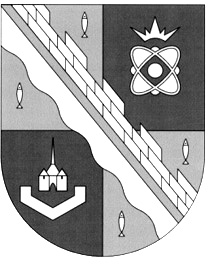 СОСНОВОБОРСКИЙ ГОРОДСКОЙ ОКРУГ ЛЕНИНГРАДСКОЙ ОБЛАСТИ(ТРЕТИЙ СОЗЫВ)Р Е Ш Е Н И Еот 29.06.2016 г.  № 92Заслушав информацию администрации Сосновоборского городского округа, совет депутатов Сосновоборского городского округаР Е Ш И Л:1. Внести в решение совета депутатов от 02.12.2015г. № 179 «О бюджете Сосновоборского городского округа на 2016 год и на плановый период 2017 и 2018 годов» (далее – решение) следующие изменения и дополнения:1) В статью 1 «Основные характеристики бюджета Сосновоборского городского округа на 2016 год и на плановый период 2017 и 2018 годов» внести следующие изменения:- пункт первый изложить в следующей редакции:«1. Утвердить основные характеристики бюджета Сосновоборского городского округа на 2016 год:прогнозируемый общий объем доходов бюджета Сосновоборского городского округа в сумме 2 167 461,39029   тысяч рублей;общий объем расходов бюджета Сосновоборского городского округа в сумме  2 334 444,00352 тысяч рублей;прогнозируемый дефицит бюджета Сосновоборского городского округа в сумме 166 982,61323  тысяч рублей».2) В статью 2 «Доходы бюджета Сосновоборского городского округа на 2016 год и на плановый период 2017 и 2018 годов» внести следующие изменения: -пункт второй изложить в следующей редакции:«2. Утвердить в пределах общего объема доходов бюджета Сосновоборского городского округа, утвержденного статьей 1 настоящего решения в бюджете Сосновоборского городского округа объем межбюджетных трансфертов, получаемых из других бюджетов на 2016 год в общей сумме 893 580,80207 тысячи рублей согласно приложению N 5, на плановый период 2017 и 2018 годов согласно приложению N 6, в общих суммах 787 533,5 тысяч  рублей и 820 928,7 тысяч рублей соответственно»;3) В статью 5 «Бюджетные ассигнования бюджета Сосновоборского городского округа на 2016 год и на плановый период 2017 и 2018 годов» внести следующие изменения:- в пункте втором число «20 752,33» заменить на число «20 665,93»; - в пункте пятом подпункт 5.1. дополнить подпунктом 5.1.4. следующего содержания: «5.1.4. субсидии субъектам малого и среднего предпринимательства, осуществляющим деятельность в сфере народных художественных промыслов».;            - в пункте восьмом число «177 046,82559» заменить на число «203 585,30383»;           4) В статью 6 «Особенности установления отдельных расходных обязательств и использования бюджетных ассигнований по обеспечению деятельности органов местного самоуправления и муниципальных учреждений Сосновоборского городского округа» внести следующие изменения:                      - в пункте втором число «122 277,094» заменить на число «122 177,831».           5) Приложение № 1 «Источники внутреннего финансирования дефицита бюджета Сосновоборского городского округа на 2016  год» изложить в новой редакции (прилагается);           6)   Приложение № 3 «Прогнозируемые поступления доходов в бюджет Сосновоборского городского округа на 2016 год» изложить в новой редакции (прилагается);7) Приложение № 5 «Межбюджетные трансферты, получаемые из других бюджетов в 2016 году» изложить в новой редакции (прилагается);           8) Приложение № 7 «Перечень главных администраторов поступлений в  бюджет Сосновоборского городского округа  на 2016 год и плановый период 2017 и 2018 годов» изложить в новой редакции (прилагается);                    9) Приложение № 9 «Распределение бюджетных ассигнований по целевым статьям (муниципальным программам и непрограммным направлениям деятельности), группам и подгруппам видов расходов классификации расходов бюджетов, а также по разделам и подразделам классификации расходов бюджетов на 2016 год» изложить в новой редакции (прилагается);           10) Приложение № 11 «Распределение бюджетных ассигнований по разделам, подразделам, целевым статьям (муниципальным программам и непрограммным направлениям деятельности), группам и подгруппам видов расходов классификации расходов бюджета Сосновоборского городского округа на 2016 год» изложить в новой редакции (прилагается);           11) Приложение № 13 «Ведомственная структура расходов бюджета Сосновоборского городского округа на 2015 год» изложить в новой редакции (прилагается);              12) Приложение № 20 «Адресная инвестиционная программа за счет средств местного бюджета на 2016 год» изложить в новой редакции (прилагается);2. Решение вступает в силу со дня официального обнародования.3. Разместить (обнародовать) настоящее решение и приложения №№ 1, 2, 3, 5, 7, 9, 11, 13, 20 на электронном сайте городской газеты «Маяк» в сети «Интернет» (www.mayak.sbor.net).Глава Сосновоборскогогородского округа                                                                   Д. В. Пуляевский           УТВЕРЖДЕНЫрешением совета депутатов          от  29.06.2016 г. № 92          Приложение № 1Источникивнутреннего финансирования дефицита бюджета Сосновоборского городского округана 2016  год                                                                                                                                                          (тыс. руб.)                                                                                                                                                                                                                      УТВЕРЖДЕНЫ:                                                                                                        решением совета депутатов                                                                                                                                                                                               от 29.06.2016 г. № 92                                                                                                                                                                                                                            Приложение № 3Прогнозируемые поступления доходов в бюджет Сосновоборского городского округа на 2016 год                                                                                                                                                                             УТВЕРЖДЕНЫ:                                                                                                       решением совета депутатов                                                                                                                                                                                      от  29.06.2016 г.  № 92                                                                                                                                                                                                                                                                                                                  Приложение № 5Межбюджетные трансферты, получаемые из других бюджетов в 2016 году                                                                                                                                                                                      УТВЕРЖДЕН:                                                                                                                                                                                     решением совета депутатов                                                                                                                                                                                      от 29.06.2016 г.  №  92                                                                                                                                                                                             Приложение № 7ПЕРЕЧЕНЬглавных администраторов доходов в бюджет Сосновоборского городского округа на 2016 год и плановый период 2017 и 2018 годов                                                                                                        УТВЕРЖДЕНО:                                                                                                        решением совета депутатов                                                                                                        от 29.06.2016 г. № 92                                                                                                        Приложение № 9 Распределение бюджетных ассигнований по целевым статьям (муниципальным программам и непрограммным направлениям деятельности), группам и подгруппам видов расходов классификации расходов бюджетов, а также по разделам и подразделам классификации расходов бюджетов на 2016 год                                                                                                                 (руб.) 2                                                                                                                                                                                                                                   УТВЕРЖДЕНА                                                                                                                                                                                                                                    решением совета депутатов                                                                                                                                                                                              от 29.06.2016 г. № 92                                                                                                                                                                                                                                             																Приложение № 20 Адресная     инвестиционная   программа   за счет   средств   местного   бюджета   на 2016 годТыс. руб.«О внесении изменений в решение Совета депутатов от 02.12.2015г. № 179 «О бюджете Сосновоборского городского округа на 2016 год и на плановый период 2017 и 2018 годов»Код НаименованиеПлан 000 01 05 00 00 00 0000 000000 01 05 02 01 04 0000 510000 01 05 02 01 04 0000 610Изменение остатков средств на счетах по учету средств бюджетаУвеличение прочих остатков денежных средств бюджета городского округаУменьшение прочих остатков денежных средств бюджета городского округа166 982,61323-2 169 461,390292 336 444,00352000 01 06 00 00 00 0000 000Иные источники внутреннего финансирования дефицитов бюджетов0000 01 06 04 01 04 0000 810Исполнение муниципальных гарантий городских округов в валюте Российской Федерации в случае, если исполнение гарантом муниципальных гарантий ведет к возникновению права регрессного требования гаранта к принципалу либо обусловлено уступкой гаранту прав требования бенефициара к принципалу-2 000,0000 01 06 08 00 04 0000 640Возврат прочих бюджетных кредитов (ссуд), предоставленных бюджетами городских округов внутри страны2 000,0Всего источников внутреннего финансирования166 982,61323Код бюджетнойклассификацииНаименование доходного источникаСумма(тыс.руб.)1 00 00000 00 0000 000Налоговые и неналоговые доходы1 273 880,588221 01 00000 00 0000 000Налоги на прибыль, доходы811 053,000001 01 02000 01 0000 110Налог на доходы физических лиц811 053,000001 03 00000 00 0000 000НАЛОГИ НА ТОВАРЫ (РАБОТЫ, УСЛУГИ), РЕАЛИЗУЕММЫЕ НА ТЕРРИТОРИИ РОССИЙСКОЙ ФЕДЕРАЦИИ2 634,000001 03 02000 01 0000 110Акцизы по подакцизным товарам (продукции), производимым на территории Российской Федерации2 634,000001 05 00000 00 0000 000Налоги на совокупный доход114 210,000001 05 01000 00 0000 110Налог, взимаемый в связи с применением упрощенной системы налогообложения82 764,000001 05 02000 02 0000 110Единый налог на вмененный доход для отдельных видов деятельности31 034,000001 05 03000 01 0000 110Единый сельскохозяйственный налог184,000001 05 04010 02 0000 110 Налог, взимаемый в связи с применением патентной системы налогообложения, зачисляемый в бюджеты городских округов228,000001 06 00000 00 0000 000Налоги на имущество123 778,000001 06 01020 04 0000 110Налог на имущество физических лиц, взимаемый по ставкам, применяемым к объектам налогообложения, расположенным в границах городских округов2 488,000001 06 06032 04 0000 1101 06 06042 04 0000 110Земельный налог с организаций, обладающих земельным участком, расположенным в границах городских округовЗемельный налог с физических лиц, обладающих земельным участком, расположенным в границах городских округов121 290,000001 08 00000 00 0000 000Государственная пошлина4 821,400001 09 00000 00 0000 000Задолженность и перерасчеты по отмененным налогам, сборам и иным обязательным платежам 9,000001 11 00000 00 0000 000Доходы от использования имущества, находящегося в государственной и муниципальной собственности176 793,488221 11 01040 04 0000 120Доходы в виде прибыли, приходящейся на доли в уставных (складочных) капиталах хозяйственных товариществ и обществ, или дивидендов по акциям, принадлежащим городским округам229,876921 11 05012 04 0000 120Доходы, получаемые в виде арендной платы за земельные участки, государственная собственность на которые не разграничена и которые расположены в границах городских округов, а также средства от продажи права на заключение договоров аренды указанных земельных участков105 024,000001 11 05024 04 0000 120Доходы,  получаемые  в   виде   арендной  платы, а также средства от продажи права на заключение договоров аренды за земли, находящиеся  в  собственности  городских округов   (за   исключением    земельных участков   муниципальных   бюджетных   и автономных учреждений)1 526,211301 11 05074 04 0000 120Доходы от сдачи в аренду имущества, составляющего казну городских округов (за исключением земельных участков)57 588,000001 11 07014 04 0000 120 Доходы от перечисления части прибыли, остающейся после уплаты налогов и иных обязательных платежей муниципальных унитарных предприятий, созданных городскими округами410,4000001 11 09044 04 0000 120Прочие поступления от использования имущества, находящегося в собственности городских округов (за исключением имущества муниципальных бюджетных и автономных учреждений, а также имущества муниципальных унитарных предприятий, в том числе казенных)11 987,000001 11 09034 04 1000 120Доходы от эксплуатации и использования имущества автомобильных дорог, находящихся в собственности городских округов28,000001 12 00000 00 0000 000Платежи при пользовании природными ресурсами3 068,000001 12 01000 01 0000 120Плата за негативное воздействие на окружающую среду3 068,000001 13 00000 00 0000 000Доходы от оказания платных услуг (работ) и компенсации затрат государства3 453,000001 14 00000 00 0000 000Доходы от продажи материальных и нематериальных активов25 194,7000001 14 02040 04 0000 410 Доходы от реализации имущества, находящегося в собственности городских округов (за исключением имущества муниципальных бюджетных и автономных учреждений, а также имущества муниципальных унитарных предприятий, в том числе казенных), в части реализации основных средств по указанному имуществу10 194,700001 14 06012 04 0000 430 Доходы от продажи земельных участков, государственная собственность на которые не разграничена и которые расположены в границах городских округов15 000,000001 16 00000 00 0000 000Штрафы, санкции, возмещение ущерба5 421,000001 17 00000 00 0000 000Прочие неналоговые доходы3 445,000002 00 00000 00 0000 000Безвозмездные поступления893 580,80207ИТОГО ДОХОДОВ2 167 461,39029КБКНаименование КБКСумма(тыс. руб.)2 00 00000 00 0000 000Безвозмездные поступления893 580,802072 02 01000 00 0000 151Дотации бюджетам субъектов Российской Федерации и муниципальных образований02 02 02000 00 0000 151Субсидии бюджетам бюджетной системы Российской Федерации (межбюджетные субсидии)100 737,24678001 	2 02 02008 04 0000 151Субсидии за счет средств областного бюджета для предоставления социальных выплат на приобретение (строительство) жилья молодым семьям-участникам подпрограммы «Жилье для молодежи» Государственной программы "Обеспечение качественным жильем граждан на территории ЛО"1 094,10200001 2 02 02051 04 0000 151Субсидии  федерального бюджета для предоставления социальных выплат на приобретение (строительство) жилья молодым семьям-участникам подпрограммы "Обеспечение жильем молодых семей"ФЦП Жилище"240,13000001 2 02 02077 04 0000 151Субсидии на строительство транспортной и коммунальной инфраструктуры на земельных участках, предоставленных членам многодетных семей, молодым специалистам, членам молодых семей в рамках подпрограммы «Развитие инженерной и социальной инфраструктуры в районах массовой жилой застройки» ГП «Обеспечение качественным жильем граждан на территории Ленинградской области»16 787,84400001 2.02.02.07.7.04.0.000.151Субсидии бюджетам городских округов на софинансирование объектов капитального строительства муниципальной собственности44 876,00000001 2 02 02216 04 0000 151Субсидии бюджетам муниципальных образований  Ленинградской области на капитальный ремонт и ремонт  автомобильных дорог общего пользования местного значения, предоставляемых за счет средств дорожного фонда Ленинградской области1 361,9001 2.02.02.21.6.04.0.000.151Субсидии бюджетам городских округов на осуществление дорожной деятельности в отношении автомобильных дорог общего пользования, а также капитального ремонта и ремонта дворовых территорий многоквартирных домов, проездов к дворовым территориям многоквартирных домов населенных пунктов9 500,00000001 2 02 02999 04 0000 151Субсидии бюджетам муниципальных образований Ленинградской области на обеспечение деятельности информационно-консультативных центров для потребителей84,3001 2 02 02999 04 0000 151Субсидии бюджетам муниципальных образований Ленинградской области на софинансирование мероприятий по организации мониторинга социально-экономического развития233,33300001 2 02 02999 04 0000 151Субсидии бюджетам муниципальных образований Ленинградской области на мероприятия по организации библиотечного обслуживания населения, созданию условий для организации досуга, развития местного традиционного народного художественного творчества, сохранения, возрождения и развития народных художественных промыслов716,9001 2 02 0299 9 04 0000 151Субсидии на реализацию мероприятий, направленных на безаварийную работу объектов водоснабжения и водоотведения в осенне-зимний период на территории Ленинградской области5 850,00000001 2 02 0299 9 04 0000 151Субсидии на поддержку деятельности молодежных общественных организаций, обьеденений, инициатив и развитию добровольческого (волонтерского) движения, содействию трудовой адаптации и занятости молодежи ГП ЛО «Устойчивое общественное развитие в ЛО»1 049,60000001 2 02 0299 9 04 0000 151Субсидии на реализацию комплекса мер по сохранению исторической памяти ГП ЛО «Устойчивое общественное развитие в ЛО»176,50000001 2 02 0299 9 04 0000 151Субсидии на реализацию комплекса мер по профилактике правонарушений и рискованного поведения в молодежной среде ГП ЛО «Устойчивое общественное развитие в ЛО»85,18000001 2 02 0299 9 04 0000 151Прочие субсидии  бюджетам городских округов на долгосрочную целевую программу "О поддержке граждан, нуждающихся в улучшении жилищных условий, на основе принципов ипотечного кредитования в Ленинградской области"5 290,77758007 2 02 02999 04 0000 151Субсидии бюджетам муниципальных образований Ленинградской области на организацию отдыха и оздоровления детей и подростков20,0007 2 02 02999 04 0000 151Субсидии на развитие кадрового потенциала системы дошкольного, общего и дополнительного образования120,00000007 2 02 02999 04 0000 151Субсидии на укрепление материально-технической базы организаций дополнительного образования1 263,40000007 2 02 02999 04 0000 151Субсидии на укрепление материально-технической базы организаций дошкольного образования2 233,50000007 2 02 02999 04 0000 151Субсидии на укрепление материально-технической базы организаций общего образования7 444,50000007 2 02 02999 04 0000 151Субсидии на развитие системы дополнительного образования1 531,77320012 2 02 02999 04 0000 151Субсидии бюджетам городских округов на развитие и поддержку информационных технологий, обеспечивающих бюджетный процесс 777,507002 02 03000 00 0000 151Субвенции бюджетам субъектов Российской Федерации и муниципальных образований762 007,01532010 2 02 03001 04 0000 151Субвенции бюджетам муниципальных образований на осуществление отдельных государственных полномочий Ленинградской области по оплате жилищно-коммунальных услуг отдельным категориям граждан0,00000001 2 02 03003 04 0000 151Субвенции бюджетам муниципальных образований на осуществление отдельных государственных полномочий Ленинградской области в сфере государственной регистрации актов гражданского состояния2 487,60000010 2 02 03004 04 0000 151Субвенции бюджетам муниципальных образований на осуществление отдельных государственных полномочий Ленинградской области по осуществлению ежегодной денежной выплаты лицам, награжденным нагрудным знаком "Почетный донор России"0,00000001 2 02 03007 04 0000 151Субвенции бюджетам муниципальных образованийна осуществление отдельных государственных полномочий Ленинградской области по составлению (изменению) списков кандидатов в присяжные заседатели федеральных судов общей юрисдикции в Российской Федерации143,10000001 2 02 03020 04 0000 151Субвенции бюджетам муниципальных образований на осуществление отдельных государственных полномочий Ленинградской области по назначению и выплате единовременного пособия при передаче ребенка на воспитание в семью в соответствии с федеральным законом от 19 мая 1995 года №81-ФЗ «О государственных пособиях гражданам, имеющим детей»336,500001 2 02 03024 04 0000 151Субвенции бюджетам муниципальных образований (городского округа) на осуществление отдельных государственных полномочий Ленинградской области в сфере административных правоотношений668,26600001 2 02 03024 04 0000 151Субвенции бюджетам муниципальных образований (городского округа) на осуществление отдельных государственных полномочий Ленинградской области в сфере профилактики безнадзорности и правонарушений несовершеннолетних1 302,52200001 2 02 03024 04 0000 151Субвенции бюджетам муниципальных образований на осуществление отдельных государственных полномочий Ленинградской области по обеспечению постинтернатного сопровождения детей-сирот, детей, оставшихся без попечения родителей, лиц из числа детей-сирот и детей, оставшихся без попечения родителей, в Ленинградской области15,30000001 2 02 03024 04 0000 151Субвенции бюджетам муниципальных образований на осуществление отдельных государственных полномочий Ленинградской области по принятию решения об освобождении от платы за наем, содержание и ремонт жилого помещения, коммунальные услуги и определение технического состояния и оценку стоимости жилого помещения в случае передачи его в собственность детей-сирот и детей, оставшихся без попечения родителей, а также лиц из их числа, в случае если в жилом помещении не проживают другие члены семьи, на период пребывания их в организациях для детей-сирот и детей, оставшихся без попечения родителей, в иных образовательных организациях, на военной службе по призыву, отбывания срока наказания в виде лишения свободы, а также на период пребывания у опекунов (попечителей), в приемных семьях15,60000001 2 02 03024 04 0000 151Субвенции бюджетам муниципальных образований на осуществление отдельных государственных полномочий Ленинградской области в области архивного дела166,96300001 2 02 03024 04 0000 151Субвенции бюджетам муниципальных образований на осуществление отдельных государственных полномочий Ленинградской области по аренде жилых помещений для детей-сирот и детей, оставшихся без попечения родителей, и лиц из числа детей-сирот и детей, оставшихся без попечения родителей, на период до обеспечения их жилыми помещениями86,70000001 2 02 03024 04 0000 151Субвенции бюджетам муниципальных образований на осуществление отдельных государственных полномочий Ленинградской области по обеспечению бесплатного проезда детей-сирот и детей, оставшихся без попечения родителей, обучающихся за счет средств местных бюджетов по основным общеобразовательным программам, на городском, пригородном, в сельской местности – на внутрирайонном транспорте (кроме такси), а также бесплатного проезда один раз в год к месту жительства и обратно к месту учебы310,10000001 2 02 03024 04 0000 151Субвенции бюджетам муниципальных образований на осуществление отдельных государственных полномочий Ленинградской области по организации и осуществлению деятельности по опеке и попечительству4 482,40000001 2 02 03024 04 0000 151Субвенции бюджетам муниципальных образований на осуществление отдельных государственных полномочий Ленинградской области в сфере обращения с безнадзорными животными на территории Ленинградской области1 335,50000001 2 02 03024 04 0000 151Субвенции бюджетам муниципальных образований на осуществление отдельных государственных полномочий Ленинградской области по предоставлению гражданам единовременной денежной выплаты на проведение капитального ремонта индивидуальных жилых домов1105,50000001 2 02 03024 04 0000 151Субвенции бюджетам муниципальных образований на осуществление отдельных государственных полномочий Ленинградской области в сфере жилищных отношений492,70000007 2 02 03024 04 0000 151Субвенции бюджетам муниципальных образований на осуществление отдельных государственных полномочий Ленинградской области на обеспечение государственных гарантий реализации прав на получение общедоступного и бесплатного начального общего, основного общего, среднего общего образования в муниципальных общеобразовательных организациях, обеспечение дополнительного образования детей в муниципальных общеобразовательных организациях, включая расходы на оплату труда, приобретение учебников и учебных пособий, средств обучения (за исключением расходов на содержание зданий и оплату коммунальных услуг307 567,20000007 2 02 03024 04 0000 151Субвенции бюджетам муниципальных образований на осуществление отдельных государственных полномочий Ленинградской области на обеспечение государственных гарантий реализации прав на получение общедоступного и бесплатного дошкольного образования в муниципальных дошкольных образовательных организациях и муниципальных общеобразовательных организациях, включая расходы на оплату труда, приобретение учебных пособий, средств обучения, игр, игрушек (за исключением расходов на содержание зданий и оплату коммунальных услуг)320 041,40000007 2 02 03024 04 0000 151Субвенции бюджетам муниципальных образований на осуществление отдельных государственных полномочий Ленинградской области по предоставлению питания на бесплатной основе (с частичной компенсацией его стоимости) обучающимся в муниципальных образовательных организациях, реализующих основные общеобразовательные программы, а также в частных общеобразовательных организациях по имеющим государственную аккредитацию основным общеобразовательным программам, расположенных на территории Ленинградской области15 007,20000007 2 02 03024 04 0000 151Субвенции бюджетам муниципальных образованийна осуществление отдельных государственных полномочий Ленинградской области по выплате компенсации части родительской платы за присмотр и уход за ребенком в образовательных организациях, реализующих образовательную программу дошкольного образования, в Ленинградской области12 272,90000010 2 02 03024 04 0000 151Субвенции бюджетам муниципальных образований на осуществление отдельных государственных полномочий Ленинградской области по подготовке граждан, желающих принять на воспитание в свою семью ребенка, оставшегося без попечения родителей1 340,40000010 2 02 03024 04 0000 151Субвенции бюджетам муниципальных образований на осуществление отдельных государственных полномочий Ленинградской области по предоставлению ежемесячной денежной выплаты гражданам, родившимся в период с 3 сентября 1927 года по 2 сентября 1945 года0,00000010 2 02 03024 04 0000 151Субвенции бюджетам муниципальных образований на осуществление отдельных государственных полномочий Ленинградской области по предоставлению ежемесячной денежной компенсации расходов на автомобильное топливо отдельным категориям инвалидов0,00000010 2 02 03024 04 0000 151Субвенции бюджетам муниципальных образований на осуществление отдельных государственных полномочий Ленинградской области по предоставлению ежемесячной денежной выплаты семьям в случае рождения (усыновления (удочерения) третьего ребенка и последующих детей0010 2 02 03024 04 0000 151Субвенции бюджетам муниципальных образований на осуществление отдельных государственных полномочий Ленинградской области  по предоставлению материнского капитала при рождении (усыновлении) третьего и последующего ребенка (детей)0010 2 02 03024 04 0000 151Субвенции бюджетам муниципальных образований на осуществление отдельных государственных полномочий Ленинградской области  по предоставлению ежегодной денежной компенсации расходов на бензин, ремонт, техническое обслуживание транспортных средств и запасные части к ним отдельным категориям инвалидов0,00000010 2 02 03024 04 0000 151Субвенции бюджетам муниципальных образований на осуществление отдельных государственных полномочий Ленинградской области по предоставлению ежемесячного денежного вознаграждения лицам, удостоенным звания "Ветеран труда Ленинградской области"0,00000010 2 02 03024 04 0000 151Субвенции бюджетам муниципальных образований на осуществление отдельных государственных полномочий Ленинградской области по предоставлению субсидий на оплату жилого помещения и коммунальных услуг0,00000010 2 02 03024 04 0000 151Субвенции бюджетам муниципальных образований на осуществление отдельных государственных полномочий Ленинградской области по предоставлению мер социальной поддержки многодетным и приемным семьям в виде: ежемесячной денежной компенсации на оплату жилого помещения и коммунальных услуг; ежегодной денежной компенсации на каждого из детей, обучающихся в общеобразовательных организациях; бесплатного проезда на внутригородском транспорте (кроме такси)0,00000010 2 02 03024 04 0000 151Субвенции бюджетам муниципальных образований на осуществление отдельных государственных полномочий Ленинградской области  по предоставлению государственной социальной помощи0,00000010 2 02 03024 04 0000 151Субвенции бюджетам муниципальных образований на осуществление отдельных государственных полномочий Ленинградской области по предоставлению социального пособия на погребение и возмещению стоимости услуг специализированной службе0,00000010 2 02 03024 04 0000 151Субвенции бюджетам муниципальных образований на осуществление отдельных государственных полномочий Ленинградской области по предоставлению ежемесячной компенсации на полноценное питание беременным женщинам, кормящим матерям, а также детям в возрасте до трех лет со среднедушевым доходом, размер которого не превышает величины прожиточного минимума на душу населения, установленной в Ленинградской области; мер социальной поддержки семьям с детьми, проживающим в Ленинградской области, в виде ежемесячных пособий  на детей и единовременных пособий при рождении детей0,00000010 2 02 03024 04 0000 151Субвенции бюджетам муниципальных образований на осуществление отдельных государственных полномочий Ленинградской области по предоставлению единовременной выплаты лицам, постоянно проживающим на территории Ленинградской области и состоящим в браке 50, 60, 70 и 75 лет0,00000010 2 02 03024 04 0000 151Субвенции бюджетам муниципальных образований на осуществление отдельных государственных полномочий Ленинградской области по предоставлению мер социальной поддержки в виде ежемесячных денежных  выплат ветеранам труда, жертвам политических репрессий, труженикам тыла0,00000010 2 02 03024 04 0000 151Субвенции бюджетам муниципальных образований на осуществление отдельных государственных полномочий Ленинградской области по предоставлению мер социальной поддержки в виде: ежемесячной денежной компенсации части расходов по оплате жилого помещения и коммунальных услуг ветеранам труда, денежных компенсаций части расходов по оплате жилого помещения и коммунальных услуг жертвам политических репрессий, ежемесячной денежной компенсации расходов или части расходов по оплате жилья и коммунальных услуг специалистам, проживающим и работающим в сельской местности и поселках городского типа в Ленинградской области0,00000010 2 02 03024 04 0000 151Субвенции бюджетам муниципальных образований на осуществление отдельных государственных полномочий Ленинградской области по организации и осуществлению деятельности по реализации отдельных государственных полномочий в сфере социальной защиты населения14 484,40000010 2 02 03024 04 0000 151Субвенции бюджетам муниципальных образований на осуществление отдельных государственных полномочий Ленинградской области по предоставлению социального обслуживания гражданам пожилого возраста, инвалидам и гражданам, находящимся в трудной жизненной ситуации, детям – инвалидам, детям с ограниченными возможностями, несовершеннолетним детям и семьям с детьми, находящимся в трудной жизненной ситуации33 875,12000010 2 02 03024 04 0000 151Субвенции бюджетам муниципальных образований на осуществление отдельных государственных полномочий Ленинградской области по обеспечению бесплатного изготовления и ремонта зубных протезов ветеранам труда, труженикам тыла, жертвам политических репрессий5 714,00000010 2 02 03024 04 0000 151Субвенции муниципальным образованиям по переданным государственным полномочиям на организацию социального обслуживания граждан ("Социальное такси")105,00000010 2 02 03024 04 0000 151Субвенции муниципальным образованиям по переданным государственным полномочиям на организацию социального обслуживания граждан ("Услуги сиделок детям- инвалидам")429,28000010 2 02 03024 04 0000 151«Субвенции муниципальным образованиям по переданным государственным полномочиям на организацию социального обслуживания граждан ("Иппотерапия")»494,00000010 2 02 03024 04 0000 151Субвенции на предоставление социального обслуживания населению в рамках подпрограммы "Модернизация и развитие социального обслуживания населения" государственной программы Ленинградской области (тревожная кнопка)652,90000010 2 02  03024  04  0000 151Субвенции по предоставлению социального обслуживания населению 115,60000010 2 02  03024  04 0000 151Субвенции по предоставлению социального обслуживания населению 335,82432010 2 02  03024  04 0000 151Субвенции по предоставлению социального обслуживания населению 3000,000001 2 02 03027 04 0000 151Субвенции бюджетам муниципальных образований на осуществление отдельных государственных полномочий Ленинградской области по назначению и выплате денежных средств на содержание детей-сирот и детей, оставшихся без попечения родителей, в семьях опекунов (попечителей) и приемных семьях10 592,20000001 2 02 03027 04 0000 151Субвенции бюджетам муниципальных образований на осуществление отдельных государственных полномочий Ленинградской области по организации выплаты вознаграждения, причитающегося приемным родителям5 247,70000001 2 02 03069 04 0000 151Субвенции бюджетам городских округов на обеспечение жильем отдельных категорий граждан, установленных Федеральным Законом от 12 января 1995 года №5-ФЗ "О ветеранах", в соответствии с Указом Президента Российской Федерации от 07 мая 2008 года №714 «Об обеспечении жильем ветеранов ВОВ 1941-1945 годов» ( за счет средств федерального бюджета»4 507,440000001 2 02 03119 04 0000 151Субвенции бюджетам муниципальных образований на осуществление отдельных государственных полномочий Ленинградской области по предоставлению жилых помещений детям-сиротам и детям, оставшимся без попечения родителей, лицам из их числа по договорам найма специализированных жилых помещений (за счет средств областного бюджета)12 975,70000001 2 02 03119 04 0000 151Субвенции бюджетам городских округов на обеспечение предоставления жилых помещений детям – сиротам и детям, оставшимся без попечения родителей, лицам из их числа по договорам найма специализированных жилых помещений (за счет средств федерального бюджета)300,00000010 2 02 03122 04 0000 151Субвенции бюджетам муниципальных образований на осуществление отдельных государственных полномочий Ленинградской области на выплату государственных пособий лицам, не подлежащим обязательному социальному страхованию на случай временной нетрудоспособности и в связи с материнством0,00000010 2 02 03123 04 0000 151Субвенции бюджетам муниципальных образований на осуществление отдельных государственных полномочий Ленинградской области по предоставлению отдельных мер социальной поддержки граждан, подвергшихся воздействию радиации0,000002 02 04000 00 0000 151Иные межбюджетные трансферты30836,53997001 2 02 04012 04 0000 151Иные межбюджетные трансферты на обеспечение равной доступности услуг общественного транспорта на территории Ленинградской области для отдельных категорий граждан, оказание мер социальной поддержки которым осуществляется за счет средств бюджета Санкт-Петербурга148,89197010 2 02 04012 04 0000 151Межбюджетные трансферты бюджетам городских округов на оказание финансовой помощи советам ветеранов войны, труда, Вооруженных сил, правоохранительных органов, жителей блокадного Ленинграда и бывших малолетних узников фашистских лагерей806,90000012 2 02 04012 04 0000 151(Средства на поддержку муниципальных образований Ленинградской области по развитию общественной инфраструктуры муниципального значения в Ленинградской области500,00000012 2 02 04012 04 0000 151Средства на поддержку муниципальных образований Ленинградской области по развитию общественной инфраструктуры муниципального значения в Ленинградской области10 000,00000012 2 02 04012 04 0000 151Средства на поддержку муниципальных образований Ленинградской области по развитию общественной инфраструктуры муниципального значения в Ленинградской области2 500,00000012 2 02 04012 04 0000 151Средства на поддержку муниципальных образований Ленинградской области по развитию общественной инфраструктуры муниципального значения в Ленинградской области10 000,00000012 2 02 04012 04 0000 151Средства на поддержку муниципальных образований Ленинградской области по развитию общественной инфраструктуры муниципального значения в Ленинградской области1 600,00000001 2 02 04025 04 0000 151Межбюджетные трансферты, передаваемые бюджетам городских округов на комплектование книжных фондов библиотек муниципальных образований23,000001 2 02 04025 04 0000 151Межбюджетные трансферты, передаваемые бюджетам городских округов на комплектование книжных фондов библиотек муниципальных образований170,80000001 2 02 04999 04 0000 151Иные межбюджетные трансферты на обеспечение мер социальной поддержки отдельных категорий инвалидов, проживающих в Ленинградской области, в части предоставления бесплатного проезда в автомобильном транспорте общего пользования городского и пригородного сообщения28,570000001 2 02 04999 04 0000 151Иные межбюджетные трансферты на обеспечение мер социальной поддержки учащихся общеобразовательных организаций из многодетных (приемных) семей, проживающих в Лениградской области, в части предоставления бесплатного проезда на внутригородском транспорте (кроме такси), а также в автобусах пригородных и внутрирайонных линий52,25000010 2 02 04999 04 0000151Межбюджетные трансферты на обеспечение равной доступности услуг общественного транспорта на территории Ленинградской области для отдельных категорий граждан, в отношении которых оказание мер социальной поддержки относится к ведению Ленинградской области и Санкт-Петербурга6,12800012 2 02 04999 04 0000 151Средства бюджетам муниципальных образований на подготовку и проведение мероприятий, посвященных Дню образования Ленинградской области5 000,00000Код  главногоадминист-ратораКБК доходаНаименование КБКНаименование главного администратора.Наименование доходного источника001Администрация Сосновоборского городского округаИНН 4714011083   КПП 4726010010011 08 07150 01 1000 110Государственная пошлина за выдачу разрешения на установку рекламной конструкцииГосударственная пошлина за выдачу разрешения на установку рекламной конструкции (сумма платежа)0011 08 07173 01 1000 110Государственная пошлина за выдачу органом местного самоуправления городского округа специального разрешения на движение по автомобильным дорогам транспортных средств, осуществляющих перевозки опасных, тяжеловесных и (или) крупногабаритных грузов, зачисляемая в бюджеты городских округовГосударственная пошлина за выдачу органом местного самоуправления городского округа специального разрешения на движение по автомобильным дорогам транспортных средств, осуществляющих перевозки опасных, тяжеловесных и (или) крупногабаритных грузов, зачисляемая в бюджеты городских округов (сумма платежа)0011 11 05027 04 0000 120Доходы, получаемые в виде арендной платы за земельные участки, расположенные в полосе отвода автомобильных дорог общего пользования местного значения, находящихся в собственности городских округовДоходы, получаемые в виде арендной платы за земельные участки, расположенные в полосе отвода автомобильных дорог общего пользования местного значения, находящихся в собственности городских округов0011 11 05092 04 0000 120Доходы от предоставления на платной основе парковок (парковочных мест), расположенных на автомобильных дорогах общего пользования местного значения и местах внеуличной дорожной сети, относящихся к собственности городских округовДоходы от предоставления на платной основе парковок (парковочных мест), расположенных на автомобильных дорогах общего пользования местного значения и местах внеуличной дорожной сети, относящихся к собственности городских округов0011 11 09034 04 1000 120Доходы от эксплуатации и использования имущества автомобильных дорог, находящихся в собственности городских округовДоходы от эксплуатации и использования имущества автомобильных дорог, находящихся в собственности городских округов (сумма платежа)0011 11 09044 04 1000 120Прочие поступления от использования имущества, находящегося в собственности городских округов (за исключением имущества муниципальных бюджетных и автономных учреждений, а также имущества муниципальных унитарных предприятий, в том числе казенных)Прочие поступления от использования имущества, находящегося в муниципальной собственности (сумма платежа)0011 11 09044 04 1001 120Прочие поступления от использования имущества, находящегося в собственности городских округов (за исключением имущества муниципальных бюджетных и автономных учреждений, а также имущества муниципальных унитарных предприятий, в том числе казенных)Плата за пользование жилым помещением (плата за наем)0011 11 09044 04 1002 120Прочие поступления от использования имущества, находящегося в собственности городских округов (за исключением имущества муниципальных бюджетных и автономных учреждений, а также имущества муниципальных унитарных предприятий, в том числе казенных)Поступления от управляющих компаний платы за наем жилых помещений0011 11 09044 04 2003 120Прочие поступления от использования имущества, находящегося в собственности городских округов (за исключением имущества муниципальных бюджетных и автономных учреждений, а также имущества муниципальных унитарных предприятий, в том числе казенных)Прочие поступления от использования имущества (пени по долгам социального найма)0011 11 09044 04 2004 120Прочие поступления от использования имущества, находящегося в собственности городских округов (за исключением имущества муниципальных бюджетных и автономных учреждений, а также имущества муниципальных унитарных предприятий, в том числе казенных)Прочие поступления от использования имущества, находящегося в муниципальной собственности (пени по долгам коммерческого найма)0011 13 01530 04 0000 130Плата за оказание услуг по присоединению объектов дорожного сервиса к автомобильным дорогам общего пользования местного значения, зачисляемая в бюджеты городских округовПлата за оказание услуг по присоединению объектов дорожного сервиса к автомобильным дорогам общего пользования местного значения, зачисляемая в бюджеты городских округов0011 13 02994 04 0064 130Прочие доходы от компенсации затрат  бюджетов городских округовПрочие доходы от компенсации затрат  бюджетов городских округов (МКУ «ЦАХО»)0011 16 30013 01 0000 140Денежные взыскания (штрафы) за нарушение правил перевозки крупногабаритных и тяжеловесных грузов по автомобильным дорогам общего пользования местного значения городских округовДенежные взыскания (штрафы) за нарушение правил перевозки крупногабаритных и тяжеловесных грузов по автомобильным дорогам общего пользования местного значения городских округов0011 16 30030 01 0000 140Прочие денежные взыскания (штрафы) за правонарушения в области дорожного движенияПрочие денежные взыскания (штрафы) за правонарушения в области дорожного движения0011 16 37030 04 0000 140Поступления сумм в возмещение вреда, причиняемого автомобильным дорогам местного значения транспортными средствами, осуществляющими перевозки тяжеловесных и (или) крупногабаритных грузов, зачисляемые в бюджеты городских округовПоступления сумм в возмещение вреда, причиняемого автомобильным дорогам местного значения транспортными средствами, осуществляющими перевозки тяжеловесных и (или) крупногабаритных грузов, зачисляемые в бюджеты городских округов0011 16 46000 04 0000 140Поступления сумм в возмещение ущерба в связи с нарушением исполнителем (подрядчиком) условий государственных контрактов или иных договоров, финансируемых за счет средств муниципальных дорожных фондов городских округов, либо в связи с уклонением от заключения таких контрактов или иных договоровПоступления сумм в возмещение ущерба в связи с нарушением исполнителем (подрядчиком) условий государственных контрактов или иных договоров, финансируемых за счет средств муниципальных дорожных фондов городских округов, либо в связи с уклонением от заключения таких контрактов или иных договоров0011 16 90040 04 0000 140Прочие поступления от денежных взысканий (штрафов) и иных сумм в возмещение ущерба, зачисляемые в бюджеты городских округовШтраф комиссии по делам несовершеннолетних и защите их прав0011 16 21040 04 0000 140Денежные взыскания (штрафы) и иные суммы, взыскиваемые с лиц, виновных в совершении преступлений, и в возмещение ущерба имуществу, зачисляемые в бюджеты городских округовДенежные  взыскания  (штрафы)  и   иные   суммы, взыскиваемые  с  лиц,  виновных   в   совершении  преступлений, и в возмещение  ущерба  имуществу, зачисляемые в бюджеты городских округов0011 16 25060 01 0000 140Денежные взыскания (штрафы) за нарушение земельного законодательстваДенежные взыскания (штрафы) за нарушение земельного законодательства0011 16 35020 04 0000 140Суммы по искам о возмещении вреда, причиненного окружающей среде, подлежащие зачислению в бюджеты городских округовСуммы по искам о возмещении вреда, причиненного окружающей  среде,   подлежащие   зачислению   в  бюджеты городских округов0011 16 51020 02 0000 140Денежные взыскания (штрафы), установленные законами субъектов Российской Федерации за несоблюдение муниципальных правовых актов, зачисляемые в бюджеты городских округовДенежные взыскания (штрафы), установленные законами субъектов Российской Федерации за несоблюдение муниципальных правовых актов, зачисляемые в бюджеты городских округов (Административный штраф по решению административной комиссии)0011 17 01040 04 0000 180Невыясненные поступления, зачисляемые в бюджеты городских округовНевыясненные поступления0011 17 05040 04 1000 180Прочие неналоговые доходы бюджетов городских округовПоступления от уплаты восстановительной стоимости зеленых насаждений (сумма платежа)0011 1705040 04 0015 180Прочие неналоговые доходы бюджетов городских округовПрочие безвозмездные поступления муниципальным учреждениям, находящимся в ведении органов местного самоуправления городских округов (Администрация Сосновоборского городского округа)0011 1705040 04 0064 180Прочие неналоговые доходы бюджетов городских округовПрочие безвозмездные поступления муниципальным учреждениям, находящимся в ведении органов местного самоуправления городских округов (МКУ«ЦАХО»)0012 02 01009 04 0000 151Дотации бюджетам городских округов на поощрение достижения наилучших показателей деятельности органов местного самоуправленияДотации бюджетам на поощрение достижения наилучших показателей деятельности органов исполнительной власти субъектов Российской Федерации и органов местного самоуправления0012 02 02008 04 0000 151Субсидии бюджетам городских округов на обеспечение жильем молодых семейСубсидии за счет средств областного бюджета для предоставления социальных выплат на приобретение (строительство) жилья молодым семьям – участникам подпрограммы «Жилье для молодежи» Государственной программы «Обеспечение качественным жильем граждан на территории ЛО»0012 02 02009 04 0000 151Субсидии бюджетам городских округов на государственную поддержку малого и среднего предпринимательства, включая крестьянские (фермерские) хозяйстваСубсидии бюджетам городских округов на государственную поддержку малого и среднего предпринимательства, включая крестьянские (фермерские) хозяйства0012 02 02051 04 0000 151Субсидии бюджетам городских округов на реализацию федеральных целевых программСубсидии федерального бюджета для предоставления социальных выплат на приобретение (строительство) жилья молодым семьям – участникам подпрограммы «Обеспечение жильем молодых семей «ФЦП «Жилище»0012 02 02051 04 0000 151Субсидии бюджетам городских округов на реализацию федеральных целевых программСубсидии на мероприятия государственной программы Российской Федерации «Доступная среда» в рамках подпрограммы «Формирование доступной среды жизнедеятельности для инвалидов в Ленинградской области» государственной программы Ленинградской области «Социальная поддержка отдельных категорий граждан в Ленинградской области0012 02 02051 04 0000 151Субсидии бюджетам городских округов на реализацию федеральных целевых программСубсидии на реализацию мероприятий, направленных на повышение уровня доступности приоритетных объектов и услуг в приоритетных сферах жизнедеятельности в муниципальных образованиях, подпрограммы «Формирование доступной среды жизнедеятельности для инвалидов в Ленинградской области» государственной программы Ленинградской области «Социальная поддержка отдельных категорий граждан в Ленинградской области» (за счет средств федерального бюджета)0012 02 02077 04 0000 151Субсидии бюджетам городских округов на софинансирование капитальных вложений в объекты муниципальной собственностиСубсидии бюджетам городских округов на софинансирование объектов капитального строительства муниципальной собственности0012 02 02077 04 0000 151Субсидии бюджетам городских округов на софинансирование капитальных вложений в объекты муниципальной собственности   -Субсидии на строительство транспортной инфраструктуры на земельных участках, предоставленных членам многодетных семей, молодым специалистам, членам молодых семей в рамках подпрограммы «Развитие инженерной и социальной инфраструктуры в районах массовой жилой застройки» ГП «Обеспечение качественным жильем граждан на территории Ленинградской области»0012 02 02077 04 0000 151Субсидии бюджетам городских округов на софинансирование капитальных вложений в объекты муниципальной собственностиСубсидии на строительство коммунальной  инфраструктуры на земельных участках, предоставленных членам многодетных семей, молодым специалистам, членам молодых семей в рамках подпрограммы «Развитие инженерной и социальной инфраструктуры в районах массовой жилой застройки» ГП «Обеспечение качественным жильем граждан на территории Ленинградской области»0012 02 02216 04 0000 151Субсидии бюджетам городских округов на осуществление дорожной деятельности в отношении автомобильных дорог общего пользования, а также капитального ремонта и ремонта дворовых территорий многоквартирных домов, проездов к дворовым территориям многоквартирных домов населенных пунктовСубсидии бюджетам городских округов на осуществление дорожной деятельности в отношении автомобильных дорог общего пользования, а также капитального ремонта и ремонта дворовых территорий многоквартирных домов, проездов к дворовым территориям многоквартирных домов населенных пунктов0012 02 02999 04 0000 151Прочие субсидии бюджетам городских округовСубсидии на поддержку деятельности молодежных общественных организаций, обьеденений, инициатив и развитию добровольческого (волонтерского) движения, содействию трудовой адаптации и занятости молодежи ГП ЛО «Устойчивое общественное развитие в ЛО»0012 02 02999 04 0000 151Прочие субсидии бюджетам городских округовСубсидии на реализацию комплекса мер по сохранению исторической памяти ГП ЛО «Устойчивое общественное развитие в ЛО»0012 02 02999 04 0000 151Прочие субсидии бюджетам городских округовСубсидии на реализацию комплекса мер по профилактике правонарушений и рискованного поведения в молодежной среде ГП ЛО «Устойчивое общественное развитие в ЛО»0012 02 02999 04 0000 151Прочие субсидии бюджетам городских округовСубсидии на обеспечение мероприятий по внедрению коллективных (общедомовых) приборов учета потребления коммунальных ресурсов0012 02 02999 04 0000 151Прочие субсидии бюджетам городских округовПрочие субсидии бюджетам городских округов на долгосрочную целевую программу «Культура Ленинградской области»0012 02 02999 04 0000 151Прочие субсидии бюджетам городских округовПрочие субсидии бюджетам городских округов на долгосрочную целевую программу «О поддержке граждан, нуждающихся в улучшении жилищных условий, на основе принципов ипотечного кредитования в Ленинградской области»0012 02 02999 04 0000 151Прочие субсидии бюджетам городских округовПрочие субсидии бюджетам городских округов на долгосрочную целевую программу «Жилье для молодежи»0012 02 02999 04 0000 151Прочие субсидии бюджетам городских округов«Субсидии на обеспечение деятельности информационно-консультационных центров для потребителей в рамках подпрограммы "Развитие системы защиты прав потребителей в Ленинградской области" государственной программы Ленинградской области "Устойчивое общественное развитие в Ленинградской области"0012 02 02999 04 0000 151Прочие субсидии бюджетам городских округовСубсидии бюджетам городских округов на долгосрочную целевую программу «Молодежь Ленинградской области»0012 02 02999 04 0000 151Прочие субсидии бюджетам городских округовСубсидии на осуществление мероприятий по проведению мониторинга социально-экономического развития0012 02 02999 04 0000 151Прочие субсидии бюджетам городских округовСубсидии на обеспечение выплат стимулирующего характера основному персоналу муниципальных музеев и библиотек0012 02 02999 04 0000 151Прочие субсидии бюджетам городских округовСубсидии на финансирование расходов в рамках Государственной программы "Безопасность Ленинградской области"0012 02 02999 04 0000 151Прочие субсидии бюджетам городских округовСубсидия на софинансирование подпрограммы "Профилактика ассо-циального поведения в молодежной среде» Государственной программы «Устойчивое общественное развитие в ЛО»0012 02 02999 04 0000 151Прочие субсидии бюджетам городских округовСубсидии на реализацию мероприятий, направленных на безаварийную работу объектов водоснабжения и водоотведения в осенне-зимний период на территории Ленинградской области0012 02 02999 04 0000 151Прочие субсидии бюджетам городских округовСубсидии на обеспечение выплат стимулирующего характера работ-никам муниципальных учреждений культуры Ленинградской области0012 02 02999 04 0000 151Прочие субсидии бюджетам городских округовСубсидии на реализацию подпрограммы «Молодежь Ленинградской области» Государственной программы «Устойчивое общественное развитие в ЛО»0012 02 02999 04 0000 151Прочие субсидии бюджетам городских округовСубсидии на реализацию ДЦП «Энергосбережение и повышение энергетической эффективности ЛО и на перспективу до 2020 года»0012 02 02999 04 0000 151Прочие субсидии бюджетам городских округовСубсидии на реализацию подпрограммы «Энергосбережение и повышение энергетической эффективности на территории ЛО» Государственной программы ЛО «Обеспечение устойчивого функционирования и развития коммунальной и инженерной инфраструктуры и повышение энергоэффективности в ЛО»0012 02 02999 04 0000 151Прочие субсидии бюджетам городских округовСубсидии на мероприятия по формированию доступной среды жизнедеятельности для инвалидов в Ленинградской области в рамках подпрограммы «Формирование доступной среды жизнедеятельности для инвалидов в Ленинградской области» государственной программы Ленинградской области «Социальная поддержка отдельных категорий граждан в Ленинградской области»0012 02 02999 04 0000 151Прочие субсидии бюджетам городских округовСубсидии на реализацию мероприятий, направленных на повышение уровня доступности приоритетных объектов и услуг в приоритетных сферах жизнедеятельности в муниципальных образованиях, подпрограммы «Формирование доступной среды жизнедеятельности для инвалидов в Ленинградской области» государственной программы Ленинградской области «Социальная поддержка отдельных категорий граждан в Ленинградской области» (за счет средств областного бюджета)0012 02 02999 04 0000 151Прочие субсидии бюджетам городских округовСубсидии на поддержку декоративно-прикладного искусства и народных художественных промыслов в рамках подпрограммы «Сохранение и развитие народной культуры и самодеятельного творчества» государственной программы Ленинградской области «Развитие культуры в Ленинградской области»0012 02 02999 04 0000 151Прочие субсидии бюджетам городских округовСубсидии на поддержку дополнительного образования в сфере культуры в рамках подпрограммы «Сохранение и развитие народной культуры и самодеятельного творчества» государственной программы Ленинградской области «Развитие культуры в Ленинградской области»0012 02 02999 04 0000 151Прочие субсидии бюджетам городских округовСубсидии на поддержку творческих проектов в области культуры и искусства в рамках подпрограммы «Сохранение и развитие народной культуры и самодеятельного творчества» государственной программы Ленинградской области «Развитие культуры в Ленинградской области»0012 02 02999 04 0000 151Прочие субсидии бюджетам городских округовСубсидии на мероприятия по созданию условий для организации досуга, развития местного традиционного народного художественного творчества, сохранения, возрождения и развития народных художественных промыслов в рамках подпрограммы "Сохранение и развитие народной культуры и самодеятельного творчества" государственной программы Ленинградской области "Развитие культуры в Ленинградской области"0012 02 02999 04 0000 151Прочие субсидии бюджетам городских округовСубсидии бюджетам на государственную поддержку малого и среднего предпринимательства, включая крестьянские (фермерские) хозяйства0012 02 02999 04 0000 151Прочие субсидии бюджетам городских округовСубсидии на реализацию мероприятия "Предоставление субсидий субъектам малого предпринимательства, действующим менее одного года, на организацию предпринимательской деятельности", в рамках подпрограммы "Развитие малого, среднего предпринимательства и потребительского рынка Ленинградской области" ГП ЛО "Стимулирование экономической активности ЛО"0012 02 03002 04 0000 151Субвенции бюджетам городских округов на осуществление полномочий по подготовке проведения статистических переписейСубвенции бюджетам городских округов на осуществление полномочий по подготовке проведения статистических переписей0012 02 03003 04 0000 151Субвенции бюджетам городских округов на государственную регистрацию актов гражданского состоянияСубвенции бюджетам городских округов на осуществление полномочий по государственной регистрации актов гражданского состояния0012 02 03007 04 0000 151Субвенции бюджетам городских округов на составление (изменение) списков кандидатов в присяжные заседатели федеральных судов общей юрисдикции в Российской ФедерацииСубвенции бюджетам городских округов на составление (изменение и дополнение) списков кандидатов в присяжные заседатели федеральных судов общей юрисдикции в Российской федерации0012 02 03020 04 0000 151Субвенции бюджетам городских округов на выплату единовременного пособия при всех формах устройства детей, лишенных родительского попечения, в семьюСубвенции бюджетам городских округов  на осуществление передаваемых органам местного самоуправления отдельных государственных полномочий Ленинградской области на выплату единовременного пособия при всех формах устройства детей, лишенных родительского попечения,  в семью (за счет средств областного бюджета)0012 02 03020 04 0000 151Субвенции бюджетам городских округов на выплату единовременного пособия при всех формах устройства детей, лишенных родительского попечения, в семьюСубвенции бюджетам городских округов  на осуществление передаваемых органам местного самоуправления отдельных государственных полномочий Ленинградской области на выплату единовременного пособия при всех формах устройства детей, лишенных родительского попечения,  в семью (за счет средств федерального бюджета)0012 02 03024 04 0000 151Субвенции бюджетам городских округов на выполнение передаваемых полномочий субъектов Российской ФедерацииСубвенции бюджетам муниципальных образований на осуществление отдельных государственных полномочий Ленинградской области по обеспечению постинтернатного сопровождения детей-сирот, детей, оставшихся без попечения родителей, лиц из числа детей-сирот и детей, оставшихся без попечения родителей, в Ленинградской области0012 02 03024 04 0000 151Субвенции бюджетам городских округов на выполнение передаваемых полномочий субъектов Российской ФедерацииСубвенции бюджетам городских округов на осуществление отдельного государственного полномочия в сфере архивного дела0012 02 03024 04 0000 151Субвенции бюджетам городских округов на выполнение передаваемых полномочий субъектов Российской ФедерацииСубвенции бюджетам городских округов на осуществление отдельных государственных полномочий в сфере профилактики безнадзорности и правонарушений несовершеннолетних0012 02 03024 04 0000 151Субвенции бюджетам городских округов на выполнение передаваемых полномочий субъектов Российской ФедерацииСубвенции бюджетам городских округов на осуществление отдельного государственного полномочия Ленинградской области в сфере административных правонарушений0012 02 03024 04 0000 151Субвенции бюджетам городских округов на выполнение передаваемых полномочий субъектов Российской ФедерацииСубвенции бюджетам городских округов на осуществление отдельного государственного полномочия Ленинградской области по организации и осуществлению деятельности по опеке и попечительству0012 02 03024 04 0000 151Субвенции бюджетам городских округов на выполнение передаваемых полномочий субъектов Российской ФедерацииСубвенции бюджетам городских округов  на осуществления передаваемых органам местного самоуправления отдельных государственных полномочий Ленинградской области по принятию решения об освобождении детей-сирот и детей, оставшихся без попечения родителей, а также лиц из числа детей-сирот и детей, оставшихся без попечения родителей, на период пребывания в учреждениях для детей-сирот и детей, оставшихся без попечения родителей, в иных образовательных учреждениях, на военной службе по призыву, отбывающих срок наказания в виде лишения свободы, а также на период пребывания у опекунов (попечителей), в приемных семьях, в случае если в жилом помещении не проживают другие члены семьи, от платы за пользование жилым помещением (платы за наем), от платы за содержание и ремонт жилого помещения, включающей в себя плату за услуги и работы по управлению многоквартирным домом, содержанию и текущему ремонту общего имущества в многоквартирном доме, от платы за коммунальные услуги, от оплаты за определение технического состояния и оценку стоимости жилого помещения в случае передачи его в собственность0012 02 03024 04 0000 151Субвенции бюджетам городских округов на выполнение передаваемых полномочий субъектов Российской ФедерацииСубвенции бюджетам городских округов на осуществление отдельного государственного полномочия Ленинградской области по обеспечению бесплатного проезда детей – сирот и детей, оставшихся без попечения родителей, обучающихся в муниципальных образовательных учреждениях Ленинградской области, на городском, пригородном транспорте (кроме такси)0012 02 03024 04 0000 151Субвенции бюджетам городских округов на выполнение передаваемых полномочий субъектов Российской ФедерацииСубвенции на исполнение органами местного самоуправления отдельных государственных полномочий Ленинградской области в сфере жилищных отношений0012 02 03024 04 0000 151Субвенции бюджетам городских округов на выполнение передаваемых полномочий субъектов Российской ФедерацииСубвенции бюджетам городских округов на осуществление государственных полномочий Ленинградской области по осуществлению государственного контроля в области долевого строительства многоквартирных домов и (или) иных объектов недвижимости0012 02 03024 04 0000 151Субвенции бюджетам городских округов на выполнение передаваемых полномочий субъектов Российской ФедерацииСубвенции бюджетам городских округов на осуществление отдельного государственного полномочия Ленинградской области по предоставлению мер социальной поддержки по аренде жилых помещений для детей- сирот и детей, оставшимися без попечения родителей, и лиц из числа детей-сирот и детей, оставшихся без попечения родителей, на период до обеспечения их жилыми помещениями0012 02 03024 04 0000 151Субвенции бюджетам городских округов на выполнение передаваемых полномочий субъектов Российской ФедерацииСубвенции бюджетам городских округов на обеспечение текущего ремонта жилых помещений, находящихся в собственности у детей-сирот и детей, оставшихся без попечения родителей, лиц из числа детей-сирот и детей, оставшихся без попечения родителей, или предоставленных им по договору социального найма0012 02 03024 04 0000 151Субвенции бюджетам городских округов на выполнение передаваемых полномочий субъектов Российской ФедерацииСубвенции на осуществление отдельных государственных полномочий Ленинградской области в сфере обращения с безнадзорными животными на территории Ленинградской области0012 02 03024 04 0000 151Субвенции бюджетам городских округов на выполнение передаваемых полномочий субъектов Российской ФедерацииСубвенции бюджетам муниципальных образований на осуществление отдельных государственных полномочий Ленинградской области по обеспечению однократно благоустроенным жилым помещением специализированного жилищного фонда по договорам найма специализированных жилых помещений детей-сирот и детей, оставшихся без попечения родителей, а также лиц из числа детей-сирот и детей, оставшихся без попечения родителей, которые не являются нанимателями жилых помещений по договорам социального найма или членами семьи нанимателя жилого помещения по договору социального найма либо собственникам жилых помещений, также детей – сирот и детей, оставшихся без попечения родителей, которые являются нанимателями жилых помещений по договорам социального найма или членами семьи нанимателя жилого помещения по договору социального найма либо собственниками жилых помещений, в случае. Если их проживание в ранее занимаемых жилых помещениях признается невозможным0012 02 03024 04 0000 151Субвенции бюджетам городских округов на выполнение передаваемых полномочий субъектов Российской ФедерацииСубвенции бюджетам муниципальных образований на осуществление отдельных государственных полномочий Ленинградской области по предоставлению гражданам единовременной денежной выплаты на проведение капитального ремонта индивидуальных жилых домов на 2015 год0012 02 03026 04 0000 151Субвенции бюджетам городских округов на обеспечение жилыми помещениями детей-сирот, детей, оставшихся без попечения родителей, а также детей, находящихся под опекой (попечительством), не имеющих закрепленного жилого помещенияСубвенции на осуществление отдельного государственного полномочия Ленинградской области по обеспечению жильем детей – сирот и детей, оставшихся без попечения родителей, а также детей, находящихся под опекой (попечительством), не имеющих закрепленного жилого помещения (за счет средств областного бюджета)0012 02 03026 04 0000 151Субвенции бюджетам городских округов на обеспечение жилыми помещениями детей-сирот, детей, оставшихся без попечения родителей, а также детей, находящихся под опекой (попечительством), не имеющих закрепленного жилого помещенияСубвенции на осуществление отдельного государственного полномочия Ленинградской области по обеспечению жильем детей – сирот и детей, оставшихся без попечения родителей, а также детей, находящихся под опекой (попечительством), не имеющих закрепленного жилого помещения (за счет средств федерального бюджета)0012 02 03027 04 0000 151Субвенции бюджетам городских округов на содержание ребенка в семье опекуна и приемной семье, а также вознаграждение, причитающееся приемному родителюСубвенции бюджетам городских округов на содержание ребенка в семье опекуна и приемной семье0012 02 03027 04 0000 151Субвенции бюджетам городских округов на содержание ребенка в семье опекуна и приемной семье, а также вознаграждение, причитающееся приемному родителюСубвенции бюджетам городских округов на вознаграждение, причитающееся приемному родителю0012 02 03069 04 0000 151Субвенции бюджетам городских округов на обеспечение жильем отдельных категорий граждан, установленных Федеральным законом от 12 января 1995 года N 5-ФЗ "О ветеранах", в соответствии с Указом Президента Российской Федерации от 7 мая 2008 года N 714 "Об обеспечении жильем ветеранов Великой Отечественной войны 1941 - 1945 годов"Субвенции бюджетам городских округов на обеспечение жильем отдельных категорий граждан, установленных Федеральными законами от 12 января 1995 года №5-ФЗ «О ветеранах», в соответствии с Указом Президента Российской Федерации от 7 мая 2008 года № 714 «Об обеспечении жильем ветеранов ВОВ 1941-1945 годов» (за счет средств федерального бюджета)0012 02 03069 04 0000 151Субвенции бюджетам городских округов на обеспечение жильем отдельных категорий граждан, установленных Федеральным законом от 12 января 1995 года N 5-ФЗ "О ветеранах", в соответствии с Указом Президента Российской Федерации от 7 мая 2008 года N 714 "Об обеспечении жильем ветеранов Великой Отечественной войны 1941 - 1945 годов"Субвенции бюджетам городских округов на обеспечение жильем отдельных категорий граждан, установленных Федеральными законами от 12 января 1995 года №5-ФЗ «О ветеранах», в соответствии с Указом Президента Российской Федерации от 7 мая 2008 года № 714 «Об обеспечении жильем ветеранов ВОВ 1941-1945 годов» (за счет средств областного бюджета)0012 02 03070 04 0000 151Субвенции бюджетам городских округов на обеспечение жильем отдельных категорий граждан, установленных Федеральными законами от 12 января 1995 года N 5-ФЗ "О ветеранах" и от 24 ноября 1995 года N 181-ФЗ "О социальной защите инвалидов в Российской Федерации"Субвенции бюджетам городских округов на обеспечение жильем отдельных категорий граждан, установленных Федеральными законами от 12 января 1995 года №5-ФЗ «О ветеранах» и от 24 ноября 1995 года № 181-ФЗ «О социальной защите инвалидов в Российской Федерации» (за счет средств федерального бюджета)0012 02 03070 04 0000 151Субвенции бюджетам городских округов на обеспечение жильем отдельных категорий граждан, установленных Федеральными законами от 12 января 1995 года N 5-ФЗ "О ветеранах" и от 24 ноября 1995 года N 181-ФЗ "О социальной защите инвалидов в Российской Федерации"Субвенции бюджетам городских округов на обеспечение жильем отдельных категорий граждан, установленных Федеральными законами от 12 января 1995 года №5-ФЗ «О ветеранах» и от 24 ноября 1995 года № 181-ФЗ «О социальной защите инвалидов в Российской Федерации» (за счет средств областного бюджета)0012 02 03077 04 0000 151Субвенции бюджетам городских округов на обеспечение жильем граждан, уволенных с военной службы (службы), и приравненных к ним лицСубвенции бюджетам городских округов на осуществление отдельных государственных полномочий РФ, переданных для осуществления органами государственной власти ЛО, по обеспечению жилыми помещениями отдельных категорий граждан (уволенных с военной службы и приравненных к ним лицам)0012 02 03119 04 0000 151Субвенции бюджетам городских округов на предоставление жилых помещений детям-сиротам и детям, оставшимся без попечения родителей, лицам из их числа по договорам найма специализированных жилых помещенийСубвенции бюджетам городских округов на обеспечение предоставления жилых помещений детям-сиротам и детям, оставшимся без попечения родителей, лицам из их числа по договорам найма специализированных жилых помещений (за счет средств областного бюджета)0012 02 03119 04 0000 151Субвенции бюджетам городских округов на предоставление жилых помещений детям-сиротам и детям, оставшимся без попечения родителей, лицам из их числа по договорам найма специализированных жилых помещенийСубвенции бюджетам городских округов на обеспечение предоставления жилых помещений детям-сиротам и детям, оставшимся без попечения родителей, лицам из их числа по договорам найма специализированных жилых помещений (за счет средств федерального бюджета)0012 02 04012 04 0000 151Межбюджетные трансферты, передаваемые бюджетам городских округов для компенсации дополнительных расходов, возникших в результате решений, принятых органами власти другого уровняИные межбюджетные трансферты на обеспечение равной доступности услуг общественного транспорта на территории Ленинградской области для отдельных категорий граждан, оказание мер социальной поддержки, которым осуществляется за счет средств бюджета Санкт-Петербурга0012 02 04012 04 0000 151Межбюджетные трансферты, передаваемые бюджетам городских округов для компенсации дополнительных расходов, возникших в результате решений, принятых органами власти другого уровняМежбюджетные трансферты, передаваемые бюджетам муниципальных образований на премирование победителей Ленинградского областного ежегодного конкурса профессионального мастерства «Звезда культуры»0012 02 04012 04 0000 151Межбюджетные трансферты, передаваемые бюджетам городских округов для компенсации дополнительных расходов, возникших в результате решений, принятых органами власти другого уровняМежбюджетные трансферты муниципальным образованиям за счет средств Резервного фонда Правительства Ленинградской области (на приобретение автономных источников электроснабжения)0012 02 04012 04 0000 151Межбюджетные трансферты, передаваемые бюджетам городских округов для компенсации дополнительных расходов, возникших в результате решений, принятых органами власти другого уровняИные межбюджетные трансферты на обеспечение равной доступности услуг общественного транспорта на территории Ленинградской области для отдельных категорий граждан, оказание мер социальной поддержки которым осуществляется за счет средств бюджета Санкт-Петербурга0012 02 04999 04 0000 151Прочие межбюджетные трансферты, передаваемые бюджетам городских округовИные межбюджетные трансферты на обеспечение мер социальной поддержки учащихся общеобразовательных организаций из многодетных (приемных) семей, проживающих в Ленинградской области, в части предоставления бесплатного проезда на внутригородском транспорте (кроме такси), а также в автобусах пригородных и внутрирайонных линий0012 02 04999 04 0000 151Прочие межбюджетные трансферты, передаваемые бюджетам городских округовПрочие межбюджетные трансферты, передаваемые бюджетам городских округов0012 02 04999 04 0000 151Прочие межбюджетные трансферты, передаваемые бюджетам городских округовИные межбюджетные трансферты на обеспечение мер социальной поддержки отдельных категорий инвалидов, проживающих в Ленинградской области, в части предоставления бесплатного проезда в автомобильном транспорте общего пользования городского и пригородного сообщения0012 02 04025 04 0000 151Межбюджетные трансферты, передаваемые бюджетам городских округов на комплектование книжных фондов библиотек муниципальных образованийМежбюджетные трансферты, передаваемые бюджетам городских округов на комплектование книжных фондов библиотек муниципальных образований0012 04 04099 04 0000 180Прочие безвозмездные поступления от негосударственных организаций в бюджеты городских округовПрочие безвозмездные поступления от негосударственных организаций в бюджеты городских округов0012 19 04000 04 0000 151Возврат остатков субсидий, субвенций и иных межбюджетных трансфертов, имеющих целевое назначение, прошлых лет из бюджетов городских округовВозврат остатков субсидий, субвенций и иных межбюджетных трансфертов, имеющих целевое назначение, прошлых лет, из бюджетов городских округов003Комитет по управлению муниципальным имуществомСосновоборского городского округаИНН  4714003646     КПП  472601001003 1 11 01040 04 1000 120Доходы в виде прибыли, приходящейся на доли в уставных (складочных) капиталах хозяйственных товариществ и обществ или дивидендов по акциям, принадлежащим городским округамДивиденды по акциям (сумма платежа) 003 1 11 05012 04 1000 120Доходы, получаемые в виде   
арендной платы за земельные  
участки, государственная    
собственность на которые не  
разграничена и которые     
расположены в границах     
городских округов, а также   
средства от продажи права на  
заключение договоров аренды  
указанных земельных участков  Арендная плата за земельные участки (сумма платежа) 003 1 11 05012 04 2000 120Доходы, получаемые в виде   
арендной платы за земельные  
участки, государственная    
собственность на которые не  
разграничена и которые     
расположены в границах     
городских округов, а также   
средства от продажи права на  
заключение договоров аренды  
указанных земельных участков  Арендная плата за земельные участки (пени и проценты) 003 1 11 05012 04 3000 120Доходы, получаемые в виде   
арендной платы за земельные  
участки, государственная    
собственность на которые не  
разграничена и которые     
расположены в границах     
городских округов, а также   
средства от продажи права на  
заключение договоров аренды  
указанных земельных участков  Арендная плата за земельные участки (суммы денежных взысканий (штрафов))0031 11 05024 04 1000 120Доходы, полученные в виде арендной платы, а также средства от продажи права на заключение договоров аренды за земли, находящиеся в собственности городских округов (за исключением земельных участков муниципальных бюджетных и автономных учреждений)Арендная плата за земельные участки, доходы от продажи права на заключение договоров аренды земли (сумма платежа)0031 11 05024 04 2000 120Доходы, полученные в виде арендной платы, а также средства от продажи права на заключение договоров аренды за земли, находящиеся в собственности городских округов (за исключением земельных участков муниципальных бюджетных и автономных учреждений)Арендная плата за земельные участки, доходы от продажи права на заключение договоров аренды земли (пени и проценты)0031 11 05024 04 3000 120Доходы, полученные в виде арендной платы, а также средства от продажи права на заключение договоров аренды за земли, находящиеся в собственности городских округов (за исключением земельных участков муниципальных бюджетных и автономных учреждений)Арендная плата за земельные участки, доходы от продажи права на заключение договоров аренды земли (суммы денежных взысканий (штрафов))0031 11 05074 04 1000 120Доходы от сдачи в аренду имущества, составляющего казну городских округов (за исключением земельных участков)Доходы от сдачи в аренду имущества, составляющего казну городских округов (сумма платежа)0031 11 05074 04 2000 120Доходы от сдачи в аренду имущества, составляющего казну городских округов (за исключением земельных участков)Доходы от сдачи в аренду имущества, составляющего казну городских округов (пени и проценты)0031 11 05074 04 3000 120Доходы от сдачи в аренду имущества, составляющего казну городских округов (за исключением земельных участков)Доходы от сдачи в аренду имущества, составляющего казну городских округов (суммы денежных взысканий (штрафов))0031 11 07014 04 1000 120Доходы от перечисления части прибыли, остающейся после уплаты налогов и иных обязательных платежей муниципальных унитарных предприятий, созданных городскими округамиПлатежи от муниципальных унитарных предприятий (сумма платежа)0031 11 07014 04 2000 120Доходы от перечисления части прибыли, остающейся после уплаты налогов и иных обязательных платежей муниципальных унитарных предприятий, созданных городскими округамиПлатежи от муниципальных унитарных предприятий (пени и проценты)0031 11 07014 04 3000 120Доходы от перечисления части прибыли, остающейся после уплаты налогов и иных обязательных платежей муниципальных унитарных предприятий, созданных городскими округамиПлатежи от муниципальных унитарных предприятий (суммы денежных взысканий (штрафов))0031 11 09044 04 1000 120Прочие поступления от использования имущества, находящегося в собственности городских округов (за исключением имущества муниципальных бюджетных и автономных учреждений, а также имущества муниципальных унитарных предприятий, в том числе казенных)Плата за право заключения инвестиционного договора (сумма платежа)0031 14 01040 04 1000 410Доходы от продажи квартир, находящихся в собственности городских округовДоходы бюджетов городских округов от продажи квартир (сумма платежа)0031 14 01040 04 2000 410Доходы от продажи квартир, находящихся в собственности городских округов (пени и проценты)Доходы бюджетов городских округов от продажи квартир (пени и проценты)0031 14 02042 04 1000 410Доходы от реализации имущества,
находящегося в оперативном   
управлении учреждений,     
находящихся в ведении органов 
управления городских округов  
(за исключением имущества   
муниципальных бюджетных и   
автономных учреждений), в части
реализации основных средств по 
указанному имуществу      Доходы от продажи недвижимого имущества (сумма платежа)0031 14 02042 04 1000 440Доходы от реализации имущества, находящегося в оперативном управлении учреждений, находящихся в ведении органов управления городских округов (за исключением имущества муниципальных бюджетных и автономных учреждений), в части реализации материальных запасов по указанному имуществу Доходы от продажи материальных запасов (сумма платежа)0031 14 02043 04 1000 410Доходы от реализации иного имущества, находящегося в собственности городских округов (за исключением имущества муниципальных бюджетных и автономных учреждений, а также имущества муниципальных унитарных предприятий, в том числе казенных), в части реализации основных средств по указанному имуществуДоходы от продажи иного имущества (сумма платежа)0031 14 02043 04 2000 410Доходы от реализации иного имущества, находящегося в собственности городских округов (за исключением имущества муниципальных бюджетных и автономных учреждений, а также имущества муниципальных унитарных предприятий, в том числе казенных), в части реализации основных средств по указанному имуществуДоходы от продажи иного имущества (пени и проценты)0031 14 02043 04 3000 410Доходы от реализации иного имущества, находящегося в собственности городских округов (за исключением имущества муниципальных бюджетных и автономных учреждений, а также имущества муниципальных унитарных предприятий, в том числе казенных), в части реализации основных средств по указанному имуществуДоходы от продажи иного имущества (суммы денежных взысканий (штрафов))0031 14 02043 04 1000 440Доходы от реализации иного  
имущества, находящегося в   
собственности городских    
округов (за исключением    
имущества муниципальных    
бюджетных и автономных    
учреждений, а также имущества 
муниципальных унитарных    
предприятий, в том числе   
казенных), в части реализации 
материальных запасов по    
указанному имуществу      Доходы от продажи материальных запасов (сумма платежа)0031 14 03040 04 1000 410Средства от распоряжения и реализации конфискованного и иного имущества, обращенного в доходы городских округов (в части реализации основных средств по указанному имуществу)Доходы от продажи конфискованного имущества (сумма платежа)0031 14 03040 04 1000 440Средства от распоряжения и реализации конфискованного и иного имущества, обращенного в доходы городских округов (в части реализации материальных запасов по указанному имуществу)Доходы от продажи материальных запасов конфискованного имущества (сумма платежа)0031 14 04040 04 1000 420Доходы от продажи нематериальных активов, находящиеся в собственности городских округовДоходы от продажи нематериальных активов (сумма платежа)0031 14 06012 04 1000 430Доходы от продажи земельных участков государственная собственность на которые не разграничена и которые расположены в границах городских округов.Доходы от продажи земельных участков (сумма платежа)0031 14 06012 04 2000 430Доходы от продажи земельных участков государственная собственность на которые не разграничена и которые расположены в границах городских округов.Доходы от продажи земельных участков (пени и проценты)0031 14 06012 04 3000 430Доходы от продажи земельных участков государственная собственность на которые не разграничена и которые расположены в границах городских округов.Доходы от продажи земельных участков (суммы денежных взысканий (штрафов))0031 14 06024 04 1000 430Доходы от продажи земельных участков, находящихся в собственности городских округов (за исключением земельных участков муниципальных бюджетных и автономных учреждений)Доходы от продажи земельных участков (сумма платежа)0031 14 06024 04 2000 430Доходы от продажи земельных участков, находящихся в собственности городских округов (за исключением земельных участков муниципальных бюджетных и автономных учреждений)Доходы от продажи земельных участков (пени и проценты)0031 14 06024 04 3000 430Доходы от продажи земельных участков, находящихся в собственности городских округов (за исключением земельных участков муниципальных бюджетных и автономных учреждений)Доходы от продажи земельных участков (суммы денежных взысканий (штрафов))0031 15 02040 04 1000 140Платежи, взимаемые органами  
местного самоуправления    
(организациями) городских   
округов за выполнение     
определенных функций     Доходы  за выполнение определенных функций (сумма платежа)0031 16 21040 04 0000 140Денежные взыскания (штрафы) и иные суммы, взыскиваемые с лиц, виновных в совершении преступлений, и в возмещение ущерба имуществу, зачисляемые в бюджеты городских округовДенежные взыскания (штрафы) и иные суммы, взыскиваемые с лиц, виновных в совершении преступлений, и в возмещение ущерба имуществу, зачисляемые в бюджеты городских округов (сумма платежа)0031 17 01040 04 0000 180Невыясненные поступления, зачисляемые в бюджеты городских округовНевыясненные поступления0032 02 02077 04 0000 151Субсидии бюджетам городских округов на софинансирование капитальных вложений в объекты муниципальной собственностиСубсидии бюджетам городских округов0032 19 04000 04 0000 151Возврат остатков субсидий, субвенций и иных межбюджетных трансфертов, имеющих целевое назначение, прошлых лет из бюджетов городских округовВозврат остатков субсидий007Комитет образования Сосновоборского городского округаИНН 4714000483    КПП 4726010010071 17 01040 04 0000 180Невыясненные поступления, зачисляемые в бюджеты городских округовНевыясненные поступления0071 17 05040 04 0047 180Прочие неналоговые доходы бюджетов городских округовПрочие безвозмездные поступления муниципальным учреждениям, находящимся в ведении органов местного самоуправления городских округов (Комитет образования Сосновоборского городского округа)0072 02 02077 04 0000 151Субсидии бюджетам городских округов на софинансирование капитальных вложений в объекты муниципальной собственностиСубсидии бюджетам городских округов на софинансирование капитальных вложений в объекты муниципальной собственности0072 02 02999 04 0000 151Прочие субсидии бюджетам городских округовСубсидии на развитие системы дополнительного образования0072 02 02204 04 0000 151Субсидии бюджетам городских округов на модернизацию региональных систем дошкольного образованияСубсидии на строительство, реконструкцию и приобретение объектов для организации дошкольного образования0072 02 02999 04 0000 151Прочие субсидии бюджетам городских округовСубсидии на реализацию "Развитие физической культуры и спорта в ЛО" в рамках программы "Развитие объектов физической культуры и спорта в Ленинградской области"0072 02 02999 04 0000 151Прочие субсидии бюджетам городских округовСубсидии на укрепление материально-технической базы организаций общего образования0072 02 02999 04 0000 151Прочие субсидии бюджетам городских округовСубсидии на реновацию организаций общего образования0072 02 02999 04 0000 151Прочие субсидии бюджетам городских округовСубсидии на укрепление материально-технической базы организаций дошкольного образования0072 02 02999 04 0000 151Прочие субсидии бюджетам городских округовСубсидии на укрепление материально-технической базы организаций дополнительного образования0072 02 02999 04 0000 151Прочие субсидии бюджетам городских округовСубсидии на строительство и капитальный ремонт плоскостных спортивных сооружений и стадионов (Общее образование)0072 02 02999 04 0000 151Прочие субсидии бюджетам городских округовСубсидии на организацию отдыха и оздоровления детей и подростков0072 02 02999 04 0000 151Прочие субсидии бюджетам городских округовСубсидии на обновление содержания общего образования, создание современной образовательной среды и развитие сети общеобразовательных организаций0072 02 02999 04 0000 151Прочие субсидии бюджетам городских округовСубсидии на развитие кадрового потенциала системы дошкольного, общего и дополнительного образования0072 02 03024 04 0000 151Субвенции бюджетам городских округов на выполнение передаваемых полномочий субъектов Российской ФедерацииСубвенции на обеспечение государственных гарантий реализации прав на получение общедоступного и бесплатного дошкольного образования0072 02 03024 04 0000 151Субвенции бюджетам городских округов на выполнение передаваемых полномочий субъектов Российской ФедерацииСубвенции по предоставлению питания на бесплатной основе (с частичной компенсацией его стоимости)0072 02 03024 04 0000 151Субвенции бюджетам городских округов на выполнение передаваемых полномочий субъектов Российской ФедерацииСубвенции на обеспечение государственных гарантий реализации прав на получение общедоступного и бесплатного начального общего, основного общего, среднего общего образования в муниципальных общеобразовательных организациях0072 02 03024 04 0000 151Субвенции бюджетам городских округов на выполнение передаваемых полномочий субъектов Российской ФедерацииСубвенции по выплате компенсации части родительской платы за присмотр и уход за ребенком в образовательных организациях, реализующих образовательную программу дошкольного образования, в Ленинградской области0072 02 04012 04 0000 151Межбюджетные трансферты, передаваемые бюджетам городских округов для компенсации дополнительных расходов, возникших в результате решений, принятых органами власти другого уровняИные межбюджетные трансферты на поощрение победителей и лауреатов областных конкурсов в области образования007219 04000 04 0000 151Возврат остатков субсидий, субвенций и иных межбюджетных трансфертов, имеющих целевое назначение,  прошлых лет из бюджетов городских округовВозврат остатков субсидий, субвенций и иных межбюджетных трансфертов, имеющих целевое назначение,  прошлых лет из бюджетов городских округов010Комитет социальной защиты населенияСосновоборского          городского округаИНН 4714014550      КПП 4726010010101 13 02994 04 0000 130Прочие доходы от компенсации затрат бюджетов городских округовПрочие доходы от компенсации затрат бюджетов городских округов0101 17 01040 04 0000 180Невыясненные поступления, зачисляемые в бюджеты городских округовНевыясненные поступления0101 17 05040 04 0037 180Прочие неналоговые доходы бюджетов городских округовПрочие безвозмездные поступления муниципальным учреждениям, находящимся в ведении органов местного самоуправления городских округов (КСЗН Сосновоборского городского округа)0102 02 02051 04 0000 151Субсидии бюджетам городских округов на реализацию федеральных целевых программСубсидии бюджетам муниципальных образований на реализацию ФЦП «Доступная среда»0102 02 02999 04 0000 151Прочие субсидии бюджетам городских округовСубсидии бюджетам муниципальных образований на реализацию мероприятий долгосрочной целевой программы «Социальная поддержка граждан пожилого возраста и инвалидов в Ленинградской области»0102 02 02999 04 0000 151Прочие субсидии бюджетам городских округовСубсидии бюджетам муниципальных образований на реализацию мероприятий долгосрочной целевой программы «Дети Ленинградской области»0102 02 02999 04 0000 151Прочие субсидии бюджетам городских округовСубсидии бюджетам муниципальных образований на развитие системы социального обслуживания несовершеннолетних детей, находящихся в трудной жизненной ситуации 0102 02 02999 04 0000 151Прочие субсидии бюджетам городских округовСубсидии бюджетам муниципальных образований на реализацию мероприятий долгосрочной целевой программы «Улучшение качества жизни детей-инвалидов и детей с ограниченными возможностями в Ленинградской области»0102 02 02999 04 0000 151Прочие субсидии бюджетам городских округовСубсидии бюджетам муниципальных образований на реализацию мероприятий долгосрочной целевой программы «Формирование доступной среды жизнедеятельности для инвалидов в Ленинградской области»0102 02 03001 04 0000 151Субвенции бюджетам городских округов на оплату жилищно-коммунальных услуг отдельным категориям гражданСубвенции бюджетам городских округов на обеспечение мер социальной поддержки по оплате жилищно-коммунальных услуг отдельным категориям граждан, оказание мер социальной поддержки которых относится к полномочиям Российской Федерации0102  02 03004 04 0000 151Субвенции бюджетам городских округов на осуществление переданного полномочия Российской Федерации по осуществлению ежегодной денежной выплаты лицам, награжденным нагрудным знаком "Почетный донор России"Субвенции бюджетам городских округов на осуществление переданного полномочия Российской Федерации по осуществлению ежегодной денежной выплаты лицам, награжденным нагрудным знаком "Почетный донор России"0102  02 03012 04 0000 151Субвенции бюджетам городских округов на выплаты инвалидам компенсаций страховых премий по договорам обязательного страхования гражданской ответственности владельцев транспортных средствСубвенции бюджетам городских округов на выплаты инвалидам компенсаций страховых премий по договорам обязательного страхования гражданской ответственности владельцев транспортных средств0102 02 03024 04 0000 151Субвенции бюджетам городских округов на выполнение передаваемых полномочий субъектов Российской ФедерацииСубвенции бюджетам городских округов на меры социальной поддержки жертв политических репрессий по предоставлению ежемесячной денежной выплаты0102 02 03024 04 0000 151Субвенции бюджетам городских округов на выполнение передаваемых полномочий субъектов Российской ФедерацииСубвенции муниципальным образованиям по переданным государственным полномочиям на организацию социального обслуживания граждан ("Иппотерапия")0102 02 03024 04 0000 151Субвенции бюджетам городских округов на выполнение передаваемых полномочий субъектов Российской ФедерацииСубвенции бюджетам городских округов на меры социальной поддержки жертв политических репрессий по оплате жилья и коммунальных услуг0102 02 03024 04 0000 151Субвенции бюджетам городских округов на выполнение передаваемых полномочий субъектов Российской ФедерацииСубвенции бюджетам городских округов на осуществление отдельного государственного полномочия по предоставлению гражданам субсидий на оплату жилого помещения и коммунальных услуг0102 02 03024 04 0000 151Субвенции бюджетам городских округов на выполнение передаваемых полномочий субъектов Российской ФедерацииСубвенции бюджетам городских округов на обеспечение мер социальной поддержки ветеранам труда по оплате жилья и коммунальных услуг0102 02 03024 04 0000 151Субвенции бюджетам городских округов на выполнение передаваемых полномочий субъектов Российской ФедерацииСубвенции бюджетам городских округов на обеспечение мер социальной поддержки ветеранам труда по предоставлению ежемесячной денежной выплаты0102 02 03024 04 0000 151Субвенции бюджетам городских округов на выполнение передаваемых полномочий субъектов Российской ФедерацииСубвенции бюджетам городских округов на обеспечение мер социальной поддержки труженикам тыла  по предоставлению ежемесячной денежной выплаты0102 02 03024 04 0000 151Субвенции бюджетам городских округов на выполнение передаваемых полномочий субъектов Российской ФедерацииСубвенции бюджетам городских округов на  выплату ежемесячного пособия на ребенка0102 02 03024 04 0000 151Субвенции бюджетам городских округов на выполнение передаваемых полномочий субъектов Российской ФедерацииСубвенции бюджетам городских округов на предоставление социального обслуживания населению0102 02 03024  04 0000 151Субвенции бюджетам городских округов на выполнение передаваемых полномочий субъектов Российской ФедерацииСубвенции бюджетам городских округов на организацию социальной помощи и социальной защиты населения0102 02 03024 04 0000 151Субвенции бюджетам городских округов на выполнение передаваемых полномочий субъектов Российской ФедерацииСубвенции бюджетам городских округов на предоставление государственной социальной помощи в форме единовременной денежной выплаты или натуральной помощи0102 02 03024 04 0000 151Субвенции бюджетам городских округов на выполнение передаваемых полномочий субъектов Российской ФедерацииСубвенции бюджетам городских округов на меры социальной поддержки по предоставлению единовременного пособия при рождении ребенка0102 02 03024 04 0000 151Субвенции бюджетам городских округов на выполнение передаваемых полномочий субъектов Российской ФедерацииСубвенции бюджетам городских округов на меры социальной поддержки по предоставлению единовременной выплаты лицам, состоящим в браке 50,60,70,75 лет0102 02 03024 04 0000 151Субвенции бюджетам городских округов на выполнение передаваемых полномочий субъектов Российской ФедерацииСубвенции бюджетам городских округов на выплату социального пособия и возмещения расходов на погребение0102 02 03024 04 0000 151Субвенции бюджетам городских округов на выполнение передаваемых полномочий субъектов Российской ФедерацииСубвенции бюджетам городских округов на меры социальной  поддержки многодетных семей по оплате жилья и коммунальных услуг0102 02 03024 04 0000 151Субвенции бюджетам городских округов на выполнение передаваемых полномочий субъектов Российской ФедерацииСубвенции бюджетам городских округов на меры социальной поддержки многодетных семей по предоставлению ежегодной денежной выплаты0102 02 03024 04 0000 151Субвенции бюджетам городских округов на выполнение передаваемых полномочий субъектов Российской ФедерацииСубвенции бюджетам городских округов на меры социальной поддержки многодетных семей по предоставлению бесплатного проезда детям0102 02 03024 04 0000 151Субвенции бюджетам городских округов на выполнение передаваемых полномочий субъектов Российской ФедерацииСубвенции бюджетам городских округов на обеспечение мер социальной поддержки лиц, удостоенных звания «Ветеран труда Ленинградской области»0102 02 03024 04 0000 151Субвенции бюджетам городских округов на выполнение передаваемых полномочий субъектов Российской ФедерацииСубвенции бюджетам городских округов на меры социальной поддержки по предоставлению ежемесячной компенсации на полноценное питание беременным женщинам, кормящим матерям, детям в возрасте до трех  лет0102 02 03024 04 0000 151Субвенции бюджетам городских округов на выполнение передаваемых полномочий субъектов Российской ФедерацииСубвенции бюджетам городских округов на меры социальной поддержки инвалидам, получившим транспортные средства бесплатно или приобретшим его на льготных условиях; инвалидам войны I и II групп, приобретшим транспортные средства за полную стоимость; инвалидам вследствие общего заболевания; инвалидам с детства, детям-инвалидам, имеющим медицинские показания на обеспечение транспортным средством и приобретшим его самостоятельно в части выплаты денежной компенсации расходов на бензин, ремонт, техническое обслуживание транспортных средств и запасных частей к ним0102 02 03024 04 0000 151Субвенции бюджетам городских округов на выполнение передаваемых полномочий субъектов Российской ФедерацииСубвенции бюджетам городских округов на предоставление материнского капитала на третьего и последующих детей0102 02 03024 04 0000 151Субвенции бюджетам городских округов на выполнение передаваемых полномочий субъектов Российской ФедерацииСубвенции на подготовку граждан, желающих принять на воспитание в свою семью ребенка, оставшегося без попечения родителей, в рамках подпрограммы «Совершенствование социальной поддержки семьи и детей»  государственной программы Ленинградской области «Социальная поддержка отдельных категорий граждан в Ленинградской области»0102 02 03024  04 0000 151Субвенции бюджетам городских округов на выполнение передаваемых полномочий субъектов Российской ФедерацииСубвенции бюджетам городских округов на предоставление мер социальной поддержки в части изготовления и ремонта зубных протезов отдельным категориям граждан, проживающих в Ленинградской области0102 02 03024 04 0000 151Субвенции бюджетам городских округов на выполнение передаваемых полномочий субъектов Российской ФедерацииСубвенции бюджетам муниципальных образований на предоставление ежемесячной денежной компенсации расходов на автомобильное топливо отдельным категориям инвалидов0102 02 03024 04 0000 151Субвенции бюджетам городских округов на выполнение передаваемых полномочий субъектов Российской ФедерацииСубвенции бюджетам муниципальных образований по предоставлению ежемесячной денежной выплаты гражданам, родившимся в период с 03.09.1927 года по 02.09.1945 года0102 02 03024 04 0000 151Субвенции бюджетам городских округов на выполнение передаваемых полномочий субъектов Российской ФедерацииСубвенции бюджетам муниципальных образований на реализацию мероприятий долгосрочной целевой программы «Улучшение качества жизни детей-инвалидов и детей с ограниченными возможностями в Ленинградской области»0102 02 03024 04 0000 151Субвенции бюджетам городских округов на выполнение передаваемых полномочий субъектов Российской ФедерацииСубвенции бюджетам муниципальных образований на реализацию мероприятий долгосрочной целевой программы «Формирование доступной среды жизнедеятельности для инвалидов в Ленинградской области»0102 02 03122 04 0000 151Субвенции бюджетам городских округов на выплату государственных пособий лицам, не подлежащим обязательному социальному страхованию на случай временной нетрудоспособности и в связи с материнством, и лицам, уволенным в связи с ликвидацией организаций (прекращением деятельности, полномочий физическими лицами)Пособие по уходу за ребенком до достижения им возраста полутора лет гражданам, не подлежащим обязательному социальному страхованию на случай временной нетрудоспособности и в связи с материнством0102 02 03122 04 0000 151Субвенции бюджетам городских округов на выплату государственных пособий лицам, не подлежащим обязательному социальному страхованию на случай временной нетрудоспособности и в связи с материнством, и лицам, уволенным в связи с ликвидацией организаций (прекращением деятельности, полномочий физическими лицами)Пособие при рождении ребенка гражданам, не подлежащим обязательному социальному страхованию на случай временной нетрудоспособности и в связи с материнством0102 02 03123 04 0000 151Субвенции бюджетам городских округов на осуществление переданных полномочий Российской Федерации по предоставлению отдельных мер социальной поддержки граждан, подвергшихся воздействию радиацииСубвенции бюджетам городских округов на осуществление переданных полномочий Российской Федерации по предоставлению отдельных мер социальной поддержки граждан, подвергшихся воздействию радиации0102 02 03024 04 0000 151Субвенции бюджетам городских округов на выполнение передаваемых полномочий субъектов Российской ФедерацииСубвенции на подготовку граждан, желающих принять на воспитание в свою семью ребенка, оставшегося без попечения родителей, в рамках подпрограммы «Совершенствование социальной поддержки семьи и детей»  государственной программы Ленинградской области «Социальная поддержка отдельных категорий граждан в Ленинградской области»0102 02 03024 04 0000 151Субвенции бюджетам городских округов на выполнение передаваемых полномочий субъектов Российской ФедерацииСубвенции бюджетам городских округов на осуществление ежемесячной денежной выплаты, назначаемой в случае рождения третьего ребенка или последующих детей до достижения ребенком возраста трех лет0102 02 03090 04 0000 151Субвенции бюджетам городских округов на осуществление ежемесячной денежной выплаты, назначаемой в случае рождения третьего ребенка или последующих детей до достижения ребенком возраста трех летСубвенции бюджетам городских округов на осуществление ежемесячной денежной выплаты, назначаемой в случае рождения третьего ребенка или последующих детей до достижения ребенком возраста трех лет0102 02 04012 04 0000 151Межбюджетные трансферты, передаваемые бюджетам городских округов для компенсации дополнительных расходов, возникших в результате решений, принятых органами власти другого уровняМежбюджетные трансферты бюджетам городских округов на оказание финансовой помощи советам ветеранов войны, труда, Вооруженных сил, правоохранительных органов, жителей блокадного Ленинграда и бывших малолетних узников фашистских лагерей0102 02 04012 04 0000 151Межбюджетные трансферты, передаваемые бюджетам городских округов для компенсации дополнительных расходов, возникших в результате решений, принятых органами власти другого уровняИные межбюджетные трансферты на обеспечение равной доступности услуг общественного транспорта на территории Ленинградской области для отдельных категорий граждан, оказание мер социальной поддержки которым осуществляется за счет средств бюджета Санкт-Петербурга, в рамках непрограммных расходов органов исполнительной власти Ленинградской области»0102 02 04999 04 0000 151Прочие межбюджетные трансферты, передаваемые бюджетам городских округовМежбюджетные трансферты на обеспечение равной доступности услуг общественного транспорта на территории Ленинградской области для отдельных категорий граждан, в отношении которых оказание мер социальной поддержки относится к ведению Ленинградской области и Санкт - Петербурга0102 02 04999 04 0000 151Прочие межбюджетные трансферты, передаваемые бюджетам городских округовМежбюджетные трансферты на предоставление бесплатного проезда в автомобильном транспорте общего пользования городского и пригородного сообщения инвалидам по зрению, имеющим ограничение способности к трудовой деятельности 2 и 3 степени0102 02 04999 04 0000 151Прочие межбюджетные трансферты, передаваемые бюджетам городских округовМежбюджетные трансферты на обеспечение равной доступности услуг общественного транспорта на территории Ленинградской области для отдельных категорий граждан, в отношении которых оказание мер социальной поддержки относится к ведению Ленинградской области (за счёт средств бюджета Санкт - Петербурга)012Комитет финансов Сосновоборского городского округаИНН  4714017293   КПП 472601001012111 02032 04 1000 120  Доходы от размещения временно свободных средств бюджетов городских округовДоходы от размещения временно свободных средств бюджетов городских округов (сумма платежа)0121 13 02994 04 0000 130Прочие доходы от компенсации затрат бюджетов городских округовВозврат дебиторской задолженности прошлых лет012116 18040 04 0000 140Денежные взыскания (штрафы) за нарушение бюджетного законодательства (в части бюджетов городских округов)Штрафы по результатам проверок012116 21040 04 0000 140Денежные взыскания (штрафы) и иные суммы, взыскиваемые с лиц, виновных в совершении преступлений, и в возмещение ущерба имуществу, зачисляемые в бюджеты городских округовДенежные взыскания (штрафы) и иные суммы, взыскиваемые с лиц, виновных в совершении преступлений, и в возмещении ущерба имуществу, зачисляемые в бюджеты городских округов012116 32000 04 0000 140Денежные взыскания, налагаемые в возмещение ущерба, причиненного в результате незаконного или нецелевого использования бюджетных средств (в части бюджетов городских округов)Возмещение сумм, израсходованных незаконно012116 33040 04 0000 140Денежные взыскания (штрафы) за нарушение законодательства Российской Федерации о контрактной системе в сфере закупок товаров, работ, услуг для обеспечения государственных и муниципальных нужд для нужд городских округовШтрафы, взысканные за нарушение обязательств по муниципальным контрактам012116 33040 04 0000 140Денежные взыскания (штрафы) за нарушение законодательства Российской Федерации о контрактной системе в сфере закупок товаров, работ, услуг для обеспечения государственных и муниципальных нужд для нужд городских округовДенежные средства участников размещения заказа по обеспечению заявок на участие в торгах, которые отказались от заключения контракта0121 17 01040 04 0000 180Невыясненные поступления, зачисляемые в бюджеты городских округовНевыясненные поступления0121 17 05040 04 0000 180Прочие неналоговые доходы бюджетов городских округовПени и штрафы, взысканные за нарушения обязательств по муниципальным контрактам0121 17 05040 04 0000 180Прочие неналоговые доходы бюджетов городских округовПрочие неналоговые доходы0121 17 05040 04 0000 180Прочие неналоговые доходы бюджетов городских округовДенежные средства участников размещения заказа по обеспечению заявок на участие в торгах, которые отказались от заключения контракта0122 02 01003 04 0000 151Дотации бюджетам городских округов на поддержку мер по обеспечению сбалансированности бюджетовДотации бюджетам городских округов на поддержку мер по обеспечению сбалансированности бюджетов0122 02 02999 04 0000 151Прочие субсидии бюджетам городских округовСубсидии бюджетам городских округов на развитие и поддержку информационных технологий, обеспечивающих бюджетный процесс0122 02 03024 04 0000 151Субвенции бюджетам городских округов на выполнение передаваемых полномочий субъектов Российской ФедерацииСубвенции бюджетам городских округов на осуществление отдельных государственных полномочий по исполнению органами местного самоуправления Ленинградской области части функций по исполнению областного бюджета  Ленинградской области0122 02 04012 04 0000 151Межбюджетные трансферты, передаваемые бюджетам городских округов для компенсации дополнительных расходов, возникших в результате решений, принятых органами власти другого уровняСредства на поддержку муниципальных образований Ленинградской области по развитию общественной инфраструктуры муниципального значения в Ленинградской области0122 02 04999 04 0000 151Прочие межбюджетные трансферты, передаваемые бюджетам городских округовСредства бюджетам муниципальных образований на подготовку и проведение мероприятий, посвященных Дню образования Ленинградской области0122 03 04099 04 0000  180Прочие безвозмездные поступления от государственных (муниципальных) организаций в бюджеты городских округовПрочие безвозмездные поступления от государственных (муниципальных) организаций в бюджеты городских округов0122 04 04099 04 0000  180Прочие безвозмездные поступления от негосударственных организаций в бюджеты городских округовПрочие безвозмездные поступления от негосударственных организаций в бюджеты городских округов0122 08 04000 04 0000 180Перечисления из бюджетов городских округов (в бюджеты городских округов) для осуществления возврата (зачета) излишне уплаченных или излишне взысканных сумм налогов, сборов и иных платежей, а также сумм процентов за несвоевременное осуществление такого возврата и процентов, начисленных на излишне взысканные суммыПеречисления из бюджетов городских округов (в бюджеты городских округов) для осуществления возврата (зачета) излишне взысканных сумм налогов, сборов и иных платежей, а также сумм процентов за несвоевременное осуществление такого возврата и процентов, начисленных на излишне взысканные суммы0122 18 04000 04 0000 151Доходы бюджетов городских округов от возврата бюджетами бюджетной системы Российской Федерации остатков субсидий, субвенций и иных межбюджетных трансфертов, имеющих целевое назначение, прошлых летНеиспользованные остатки субсидий прошлых лет бюджетных и автономных учреждений0122 19 04000 04 0000 151Возврат остатков субсидий, субвенций и иных межбюджетных трансфертов, имеющих целевое назначение, прошлых лет из бюджетов городских округовВозврат остатков субсидий, субвенций и иных межбюджетных трансфертов, имеющих целевое назначение, прошлых лет, из бюджетов городских округов015Совет депутатов  Сосновоборского городского округа                    ИНН4714018949  КПП4726010010151 16 21040 04 0000 140Денежные взыскания (штрафы) и иные суммы, взыскиваемые с лиц, виновных в совершении преступлений, и в возмещение ущерба имуществу, зачисляемые в бюджеты городских округовДенежные  взыскания  (штрафы)  и   иные   суммы, взыскиваемые  с  лиц,  виновных   в   совершении  преступлений, и в возмещение  ущерба  имуществу, зачисляемые в бюджеты городских округов0151 16 21040 04 0000 140Денежные взыскания (штрафы) и иные суммы, взыскиваемые с лиц, виновных в совершении преступлений, и в возмещение ущерба имуществу, зачисляемые в бюджеты городских округовДенежные  взыскания  (штрафы)  и   иные   суммы, взыскиваемые  с  лиц,  виновных   в   совершении  преступлений, и в возмещение  ущерба  имуществу, зачисляемые в бюджеты городских округов0151 16 51020 02 0000 140Денежные взыскания (штрафы), установленные законами субъектов Российской Федерации за несоблюдение муниципальных правовых актов, зачисляемые в бюджеты городских округовДенежные взыскания (штрафы), установленные законами субъектов Российской Федерации за несоблюдение муниципальных правовых актов, зачисляемые в бюджеты городских округов0151 16 51020 02 0000 140Денежные взыскания (штрафы), установленные законами субъектов Российской Федерации за несоблюдение муниципальных правовых актов, зачисляемые в бюджеты городских округовДенежные взыскания (штрафы), установленные законами субъектов Российской Федерации за несоблюдение муниципальных правовых актов, зачисляемые в бюджеты городских округовНаименование КЦСРНаименование КЦСРКЦСРКФСРКВРАссигнования 2016 годАссигнования 2016 годМуниципальная программа "Жилище"Муниципальная программа "Жилище"010000000020 561 606,5820 561 606,58Подпрограмма "Обеспечение жильем молодежи" муниципальной программы "Жилище"Подпрограмма "Обеспечение жильем молодежи" муниципальной программы "Жилище"01100000004 309 194,004 309 194,00Субсидии федерального бюджета на реализацию подпрограммы "ОЖМС" ФЦП "Жилище" на 2011-2015 годыСубсидии федерального бюджета на реализацию подпрограммы "ОЖМС" ФЦП "Жилище" на 2011-2015 годы0110050200240 130,00240 130,00Субсидии федерального бюджета на реализацию подпрограммы "ОЖМС" ФЦП "Жилище" на 2011-2015 годыСубсидии федерального бюджета на реализацию подпрограммы "ОЖМС" ФЦП "Жилище" на 2011-2015 годы01100502001003322240 130,00240 130,00Мероприятия в рамках подпрограммы обеспечение жильем молодежи по МП «Жилище»Мероприятия в рамках подпрограммы обеспечение жильем молодежи по МП «Жилище»01100600002 649 261,002 649 261,00Мероприятия по предоставлению молодым семьям социальных выплат на приобретение жилья или строительство индивидуального жилого дома в рамках подпрограммы обеспечение жильем молодежи МП «Жилище»Мероприятия по предоставлению молодым семьям социальных выплат на приобретение жилья или строительство индивидуального жилого дома в рамках подпрограммы обеспечение жильем молодежи МП «Жилище»01100600102 323 560,002 323 560,00Мероприятия по предоставлению молодым семьям социальных выплат на приобретение жилья или строительство индивидуального жилого дома в рамках подпрограммы обеспечение жильем молодежи МП «Жилище»Мероприятия по предоставлению молодым семьям социальных выплат на приобретение жилья или строительство индивидуального жилого дома в рамках подпрограммы обеспечение жильем молодежи МП «Жилище»011006001010033222 323 560,002 323 560,00Мероприятия по софинансированию при предоставлении социальной выплаты в рамках подпрограммы обеспечение жильем молодежи МП «Жилище» (обл. бюджет)Мероприятия по софинансированию при предоставлении социальной выплаты в рамках подпрограммы обеспечение жильем молодежи МП «Жилище» (обл. бюджет)0110060030325 701,00325 701,00Мероприятия по софинансированию при предоставлении социальной выплаты в рамках подпрограммы обеспечение жильем молодежи МП «Жилище» (обл. бюджет)Мероприятия по софинансированию при предоставлении социальной выплаты в рамках подпрограммы обеспечение жильем молодежи МП «Жилище» (обл. бюджет)01100600301003322325 701,00325 701,00Субсидии бюджетам МО для предоставления социальных выплат на приобретение (строительство) жилья молодым семьям-участникам подпрограммы "Обеспечение жильем молодых семей" ФЦП Жилище" на 2011-2015 годыСубсидии бюджетам МО для предоставления социальных выплат на приобретение (строительство) жилья молодым семьям-участникам подпрограммы "Обеспечение жильем молодых семей" ФЦП Жилище" на 2011-2015 годы01100R02001 094 102,001 094 102,00Субсидии бюджетам МО для предоставления социальных выплат на приобретение (строительство) жилья молодым семьям-участникам подпрограммы "Обеспечение жильем молодых семей" ФЦП Жилище" на 2011-2015 годыСубсидии бюджетам МО для предоставления социальных выплат на приобретение (строительство) жилья молодым семьям-участникам подпрограммы "Обеспечение жильем молодых семей" ФЦП Жилище" на 2011-2015 годы01100R020010033221 094 102,001 094 102,00Софинансирование мероприятий при предоставлении социальной выплаты в рамках подпрограммы обеспечение жильем молодежи МП «Жилище» (фед. бюджет)Софинансирование мероприятий при предоставлении социальной выплаты в рамках подпрограммы обеспечение жильем молодежи МП «Жилище» (фед. бюджет)01100S0200325 701,00325 701,00Софинансирование мероприятий при предоставлении социальной выплаты в рамках подпрограммы обеспечение жильем молодежи МП «Жилище» (фед. бюджет)Софинансирование мероприятий при предоставлении социальной выплаты в рамках подпрограммы обеспечение жильем молодежи МП «Жилище» (фед. бюджет)01100S02001003322325 701,00325 701,00Подпрограмма "Поддержка граждан, нуждающихся в улучшении жилищных условий, на основе принципов ипотечного кредитования" МП "Жилище"Подпрограмма "Поддержка граждан, нуждающихся в улучшении жилищных условий, на основе принципов ипотечного кредитования" МП "Жилище"01200000008 086 907,098 086 907,09Мероприятия в рамках подпрограммы поддержка граждан, нуждающихся в улучшении жилищных условий, на основе принципов ипотечного кредитования муниципальной программы «Жилище»Мероприятия в рамках подпрограммы поддержка граждан, нуждающихся в улучшении жилищных условий, на основе принципов ипотечного кредитования муниципальной программы «Жилище»01200600002 687 562,512 687 562,51Мероприятия по софинансированию при предоставлении гражданам социальных выплат на строительство (приобретение) жилья в рамках подпрограммы поддержка граждан, нуждающихся в улучшении жилищных условий, на основе принципов ипотечного кредитования муниципальной программы «Жилище»Мероприятия по софинансированию при предоставлении гражданам социальных выплат на строительство (приобретение) жилья в рамках подпрограммы поддержка граждан, нуждающихся в улучшении жилищных условий, на основе принципов ипотечного кредитования муниципальной программы «Жилище»01200600302 687 562,512 687 562,51Мероприятия по софинансированию при предоставлении гражданам социальных выплат на строительство (приобретение) жилья в рамках подпрограммы поддержка граждан, нуждающихся в улучшении жилищных условий, на основе принципов ипотечного кредитования муниципальной программы «Жилище»Мероприятия по софинансированию при предоставлении гражданам социальных выплат на строительство (приобретение) жилья в рамках подпрограммы поддержка граждан, нуждающихся в улучшении жилищных условий, на основе принципов ипотечного кредитования муниципальной программы «Жилище»012006003010033222 687 562,512 687 562,51Субсидии в рамках подпрограммы "Поддержка граждан, нуждающихся в улучшении жилищных условий на основе принципов ипотечного кредитования в Ленобласти" ГП ЛО "Обеспечение качественным жильем граждан на территории ЛО"Субсидии в рамках подпрограммы "Поддержка граждан, нуждающихся в улучшении жилищных условий на основе принципов ипотечного кредитования в Ленобласти" ГП ЛО "Обеспечение качественным жильем граждан на территории ЛО"01200707405 290 777,585 290 777,58Субсидии в рамках подпрограммы "Поддержка граждан, нуждающихся в улучшении жилищных условий на основе принципов ипотечного кредитования в Ленобласти" ГП ЛО "Обеспечение качественным жильем граждан на территории ЛО"Субсидии в рамках подпрограммы "Поддержка граждан, нуждающихся в улучшении жилищных условий на основе принципов ипотечного кредитования в Ленобласти" ГП ЛО "Обеспечение качественным жильем граждан на территории ЛО"012007074010033225 290 777,585 290 777,58Софинансирование в доле местного бюджета мероприятий при предоставлении гражданам социальных выплат на строительство (приобретение) жилья в рамках подпрограммы поддержка граждан, нуждающихся в улучшении жилищных условий, на основе принципов ипотечного кредитования муниципальной программы «Жилище»Софинансирование в доле местного бюджета мероприятий при предоставлении гражданам социальных выплат на строительство (приобретение) жилья в рамках подпрограммы поддержка граждан, нуждающихся в улучшении жилищных условий, на основе принципов ипотечного кредитования муниципальной программы «Жилище»01200S0740108 567,00108 567,00Софинансирование в доле местного бюджета мероприятий при предоставлении гражданам социальных выплат на строительство (приобретение) жилья в рамках подпрограммы поддержка граждан, нуждающихся в улучшении жилищных условий, на основе принципов ипотечного кредитования муниципальной программы «Жилище»Софинансирование в доле местного бюджета мероприятий при предоставлении гражданам социальных выплат на строительство (приобретение) жилья в рамках подпрограммы поддержка граждан, нуждающихся в улучшении жилищных условий, на основе принципов ипотечного кредитования муниципальной программы «Жилище»01200S07401003322108 567,00108 567,00Подпрограмма "Обеспечение жилыми помещениями работников бюджетной сферы" по МП «Жилище»Подпрограмма "Обеспечение жилыми помещениями работников бюджетной сферы" по МП «Жилище»01300000003 658 065,493 658 065,49Мероприятия в рамках подпрограммы "Обеспечение жилыми помещениями работников бюдж. сферы" по МП "Жилище"Мероприятия в рамках подпрограммы "Обеспечение жилыми помещениями работников бюдж. сферы" по МП "Жилище"01300600003 658 065,493 658 065,49Мероприятия по ВЦП «Обеспечение специалистов бюджетной сферы жилыми помещениями  специализированного  жилищного фонда и жилищного фонда коммерческого  использования» в рамках подпрограммы "Обеспечение жилыми помещениями раб-ов бюдж. сферы" по МП "Жилище"Мероприятия по ВЦП «Обеспечение специалистов бюджетной сферы жилыми помещениями  специализированного  жилищного фонда и жилищного фонда коммерческого  использования» в рамках подпрограммы "Обеспечение жилыми помещениями раб-ов бюдж. сферы" по МП "Жилище"0130060060612 312,00612 312,00Мероприятия по ВЦП «Обеспечение специалистов бюджетной сферы жилыми помещениями  специализированного  жилищного фонда и жилищного фонда коммерческого  использования» в рамках подпрограммы "Обеспечение жилыми помещениями раб-ов бюдж. сферы" по МП "Жилище"Мероприятия по ВЦП «Обеспечение специалистов бюджетной сферы жилыми помещениями  специализированного  жилищного фонда и жилищного фонда коммерческого  использования» в рамках подпрограммы "Обеспечение жилыми помещениями раб-ов бюдж. сферы" по МП "Жилище"01300600600113244276 312,00276 312,00Мероприятия по ВЦП «Обеспечение специалистов бюджетной сферы жилыми помещениями  специализированного  жилищного фонда и жилищного фонда коммерческого  использования» в рамках подпрограммы "Обеспечение жилыми помещениями раб-ов бюдж. сферы" по МП "Жилище"Мероприятия по ВЦП «Обеспечение специалистов бюджетной сферы жилыми помещениями  специализированного  жилищного фонда и жилищного фонда коммерческого  использования» в рамках подпрограммы "Обеспечение жилыми помещениями раб-ов бюдж. сферы" по МП "Жилище"01300600600709360336 000,00336 000,00Мероприятия по ВЦП «Обеспечение жилыми помещениями работников бюджетной сфер» в рамках подпрограммы Обеспечение жилыми помещениями работников бюджетной сферы по МП «Жилище»Мероприятия по ВЦП «Обеспечение жилыми помещениями работников бюджетной сфер» в рамках подпрограммы Обеспечение жилыми помещениями работников бюджетной сферы по МП «Жилище»01300600701 352 313,491 352 313,49Мероприятия по ВЦП «Обеспечение жилыми помещениями работников бюджетной сфер» в рамках подпрограммы Обеспечение жилыми помещениями работников бюджетной сферы по МП «Жилище»Мероприятия по ВЦП «Обеспечение жилыми помещениями работников бюджетной сфер» в рамках подпрограммы Обеспечение жилыми помещениями работников бюджетной сферы по МП «Жилище»013006007010033221 352 313,491 352 313,49Мероприятия по предоставлению молодым педагогам социальных выплат на приобретение жилья в рамках подпрограммы Обеспечение жилыми помещениями работников бюджетной сферы по МП «Жилище»Мероприятия по предоставлению молодым педагогам социальных выплат на приобретение жилья в рамках подпрограммы Обеспечение жилыми помещениями работников бюджетной сферы по МП «Жилище»01300600801 693 440,001 693 440,00Мероприятия по предоставлению молодым педагогам социальных выплат на приобретение жилья в рамках подпрограммы Обеспечение жилыми помещениями работников бюджетной сферы по МП «Жилище»Мероприятия по предоставлению молодым педагогам социальных выплат на приобретение жилья в рамках подпрограммы Обеспечение жилыми помещениями работников бюджетной сферы по МП «Жилище»013006008010033221 693 440,001 693 440,00Подпрограмма " Обеспечение жильем отдельных категорий граждан" МП «Жилище»Подпрограмма " Обеспечение жильем отдельных категорий граждан" МП «Жилище»01400000004 507 440,004 507 440,00субвенции бюджетам субъектов РФ и муниципальных образований на обеспечение жильем нуждающихся в улучшении жилищных условий отдельных категорий граждан, установленных Федеральным законом "О ветеранах", в соответствии с Указом Президента РФ от 7 мая 2008 года № 714 "Об обеспечении жильем ветеранов Великой Отечественной войны 1941-1945 годов"субвенции бюджетам субъектов РФ и муниципальных образований на обеспечение жильем нуждающихся в улучшении жилищных условий отдельных категорий граждан, установленных Федеральным законом "О ветеранах", в соответствии с Указом Президента РФ от 7 мая 2008 года № 714 "Об обеспечении жильем ветеранов Великой Отечественной войны 1941-1945 годов"01400513404 507 440,004 507 440,00субвенции бюджетам субъектов РФ и муниципальных образований на обеспечение жильем нуждающихся в улучшении жилищных условий отдельных категорий граждан, установленных Федеральным законом "О ветеранах", в соответствии с Указом Президента РФ от 7 мая 2008 года № 714 "Об обеспечении жильем ветеранов Великой Отечественной войны 1941-1945 годов"субвенции бюджетам субъектов РФ и муниципальных образований на обеспечение жильем нуждающихся в улучшении жилищных условий отдельных категорий граждан, установленных Федеральным законом "О ветеранах", в соответствии с Указом Президента РФ от 7 мая 2008 года № 714 "Об обеспечении жильем ветеранов Великой Отечественной войны 1941-1945 годов"014005134010033224 507 440,004 507 440,00Муниципальная программа "Стимулирование экономической активности малого и среднего предпринимательства"Муниципальная программа "Стимулирование экономической активности малого и среднего предпринимательства"02000000002 246 536,002 246 536,00Подпрограмма "Развитие и поддержка малого и среднего предпринимательства и потребительского рынка" по МП Стимулирование экономической активности малого и среднего предпринимательства"Подпрограмма "Развитие и поддержка малого и среднего предпринимательства и потребительского рынка" по МП Стимулирование экономической активности малого и среднего предпринимательства"02100000001 896 536,001 896 536,00Субсидии в рамках подпрограммы "Поддержка малого бизнеса" по МП "Стимулирование предпринимательства"Субсидии в рамках подпрограммы "Поддержка малого бизнеса" по МП "Стимулирование предпринимательства"0210007000822 675,00822 675,00Субсидии Сосновоборскому муниципальному фонду поддержки малого предпринимательстваСубсидии Сосновоборскому муниципальному фонду поддержки малого предпринимательства0210007110822 675,00822 675,00Субсидии Сосновоборскому муниципальному фонду поддержки малого предпринимательстваСубсидии Сосновоборскому муниципальному фонду поддержки малого предпринимательства02100071100412810822 675,00822 675,00Мероприятия в рамках подпрограммы "Поддержка малого бизнеса" по МП "Стимулирование предпринимательства"Мероприятия в рамках подпрограммы "Поддержка малого бизнеса" по МП "Стимулирование предпринимательства"0210060000641 228,00641 228,00Мероприятия по финансовой поддержке в рамках подпрограммы Поддержка малого бизнеса по МП Стимулирование предпринимательстваМероприятия по финансовой поддержке в рамках подпрограммы Поддержка малого бизнеса по МП Стимулирование предпринимательства0210060090100 000,00100 000,00Мероприятия по финансовой поддержке в рамках подпрограммы Поддержка малого бизнеса по МП Стимулирование предпринимательстваМероприятия по финансовой поддержке в рамках подпрограммы Поддержка малого бизнеса по МП Стимулирование предпринимательства02100600900412810100 000,00100 000,00Мероприятия по информационной поддержке в рамках подпрограммы Поддержка малого бизнеса по МП Стимулирование предпринимательстваМероприятия по информационной поддержке в рамках подпрограммы Поддержка малого бизнеса по МП Стимулирование предпринимательства021006010097 700,0097 700,00Мероприятия по информационной поддержке в рамках подпрограммы Поддержка малого бизнеса по МП Стимулирование предпринимательстваМероприятия по информационной поддержке в рамках подпрограммы Поддержка малого бизнеса по МП Стимулирование предпринимательства0210060100041224497 700,0097 700,00Мероприятия по поддержке молодежи в рамках подпрограммы Поддержка малого бизнеса по МП Стимулирование предпринимательстваМероприятия по поддержке молодежи в рамках подпрограммы Поддержка малого бизнеса по МП Стимулирование предпринимательства021006011030 500,0030 500,00Мероприятия по поддержке молодежи в рамках подпрограммы Поддержка малого бизнеса по МП Стимулирование предпринимательстваМероприятия по поддержке молодежи в рамках подпрограммы Поддержка малого бизнеса по МП Стимулирование предпринимательства0210060110041224430 500,0030 500,00Мероприятия по поддержке в сфере культуры в рамках подпрограммы Поддержка малого бизнеса по МП Стимулирование предпринимательстваМероприятия по поддержке в сфере культуры в рамках подпрограммы Поддержка малого бизнеса по МП Стимулирование предпринимательства0210060120223 028,00223 028,00Мероприятия по поддержке в сфере культуры в рамках подпрограммы Поддержка малого бизнеса по МП Стимулирование предпринимательстваМероприятия по поддержке в сфере культуры в рамках подпрограммы Поддержка малого бизнеса по МП Стимулирование предпринимательства02100601200412622223 028,00223 028,00Мероприятия по сбору стат. информации в рамках подпрограммы Поддержка малого бизнеса по МП Стимулирование предпринимательстваМероприятия по сбору стат. информации в рамках подпрограммы Поддержка малого бизнеса по МП Стимулирование предпринимательства0210060160190 000,00190 000,00Мероприятия по сбору стат. информации в рамках подпрограммы Поддержка малого бизнеса по МП Стимулирование предпринимательстваМероприятия по сбору стат. информации в рамках подпрограммы Поддержка малого бизнеса по МП Стимулирование предпринимательства02100601600113244190 000,00190 000,00Мероприятия на государственную поддержку малого и среднего предпринимательства, включая крестьянские (фермерские) хозяйстваМероприятия на государственную поддержку малого и среднего предпринимательства, включая крестьянские (фермерские) хозяйства0210070000317 633,00317 633,00Субсидия на мониторинг социально-экономического развития МП Стимулирование предпринимательстваСубсидия на мониторинг социально-экономического развития МП Стимулирование предпринимательства0210070220233 333,00233 333,00Субсидия на мониторинг социально-экономического развития МП Стимулирование предпринимательстваСубсидия на мониторинг социально-экономического развития МП Стимулирование предпринимательства02100702200113244233 333,00233 333,00Субсидия из областного бюджета ЛО бюджетам МО ЛО на обеспечение деятельности информационно-консультационных центров для потребителейСубсидия из областного бюджета ЛО бюджетам МО ЛО на обеспечение деятельности информационно-консультационных центров для потребителей021007086084 300,0084 300,00Субсидия из областного бюджета ЛО бюджетам МО ЛО на обеспечение деятельности информационно-консультационных центров для потребителейСубсидия из областного бюджета ЛО бюджетам МО ЛО на обеспечение деятельности информационно-консультационных центров для потребителей0210070860011324484 300,0084 300,00Подпрограмма "Развитие и поддержка малого и среднего предпринимательства и потребительского рынка" по МП Стимулирование экономической активности малого и среднего предпринимательства" (Софинансирование)Подпрограмма "Развитие и поддержка малого и среднего предпринимательства и потребительского рынка" по МП Стимулирование экономической активности малого и среднего предпринимательства" (Софинансирование)02100S0000115 000,00115 000,00Мероприятия по информационной поддержке в рамках подпрограммы Поддержка малого бизнеса по МП Стимулирование предпринимательства (софинансирование)Мероприятия по информационной поддержке в рамках подпрограммы Поддержка малого бизнеса по МП Стимулирование предпринимательства (софинансирование)02100S0220100 000,00100 000,00Мероприятия по информационной поддержке в рамках подпрограммы Поддержка малого бизнеса по МП Стимулирование предпринимательства (софинансирование)Мероприятия по информационной поддержке в рамках подпрограммы Поддержка малого бизнеса по МП Стимулирование предпринимательства (софинансирование)02100S02200412244100 000,00100 000,00Мероприятия по защите прав потребителей в рамках подпрограммы Поддержка малого бизнеса по МП Стимулирование предпринимательства(Софинансирование)Мероприятия по защите прав потребителей в рамках подпрограммы Поддержка малого бизнеса по МП Стимулирование предпринимательства(Софинансирование)02100S08605 000,005 000,00Мероприятия по защите прав потребителей в рамках подпрограммы Поддержка малого бизнеса по МП Стимулирование предпринимательства(Софинансирование)Мероприятия по защите прав потребителей в рамках подпрограммы Поддержка малого бизнеса по МП Стимулирование предпринимательства(Софинансирование)02100S086004122425 000,005 000,00Софинансирование по мероприятиям по поддержке в сфере культуры в рамках подпрограммы Поддержка малого бизнеса по МП Стимулирование предпринимательстваСофинансирование по мероприятиям по поддержке в сфере культуры в рамках подпрограммы Поддержка малого бизнеса по МП Стимулирование предпринимательства02100S443010 000,0010 000,00Софинансирование по мероприятиям по поддержке в сфере культуры в рамках подпрограммы Поддержка малого бизнеса по МП Стимулирование предпринимательстваСофинансирование по мероприятиям по поддержке в сфере культуры в рамках подпрограммы Поддержка малого бизнеса по МП Стимулирование предпринимательства02100S4430041281010 000,0010 000,00Подпрограмма "Поддержка товаропроизводителей в сфере агропромышленного и рыбохозяйственного комплекса" МП "Стимулирование экономической активности малого и среднего предпринимательства"Подпрограмма "Поддержка товаропроизводителей в сфере агропромышленного и рыбохозяйственного комплекса" МП "Стимулирование экономической активности малого и среднего предпринимательства"0220000000350 000,00350 000,00Субсидии в рамках подпрограммы "Поддержка товаропроизводителей в АПК" по МП "Стимулирование предпринимательства"Субсидии в рамках подпрограммы "Поддержка товаропроизводителей в АПК" по МП "Стимулирование предпринимательства"0220007000350 000,00350 000,00Субсидия на развитие в АПК в рамках подпрограммы Поддержка товаропроизводителей в АПК по МП Стимулирование предпринимательстваСубсидия на развитие в АПК в рамках подпрограммы Поддержка товаропроизводителей в АПК по МП Стимулирование предпринимательства0220007090300 000,00300 000,00Субсидия на развитие в АПК в рамках подпрограммы Поддержка товаропроизводителей в АПК по МП Стимулирование предпринимательстваСубсидия на развитие в АПК в рамках подпрограммы Поддержка товаропроизводителей в АПК по МП Стимулирование предпринимательства02200070900412810300 000,00300 000,00Субсидия на ярмарки, выставки в рамках подпрограммы Поддержка товаропроизводителей в АПК по МП Стимулирование предпринимательстваСубсидия на ярмарки, выставки в рамках подпрограммы Поддержка товаропроизводителей в АПК по МП Стимулирование предпринимательства022000710050 000,0050 000,00Субсидия на ярмарки, выставки в рамках подпрограммы Поддержка товаропроизводителей в АПК по МП Стимулирование предпринимательстваСубсидия на ярмарки, выставки в рамках подпрограммы Поддержка товаропроизводителей в АПК по МП Стимулирование предпринимательства0220007100041281050 000,0050 000,00Муниципальная программа "Управление муниципальным имуществом"Муниципальная программа "Управление муниципальным имуществом"030000000029 293 183,7929 293 183,79Подпрограмма "Постановка на кадастровый учет и оценка объектов муниципальной собственности" МП "Управление муниципальным имуществом"Подпрограмма "Постановка на кадастровый учет и оценка объектов муниципальной собственности" МП "Управление муниципальным имуществом"03100000002 801 554,582 801 554,58Мероприятия в рамках подпрограммы "Постановка на кадастровый учет и оценка объектов муниципальной собственности" по МП "Управление муниципальным имуществом"Мероприятия в рамках подпрограммы "Постановка на кадастровый учет и оценка объектов муниципальной собственности" по МП "Управление муниципальным имуществом"03100610002 801 554,582 801 554,58Мероприятия по инвентаризации объектов муниципального недвижимого имущества в рамках подпрограммы постановка на кадастровый учет и оценка объектов муниципальной собственности по МП Управление муниципальным имуществомМероприятия по инвентаризации объектов муниципального недвижимого имущества в рамках подпрограммы постановка на кадастровый учет и оценка объектов муниципальной собственности по МП Управление муниципальным имуществом03100610102 078 738,582 078 738,58Мероприятия по инвентаризации объектов муниципального недвижимого имущества в рамках подпрограммы постановка на кадастровый учет и оценка объектов муниципальной собственности по МП Управление муниципальным имуществомМероприятия по инвентаризации объектов муниципального недвижимого имущества в рамках подпрограммы постановка на кадастровый учет и оценка объектов муниципальной собственности по МП Управление муниципальным имуществом031006101001132442 078 738,582 078 738,58Мероприятия по оценке рыночной стоимости объектов недвижимости для учета в казне в рамках подпрограммы постановка на кадастровый учет и оценка объектов муниципальной собственности по МП Управление муниципальным имуществомМероприятия по оценке рыночной стоимости объектов недвижимости для учета в казне в рамках подпрограммы постановка на кадастровый учет и оценка объектов муниципальной собственности по МП Управление муниципальным имуществом0310061020100 000,00100 000,00Мероприятия по оценке рыночной стоимости объектов недвижимости для учета в казне в рамках подпрограммы постановка на кадастровый учет и оценка объектов муниципальной собственности по МП Управление муниципальным имуществомМероприятия по оценке рыночной стоимости объектов недвижимости для учета в казне в рамках подпрограммы постановка на кадастровый учет и оценка объектов муниципальной собственности по МП Управление муниципальным имуществом03100610200113244100 000,00100 000,00Мероприятия по оценке рыночной стоимости объектов недвижимости для продажи в рамках подпрограммы постановка на кадастровый учет и оценка объектов муниципальной собственности по МП Управление муниципальным имуществомМероприятия по оценке рыночной стоимости объектов недвижимости для продажи в рамках подпрограммы постановка на кадастровый учет и оценка объектов муниципальной собственности по МП Управление муниципальным имуществом0310061030200 000,00200 000,00Мероприятия по оценке рыночной стоимости объектов недвижимости для продажи в рамках подпрограммы постановка на кадастровый учет и оценка объектов муниципальной собственности по МП Управление муниципальным имуществомМероприятия по оценке рыночной стоимости объектов недвижимости для продажи в рамках подпрограммы постановка на кадастровый учет и оценка объектов муниципальной собственности по МП Управление муниципальным имуществом03100610300113244200 000,00200 000,00Мероприятия по оценке арендной платы объектов с целью передачи их в аренду с торгов в рамках подпрограммы постановка на кадастровый учет и оценка объектов муниципальной собственности по МП Управление муниципальным имуществомМероприятия по оценке арендной платы объектов с целью передачи их в аренду с торгов в рамках подпрограммы постановка на кадастровый учет и оценка объектов муниципальной собственности по МП Управление муниципальным имуществом0310061040200 000,00200 000,00Мероприятия по оценке арендной платы объектов с целью передачи их в аренду с торгов в рамках подпрограммы постановка на кадастровый учет и оценка объектов муниципальной собственности по МП Управление муниципальным имуществомМероприятия по оценке арендной платы объектов с целью передачи их в аренду с торгов в рамках подпрограммы постановка на кадастровый учет и оценка объектов муниципальной собственности по МП Управление муниципальным имуществом03100610400113244200 000,00200 000,00Мероприятия по установке межевых знаков при предоставлении земельных участков в рамках подпрограммы "Постановка на кадастровый учет и оценка объектов муниципальной собственности" по МП "Управление муниципальным имуществом"Мероприятия по установке межевых знаков при предоставлении земельных участков в рамках подпрограммы "Постановка на кадастровый учет и оценка объектов муниципальной собственности" по МП "Управление муниципальным имуществом"0310061050222 816,00222 816,00Мероприятия по установке межевых знаков при предоставлении земельных участков в рамках подпрограммы "Постановка на кадастровый учет и оценка объектов муниципальной собственности" по МП "Управление муниципальным имуществом"Мероприятия по установке межевых знаков при предоставлении земельных участков в рамках подпрограммы "Постановка на кадастровый учет и оценка объектов муниципальной собственности" по МП "Управление муниципальным имуществом"03100610500113244222 816,00222 816,00Подпрограмма "Передача в пользование и продажа объектов муниципальной собственности Сосновоборского городского округа и земельных участков, собственность на которые не разграничена" МП "Управление муниципальным имуществом"Подпрограмма "Передача в пользование и продажа объектов муниципальной собственности Сосновоборского городского округа и земельных участков, собственность на которые не разграничена" МП "Управление муниципальным имуществом"03200000005 649 502,005 649 502,00Мероприятия в рамках подпрограммы "Передача в пользование и продажа объектов муниципальной собственности Сосновоборского городского округа и земельных участков, собственность на которые не разграничена" по МП "Управление муниципальным имуществом"Мероприятия в рамках подпрограммы "Передача в пользование и продажа объектов муниципальной собственности Сосновоборского городского округа и земельных участков, собственность на которые не разграничена" по МП "Управление муниципальным имуществом"03200610005 649 502,005 649 502,00Мероприятия по муниципальному заданию МБУ "СФИ" в рамках подпрограммы передача в пользование и продажа объектов муниципальной собственности Сосновоборского городского округа и земельных участков, собственность на которые не разграничена по МП Управление муниципальным имуществомМероприятия по муниципальному заданию МБУ "СФИ" в рамках подпрограммы передача в пользование и продажа объектов муниципальной собственности Сосновоборского городского округа и земельных участков, собственность на которые не разграничена по МП Управление муниципальным имуществом03200610505 649 502,005 649 502,00Мероприятия по муниципальному заданию МБУ "СФИ" в рамках подпрограммы передача в пользование и продажа объектов муниципальной собственности Сосновоборского городского округа и земельных участков, собственность на которые не разграничена по МП Управление муниципальным имуществомМероприятия по муниципальному заданию МБУ "СФИ" в рамках подпрограммы передача в пользование и продажа объектов муниципальной собственности Сосновоборского городского округа и земельных участков, собственность на которые не разграничена по МП Управление муниципальным имуществом032006105001136115 649 502,005 649 502,00Подпрограмма "Капитальный ремонт, содержание и создание инфраструктуры объектов муниципальной собственности" МП "Управление муниципальным имуществом"Подпрограмма "Капитальный ремонт, содержание и создание инфраструктуры объектов муниципальной собственности" МП "Управление муниципальным имуществом"033000000020 842 127,2120 842 127,21Субсидии в рамках подпрограммы "Капитальный ремонт, содержание и создание инфраструктуры объектов муниципальной собственности" по МП "Управление муниципальным имуществом"Субсидии в рамках подпрограммы "Капитальный ремонт, содержание и создание инфраструктуры объектов муниципальной собственности" по МП "Управление муниципальным имуществом"0330007000369 906,00369 906,00Мероприятия по предоставлению субсидий на возмещение арендаторам затрат по капитальному ремонту нежилого фонда в рамках подпрограммы Капитальный ремонт, содержание и создание инфраструктуры объектов муниципальной собственности по МП Управление муниципальным имуществомМероприятия по предоставлению субсидий на возмещение арендаторам затрат по капитальному ремонту нежилого фонда в рамках подпрограммы Капитальный ремонт, содержание и создание инфраструктуры объектов муниципальной собственности по МП Управление муниципальным имуществом0330007060231 548,00231 548,00Мероприятия по предоставлению субсидий на возмещение арендаторам затрат по капитальному ремонту нежилого фонда в рамках подпрограммы Капитальный ремонт, содержание и создание инфраструктуры объектов муниципальной собственности по МП Управление муниципальным имуществомМероприятия по предоставлению субсидий на возмещение арендаторам затрат по капитальному ремонту нежилого фонда в рамках подпрограммы Капитальный ремонт, содержание и создание инфраструктуры объектов муниципальной собственности по МП Управление муниципальным имуществом03300070600113810231 548,00231 548,00Субсидии на возмещение расходов ресурсоснабжающим организациям за период простоя жилищного фонда в рамках подпрограммы Капитальный ремонт, содержание и создание инфраструктуры объектов муниципальной собственности по МП Управление муниципальным имуществомСубсидии на возмещение расходов ресурсоснабжающим организациям за период простоя жилищного фонда в рамках подпрограммы Капитальный ремонт, содержание и создание инфраструктуры объектов муниципальной собственности по МП Управление муниципальным имуществом033000707038 358,0038 358,00Субсидии на возмещение расходов ресурсоснабжающим организациям за период простоя жилищного фонда в рамках подпрограммы Капитальный ремонт, содержание и создание инфраструктуры объектов муниципальной собственности по МП Управление муниципальным имуществомСубсидии на возмещение расходов ресурсоснабжающим организациям за период простоя жилищного фонда в рамках подпрограммы Капитальный ремонт, содержание и создание инфраструктуры объектов муниципальной собственности по МП Управление муниципальным имуществом0330007070011381038 358,0038 358,00Субсидии на оплату услуг ресурсоснабжающим организациям и управляющим организациям за период простоя нежилого фонда в рамках подпрограммы Капитальный ремонт, содержание и создание инфраструктуры объектов муниципальной собственности по МП Управление муниципальным имуществомСубсидии на оплату услуг ресурсоснабжающим организациям и управляющим организациям за период простоя нежилого фонда в рамках подпрограммы Капитальный ремонт, содержание и создание инфраструктуры объектов муниципальной собственности по МП Управление муниципальным имуществом0330007080100 000,00100 000,00Субсидии на оплату услуг ресурсоснабжающим организациям и управляющим организациям за период простоя нежилого фонда в рамках подпрограммы Капитальный ремонт, содержание и создание инфраструктуры объектов муниципальной собственности по МП Управление муниципальным имуществомСубсидии на оплату услуг ресурсоснабжающим организациям и управляющим организациям за период простоя нежилого фонда в рамках подпрограммы Капитальный ремонт, содержание и создание инфраструктуры объектов муниципальной собственности по МП Управление муниципальным имуществом03300070800113810100 000,00100 000,00Мероприятия в рамках подпрограммы "Капитальный ремонт, содержание и создание инфраструктуры объектов муниципальной собственности" по МП "Управление муниципальным имуществом"Мероприятия в рамках подпрограммы "Капитальный ремонт, содержание и создание инфраструктуры объектов муниципальной собственности" по МП "Управление муниципальным имуществом"033006100012 448 079,9612 448 079,96Мероприятия по капитальному ремонту нежилого фонда в рамках подпрограммы Капитальный ремонт, содержание и создание инфраструктуры объектов муниципальной собственности по МП Управление муниципальным имуществомМероприятия по капитальному ремонту нежилого фонда в рамках подпрограммы Капитальный ремонт, содержание и создание инфраструктуры объектов муниципальной собственности по МП Управление муниципальным имуществом03300610607 963 211,957 963 211,95Мероприятия по капитальному ремонту нежилого фонда в рамках подпрограммы Капитальный ремонт, содержание и создание инфраструктуры объектов муниципальной собственности по МП Управление муниципальным имуществомМероприятия по капитальному ремонту нежилого фонда в рамках подпрограммы Капитальный ремонт, содержание и создание инфраструктуры объектов муниципальной собственности по МП Управление муниципальным имуществом033006106001132437 963 211,957 963 211,95Мероприятия по капитальному ремонту квартир муниципального жилищного фонда в рамках подпрограммы Капитальный ремонт, содержание и создание инфраструктуры объектов муниципальной собственности по МП Управление муниципальным имуществомМероприятия по капитальному ремонту квартир муниципального жилищного фонда в рамках подпрограммы Капитальный ремонт, содержание и создание инфраструктуры объектов муниципальной собственности по МП Управление муниципальным имуществом03300610701 915 368,331 915 368,33Мероприятия по капитальному ремонту квартир муниципального жилищного фонда в рамках подпрограммы Капитальный ремонт, содержание и создание инфраструктуры объектов муниципальной собственности по МП Управление муниципальным имуществомМероприятия по капитальному ремонту квартир муниципального жилищного фонда в рамках подпрограммы Капитальный ремонт, содержание и создание инфраструктуры объектов муниципальной собственности по МП Управление муниципальным имуществом033006107005012431 915 368,331 915 368,33Мероприятия по пополнению уставного фонда СМУПов в рамках подпрограммы Капитальный ремонт, содержание и создание инфраструктуры объектов муниципальной собственности по МП Управление муниципальным имуществомМероприятия по пополнению уставного фонда СМУПов в рамках подпрограммы Капитальный ремонт, содержание и создание инфраструктуры объектов муниципальной собственности по МП Управление муниципальным имуществом03300610802 489 500,002 489 500,00Мероприятия по пополнению уставного фонда СМУПов в рамках подпрограммы Капитальный ремонт, содержание и создание инфраструктуры объектов муниципальной собственности по МП Управление муниципальным имуществомМероприятия по пополнению уставного фонда СМУПов в рамках подпрограммы Капитальный ремонт, содержание и создание инфраструктуры объектов муниципальной собственности по МП Управление муниципальным имуществом033006108001138102 489 500,002 489 500,00Снос недвижимого имущества (жилья) по адресу ул. Морская д.15Снос недвижимого имущества (жилья) по адресу ул. Морская д.15033006109079 999,6879 999,68Снос недвижимого имущества (жилья) по адресу ул. Морская д.15Снос недвижимого имущества (жилья) по адресу ул. Морская д.150330061090050124479 999,6879 999,68Иные межбюджетные трансферты на подготовку и проведение мероприятий, посвященных Дню образования Ленинградской области, в рамках непрограммных расходов органов исполнительной власти Ленинградской областиИные межбюджетные трансферты на подготовку и проведение мероприятий, посвященных Дню образования Ленинградской области, в рамках непрограммных расходов органов исполнительной власти Ленинградской области03300720308 024 141,258 024 141,25Иные межбюджетные трансферты на подготовку и проведение мероприятий, посвященных Дню образования Ленинградской области, в рамках непрограммных расходов органов исполнительной власти Ленинградской областиИные межбюджетные трансферты на подготовку и проведение мероприятий, посвященных Дню образования Ленинградской области, в рамках непрограммных расходов органов исполнительной власти Ленинградской области033007203001132438 024 141,258 024 141,25Муниципальная программа "Медико-социальная поддержка отдельных категорий граждан"Муниципальная программа "Медико-социальная поддержка отдельных категорий граждан"040000000064 469 163,3264 469 163,32Подпрограмма "Защита" МП "Медико-социальная поддержка отдельных категорий граждан"Подпрограмма "Защита" МП "Медико-социальная поддержка отдельных категорий граждан"04100000008 485 145,008 485 145,00Мероприятия в рамках подпрограммы "Защита" по МП "Медико-социальная поддержка отдельных категорий гражд"Мероприятия в рамках подпрограммы "Защита" по МП "Медико-социальная поддержка отдельных категорий гражд"04100610008 485 145,008 485 145,00Мероприятия Старшее поколение в рамках подпрограммы Защита по МП Медико-социальная поддержка отдельных категорий гражданМероприятия Старшее поколение в рамках подпрограммы Защита по МП Медико-социальная поддержка отдельных категорий граждан04100615102 230 786,002 230 786,00Мероприятия Старшее поколение в рамках подпрограммы Защита по МП Медико-социальная поддержка отдельных категорий гражданМероприятия Старшее поколение в рамках подпрограммы Защита по МП Медико-социальная поддержка отдельных категорий граждан04100615101003244115 000,00115 000,00Мероприятия Старшее поколение в рамках подпрограммы Защита по МП Медико-социальная поддержка отдельных категорий гражданМероприятия Старшее поколение в рамках подпрограммы Защита по МП Медико-социальная поддержка отдельных категорий граждан04100615101003321342 000,00342 000,00Мероприятия Старшее поколение в рамках подпрограммы Защита по МП Медико-социальная поддержка отдельных категорий гражданМероприятия Старшее поколение в рамках подпрограммы Защита по МП Медико-социальная поддержка отдельных категорий граждан041006151010033231 670 578,001 670 578,00Мероприятия Старшее поколение в рамках подпрограммы Защита по МП Медико-социальная поддержка отдельных категорий гражданМероприятия Старшее поколение в рамках подпрограммы Защита по МП Медико-социальная поддержка отдельных категорий граждан0410061510100336031 920,0031 920,00Мероприятия Старшее поколение в рамках подпрограммы Защита по МП Медико-социальная поддержка отдельных категорий гражданМероприятия Старшее поколение в рамках подпрограммы Защита по МП Медико-социальная поддержка отдельных категорий граждан0410061510100362171 288,0071 288,00Мероприятия по социальной поддержке инвалидов в рамках подпрограммы Защита по МП Медико-социальная поддержка отдельных категорий гражданМероприятия по социальной поддержке инвалидов в рамках подпрограммы Защита по МП Медико-социальная поддержка отдельных категорий граждан0410061520994 553,00994 553,00Мероприятия по социальной поддержке инвалидов в рамках подпрограммы Защита по МП Медико-социальная поддержка отдельных категорий гражданМероприятия по социальной поддержке инвалидов в рамках подпрограммы Защита по МП Медико-социальная поддержка отдельных категорий граждан0410061520100324415 000,0015 000,00Мероприятия по социальной поддержке инвалидов в рамках подпрограммы Защита по МП Медико-социальная поддержка отдельных категорий гражданМероприятия по социальной поддержке инвалидов в рамках подпрограммы Защита по МП Медико-социальная поддержка отдельных категорий граждан04100615201003321658 616,00658 616,00Мероприятия по социальной поддержке инвалидов в рамках подпрограммы Защита по МП Медико-социальная поддержка отдельных категорий гражданМероприятия по социальной поддержке инвалидов в рамках подпрограммы Защита по МП Медико-социальная поддержка отдельных категорий граждан04100615201003323286 602,00286 602,00Мероприятия по социальной поддержке инвалидов в рамках подпрограммы Защита по МП Медико-социальная поддержка отдельных категорий гражданМероприятия по социальной поддержке инвалидов в рамках подпрограммы Защита по МП Медико-социальная поддержка отдельных категорий граждан0410061520100336034 335,0034 335,00Мероприятия по социальной поддержке семей и детей находящихся в трудной жизненной ситуации в рамках подпрограммы Защита по МП Медико-социальная поддержка отдельных категорий гражданМероприятия по социальной поддержке семей и детей находящихся в трудной жизненной ситуации в рамках подпрограммы Защита по МП Медико-социальная поддержка отдельных категорий граждан04100615305 259 806,005 259 806,00Мероприятия по социальной поддержке семей и детей, находящихся в трудной жизненной ситуации в рамках подпрограммы Защита по МП Медико-социальная поддержка отдельных категорий гражданМероприятия по социальной поддержке семей и детей, находящихся в трудной жизненной ситуации в рамках подпрограммы Защита по МП Медико-социальная поддержка отдельных категорий граждан0410061530100324415 540,0015 540,00Мероприятия по социальной поддержке семей и детей, находящихся в трудной жизненной ситуации в рамках подпрограммы Защита по МП Медико-социальная поддержка отдельных категорий гражданМероприятия по социальной поддержке семей и детей, находящихся в трудной жизненной ситуации в рамках подпрограммы Защита по МП Медико-социальная поддержка отдельных категорий граждан041006153010033133 530 000,003 530 000,00Мероприятия по социальной поддержке семей и детей, находящихся в трудной жизненной ситуации в рамках подпрограммы Защита по МП Медико-социальная поддержка отдельных категорий гражданМероприятия по социальной поддержке семей и детей, находящихся в трудной жизненной ситуации в рамках подпрограммы Защита по МП Медико-социальная поддержка отдельных категорий граждан04100615301003321734 123,00734 123,00Мероприятия по социальной поддержке семей и детей, находящихся в трудной жизненной ситуации в рамках подпрограммы Защита по МП Медико-социальная поддержка отдельных категорий гражданМероприятия по социальной поддержке семей и детей, находящихся в трудной жизненной ситуации в рамках подпрограммы Защита по МП Медико-социальная поддержка отдельных категорий граждан04100615301003323620 695,00620 695,00Мероприятия по социальной поддержке семей и детей, находящихся в трудной жизненной ситуации в рамках подпрограммы Защита по МП Медико-социальная поддержка отдельных категорий гражданМероприятия по социальной поддержке семей и детей, находящихся в трудной жизненной ситуации в рамках подпрограммы Защита по МП Медико-социальная поддержка отдельных категорий граждан04100615301003340113 400,00113 400,00Мероприятия по социальной поддержке семей и детей, находящихся в трудной жизненной ситуации в рамках подпрограммы Защита по МП Медико-социальная поддержка отдельных категорий гражданМероприятия по социальной поддержке семей и детей, находящихся в трудной жизненной ситуации в рамках подпрограммы Защита по МП Медико-социальная поддержка отдельных категорий граждан04100615301003360246 048,00246 048,00Подпрограмма "Организация работы с детьми, находящимися в социально опасном положении" МП "Медико-социальная поддержка отдельных категорий граждан"Подпрограмма "Организация работы с детьми, находящимися в социально опасном положении" МП "Медико-социальная поддержка отдельных категорий граждан"04200000005 168 834,005 168 834,00Мероприятия в рамках подпрограммы "Организация работы с детьми, находящимися в социально опасном положении" по МП "Медико-социальная поддержка отдельных категорий граждан"Мероприятия в рамках подпрограммы "Организация работы с детьми, находящимися в социально опасном положении" по МП "Медико-социальная поддержка отдельных категорий граждан"04200610002 299 034,002 299 034,00Мероприятия по работе с семьями, находящимися в социально опасном положении в рамках подпрограммы Организация работы с детьми, находящимися в социально опасном положении по МП Медико-социальная поддержка отдельных категорий гражданМероприятия по работе с семьями, находящимися в социально опасном положении в рамках подпрограммы Организация работы с детьми, находящимися в социально опасном положении по МП Медико-социальная поддержка отдельных категорий граждан04200615402 299 034,002 299 034,00Мероприятия по работе с семьями, находящимися в социально опасном положении в рамках подпрограммы Организация работы с детьми, находящимися в социально опасном положении по МП Медико-социальная поддержка отдельных категорий гражданМероприятия по работе с семьями, находящимися в социально опасном положении в рамках подпрограммы Организация работы с детьми, находящимися в социально опасном положении по МП Медико-социальная поддержка отдельных категорий граждан0420061540100324432 442,0032 442,00Мероприятия по работе с семьями, находящимися в социально опасном положении в рамках подпрограммы Организация работы с детьми, находящимися в социально опасном положении по МП Медико-социальная поддержка отдельных категорий гражданМероприятия по работе с семьями, находящимися в социально опасном положении в рамках подпрограммы Организация работы с детьми, находящимися в социально опасном положении по МП Медико-социальная поддержка отдельных категорий граждан04200615401003323252 528,00252 528,00Мероприятия по работе с семьями, находящимися в социально опасном положении в рамках подпрограммы Организация работы с детьми, находящимися в социально опасном положении по МП Медико-социальная поддержка отдельных категорий гражданМероприятия по работе с семьями, находящимися в социально опасном положении в рамках подпрограммы Организация работы с детьми, находящимися в социально опасном положении по МП Медико-социальная поддержка отдельных категорий граждан0420061540100336051 080,0051 080,00Мероприятия по работе с семьями, находящимися в социально опасном положении в рамках подпрограммы Организация работы с детьми, находящимися в социально опасном положении по МП Медико-социальная поддержка отдельных категорий гражданМероприятия по работе с семьями, находящимися в социально опасном положении в рамках подпрограммы Организация работы с детьми, находящимися в социально опасном положении по МП Медико-социальная поддержка отдельных категорий граждан042006154010036211 962 984,001 962 984,00Межбюджетные трансферты за счет областного бюджетаМежбюджетные трансферты за счет областного бюджета04200710002 869 800,002 869 800,00Субвенции бюджетам МО на предоставление социального обслуживания населению по ГП ЛО "Социальная поддержка отдельных категорий граждан в ЛО" на реализацию мероприятия по организации работы службы "Детского телефона доверия" в рамках подпрограммы "Организация работы с детьми, находящимися в социально-опасном положении в СГО" МП СГО "Медико-социальная поддержка отдельных категорий граждан в СГО на 2014-2020"Субвенции бюджетам МО на предоставление социального обслуживания населению по ГП ЛО "Социальная поддержка отдельных категорий граждан в ЛО" на реализацию мероприятия по организации работы службы "Детского телефона доверия" в рамках подпрограммы "Организация работы с детьми, находящимися в социально-опасном положении в СГО" МП СГО "Медико-социальная поддержка отдельных категорий граждан в СГО на 2014-2020"04200712001 529 400,001 529 400,00Субвенции бюджетам МО на предоставление социального обслуживания населению по ГП ЛО "Социальная поддержка отдельных категорий граждан в ЛО" на реализацию мероприятия по организации работы службы "Детского телефона доверия" в рамках подпрограммы "Организация работы с детьми, находящимися в социально-опасном положении в СГО" МП СГО "Медико-социальная поддержка отдельных категорий граждан в СГО на 2014-2020"Субвенции бюджетам МО на предоставление социального обслуживания населению по ГП ЛО "Социальная поддержка отдельных категорий граждан в ЛО" на реализацию мероприятия по организации работы службы "Детского телефона доверия" в рамках подпрограммы "Организация работы с детьми, находящимися в социально-опасном положении в СГО" МП СГО "Медико-социальная поддержка отдельных категорий граждан в СГО на 2014-2020"042007120010026211 529 400,001 529 400,00Субвенции на подготовку граждан, желающих принять на воспитание в свою семью ребенка, оставшегося без попечения родителейСубвенции на подготовку граждан, желающих принять на воспитание в свою семью ребенка, оставшегося без попечения родителей04200714501 340 400,001 340 400,00Субвенции на подготовку граждан, желающих принять на воспитание в свою семью ребенка, оставшегося без попечения родителейСубвенции на подготовку граждан, желающих принять на воспитание в свою семью ребенка, оставшегося без попечения родителей042007145010036211 340 400,001 340 400,00Подпрограмма "Формирование доступной среды жизнедеятельности для инвалидов и других маломобильных групп населения" МП "Медико-социальная поддержка отдельных категорий граждан"Подпрограмма "Формирование доступной среды жизнедеятельности для инвалидов и других маломобильных групп населения" МП "Медико-социальная поддержка отдельных категорий граждан"04300000001 915 900,001 915 900,00Мероприятия в рамках подпрограммы "формирование доступной среды жизнедеятельности для инвалидов и других маломобильных групп населения" по МП "Медико-социальная поддержка отдельных категорий граждан"Мероприятия в рамках подпрограммы "формирование доступной среды жизнедеятельности для инвалидов и других маломобильных групп населения" по МП "Медико-социальная поддержка отдельных категорий граждан"04300610001 810 900,001 810 900,00Мероприятия по обеспечению объектов социальной инфраструктуры специальными приспособлениями для инвалидов в рамках подпрограммы формирование доступной среды жизнедеятельности для инвалидов и других маломобильных групп населения по МП Медико-социальная поддержка отдельных категорий гражданМероприятия по обеспечению объектов социальной инфраструктуры специальными приспособлениями для инвалидов в рамках подпрограммы формирование доступной среды жизнедеятельности для инвалидов и других маломобильных групп населения по МП Медико-социальная поддержка отдельных категорий граждан04300615601 174 900,001 174 900,00Мероприятия по обеспечению объектов социальной инфраструктуры специальными приспособлениями для инвалидов в рамках подпрограммы формирование доступной среды жизнедеятельности для инвалидов и других маломобильных групп населения по МП Медико-социальная поддержка отдельных категорий гражданМероприятия по обеспечению объектов социальной инфраструктуры специальными приспособлениями для инвалидов в рамках подпрограммы формирование доступной среды жизнедеятельности для инвалидов и других маломобильных групп населения по МП Медико-социальная поддержка отдельных категорий граждан043006156010033231 014 400,001 014 400,00Мероприятия по обеспечению объектов социальной инфраструктуры специальными приспособлениями для инвалидов в рамках подпрограммы формирование доступной среды жизнедеятельности для инвалидов и других маломобильных групп населения по МП Медико-социальная поддержка отдельных категорий гражданМероприятия по обеспечению объектов социальной инфраструктуры специальными приспособлениями для инвалидов в рамках подпрограммы формирование доступной среды жизнедеятельности для инвалидов и других маломобильных групп населения по МП Медико-социальная поддержка отдельных категорий граждан04300615601003622160 500,00160 500,00мероприятий по  приспособлению транспортной инфраструктуры для обслуживания маломобильных групп населения в рамках подпрограммы формирование доступной среды жизнедеятельности для инвалидов и других маломобильных групп населения по МП Медико-социальная поддержка отдельных категорий гражданмероприятий по  приспособлению транспортной инфраструктуры для обслуживания маломобильных групп населения в рамках подпрограммы формирование доступной среды жизнедеятельности для инвалидов и других маломобильных групп населения по МП Медико-социальная поддержка отдельных категорий граждан0430061570636 000,00636 000,00мероприятий по  приспособлению транспортной инфраструктуры для обслуживания маломобильных групп населения в рамках подпрограммы формирование доступной среды жизнедеятельности для инвалидов и других маломобильных групп населения по МП Медико-социальная поддержка отдельных категорий гражданмероприятий по  приспособлению транспортной инфраструктуры для обслуживания маломобильных групп населения в рамках подпрограммы формирование доступной среды жизнедеятельности для инвалидов и других маломобильных групп населения по МП Медико-социальная поддержка отдельных категорий граждан04300615701003622636 000,00636 000,00Мероприятия по формированию доступной среды жизнедеятельности для инвалидов в Ленинградской области в рамках подпрограммы "Формирование доступной среды жизнедеятельности для инвалидов в Ленинградской области" государственной программы Ленинградской области "Социальная поддержка отдельных категорий граждан в Ленинградской области"Мероприятия по формированию доступной среды жизнедеятельности для инвалидов в Ленинградской области в рамках подпрограммы "Формирование доступной среды жизнедеятельности для инвалидов в Ленинградской области" государственной программы Ленинградской области "Социальная поддержка отдельных категорий граждан в Ленинградской области"0430071200105 000,00105 000,00Мероприятия по формированию доступной среды жизнедеятельности для инвалидов в Ленинградской области в рамках подпрограммы "Формирование доступной среды жизнедеятельности для инвалидов в Ленинградской области" государственной программы Ленинградской области "Социальная поддержка отдельных категорий граждан в Ленинградской области"Мероприятия по формированию доступной среды жизнедеятельности для инвалидов в Ленинградской области в рамках подпрограммы "Формирование доступной среды жизнедеятельности для инвалидов в Ленинградской области" государственной программы Ленинградской области "Социальная поддержка отдельных категорий граждан в Ленинградской области"04300712001002622105 000,00105 000,00Подпрограмма "Здравоохранение" МП  "Медико-социальная поддержка"Подпрограмма "Здравоохранение" МП  "Медико-социальная поддержка"04400000004 000 000,004 000 000,00Мероприятия в рамках подпрограммы "Здравоохранение" по МП "Медико-социальная поддержка"Мероприятия в рамках подпрограммы "Здравоохранение" по МП "Медико-социальная поддержка"04400610004 000 000,004 000 000,00Мероприятия по медицинским услугам, направленным на профилактику социально- значимых заболеваний в рамках подпрограммы здравоохранение по МП  Медико-социальная поддержкаМероприятия по медицинским услугам, направленным на профилактику социально- значимых заболеваний в рамках подпрограммы здравоохранение по МП  Медико-социальная поддержка04400615802 076 700,002 076 700,00Мероприятия по медицинским услугам, направленным на профилактику социально- значимых заболеваний в рамках подпрограммы здравоохранение по МП  Медико-социальная поддержкаМероприятия по медицинским услугам, направленным на профилактику социально- значимых заболеваний в рамках подпрограммы здравоохранение по МП  Медико-социальная поддержка0440061580080462213 530,0013 530,00Мероприятия по медицинским услугам, направленным на профилактику социально- значимых заболеваний в рамках подпрограммы здравоохранение по МП  Медико-социальная поддержкаМероприятия по медицинским услугам, направленным на профилактику социально- значимых заболеваний в рамках подпрограммы здравоохранение по МП  Медико-социальная поддержка044006158010032442 063 170,002 063 170,00Мероприятия по медицинским услугам по защите и укреплению здоровья беременных женщин в рамках подпрограммы здравоохранение по МП  Медико-социальная поддержкаМероприятия по медицинским услугам по защите и укреплению здоровья беременных женщин в рамках подпрограммы здравоохранение по МП  Медико-социальная поддержка04400615901 492 870,001 492 870,00Мероприятия по медицинским услугам по защите и укреплению здоровья беременных женщин в рамках подпрограммы здравоохранение по МП  Медико-социальная поддержкаМероприятия по медицинским услугам по защите и укреплению здоровья беременных женщин в рамках подпрограммы здравоохранение по МП  Медико-социальная поддержка044006159010032441 492 870,001 492 870,00Мероприятия по формированию здорового образа жизни в рамках подпрограммы здравоохранение по МП Медико-социальная поддержкаМероприятия по формированию здорового образа жизни в рамках подпрограммы здравоохранение по МП Медико-социальная поддержка0440061600430 430,00430 430,00Мероприятия по формированию здорового образа жизни в рамках подпрограммы здравоохранение по МП Медико-социальная поддержкаМероприятия по формированию здорового образа жизни в рамках подпрограммы здравоохранение по МП Медико-социальная поддержка04400616001003244415 430,00415 430,00Мероприятия по формированию здорового образа жизни в рамках подпрограммы здравоохранение по МП Медико-социальная поддержкаМероприятия по формированию здорового образа жизни в рамках подпрограммы здравоохранение по МП Медико-социальная поддержка0440061600100336015 000,0015 000,00Подпрограмма "Развитие мер социальной поддержки отдельных категорий граждан"Подпрограмма "Развитие мер социальной поддержки отдельных категорий граждан"045000000044 899 284,3244 899 284,32Мероприятия по подпрограмме "Развитие мер социальной поддержки отдельных категорий граждан"Мероприятия по подпрограмме "Развитие мер социальной поддержки отдельных категорий граждан"0450007000998 932,00998 932,00Субсидии на финансовую поддержку общественным организациям ветеранов и инвалидовСубсидии на финансовую поддержку общественным организациям ветеранов и инвалидов0450007010998 932,00998 932,00Субсидии на финансовую поддержку общественным организациям ветеранов и инвалидовСубсидии на финансовую поддержку общественным организациям ветеранов и инвалидов04500070101006630998 932,00998 932,00Мероприятия по подпрограмме "Развитие мер социальной поддержки отдельных категорий граждан"Мероприятия по подпрограмме "Развитие мер социальной поддержки отдельных категорий граждан"045007100043 087 324,3243 087 324,32Субвенции на предоставление мер социальной поддержки в части изготовления и ремонта зубных протезов отдельным категориям граждан, проживающих в Ленинградской областиСубвенции на предоставление мер социальной поддержки в части изготовления и ремонта зубных протезов отдельным категориям граждан, проживающих в Ленинградской области04500711505 714 000,005 714 000,00Субвенции на предоставление мер социальной поддержки в части изготовления и ремонта зубных протезов отдельным категориям граждан, проживающих в Ленинградской областиСубвенции на предоставление мер социальной поддержки в части изготовления и ремонта зубных протезов отдельным категориям граждан, проживающих в Ленинградской области045007115010033215 714 000,005 714 000,00Субвенция на предоставление социального обслуживания населению в рамках подпрограммы "Модернизация и развитие социального обслуживания населения" государственной программы Ленинградской области "Социальная поддержка отдельных категорий граждан в Ленинградской области"Субвенция на предоставление социального обслуживания населению в рамках подпрограммы "Модернизация и развитие социального обслуживания населения" государственной программы Ленинградской области "Социальная поддержка отдельных категорий граждан в Ленинградской области"045007120037 373 324,3237 373 324,32Субвенция на предоставление социального обслуживания населению в рамках подпрограммы "Модернизация и развитие социального обслуживания населения" государственной программы Ленинградской области "Социальная поддержка отдельных категорий граждан в Ленинградской области"Субвенция на предоставление социального обслуживания населению в рамках подпрограммы "Модернизация и развитие социального обслуживания населения" государственной программы Ленинградской области "Социальная поддержка отдельных категорий граждан в Ленинградской области"0450071200100262132 681 544,3232 681 544,32Субвенция на предоставление социального обслуживания населению в рамках подпрограммы "Модернизация и развитие социального обслуживания населения" государственной программы Ленинградской области "Социальная поддержка отдельных категорий граждан в Ленинградской области"Субвенция на предоставление социального обслуживания населению в рамках подпрограммы "Модернизация и развитие социального обслуживания населения" государственной программы Ленинградской области "Социальная поддержка отдельных категорий граждан в Ленинградской области"045007120010026224 691 780,004 691 780,00Мероприятия по подпрограмме " Развитие мер социальной поддержки отдельных категорий граждан"Мероприятия по подпрограмме " Развитие мер социальной поддержки отдельных категорий граждан"0450072000813 028,00813 028,00Субсидии на оказание финансовой помощи советам ветеранов войны, труда, вооруженных сил, правоохранительных органов, жителей блокадного Ленинграда и бывших малолетних узников фашистских лагерей на 2014 годСубсидии на оказание финансовой помощи советам ветеранов войны, труда, вооруженных сил, правоохранительных органов, жителей блокадного Ленинграда и бывших малолетних узников фашистских лагерей на 2014 год0450072060806 900,00806 900,00Субсидии на оказание финансовой помощи советам ветеранов войны, труда, вооруженных сил, правоохранительных органов, жителей блокадного Ленинграда и бывших малолетних узников фашистских лагерей на 2014 годСубсидии на оказание финансовой помощи советам ветеранов войны, труда, вооруженных сил, правоохранительных органов, жителей блокадного Ленинграда и бывших малолетних узников фашистских лагерей на 2014 год04500720601006630806 900,00806 900,00Иные межбюджетные трансферты на обеспечение мер социальной поддержки учащихся общеобразовательных организаций из многодетных (приемных) семей, проживающих в Ленинградской области, в части предоставления бесплатного проезда на внутригородском транспорте (кроме такси), а также в автобусах пригородных и внутрирайонных линийИные межбюджетные трансферты на обеспечение мер социальной поддержки учащихся общеобразовательных организаций из многодетных (приемных) семей, проживающих в Ленинградской области, в части предоставления бесплатного проезда на внутригородском транспорте (кроме такси), а также в автобусах пригородных и внутрирайонных линий04500721506 128,006 128,00Иные межбюджетные трансферты на обеспечение мер социальной поддержки учащихся общеобразовательных организаций из многодетных (приемных) семей, проживающих в Ленинградской области, в части предоставления бесплатного проезда на внутригородском транспорте (кроме такси), а также в автобусах пригородных и внутрирайонных линийИные межбюджетные трансферты на обеспечение мер социальной поддержки учащихся общеобразовательных организаций из многодетных (приемных) семей, проживающих в Ленинградской области, в части предоставления бесплатного проезда на внутригородском транспорте (кроме такси), а также в автобусах пригородных и внутрирайонных линий045007215010033216 128,006 128,00Муниципальная программа "Современное образование "Муниципальная программа "Современное образование "05000000001 065 601 744,321 065 601 744,32Подпрограмма "Развитие дошкольного образования" МП "Современное образование "Подпрограмма "Развитие дошкольного образования" МП "Современное образование "0510000000445 249 950,00445 249 950,00Мероприятия в рамках подпрограммы "Развитие дошкольного образования" по МП "Современное образование"Мероприятия в рамках подпрограммы "Развитие дошкольного образования" по МП "Современное образование"0510062000124 523 550,00124 523 550,00Мероприятия по реализации муниципального задания МБДОУ, в рамках подпрограммы развитие дошкольного образования по МП Современное образованиеМероприятия по реализации муниципального задания МБДОУ, в рамках подпрограммы развитие дошкольного образования по МП Современное образование0510062010106 936 550,00106 936 550,00Мероприятия по реализации муниципального задания МБДОУ, в рамках подпрограммы развитие дошкольного образования по МП Современное образованиеМероприятия по реализации муниципального задания МБДОУ, в рамках подпрограммы развитие дошкольного образования по МП Современное образование05100620100701611103 999 400,00103 999 400,00Мероприятия по реализации муниципального задания МБДОУ, в рамках подпрограммы развитие дошкольного образования по МП Современное образованиеМероприятия по реализации муниципального задания МБДОУ, в рамках подпрограммы развитие дошкольного образования по МП Современное образование051006201007016122 937 150,002 937 150,00Мероприятия по предоставлению мер социальной поддержки родителям (законным представителям) в рамках подпрограммы развитие дошкольного образования по МП Современное образованиеМероприятия по предоставлению мер социальной поддержки родителям (законным представителям) в рамках подпрограммы развитие дошкольного образования по МП Современное образование05100620205 692 000,005 692 000,00Мероприятия по предоставлению мер социальной поддержки родителям (законным представителям) в рамках подпрограммы развитие дошкольного образования по МП Современное образованиеМероприятия по предоставлению мер социальной поддержки родителям (законным представителям) в рамках подпрограммы развитие дошкольного образования по МП Современное образование051006202007016115 692 000,005 692 000,00Мероприятия по развитию материально-технической базы дошкольных образовательных учреждений в рамках подпрограммы развитие дошкольного образования по МП Современное образованиеМероприятия по развитию материально-технической базы дошкольных образовательных учреждений в рамках подпрограммы развитие дошкольного образования по МП Современное образование051006203011 895 000,0011 895 000,00Мероприятия по развитию материально-технической базы дошкольных образовательных учреждений в рамках подпрограммы развитие дошкольного образования по МП Современное образованиеМероприятия по развитию материально-технической базы дошкольных образовательных учреждений в рамках подпрограммы развитие дошкольного образования по МП Современное образование0510062030070961211 895 000,0011 895 000,00Мероприятия в рамках подпрограммы "Развитие дошкольного образования детей Ленинградской области" государственной программы Ленинградской области "Современное образование в Ленинградской области"Мероприятия в рамках подпрограммы "Развитие дошкольного образования детей Ленинградской области" государственной программы Ленинградской области "Современное образование в Ленинградской области"0510070000600 000,00600 000,00Субсидии на укрепление материально-технической базы учреждений дошкольного образования в рамках подпрограммы "Развитие дошкольного образования детей Ленинградской области"государственной программы Ленинградской области "Современное образование в Ленинградской области"Субсидии на укрепление материально-технической базы учреждений дошкольного образования в рамках подпрограммы "Развитие дошкольного образования детей Ленинградской области"государственной программы Ленинградской области "Современное образование в Ленинградской области"0510070490600 000,00600 000,00Субсидии на укрепление материально-технической базы учреждений дошкольного образования в рамках подпрограммы "Развитие дошкольного образования детей Ленинградской области"государственной программы Ленинградской области "Современное образование в Ленинградской области"Субсидии на укрепление материально-технической базы учреждений дошкольного образования в рамках подпрограммы "Развитие дошкольного образования детей Ленинградской области"государственной программы Ленинградской области "Современное образование в Ленинградской области"05100704900701612600 000,00600 000,00Мероприятия в рамках подпрограммы "Развитие дошкольного образования детей Ленинградской области" государственной программы Ленинградской области "Современное образование в Ленинградской области"Мероприятия в рамках подпрограммы "Развитие дошкольного образования детей Ленинградской области" государственной программы Ленинградской области "Современное образование в Ленинградской области"0510071000320 041 400,00320 041 400,00на реализацию программ дошкольного образования в рамках подпрограммы "Развитие дошкольного образования детей Ленинградской области" государственной программы Ленинградской области "Современное образование в Ленинградской области"на реализацию программ дошкольного образования в рамках подпрограммы "Развитие дошкольного образования детей Ленинградской области" государственной программы Ленинградской области "Современное образование в Ленинградской области"0510071350320 041 400,00320 041 400,00на реализацию программ дошкольного образования в рамках подпрограммы "Развитие дошкольного образования детей Ленинградской области" государственной программы Ленинградской области "Современное образование в Ленинградской области"на реализацию программ дошкольного образования в рамках подпрограммы "Развитие дошкольного образования детей Ленинградской области" государственной программы Ленинградской области "Современное образование в Ленинградской области"05100713500701611320 041 400,00320 041 400,00Подпрограмма "Развитие дошкольного образования" МП "Современное образование " (Софинансирование)Подпрограмма "Развитие дошкольного образования" МП "Современное образование " (Софинансирование)05100S000085 000,0085 000,00Софинансирование мероприятий по укреплению материально-технической базы учреждений дошкольного образования в рамках подпрограммы "Развитие дошкольного образования детей Ленинградской области" ГП ЛО "Современное образование в Ленинградской области"Софинансирование мероприятий по укреплению материально-технической базы учреждений дошкольного образования в рамках подпрограммы "Развитие дошкольного образования детей Ленинградской области" ГП ЛО "Современное образование в Ленинградской области"05100S049085 000,0085 000,00Софинансирование мероприятий по укреплению материально-технической базы учреждений дошкольного образования в рамках подпрограммы "Развитие дошкольного образования детей Ленинградской области" ГП ЛО "Современное образование в Ленинградской области"Софинансирование мероприятий по укреплению материально-технической базы учреждений дошкольного образования в рамках подпрограммы "Развитие дошкольного образования детей Ленинградской области" ГП ЛО "Современное образование в Ленинградской области"05100S0490070961285 000,0085 000,00Подпрограмма "Развития общего образования детей" МП "Современное образование"Подпрограмма "Развития общего образования детей" МП "Современное образование"0520000000415 489 015,00415 489 015,00Мероприятия в рамках подпрограммы "Развития общего образования детей" по МП "Современное образование"Мероприятия в рамках подпрограммы "Развития общего образования детей" по МП "Современное образование"052006200091 788 355,0091 788 355,00Мероприятия по реализации муниципального задания МОУ в рамках подпрограммы развития общего образования детей по МП Современное образованиеМероприятия по реализации муниципального задания МОУ в рамках подпрограммы развития общего образования детей по МП Современное образование052006204066 428 325,0066 428 325,00Мероприятия по реализации муниципального задания МОУ в рамках подпрограммы развития общего образования детей по МП Современное образованиеМероприятия по реализации муниципального задания МОУ в рамках подпрограммы развития общего образования детей по МП Современное образование0520062040070261164 126 950,0064 126 950,00Мероприятия по реализации муниципального задания МОУ в рамках подпрограммы развития общего образования детей по МП Современное образованиеМероприятия по реализации муниципального задания МОУ в рамках подпрограммы развития общего образования детей по МП Современное образование052006204007026122 301 375,002 301 375,00Мероприятия по совершенствованию материально-технической базы общего образования в рамках подпрограммы развития общего образования детей по МП Современное образованиеМероприятия по совершенствованию материально-технической базы общего образования в рамках подпрограммы развития общего образования детей по МП Современное образование05200620508 650 030,008 650 030,00Мероприятия по совершенствованию материально-технической базы общего образования в рамках подпрограммы развития общего образования детей по МП Современное образованиеМероприятия по совершенствованию материально-технической базы общего образования в рамках подпрограммы развития общего образования детей по МП Современное образование0520062050070931360 000,0060 000,00Мероприятия по совершенствованию материально-технической базы общего образования в рамках подпрограммы развития общего образования детей по МП Современное образованиеМероприятия по совершенствованию материально-технической базы общего образования в рамках подпрограммы развития общего образования детей по МП Современное образование052006205007093212 100 000,002 100 000,00Мероприятия по совершенствованию материально-технической базы общего образования в рамках подпрограммы развития общего образования детей по МП Современное образованиеМероприятия по совершенствованию материально-технической базы общего образования в рамках подпрограммы развития общего образования детей по МП Современное образование052006205007096126 490 030,006 490 030,00Мероприятия по организации питания школьников в рамках подпрограммы развития общего образования детей по МП Современное образованиеМероприятия по организации питания школьников в рамках подпрограммы развития общего образования детей по МП Современное образование052006206016 710 000,0016 710 000,00Мероприятия по организации питания школьников в рамках подпрограммы развития общего образования детей по МП Современное образованиеМероприятия по организации питания школьников в рамках подпрограммы развития общего образования детей по МП Современное образование0520062060070262116 710 000,0016 710 000,00Мероприятия в рамках подпрограммы " Развитие начального общего, основного общего и среднего общего образования детей ЛО" ГП ЛО "Современное образование в ЛО"Мероприятия в рамках подпрограммы " Развитие начального общего, основного общего и среднего общего образования детей ЛО" ГП ЛО "Современное образование в ЛО"05200700001 220 000,001 220 000,00Субсидии на укрепление материально-технической базы учреждений общего образования в рамках подпрограммы "Развитие начального общего, основного общего и среднего общего образования детей ЛО" ГП ЛО "Современное образований детей"Субсидии на укрепление материально-технической базы учреждений общего образования в рамках подпрограммы "Развитие начального общего, основного общего и среднего общего образования детей ЛО" ГП ЛО "Современное образований детей"05200705101 100 000,001 100 000,00Субсидии на укрепление материально-технической базы учреждений общего образования в рамках подпрограммы "Развитие начального общего, основного общего и среднего общего образования детей ЛО" ГП ЛО "Современное образований детей"Субсидии на укрепление материально-технической базы учреждений общего образования в рамках подпрограммы "Развитие начального общего, основного общего и среднего общего образования детей ЛО" ГП ЛО "Современное образований детей"05200705100702612300 000,00300 000,00Субсидии на укрепление материально-технической базы учреждений общего образования в рамках подпрограммы "Развитие начального общего, основного общего и среднего общего образования детей ЛО" ГП ЛО "Современное образований детей"Субсидии на укрепление материально-технической базы учреждений общего образования в рамках подпрограммы "Развитие начального общего, основного общего и среднего общего образования детей ЛО" ГП ЛО "Современное образований детей"05200705100709612800 000,00800 000,00Субсидии на развитие кадрового потенциала системы дошкольного, общего и дополнительного образованияСубсидии на развитие кадрового потенциала системы дошкольного, общего и дополнительного образования0520070840120 000,00120 000,00Субсидии на развитие кадрового потенциала системы дошкольного, общего и дополнительного образованияСубсидии на развитие кадрового потенциала системы дошкольного, общего и дополнительного образования05200708400705612120 000,00120 000,00Мероприятия по подпрограмме "Развития общего образования детей" МП "Современное образование"Мероприятия по подпрограмме "Развития общего образования детей" МП "Современное образование"0520071000321 920 800,00321 920 800,00на питание обучающихся в общеобразовательных учреждениях, расположенных на территории Ленинградской области, в рамках подпрограммы "Развитие мер социальной поддержки отдельных категорий граждан" государственной программы Ленинградской области "Социальная поддержка отдельных категорий граждан в Ленинградской области"на питание обучающихся в общеобразовательных учреждениях, расположенных на территории Ленинградской области, в рамках подпрограммы "Развитие мер социальной поддержки отдельных категорий граждан" государственной программы Ленинградской области "Социальная поддержка отдельных категорий граждан в Ленинградской области"052007144014 353 600,0014 353 600,00на питание обучающихся в общеобразовательных учреждениях, расположенных на территории Ленинградской области, в рамках подпрограммы "Развитие мер социальной поддержки отдельных категорий граждан" государственной программы Ленинградской области "Социальная поддержка отдельных категорий граждан в Ленинградской области"на питание обучающихся в общеобразовательных учреждениях, расположенных на территории Ленинградской области, в рамках подпрограммы "Развитие мер социальной поддержки отдельных категорий граждан" государственной программы Ленинградской области "Социальная поддержка отдельных категорий граждан в Ленинградской области"0520071440100362114 163 600,0014 163 600,00на питание обучающихся в общеобразовательных учреждениях, расположенных на территории Ленинградской области, в рамках подпрограммы "Развитие мер социальной поддержки отдельных категорий граждан" государственной программы Ленинградской области "Социальная поддержка отдельных категорий граждан в Ленинградской области"на питание обучающихся в общеобразовательных учреждениях, расположенных на территории Ленинградской области, в рамках подпрограммы "Развитие мер социальной поддержки отдельных категорий граждан" государственной программы Ленинградской области "Социальная поддержка отдельных категорий граждан в Ленинградской области"05200714401003630190 000,00190 000,00на реализацию программ начального общего, основного общего, среднего общего образования в общеобразовательных организациях в рамках подпрограммы "Развитие начального общего, основного общего и среднего общего образования детей Ленинградской области" государственной программы Ленинградской области "Современное образование в Ленинградской области"на реализацию программ начального общего, основного общего, среднего общего образования в общеобразовательных организациях в рамках подпрограммы "Развитие начального общего, основного общего и среднего общего образования детей Ленинградской области" государственной программы Ленинградской области "Современное образование в Ленинградской области"0520071530307 567 200,00307 567 200,00на реализацию программ начального общего, основного общего, среднего общего образования в общеобразовательных организациях в рамках подпрограммы "Развитие начального общего, основного общего и среднего общего образования детей Ленинградской области" государственной программы Ленинградской области "Современное образование в Ленинградской области"на реализацию программ начального общего, основного общего, среднего общего образования в общеобразовательных организациях в рамках подпрограммы "Развитие начального общего, основного общего и среднего общего образования детей Ленинградской области" государственной программы Ленинградской области "Современное образование в Ленинградской области"05200715300702611307 567 200,00307 567 200,00Подпрограмма "Развития общего образования детей" МП "Современное образование" (Софинансирование)Подпрограмма "Развития общего образования детей" МП "Современное образование" (Софинансирование)05200S0000559 860,00559 860,00Софинансирование мероприятий по укреплению материально-технической базы учреждений общего образования в рамках подпрограммы "Развитие начального общего ,основного общего и среднего общего образования детей ЛО" ГП ЛО "Современное образований детей"Софинансирование мероприятий по укреплению материально-технической базы учреждений общего образования в рамках подпрограммы "Развитие начального общего ,основного общего и среднего общего образования детей ЛО" ГП ЛО "Современное образований детей"05200S0510550 000,00550 000,00Софинансирование мероприятий по укреплению материально-технической базы учреждений общего образования в рамках подпрограммы "Развитие начального общего, основного общего и среднего общего образования детей ЛО" ГП ЛО "Современное образований детей"Софинансирование мероприятий по укреплению материально-технической базы учреждений общего образования в рамках подпрограммы "Развитие начального общего, основного общего и среднего общего образования детей ЛО" ГП ЛО "Современное образований детей"05200S05100709612550 000,00550 000,00Софинансирование мероприятий на развитие кадрового потенциала системы дошкольного, общего и дополнительного образованияСофинансирование мероприятий на развитие кадрового потенциала системы дошкольного, общего и дополнительного образования05200S08409 860,009 860,00Софинансирование мероприятий на развитие кадрового потенциала системы дошкольного, общего и дополнительного образованияСофинансирование мероприятий на развитие кадрового потенциала системы дошкольного, общего и дополнительного образования05200S084007096129 860,009 860,00Подпрограмма "Развитие дополнительного образования детей" МП "Современное образование"Подпрограмма "Развитие дополнительного образования детей" МП "Современное образование"053000000086 964 685,0086 964 685,00Мероприятия в рамках подпрограммы "Развитие дополнительного образования детей" по МП "Современное образование"Мероприятия в рамках подпрограммы "Развитие дополнительного образования детей" по МП "Современное образование"053006200086 799 685,0086 799 685,00Мероприятия по реализации муниципального задания учреждениями дополнительного образования в рамках подпрограммы развитие дополнительного образования детей по МП Современное образованиеМероприятия по реализации муниципального задания учреждениями дополнительного образования в рамках подпрограммы развитие дополнительного образования детей по МП Современное образование053006207082 521 685,0082 521 685,00Мероприятия по реализации муниципального задания учреждениями дополнительного образования в рамках подпрограммы развитие дополнительного образования детей по МП Современное образованиеМероприятия по реализации муниципального задания учреждениями дополнительного образования в рамках подпрограммы развитие дополнительного образования детей по МП Современное образование0530062070070261175 234 880,0075 234 880,00Мероприятия по реализации муниципального задания учреждениями дополнительного образования в рамках подпрограммы развитие дополнительного образования детей по МП Современное образованиеМероприятия по реализации муниципального задания учреждениями дополнительного образования в рамках подпрограммы развитие дополнительного образования детей по МП Современное образование05300620700702612153 105,00153 105,00Мероприятия по реализации муниципального задания учреждениями дополнительного образования в рамках подпрограммы развитие дополнительного образования детей по МП Современное образованиеМероприятия по реализации муниципального задания учреждениями дополнительного образования в рамках подпрограммы развитие дополнительного образования детей по МП Современное образование053006207007026217 133 700,007 133 700,00Мероприятия по развитию учреждений дополнительного образования в рамках подпрограммы развитие дополнительного образования детей по МП Современное образованиеМероприятия по развитию учреждений дополнительного образования в рамках подпрограммы развитие дополнительного образования детей по МП Современное образование05300620804 278 000,004 278 000,00Мероприятия по развитию учреждений дополнительного образования в рамках подпрограммы развитие дополнительного образования детей по МП Современное образованиеМероприятия по развитию учреждений дополнительного образования в рамках подпрограммы развитие дополнительного образования детей по МП Современное образование053006208007096124 278 000,004 278 000,00Мероприятия в рамках подпрограммы "Развитие дополнительного образования детей" МП "Современное образование"Мероприятия в рамках подпрограммы "Развитие дополнительного образования детей" МП "Современное образование"0530070000150 000,00150 000,00Субсидия на развитие системы дополнительного образованияСубсидия на развитие системы дополнительного образования0530070570150 000,00150 000,00Субсидия на развитие системы дополнительного образованияСубсидия на развитие системы дополнительного образования05300705700709612150 000,00150 000,00Подпрограмма "Развитие дополнительного образования детей" МП "Современное образование" (Софинансирование)Подпрограмма "Развитие дополнительного образования детей" МП "Современное образование" (Софинансирование)05300S000015 000,0015 000,00Мероприятия на развитие системы дополнительного образованияМероприятия на развитие системы дополнительного образования05300S057015 000,0015 000,00Мероприятия на развитие системы дополнительного образованияМероприятия на развитие системы дополнительного образования05300S0570070961215 000,0015 000,00Подпрограмма "Информатизация системы образования" МП "Современное образование"Подпрограмма "Информатизация системы образования" МП "Современное образование"05400000004 769 254,004 769 254,00Мероприятия в рамках подпрограммы "Информатизация системы образования" по МП "Современное образование"Мероприятия в рамках подпрограммы "Информатизация системы образования" по МП "Современное образование"05400620003 551 664,003 551 664,00Мероприятия по информатизации системы образования в рамках подпрограммы информатизация системы образования по МП Современное образованиеМероприятия по информатизации системы образования в рамках подпрограммы информатизация системы образования по МП Современное образование05400620903 551 664,003 551 664,00Мероприятия по информатизации системы образования в рамках подпрограммы информатизация системы образования по МП Современное образованиеМероприятия по информатизации системы образования в рамках подпрограммы информатизация системы образования по МП Современное образование05400620900709242153 000,00153 000,00Мероприятия по информатизации системы образования в рамках подпрограммы информатизация системы образования по МП Современное образованиеМероприятия по информатизации системы образования в рамках подпрограммы информатизация системы образования по МП Современное образование054006209007096122 872 664,002 872 664,00Мероприятия по информатизации системы образования в рамках подпрограммы информатизация системы образования по МП Современное образованиеМероприятия по информатизации системы образования в рамках подпрограммы информатизация системы образования по МП Современное образование05400620900709622526 000,00526 000,00Мероприятия в рамках подпрограммы "Развитие начального общего, основного общего и среднего общего образования детей ЛО" ГП ЛО "Современное образование в ЛО"Мероприятия в рамках подпрограммы "Развитие начального общего, основного общего и среднего общего образования детей ЛО" ГП ЛО "Современное образование в ЛО"05400700001 052 500,001 052 500,00Субсидии на укрепление материально-технической базы учреждений общего образования в рамках подпрограммы "Развитие начального общего, основного общего и среднего образования детей ЛО" ГП ЛО "Современное образование в Ленинградской области"Субсидии на укрепление материально-технической базы учреждений общего образования в рамках подпрограммы "Развитие начального общего, основного общего и среднего образования детей ЛО" ГП ЛО "Современное образование в Ленинградской области"05400705101 052 500,001 052 500,00Субсидии на укрепление материально-технической базы учреждений общего образования в рамках подпрограммы "Развитие начального общего, основного общего и среднего образования детей ЛО" ГП ЛО "Современное образование в Ленинградской области"Субсидии на укрепление материально-технической базы учреждений общего образования в рамках подпрограммы "Развитие начального общего, основного общего и среднего образования детей ЛО" ГП ЛО "Современное образование в Ленинградской области"05400705100702612155 600,00155 600,00Субсидии на укрепление материально-технической базы учреждений общего образования в рамках подпрограммы "Развитие начального общего ,основного общего и среднего образования детей ЛО" ГП ЛО "Современное образование в Ленинградской области"Субсидии на укрепление материально-технической базы учреждений общего образования в рамках подпрограммы "Развитие начального общего ,основного общего и среднего образования детей ЛО" ГП ЛО "Современное образование в Ленинградской области"05400705100709612896 900,00896 900,00Подпрограмма "Информатизация системы образования" МП "Современное образование" (Софинансирование)Подпрограмма "Информатизация системы образования" МП "Современное образование" (Софинансирование)05400S0000165 090,00165 090,00Мероприятия по информатизации системы образования в рамках подпрограммы информатизация системы образования по МП Современное образование (софинансирование)Мероприятия по информатизации системы образования в рамках подпрограммы информатизация системы образования по МП Современное образование (софинансирование)05400S0510165 090,00165 090,00Мероприятия по информатизации системы образования в рамках подпрограммы информатизация системы образования по МП Современное образование (софинансирование)Мероприятия по информатизации системы образования в рамках подпрограммы информатизация системы образования по МП Современное образование (софинансирование)05400S0510070924260 000,0060 000,00Мероприятия по информатизации системы образования в рамках подпрограммы информатизация системы образования по МП Современное образование (софинансирование)Мероприятия по информатизации системы образования в рамках подпрограммы информатизация системы образования по МП Современное образование (софинансирование)05400S05100709612105 090,00105 090,00Подпрограмма "Развитие системы отдыха, оздоровления, занятости детей, подростков и молодёжи" МП "Современное образование"Подпрограмма "Развитие системы отдыха, оздоровления, занятости детей, подростков и молодёжи" МП "Современное образование"055000000014 754 945,2014 754 945,20Мероприятия в рамках подпрограммы "Развитие системы отдыха, оздоровления, занятости детей, подростков и молодёжи" по МП "Современное образование"Мероприятия в рамках подпрограммы "Развитие системы отдыха, оздоровления, занятости детей, подростков и молодёжи" по МП "Современное образование"055006200013 201 172,0013 201 172,00Мероприятия по организации оздоровления детей и подростков в рамках подпрограммы Развитие системы отдыха, оздоровления, занятости детей, подростков и молодёжи по МП Современное образованиеМероприятия по организации оздоровления детей и подростков в рамках подпрограммы Развитие системы отдыха, оздоровления, занятости детей, подростков и молодёжи по МП Современное образование055006210013 201 172,0013 201 172,00Мероприятия по организации оздоровления детей и подростков в рамках подпрограммы Развитие системы отдыха, оздоровления, занятости детей, подростков и молодёжи по МП Современное образованиеМероприятия по организации оздоровления детей и подростков в рамках подпрограммы Развитие системы отдыха, оздоровления, занятости детей, подростков и молодёжи по МП Современное образование055006210007072423 000,003 000,00Мероприятия по организации оздоровления детей и подростков в рамках подпрограммы Развитие системы отдыха, оздоровления, занятости детей, подростков и молодёжи по МП Современное образованиеМероприятия по организации оздоровления детей и подростков в рамках подпрограммы Развитие системы отдыха, оздоровления, занятости детей, подростков и молодёжи по МП Современное образование05500621000707244154 535,00154 535,00Мероприятия по организации оздоровления детей и подростков в рамках подпрограммы Развитие системы отдыха, оздоровления, занятости детей, подростков и молодёжи по МП Современное образованиеМероприятия по организации оздоровления детей и подростков в рамках подпрограммы Развитие системы отдыха, оздоровления, занятости детей, подростков и молодёжи по МП Современное образование055006210007076124 906 758,554 906 758,55Мероприятия по организации оздоровления детей и подростков в рамках подпрограммы Развитие системы отдыха, оздоровления, занятости детей, подростков и молодёжи по МП Современное образованиеМероприятия по организации оздоровления детей и подростков в рамках подпрограммы Развитие системы отдыха, оздоровления, занятости детей, подростков и молодёжи по МП Современное образование055006210007076228 136 878,458 136 878,45Мероприятия в рамках подпрограммы "Развитие системы отдыха, оздоровления, занятости детей, подростков и молодежи" ГП ЛО "Современное образованиеМероприятия в рамках подпрограммы "Развитие системы отдыха, оздоровления, занятости детей, подростков и молодежи" ГП ЛО "Современное образование055007000020 000,0020 000,00Мероприятия на организацию отдыха и оздоровления детей и подростков в рамках подпрограммы "Развитие системы отдыха, оздоровления, занятости детей, подростков и молодежи" государственной программы Ленинградской области "Современное образование в Ленинградской области"Мероприятия на организацию отдыха и оздоровления детей и подростков в рамках подпрограммы "Развитие системы отдыха, оздоровления, занятости детей, подростков и молодежи" государственной программы Ленинградской области "Современное образование в Ленинградской области"055007060020 000,0020 000,00Мероприятия на организацию отдыха и оздоровления детей и подростков в рамках подпрограммы "Развитие системы отдыха, оздоровления, занятости детей, подростков и молодежи" государственной программы Ленинградской области "Современное образование в Ленинградской области"Мероприятия на организацию отдыха и оздоровления детей и подростков в рамках подпрограммы "Развитие системы отдыха, оздоровления, занятости детей, подростков и молодежи" государственной программы Ленинградской области "Современное образование в Ленинградской области"0550070600070762220 000,0020 000,00Подпрограмма "Развитие системы отдыха, оздоровления, занятости детей, подростков и молодёжи" МП "Современное образование" (Софинансирование)Подпрограмма "Развитие системы отдыха, оздоровления, занятости детей, подростков и молодёжи" МП "Современное образование" (Софинансирование)05500S00002 000,002 000,00Мероприятия на организацию отдыха и оздоровления детей и подростков в рамках подпрограммы "Развитие системы отдыха, оздоровления, занятости детей, подростков и молодежи" государственной программы Ленинградской области "Современное образование в Ленинградской области"Мероприятия на организацию отдыха и оздоровления детей и подростков в рамках подпрограммы "Развитие системы отдыха, оздоровления, занятости детей, подростков и молодежи" государственной программы Ленинградской области "Современное образование в Ленинградской области"05500S06002 000,002 000,00Мероприятия на организацию отдыха и оздоровления детей и подростков в рамках подпрограммы "Развитие системы отдыха, оздоровления, занятости детей, подростков и молодежи" государственной программы Ленинградской области "Современное образование в Ленинградской области"Мероприятия на организацию отдыха и оздоровления детей и подростков в рамках подпрограммы "Развитие системы отдыха, оздоровления, занятости детей, подростков и молодежи" государственной программы Ленинградской области "Современное образование в Ленинградской области"05500S060007076222 000,002 000,00Субсидии на организацию отдыха детей, находящихся в трудной жизненной ситуации, в каникулярное время в рамках подпрограммы "развитие системы отдыха, оздоровления, занятости детей, подростков и молодежи, в том числе детей, находящихся в трудной жизненной ситуации " Государственной программы ЛО "Современное образование Ленинградской области.Субсидии на организацию отдыха детей, находящихся в трудной жизненной ситуации, в каникулярное время в рамках подпрограммы "развитие системы отдыха, оздоровления, занятости детей, подростков и молодежи, в том числе детей, находящихся в трудной жизненной ситуации " Государственной программы ЛО "Современное образование Ленинградской области.05501744101 531 773,201 531 773,20Субсидии на организацию отдыха детей, находящихся в трудной жизненной ситуации, в каникулярное время в рамках подпрограммы "развитие системы отдыха, оздоровления, занятости детей, подростков и молодежи, в том числе детей, находящихся в трудной жизненной ситуации " Государственной программы ЛО "Современное образование Ленинградской области.Субсидии на организацию отдыха детей, находящихся в трудной жизненной ситуации, в каникулярное время в рамках подпрограммы "развитие системы отдыха, оздоровления, занятости детей, подростков и молодежи, в том числе детей, находящихся в трудной жизненной ситуации " Государственной программы ЛО "Современное образование Ленинградской области.05501744100707323721 265,60721 265,60Субсидии на организацию отдыха детей, находящихся в трудной жизненной ситуации, в каникулярное время в рамках подпрограммы "развитие системы отдыха, оздоровления, занятости детей, подростков и молодежи, в том числе детей, находящихся в трудной жизненной ситуации " Государственной программы ЛО "Современное образование Ленинградской области.Субсидии на организацию отдыха детей, находящихся в трудной жизненной ситуации, в каникулярное время в рамках подпрограммы "развитие системы отдыха, оздоровления, занятости детей, подростков и молодежи, в том числе детей, находящихся в трудной жизненной ситуации " Государственной программы ЛО "Современное образование Ленинградской области.05501744100707612339 990,00339 990,00Субсидии на организацию отдыха детей, находящихся в трудной жизненной ситуации, в каникулярное время в рамках подпрограммы "развитие системы отдыха, оздоровления, занятости детей, подростков и молодежи, в том числе детей, находящихся в трудной жизненной ситуации " Государственной программы ЛО "Современное образование Ленинградской области.Субсидии на организацию отдыха детей, находящихся в трудной жизненной ситуации, в каникулярное время в рамках подпрограммы "развитие системы отдыха, оздоровления, занятости детей, подростков и молодежи, в том числе детей, находящихся в трудной жизненной ситуации " Государственной программы ЛО "Современное образование Ленинградской области.05501744100707622470 517,60470 517,60Подпрограмма "Укрепление материально – технической базы муниципальных образовательных организаций" МП "Современное образование"Подпрограмма "Укрепление материально – технической базы муниципальных образовательных организаций" МП "Современное образование"056000000086 462 129,4086 462 129,40Мероприятия в рамках подпрограммы "Укрепление материально – технической базы муниципальных образовательных организаций" по МП "Современное образование"Мероприятия в рамках подпрограммы "Укрепление материально – технической базы муниципальных образовательных организаций" по МП "Современное образование"056006200054 017 229,4054 017 229,40Мероприятия по проведению текущих и капитальных ремонтов образовательных учреждений, разработка проектно-сметной документации на проведение работ, в рамках подпрограммы Укрепление материально – технической базы муниципальных образовательных организаций по МП Современное образованиеМероприятия по проведению текущих и капитальных ремонтов образовательных учреждений, разработка проектно-сметной документации на проведение работ, в рамках подпрограммы Укрепление материально – технической базы муниципальных образовательных организаций по МП Современное образование056006211054 017 229,4054 017 229,40Мероприятия по проведению текущих и капитальных ремонтов образовательных учреждений, разработка проектно-сметной документации на проведение работ, в рамках подпрограммы Укрепление материально – технической базы муниципальных образовательных организаций по МП Современное образованиеМероприятия по проведению текущих и капитальных ремонтов образовательных учреждений, разработка проектно-сметной документации на проведение работ, в рамках подпрограммы Укрепление материально – технической базы муниципальных образовательных организаций по МП Современное образование0560062110070941419 372 200,0019 372 200,00Мероприятия по проведению текущих и капитальных ремонтов образовательных учреждений, разработка проектно-сметной документации на проведение работ, в рамках подпрограммы Укрепление материально – технической базы муниципальных образовательных организаций по МП Современное образованиеМероприятия по проведению текущих и капитальных ремонтов образовательных учреждений, разработка проектно-сметной документации на проведение работ, в рамках подпрограммы Укрепление материально – технической базы муниципальных образовательных организаций по МП Современное образование0560062110070961234 645 029,4034 645 029,40Мероприятия в рамках подпрограммы " Развитие начального общего, основного общего и среднего общего образования детей Ленинградской области" ГП ЛО "Современное образование в Ленинградской области"Мероприятия в рамках подпрограммы " Развитие начального общего, основного общего и среднего общего образования детей Ленинградской области" ГП ЛО "Современное образование в Ленинградской области"05600700008 038 900,008 038 900,00Субсидии на укрепление материально-технической базы учреждений дошкольного образования в рамках подпрограммы "Развитие начального общего и среднего общего образования ленинградской области" ГП ЛО "Современное образование в ЛО" на ремонтные работыСубсидии на укрепление материально-технической базы учреждений дошкольного образования в рамках подпрограммы "Развитие начального общего и среднего общего образования ленинградской области" ГП ЛО "Современное образование в ЛО" на ремонтные работы05600704901 633 500,001 633 500,00Субсидии на укрепление материально-технической базы учреждений дошкольного образования в рамках подпрограммы "Развитие начального общего и среднего общего образования ленинградской области" ГП ЛО "Современное образование в ЛО" на ремонтные работыСубсидии на укрепление материально-технической базы учреждений дошкольного образования в рамках подпрограммы "Развитие начального общего и среднего общего образования ленинградской области" ГП ЛО "Современное образование в ЛО" на ремонтные работы056007049007016121 633 500,001 633 500,00Субсидии на укрепление материально-технической базы учреждений общего образования в рамках подпрограммы "Развитие начального общего и среднего общего образования ленинградской области" ГП ЛО "Современное образование в ЛО"Субсидии на укрепление материально-технической базы учреждений общего образования в рамках подпрограммы "Развитие начального общего и среднего общего образования ленинградской области" ГП ЛО "Современное образование в ЛО"05600705105 292 000,005 292 000,00Субсидии на укрепление материально-технической базы учреждений общего образования в рамках подпрограммы "Развитие начального общего и среднего общего образования ленинградской области" ГП ЛО "Современное образование в ЛО"Субсидии на укрепление материально-технической базы учреждений общего образования в рамках подпрограммы "Развитие начального общего и среднего общего образования ленинградской области" ГП ЛО "Современное образование в ЛО"056007051007026125 292 000,005 292 000,00Субсидии на укрепление материально-технической базы учреждений дополнительного образования в рамках подпрограммы "Развитие дополнительного образования детей ЛО" ГП ЛО "Современное образование в Ленинградской области"Субсидии на укрепление материально-технической базы учреждений дополнительного образования в рамках подпрограммы "Развитие дополнительного образования детей ЛО" ГП ЛО "Современное образование в Ленинградской области"05600705701 113 400,001 113 400,00Субсидии на укрепление материально-технической базы учреждений дополнительного образования в рамках подпрограммы "Развитие дополнительного образования детей ЛО" ГП ЛО "Современное образование в Ленинградской области"Субсидии на укрепление материально-технической базы учреждений дополнительного образования в рамках подпрограммы "Развитие дополнительного образования детей ЛО" ГП ЛО "Современное образование в Ленинградской области"056007057007026121 028 400,001 028 400,00Субсидии на укрепление материально-технической базы учреждений дополнительного образования в рамках подпрограммы "Развитие дополнительного образования детей ЛО" ГП ЛО "Современное образование в Ленинградской области"Субсидии на укрепление материально-технической базы учреждений дополнительного образования в рамках подпрограммы "Развитие дополнительного образования детей ЛО" ГП ЛО "Современное образование в Ленинградской области"0560070570070262285 000,0085 000,00Мероприятия в рамках подпрограммы "Укрепление материально – технической базы муниципальных образовательных организаций" по МП "Современное образование". Межбюджетные трансферты городскому округу за счет средств областного бюджетаМероприятия в рамках подпрограммы "Укрепление материально – технической базы муниципальных образовательных организаций" по МП "Современное образование". Межбюджетные трансферты городскому округу за счет средств областного бюджета056007200014 734 000,0014 734 000,00на поддержку муниципальных образований Ленинградской области по развитию общественной инфраструктуры муниципального значения в Ленинградской области в рамках непрограммных расходов органов исполнительной власти Ленинградской областина поддержку муниципальных образований Ленинградской области по развитию общественной инфраструктуры муниципального значения в Ленинградской области в рамках непрограммных расходов органов исполнительной власти Ленинградской области056007202014 734 000,0014 734 000,00на поддержку муниципальных образований Ленинградской области по развитию общественной инфраструктуры муниципального значения в Ленинградской области в рамках непрограммных расходов органов исполнительной власти Ленинградской областина поддержку муниципальных образований Ленинградской области по развитию общественной инфраструктуры муниципального значения в Ленинградской области в рамках непрограммных расходов органов исполнительной власти Ленинградской области0560072020070961214 734 000,0014 734 000,00Подпрограмма "Укрепление материально – технической базы муниципальных образовательных организаций" МП "Современное образование" (Софинансирование)Подпрограмма "Укрепление материально – технической базы муниципальных образовательных организаций" МП "Современное образование" (Софинансирование)05600S00009 672 000,009 672 000,00Мероприятия по проведению текущих и капитальных ремонтов образовательных учреждений, разработка проектно-сметной документации на проведение работ, в рамках подпрограммы Укрепление материально – технической базы муниципальных образовательных организаций по МП Современное образование (Дошкольные организации)Мероприятия по проведению текущих и капитальных ремонтов образовательных учреждений, разработка проектно-сметной документации на проведение работ, в рамках подпрограммы Укрепление материально – технической базы муниципальных образовательных организаций по МП Современное образование (Дошкольные организации)05600S04903 339 000,003 339 000,00Мероприятия по проведению текущих и капитальных ремонтов образовательных учреждений, разработка проектно-сметной документации на проведение работ, в рамках подпрограммы Укрепление материально – технической базы муниципальных образовательных организаций по МП Современное образование (Дошкольные организации)Мероприятия по проведению текущих и капитальных ремонтов образовательных учреждений, разработка проектно-сметной документации на проведение работ, в рамках подпрограммы Укрепление материально – технической базы муниципальных образовательных организаций по МП Современное образование (Дошкольные организации)05600S049007096123 339 000,003 339 000,00Мероприятия по проведению текущих и капитальных ремонтов образовательных учреждений, разработка проектно-сметной документации на проведение работ, в рамках подпрограммы Укрепление материально – технической базы муниципальных образовательных организаций по МП Современное образование (Общеобразовательные организации)Мероприятия по проведению текущих и капитальных ремонтов образовательных учреждений, разработка проектно-сметной документации на проведение работ, в рамках подпрограммы Укрепление материально – технической базы муниципальных образовательных организаций по МП Современное образование (Общеобразовательные организации)05600S05105 429 000,005 429 000,00Мероприятия по проведению текущих и капитальных ремонтов образовательных учреждений, разработка проектно-сметной документации на проведение работ, в рамках подпрограммы Укрепление материально – технической базы муниципальных образовательных организаций по МП Современное образование (Общеобразовательные организации)Мероприятия по проведению текущих и капитальных ремонтов образовательных учреждений, разработка проектно-сметной документации на проведение работ, в рамках подпрограммы Укрепление материально – технической базы муниципальных образовательных организаций по МП Современное образование (Общеобразовательные организации)05600S051007096125 429 000,005 429 000,00Мероприятия по проведению текущих и капитальных ремонтов образовательных учреждений, разработка проектно-сметной документации на проведение работ, в рамках подпрограммы Укрепление материально – технической базы муниципальных образовательных организаций по МП Современное образование (Организации Доп. образования)Мероприятия по проведению текущих и капитальных ремонтов образовательных учреждений, разработка проектно-сметной документации на проведение работ, в рамках подпрограммы Укрепление материально – технической базы муниципальных образовательных организаций по МП Современное образование (Организации Доп. образования)05600S0570904 000,00904 000,00Мероприятия по проведению текущих и капитальных ремонтов образовательных учреждений, разработка проектно-сметной документации на проведение работ, в рамках подпрограммы Укрепление материально – технической базы муниципальных образовательных организаций по МП Современное образование (Организации Доп. образования)Мероприятия по проведению текущих и капитальных ремонтов образовательных учреждений, разработка проектно-сметной документации на проведение работ, в рамках подпрограммы Укрепление материально – технической базы муниципальных образовательных организаций по МП Современное образование (Организации Доп. образования)05600S05700709612832 000,00832 000,00Мероприятия по проведению текущих и капитальных ремонтов образовательных учреждений, разработка проектно-сметной документации на проведение работ, в рамках подпрограммы Укрепление материально – технической базы муниципальных образовательных организаций по МП Современное образование (Организации Доп. образования)Мероприятия по проведению текущих и капитальных ремонтов образовательных учреждений, разработка проектно-сметной документации на проведение работ, в рамках подпрограммы Укрепление материально – технической базы муниципальных образовательных организаций по МП Современное образование (Организации Доп. образования)05600S0570070962272 000,0072 000,00Подпрограмма "Обеспечение содержания зданий и сооружений муниципальных образовательных организаций" МП "Современное образование"Подпрограмма "Обеспечение содержания зданий и сооружений муниципальных образовательных организаций" МП "Современное образование"057000000011 911 765,7211 911 765,72Мероприятия в рамках подпрограммы "Обеспечение содержания зданий и сооружений муниципальных образовательных организаций" по МП "Современное образование"Мероприятия в рамках подпрограммы "Обеспечение содержания зданий и сооружений муниципальных образовательных организаций" по МП "Современное образование"057006200011 911 765,7211 911 765,72Мероприятия по ремонту ограждений, наружного освещения, обустройство территорий образовательных учреждений,  в рамках подпрограммы Обеспечение содержания зданий и сооружений муниципальных образовательных организаций по МП Современное образованиеМероприятия по ремонту ограждений, наружного освещения, обустройство территорий образовательных учреждений,  в рамках подпрограммы Обеспечение содержания зданий и сооружений муниципальных образовательных организаций по МП Современное образование057006212011 911 765,7211 911 765,72Мероприятия по ремонту ограждений, наружного освещения, обустройство территорий образовательных учреждений,  в рамках подпрограммы Обеспечение содержания зданий и сооружений муниципальных образовательных организаций по МП Современное образованиеМероприятия по ремонту ограждений, наружного освещения, обустройство территорий образовательных учреждений,  в рамках подпрограммы Обеспечение содержания зданий и сооружений муниципальных образовательных организаций по МП Современное образование0570062120070961211 911 765,7211 911 765,72Муниципальная программа «Культура Сосновоборского округа»Муниципальная программа «Культура Сосновоборского округа»0600000000208 418 158,67208 418 158,67Подпрограмма «Развитие сферы культуры СГО» МП «Культура СГО»Подпрограмма «Развитие сферы культуры СГО» МП «Культура СГО»0610000000161 071 147,13161 071 147,13Субсидии бюджетам МО на комплектование книжных фондов библиотек МО и государственных библиотек городов Москвы и Санкт - ПетербургСубсидии бюджетам МО на комплектование книжных фондов библиотек МО и государственных библиотек городов Москвы и Санкт - Петербург061005144023 000,0023 000,00Субсидии бюджетам МО на комплектование книжных фондов библиотек МО и государственных библиотек городов Москвы и Санкт - ПетербургСубсидии бюджетам МО на комплектование книжных фондов библиотек МО и государственных библиотек городов Москвы и Санкт - Петербург0610051440080161223 000,0023 000,00Мероприятия в рамках подпрограммы «Развитие сферы культуры СГО» по МП «Культура СГО»Мероприятия в рамках подпрограммы «Развитие сферы культуры СГО» по МП «Культура СГО»0610062000159 570 447,13159 570 447,13Мероприятия по развитию и поддержке приоритетных направлений в области культуры (в рамках подпрограммы «Развитие сферы культуры СГО» по МП «Культура СГО»)Мероприятия по развитию и поддержке приоритетных направлений в области культуры (в рамках подпрограммы «Развитие сферы культуры СГО» по МП «Культура СГО»)06100625107 755 141,007 755 141,00Мероприятия по развитию и поддержке приоритетных направлений в области культуры (в рамках подпрограммы «Развитие сферы культуры СГО» по МП «Культура СГО»)Мероприятия по развитию и поддержке приоритетных направлений в области культуры (в рамках подпрограммы «Развитие сферы культуры СГО» по МП «Культура СГО»)06100625100801244225 000,00225 000,00Мероприятия по развитию и поддержке приоритетных направлений в области культуры (в рамках подпрограммы «Развитие сферы культуры СГО» по МП «Культура СГО»)Мероприятия по развитию и поддержке приоритетных направлений в области культуры (в рамках подпрограммы «Развитие сферы культуры СГО» по МП «Культура СГО»)061006251008016122 328 314,002 328 314,00Мероприятия по развитию и поддержке приоритетных направлений в области культуры (в рамках подпрограммы «Развитие сферы культуры СГО» по МП «Культура СГО»)Мероприятия по развитию и поддержке приоритетных направлений в области культуры (в рамках подпрограммы «Развитие сферы культуры СГО» по МП «Культура СГО»)061006251008016225 201 827,005 201 827,00Мероприятия по обеспечению деятельности учреждений культуры в рамках муниципального задания (в рамках подпрограммы «Развитие сферы культуры СГО» по МП «Культура СГО»)Мероприятия по обеспечению деятельности учреждений культуры в рамках муниципального задания (в рамках подпрограммы «Развитие сферы культуры СГО» по МП «Культура СГО»)0610062520151 815 306,13151 815 306,13Мероприятия по обеспечению деятельности учреждений культуры в рамках муниципального задания (в рамках подпрограммы «Развитие сферы культуры СГО» по МП «Культура СГО»)Мероприятия по обеспечению деятельности учреждений культуры в рамках муниципального задания (в рамках подпрограммы «Развитие сферы культуры СГО» по МП «Культура СГО»)0610062520070261164 348 662,0064 348 662,00Мероприятия по обеспечению деятельности учреждений культуры в рамках муниципального задания (в рамках подпрограммы «Развитие сферы культуры СГО» по МП «Культура СГО»)Мероприятия по обеспечению деятельности учреждений культуры в рамках муниципального задания (в рамках подпрограммы «Развитие сферы культуры СГО» по МП «Культура СГО»)06100625200702612189 113,00189 113,00Мероприятия по обеспечению деятельности учреждений культуры в рамках муниципального задания (в рамках подпрограммы «Развитие сферы культуры СГО» по МП «Культура СГО»)Мероприятия по обеспечению деятельности учреждений культуры в рамках муниципального задания (в рамках подпрограммы «Развитие сферы культуры СГО» по МП «Культура СГО»)0610062520080161136 908 655,0036 908 655,00Мероприятия по обеспечению деятельности учреждений культуры в рамках муниципального задания (в рамках подпрограммы «Развитие сферы культуры СГО» по МП «Культура СГО»)Мероприятия по обеспечению деятельности учреждений культуры в рамках муниципального задания (в рамках подпрограммы «Развитие сферы культуры СГО» по МП «Культура СГО»)0610062520080161236 382,0636 382,06Мероприятия по обеспечению деятельности учреждений культуры в рамках муниципального задания (в рамках подпрограммы «Развитие сферы культуры СГО» по МП «Культура СГО»)Мероприятия по обеспечению деятельности учреждений культуры в рамках муниципального задания (в рамках подпрограммы «Развитие сферы культуры СГО» по МП «Культура СГО»)0610062520080162150 118 638,6050 118 638,60Мероприятия по обеспечению деятельности учреждений культуры в рамках муниципального задания (в рамках подпрограммы «Развитие сферы культуры СГО» по МП «Культура СГО»)Мероприятия по обеспечению деятельности учреждений культуры в рамках муниципального задания (в рамках подпрограммы «Развитие сферы культуры СГО» по МП «Культура СГО»)06100625200801622213 855,47213 855,47Мероприятия в рамках подпрограммы "Обеспечение условий реализации государственной программы" государственной программы Ленинградской области "Развитие культуры в Ленинградской области"Мероприятия в рамках подпрограммы "Обеспечение условий реализации государственной программы" государственной программы Ленинградской области "Развитие культуры в Ленинградской области"0610070000887 700,00887 700,00Иные межбюджетные трансферты на комплектование книжных фондов библиотек муниципальных образований Ленинградской области в рамках подпрограммы "Обеспечение условий реализации государственной программы "государственной программы Ленинградской областиИные межбюджетные трансферты на комплектование книжных фондов библиотек муниципальных образований Ленинградской области в рамках подпрограммы "Обеспечение условий реализации государственной программы "государственной программы Ленинградской области0610072050170 800,00170 800,00Иные межбюджетные трансферты на комплектование книжных фондов библиотек муниципальных образований Ленинградской области в рамках подпрограммы "Обеспечение условий реализации государственной программы "государственной программы Ленинградской областиИные межбюджетные трансферты на комплектование книжных фондов библиотек муниципальных образований Ленинградской области в рамках подпрограммы "Обеспечение условий реализации государственной программы "государственной программы Ленинградской области06100720500801612170 800,00170 800,00Субсидии на мероприятия по организации библиотечного обслуживания населения, созданию условий для организации досуга, развития местного традиционного народного художественного творчества, сохранения, возрождения и развития народных художественных промысловСубсидии на мероприятия по организации библиотечного обслуживания населения, созданию условий для организации досуга, развития местного традиционного народного художественного творчества, сохранения, возрождения и развития народных художественных промыслов0610074370716 900,00716 900,00Субсидии на мероприятия по организации библиотечного обслуживания населения, созданию условий для организации досуга, развития местного традиционного народного художественного творчества, сохранения, возрождения и развития народных художественных промысловСубсидии на мероприятия по организации библиотечного обслуживания населения, созданию условий для организации досуга, развития местного традиционного народного художественного творчества, сохранения, возрождения и развития народных художественных промыслов06100743700709612258 800,00258 800,00Субсидии на мероприятия по организации библиотечного обслуживания населения, созданию условий для организации досуга, развития местного традиционного народного художественного творчества, сохранения, возрождения и развития народных художественных промысловСубсидии на мероприятия по организации библиотечного обслуживания населения, созданию условий для организации досуга, развития местного традиционного народного художественного творчества, сохранения, возрождения и развития народных художественных промыслов06100743700801612125 000,00125 000,00Субсидии на мероприятия по организации библиотечного обслуживания населения, созданию условий для организации досуга, развития местного традиционного народного художественного творчества, сохранения, возрождения и развития народных художественных промысловСубсидии на мероприятия по организации библиотечного обслуживания населения, созданию условий для организации досуга, развития местного традиционного народного художественного творчества, сохранения, возрождения и развития народных художественных промыслов06100743700801622333 100,00333 100,00Мероприятия по развитию и поддержке приоритетных направлений в области культуры (в рамках подпрограммы «Развитие сферы культуры СГО» по МП «Культура СГО»)Мероприятия по развитию и поддержке приоритетных направлений в области культуры (в рамках подпрограммы «Развитие сферы культуры СГО» по МП «Культура СГО»)06100S4370590 000,00590 000,00Мероприятия по развитию и поддержке приоритетных направлений в области культуры (в рамках подпрограммы «Развитие сферы культуры СГО» по МП «Культура СГО»)Мероприятия по развитию и поддержке приоритетных направлений в области культуры (в рамках подпрограммы «Развитие сферы культуры СГО» по МП «Культура СГО»)06100S43700801612260 000,00260 000,00Мероприятия по развитию и поддержке приоритетных направлений в области культуры (в рамках подпрограммы «Развитие сферы культуры СГО» по МП «Культура СГО»)Мероприятия по развитию и поддержке приоритетных направлений в области культуры (в рамках подпрограммы «Развитие сферы культуры СГО» по МП «Культура СГО»)06100S43700801622330 000,00330 000,00Подпрограмма «Капитальный ремонт и оснащение объектов учреждений культуры» по МП «Культура СГО»Подпрограмма «Капитальный ремонт и оснащение объектов учреждений культуры» по МП «Культура СГО»062000000047 347 011,5447 347 011,54Мероприятия по ПИР и строительству объектовМероприятия по ПИР и строительству объектов062000500011 285 113,1811 285 113,18Мероприятия по строительству объекта "Репетиционный зал" МБОУ ДОД "Сосновоборская детская школа искусств "Балтика"Мероприятия по строительству объекта "Репетиционный зал" МБОУ ДОД "Сосновоборская детская школа искусств "Балтика"06200050703 094 800,183 094 800,18Мероприятия по строительству объекта "Репетиционный зал" МБОУ ДОД "Сосновоборская детская школа искусств "Балтика"Мероприятия по строительству объекта "Репетиционный зал" МБОУ ДОД "Сосновоборская детская школа искусств "Балтика"062000507007094143 094 800,183 094 800,18Мероприятия по разработке ПИР на строительство городского музеяМероприятия по разработке ПИР на строительство городского музея06200050808 190 313,008 190 313,00Мероприятия по разработке ПИР на строительство городского музеяМероприятия по разработке ПИР на строительство городского музея062000508008044148 190 313,008 190 313,00Мероприятия в рамках подпрограммы «Капитальный ремонт и оснащение объектов учреждений культуры» по МП «Культура СГО»Мероприятия в рамках подпрограммы «Капитальный ремонт и оснащение объектов учреждений культуры» по МП «Культура СГО»06200620009 040 262,839 040 262,83Мероприятия по капитальному ремонту и оснащению объектов учреждений культуры (в рамках подпрограммы «Капитальный ремонт и оснащение объектов учреждений культуры» по МП «Культура СГО»Мероприятия по капитальному ремонту и оснащению объектов учреждений культуры (в рамках подпрограммы «Капитальный ремонт и оснащение объектов учреждений культуры» по МП «Культура СГО»06200625307 746 500,007 746 500,00Мероприятия по капитальному ремонту и оснащению объектов учреждений культуры (в рамках подпрограммы «Капитальный ремонт и оснащение объектов учреждений культуры» по МП «Культура СГО»Мероприятия по капитальному ремонту и оснащению объектов учреждений культуры (в рамках подпрограммы «Капитальный ремонт и оснащение объектов учреждений культуры» по МП «Культура СГО»062006253008046124 031 000,004 031 000,00Мероприятия по капитальному ремонту и оснащению объектов учреждений культуры (в рамках подпрограммы «Капитальный ремонт и оснащение объектов учреждений культуры» по МП «Культура СГО»Мероприятия по капитальному ремонту и оснащению объектов учреждений культуры (в рамках подпрограммы «Капитальный ремонт и оснащение объектов учреждений культуры» по МП «Культура СГО»062006253008046223 715 500,003 715 500,00Мероприятия по капитальному ремонту и оснащению объектов школ искусств (в рамках подпрограммы «Капитальный ремонт и оснащение объектов учреждений культуры» по МП «Культура СГО»Мероприятия по капитальному ремонту и оснащению объектов школ искусств (в рамках подпрограммы «Капитальный ремонт и оснащение объектов учреждений культуры» по МП «Культура СГО»06200625401 293 762,831 293 762,83Мероприятия по капитальному ремонту и оснащению объектов школ искусств (в рамках подпрограммы «Капитальный ремонт и оснащение объектов учреждений культуры» по МП «Культура СГО»Мероприятия по капитальному ремонту и оснащению объектов школ искусств (в рамках подпрограммы «Капитальный ремонт и оснащение объектов учреждений культуры» по МП «Культура СГО»062006254007096121 293 762,831 293 762,83Мероприятия в рамках подпрограммы «Капитальный ремонт и оснащение объектов учреждений культуры» по МП «Культура СГО» на поддержку муниципальных образований Ленинградской области по развитию общественной инфраструктуры муниципального значения в Ленинградской области в рамках непрограммных расходов органов исполнительной власти Ленинградской областиМероприятия в рамках подпрограммы «Капитальный ремонт и оснащение объектов учреждений культуры» по МП «Культура СГО» на поддержку муниципальных образований Ленинградской области по развитию общественной инфраструктуры муниципального значения в Ленинградской области в рамках непрограммных расходов органов исполнительной власти Ленинградской области06200720007 590 935,537 590 935,53На поддержку муниципальных образований Ленинградской области по развитию общественной инфраструктуры муниципального значения в Ленинградской области в рамках непрограммных расходов органов исполнительной власти Ленинградской областиНа поддержку муниципальных образований Ленинградской области по развитию общественной инфраструктуры муниципального значения в Ленинградской области в рамках непрограммных расходов органов исполнительной власти Ленинградской области06200720207 590 935,537 590 935,53На поддержку муниципальных образований Ленинградской области по развитию общественной инфраструктуры муниципального значения в Ленинградской области в рамках непрограммных расходов органов исполнительной власти Ленинградской областиНа поддержку муниципальных образований Ленинградской области по развитию общественной инфраструктуры муниципального значения в Ленинградской области в рамках непрограммных расходов органов исполнительной власти Ленинградской области062007202007096121 100 000,001 100 000,00На поддержку муниципальных образований Ленинградской области по развитию общественной инфраструктуры муниципального значения в Ленинградской области в рамках непрограммных расходов органов исполнительной власти Ленинградской областиНа поддержку муниципальных образований Ленинградской области по развитию общественной инфраструктуры муниципального значения в Ленинградской области в рамках непрограммных расходов органов исполнительной власти Ленинградской области06200720200801622279 935,53279 935,53На поддержку муниципальных образований Ленинградской области по развитию общественной инфраструктуры муниципального значения в Ленинградской области в рамках непрограммных расходов органов исполнительной власти Ленинградской областиНа поддержку муниципальных образований Ленинградской области по развитию общественной инфраструктуры муниципального значения в Ленинградской области в рамках непрограммных расходов органов исполнительной власти Ленинградской области062007202008046122 655 000,002 655 000,00На поддержку муниципальных образований Ленинградской области по развитию общественной инфраструктуры муниципального значения в Ленинградской области в рамках непрограммных расходов органов исполнительной власти Ленинградской областиНа поддержку муниципальных образований Ленинградской области по развитию общественной инфраструктуры муниципального значения в Ленинградской области в рамках непрограммных расходов органов исполнительной власти Ленинградской области062007202008046223 556 000,003 556 000,00Софинансирование в доле местного бюджета мероприятий по строительству объекта "Репетиционный зал" МБОУ ДОД "Сосновоборская детская школа искусств "Балтика"Софинансирование в доле местного бюджета мероприятий по строительству объекта "Репетиционный зал" МБОУ ДОД "Сосновоборская детская школа искусств "Балтика"06200S423019 430 700,0019 430 700,00Софинансирование в доле местного бюджета мероприятий по строительству объекта "Репетиционный зал" МБОУ ДОД "Сосновоборская детская школа искусств "Балтика"Софинансирование в доле местного бюджета мероприятий по строительству объекта "Репетиционный зал" МБОУ ДОД "Сосновоборская детская школа искусств "Балтика"06200S4230080141419 430 700,0019 430 700,00Муниципальная программа "Физическая культура, спорт и молодежная политика"Муниципальная программа "Физическая культура, спорт и молодежная политика"070000000054 142 199,5654 142 199,56Подпрограмма "Физическая культура и спорт" МП "Физическая культура, спорт и молодежная политика"Подпрограмма "Физическая культура и спорт" МП "Физическая культура, спорт и молодежная политика"071000000040 572 158,0040 572 158,00Мероприятия в рамках Подпрограммы "Физическая культура и спорт" МП "Физическая культура, спорт и молодежная политика"Мероприятия в рамках Подпрограммы "Физическая культура и спорт" МП "Физическая культура, спорт и молодежная политика"071006300039 417 158,0039 417 158,00Мероприятия по повышению эффективности физкультурно-оздоровительной и спортивно-массовой работе в рамках подпрограммы Физическая культура и спорт по МП Физическая культура, спорт и молодежная политикаМероприятия по повышению эффективности физкультурно-оздоровительной и спортивно-массовой работе в рамках подпрограммы Физическая культура и спорт по МП Физическая культура, спорт и молодежная политика07100630201 086 214,001 086 214,00Мероприятия по повышению эффективности физкультурно-оздоровительной и спортивно-массовой работе в рамках подпрограммы Физическая культура и спорт по МП Физическая культура, спорт и молодежная политикаМероприятия по повышению эффективности физкультурно-оздоровительной и спортивно-массовой работе в рамках подпрограммы Физическая культура и спорт по МП Физическая культура, спорт и молодежная политика071006302011056211 086 214,001 086 214,00Мероприятия по спортивно – массовым мероприятиям в рамках подпрограммы Физическая культура и спорт по МП Физическая культура, спорт и молодежная политикаМероприятия по спортивно – массовым мероприятиям в рамках подпрограммы Физическая культура и спорт по МП Физическая культура, спорт и молодежная политика07100630303 048 505,003 048 505,00Мероприятия по спортивно – массовым мероприятиям в рамках подпрограммы Физическая культура и спорт по МП Физическая культура, спорт и молодежная политикаМероприятия по спортивно – массовым мероприятиям в рамках подпрограммы Физическая культура и спорт по МП Физическая культура, спорт и молодежная политика071006303011056213 048 505,003 048 505,00Мероприятия по развитию материально технической базы в рамках подпрограммы Физическая культура и спорт по МП Физическая культура, спорт и молодежная политикаМероприятия по развитию материально технической базы в рамках подпрограммы Физическая культура и спорт по МП Физическая культура, спорт и молодежная политика07100630508 026 152,008 026 152,00Мероприятия по развитию материально технической базы в рамках подпрограммы Физическая культура и спорт по МП Физическая культура, спорт и молодежная политикаМероприятия по развитию материально технической базы в рамках подпрограммы Физическая культура и спорт по МП Физическая культура, спорт и молодежная политика07100630501105621111 831,00111 831,00Мероприятия по развитию материально технической базы в рамках подпрограммы Физическая культура и спорт по МП Физическая культура, спорт и молодежная политикаМероприятия по развитию материально технической базы в рамках подпрограммы Физическая культура и спорт по МП Физическая культура, спорт и молодежная политика071006305011056227 914 321,007 914 321,00Мероприятия по финансовому обеспечению муниципального задания МАОУ ДО СКК «Малахит» в рамках подпрограммы "Физическая культура и спорт" по МП "Физическая культура, спорт и молодежная политика"Мероприятия по финансовому обеспечению муниципального задания МАОУ ДО СКК «Малахит» в рамках подпрограммы "Физическая культура и спорт" по МП "Физическая культура, спорт и молодежная политика"071006306027 256 287,0027 256 287,00Мероприятия по финансовому обеспечению муниципального задания МАОУ ДО СКК «Малахит» в рамках подпрограммы "Физическая культура и спорт" по МП "Физическая культура, спорт и молодежная политика"Мероприятия по финансовому обеспечению муниципального задания МАОУ ДО СКК «Малахит» в рамках подпрограммы "Физическая культура и спорт" по МП "Физическая культура, спорт и молодежная политика"0710063060070262122 124 112,0022 124 112,00Мероприятия по финансовому обеспечению муниципального задания МАОУ ДО СКК «Малахит» в рамках подпрограммы "Физическая культура и спорт" по МП "Физическая культура, спорт и молодежная политика"Мероприятия по финансовому обеспечению муниципального задания МАОУ ДО СКК «Малахит» в рамках подпрограммы "Физическая культура и спорт" по МП "Физическая культура, спорт и молодежная политика"071006306007026225 132 175,005 132 175,00Мероприятие в рамках Подпрограммы "Физическая культура и спорт" МП "Физическая культура, спорт и молодежная политика"Мероприятие в рамках Подпрограммы "Физическая культура и спорт" МП "Физическая культура, спорт и молодежная политика"07100720001 155 000,001 155 000,00На поддержку муниципальных образований Ленинградской области по развитию общественной инфраструктуры муниципального значения в Ленинградской области в рамках непрограммных расходов органов исполнительной власти Ленинградской областиНа поддержку муниципальных образований Ленинградской области по развитию общественной инфраструктуры муниципального значения в Ленинградской области в рамках непрограммных расходов органов исполнительной власти Ленинградской области07100720201 155 000,001 155 000,00На поддержку муниципальных образований Ленинградской области по развитию общественной инфраструктуры муниципального значения в Ленинградской области в рамках непрограммных расходов органов исполнительной власти Ленинградской областиНа поддержку муниципальных образований Ленинградской области по развитию общественной инфраструктуры муниципального значения в Ленинградской области в рамках непрограммных расходов органов исполнительной власти Ленинградской области071007202007096221 155 000,001 155 000,00Подпрограмма "Молодежная политика" МП "Физическая культура, спорт и молодежная политика"Подпрограмма "Молодежная политика" МП "Физическая культура, спорт и молодежная политика"072000000013 570 041,5613 570 041,56Мероприятия в рамках подпрограммы "Молодежная политика" по МП "Физическая культура, спорт и молодежная политика"Мероприятия в рамках подпрограммы "Молодежная политика" по МП "Физическая культура, спорт и молодежная политика"072006300011 458 761,5611 458 761,56Мероприятия по работе с подростками и молодежью по месту жительства МП "Физическая культура, спорт и молодежная политика"Мероприятия по работе с подростками и молодежью по месту жительства МП "Физическая культура, спорт и молодежная политика"0720063020565 772,00565 772,00Мероприятия по работе с подростками и молодежью по месту жительства МП "Физическая культура, спорт и молодежная политика"Мероприятия по работе с подростками и молодежью по месту жительства МП "Физическая культура, спорт и молодежная политика"07200630200707621565 772,00565 772,00Мероприятия по развитию материально технической базы подпрограммы «Молодежная политика» МП "Физическая культура, спорт и молодежная политика"Мероприятия по развитию материально технической базы подпрограммы «Молодежная политика» МП "Физическая культура, спорт и молодежная политика"07200630501 672 907,561 672 907,56Мероприятия по развитию материально технической базы подпрограммы «Молодежная политика» МП "Физическая культура, спорт и молодежная политика"Мероприятия по развитию материально технической базы подпрограммы «Молодежная политика» МП "Физическая культура, спорт и молодежная политика"072006305007074141 645 352,561 645 352,56Мероприятия по развитию материально технической базы подпрограммы «Молодежная политика» МП "Физическая культура, спорт и молодежная политика"Мероприятия по развитию материально технической базы подпрограммы «Молодежная политика» МП "Физическая культура, спорт и молодежная политика"0720063050070762127 555,0027 555,00Мероприятия по организации работы с подростками и молодежью в рамках подпрограммы молодежная политика по МП Физическая культура, спорт и молодежная политикаМероприятия по организации работы с подростками и молодежью в рамках подпрограммы молодежная политика по МП Физическая культура, спорт и молодежная политика07200630706 229 609,006 229 609,00Мероприятия по организации работы с подростками и молодежью в рамках подпрограммы молодежная политика по МП Физическая культура, спорт и молодежная политикаМероприятия по организации работы с подростками и молодежью в рамках подпрограммы молодежная политика по МП Физическая культура, спорт и молодежная политика072006307007076216 079 609,006 079 609,00Мероприятия по организации работы с подростками и молодежью в рамках подпрограммы молодежная политика по МП Физическая культура, спорт и молодежная политикаМероприятия по организации работы с подростками и молодежью в рамках подпрограммы молодежная политика по МП Физическая культура, спорт и молодежная политика07200630700707622150 000,00150 000,00Мероприятия по предоставлению субсидий МАУ «СГМСЦ» в рамках подпрограммы молодежная политика по МП Физическая культура, спорт и молодежная политикаМероприятия по предоставлению субсидий МАУ «СГМСЦ» в рамках подпрограммы молодежная политика по МП Физическая культура, спорт и молодежная политика07200631502 990 473,002 990 473,00Мероприятия по предоставлению субсидий МАУ «СГМСЦ» в рамках подпрограммы молодежная политика по МП Физическая культура, спорт и молодежная политикаМероприятия по предоставлению субсидий МАУ «СГМСЦ» в рамках подпрограммы молодежная политика по МП Физическая культура, спорт и молодежная политика072006315007076212 974 423,002 974 423,00Мероприятия по предоставлению субсидий МАУ «СГМСЦ» в рамках подпрограммы молодежная политика по МП Физическая культура, спорт и молодежная политикаМероприятия по предоставлению субсидий МАУ «СГМСЦ» в рамках подпрограммы молодежная политика по МП Физическая культура, спорт и молодежная политика0720063150070762216 050,0016 050,00На поддержку муниципальных образований Ленинградской области по развитию общественной инфраструктуры муниципального значения в Ленинградской областиНа поддержку муниципальных образований Ленинградской области по развитию общественной инфраструктуры муниципального значения в Ленинградской области0720072020800 000,00800 000,00На поддержку муниципальных образований Ленинградской области по развитию общественной инфраструктуры муниципального значения в Ленинградской областиНа поддержку муниципальных образований Ленинградской области по развитию общественной инфраструктуры муниципального значения в Ленинградской области07200720200707622800 000,00800 000,00Мероприятия подпрограмм "Молодежь Ленинградской области", "Патриотическое воспитание "Область славы!", и "Профилактика асоциального поведения в молодежной среде" ГП ЛО "Устойчивое общественное развитие в ЛО".Мероприятия подпрограмм "Молодежь Ленинградской области", "Патриотическое воспитание "Область славы!", и "Профилактика асоциального поведения в молодежной среде" ГП ЛО "Устойчивое общественное развитие в ЛО".07200740001 311 280,001 311 280,00Субсидии на поддержку деятельности молодежных общественных организаций, объединений, инициатив и развитию добровольческого (волонтерского) движения, содействию трудовой адаптации и занятости молодежи ГП ЛО «Устойчивое общественное развитие в ЛО»Субсидии на поддержку деятельности молодежных общественных организаций, объединений, инициатив и развитию добровольческого (волонтерского) движения, содействию трудовой адаптации и занятости молодежи ГП ЛО «Устойчивое общественное развитие в ЛО»07200743301 049 600,001 049 600,00Субсидии на поддержку деятельности молодежных общественных организаций, объединений, инициатив и развитию добровольческого (волонтерского) движения, содействию трудовой адаптации и занятости молодежи ГП ЛО «Устойчивое общественное развитие в ЛО»Субсидии на поддержку деятельности молодежных общественных организаций, объединений, инициатив и развитию добровольческого (волонтерского) движения, содействию трудовой адаптации и занятости молодежи ГП ЛО «Устойчивое общественное развитие в ЛО»072007433007076221 049 600,001 049 600,00Субсидии на реализацию комплекса мер по сохранению исторической памяти ГП ЛО «Устойчивое общественное развитие в ЛО»Субсидии на реализацию комплекса мер по сохранению исторической памяти ГП ЛО «Устойчивое общественное развитие в ЛО»0720074340176 500,00176 500,00Субсидии на реализацию комплекса мер по сохранению исторической памяти ГП ЛО «Устойчивое общественное развитие в ЛО»Субсидии на реализацию комплекса мер по сохранению исторической памяти ГП ЛО «Устойчивое общественное развитие в ЛО»07200743400707622176 500,00176 500,00Субсидии на реализацию комплекса мер по профилактике правонарушений и рискованного поведения в молодежной среде ГП ЛО «Устойчивое общественное развитие в ЛО»Субсидии на реализацию комплекса мер по профилактике правонарушений и рискованного поведения в молодежной среде ГП ЛО «Устойчивое общественное развитие в ЛО»072007435085 180,0085 180,00Субсидии на реализацию комплекса мер по профилактике правонарушений и рискованного поведения в молодежной среде ГП ЛО «Устойчивое общественное развитие в ЛО»Субсидии на реализацию комплекса мер по профилактике правонарушений и рискованного поведения в молодежной среде ГП ЛО «Устойчивое общественное развитие в ЛО»0720074350070762285 180,0085 180,00Муниципальная программа"Городское хозяйство"Муниципальная программа"Городское хозяйство"0900000000532 526 144,72532 526 144,72Подпрограмма "Содержание территорий общего пользования" МП "Городское хозяйство"Подпрограмма "Содержание территорий общего пользования" МП "Городское хозяйство"0910000000160 039 651,99160 039 651,99Мероприятия в рамках подпрограммы "Содержание территорий общего пользования" по МП "Городское хозяйство"Мероприятия в рамках подпрограммы "Содержание территорий общего пользования" по МП "Городское хозяйство"0910064000147 104 386,90147 104 386,90Мероприятия по Обеспечению санитарного содержания  территорий общего пользования в рамках подпрограммы Содержание территорий общего пользования по МП Городское хозяйствоМероприятия по Обеспечению санитарного содержания  территорий общего пользования в рамках подпрограммы Содержание территорий общего пользования по МП Городское хозяйство091006401076 035 772,0076 035 772,00Мероприятия по Обеспечению санитарного содержания  территорий общего пользования в рамках подпрограммы Содержание территорий общего пользования по МП Городское хозяйствоМероприятия по Обеспечению санитарного содержания  территорий общего пользования в рамках подпрограммы Содержание территорий общего пользования по МП Городское хозяйство0910064010040961170 678 675,0070 678 675,00Мероприятия по Обеспечению санитарного содержания  территорий общего пользования в рамках подпрограммы Содержание территорий общего пользования по МП Городское хозяйствоМероприятия по Обеспечению санитарного содержания  территорий общего пользования в рамках подпрограммы Содержание территорий общего пользования по МП Городское хозяйство091006401004096122 259 600,002 259 600,00Мероприятия по Обеспечению санитарного содержания  территорий общего пользования в рамках подпрограммы Содержание территорий общего пользования по МП Городское хозяйствоМероприятия по Обеспечению санитарного содержания  территорий общего пользования в рамках подпрограммы Содержание территорий общего пользования по МП Городское хозяйство091006401005032441 824 677,001 824 677,00Мероприятия по Обеспечению санитарного содержания  территорий общего пользования в рамках подпрограммы Содержание территорий общего пользования по МП Городское хозяйствоМероприятия по Обеспечению санитарного содержания  территорий общего пользования в рамках подпрограммы Содержание территорий общего пользования по МП Городское хозяйство091006401005056111 272 820,001 272 820,00Мероприятия по ВЦП «Ремонт улично-дорожной сети Сосновоборского городского округа» в рамках подпрограммы Содержание территорий общего пользования по МП Городское хозяйствоМероприятия по ВЦП «Ремонт улично-дорожной сети Сосновоборского городского округа» в рамках подпрограммы Содержание территорий общего пользования по МП Городское хозяйство091006402036 032 577,1436 032 577,14Мероприятия по ВЦП «Ремонт улично-дорожной сети Сосновоборского городского округа» в рамках подпрограммы Содержание территорий общего пользования по МП Городское хозяйствоМероприятия по ВЦП «Ремонт улично-дорожной сети Сосновоборского городского округа» в рамках подпрограммы Содержание территорий общего пользования по МП Городское хозяйство0910064020040924432 348 940,1432 348 940,14Мероприятия по ВЦП «Ремонт улично-дорожной сети Сосновоборского городского округа» в рамках подпрограммы Содержание территорий общего пользования по МП Городское хозяйствоМероприятия по ВЦП «Ремонт улично-дорожной сети Сосновоборского городского округа» в рамках подпрограммы Содержание территорий общего пользования по МП Городское хозяйство091006402004096113 577 937,003 577 937,00Мероприятия по ВЦП «Ремонт улично-дорожной сети Сосновоборского городского округа» в рамках подпрограммы Содержание территорий общего пользования по МП Городское хозяйствоМероприятия по ВЦП «Ремонт улично-дорожной сети Сосновоборского городского округа» в рамках подпрограммы Содержание территорий общего пользования по МП Городское хозяйство09100640200412244105 700,00105 700,00Мероприятия по ВЦП «Обеспечение безопасности дорожного движения Сосновоборского городского округа» в рамках подпрограммы Содержание территорий общего пользования по МП Городское хозяйствоМероприятия по ВЦП «Обеспечение безопасности дорожного движения Сосновоборского городского округа» в рамках подпрограммы Содержание территорий общего пользования по МП Городское хозяйство091006403035 036 037,7635 036 037,76Мероприятия по ВЦП «Обеспечение безопасности дорожного движения Сосновоборского городского округа» в рамках подпрограммы Содержание территорий общего пользования по МП Городское хозяйствоМероприятия по ВЦП «Обеспечение безопасности дорожного движения Сосновоборского городского округа» в рамках подпрограммы Содержание территорий общего пользования по МП Городское хозяйство0910064030040924427 025 667,7627 025 667,76Мероприятия по ВЦП «Обеспечение безопасности дорожного движения Сосновоборского городского округа» в рамках подпрограммы Содержание территорий общего пользования по МП Городское хозяйствоМероприятия по ВЦП «Обеспечение безопасности дорожного движения Сосновоборского городского округа» в рамках подпрограммы Содержание территорий общего пользования по МП Городское хозяйство091006403004096118 010 370,008 010 370,00Субсидии, субвенции, дотации областного бюджета.Субсидии, субвенции, дотации областного бюджета.09100700001 361 900,001 361 900,00Субсидии на капитальный ремонт и ремонт автомобильных дорог общего пользования местного значения, в т.ч. в населенных пунктах Ленинградской области в рамках подпрограммы " Поддержание существующей сети автомобильных дорог общего пользования".Субсидии на капитальный ремонт и ремонт автомобильных дорог общего пользования местного значения, в т.ч. в населенных пунктах Ленинградской области в рамках подпрограммы " Поддержание существующей сети автомобильных дорог общего пользования".09100701401 361 900,001 361 900,00Субсидии на капитальный ремонт и ремонт автомобильных дорог общего пользования местного значения, в т.ч. в населенных пунктах Ленинградской области в рамках подпрограммы " Поддержание существующей сети автомобильных дорог общего пользования".Субсидии на капитальный ремонт и ремонт автомобильных дорог общего пользования местного значения, в т.ч. в населенных пунктах Ленинградской области в рамках подпрограммы " Поддержание существующей сети автомобильных дорог общего пользования".091007014004092441 361 900,001 361 900,00Субсидии, субвенции, дотации.Субсидии, субвенции, дотации.09100740009 500 000,009 500 000,00Субсидии на капитальный ремонт и ремонт автомобильных дорог общего пользования местного значения, имеющих приоритетный социально-значимый характер в рамках подпрограммы "Поддержание существующей сети автомобильных дорог общего пользования" ГП Лен.обл. "Развитие автомобильных дорог Ленинградской области"Субсидии на капитальный ремонт и ремонт автомобильных дорог общего пользования местного значения, имеющих приоритетный социально-значимый характер в рамках подпрограммы "Поддержание существующей сети автомобильных дорог общего пользования" ГП Лен.обл. "Развитие автомобильных дорог Ленинградской области"09100742009 500 000,009 500 000,00Субсидии на капитальный ремонт и ремонт автомобильных дорог общего пользования местного значения, имеющих приоритетный социально-значимый характер в рамках подпрограммы "Поддержание существующей сети автомобильных дорог общего пользования" ГП Лен.обл. "Развитие автомобильных дорог Ленинградской области"Субсидии на капитальный ремонт и ремонт автомобильных дорог общего пользования местного значения, имеющих приоритетный социально-значимый характер в рамках подпрограммы "Поддержание существующей сети автомобильных дорог общего пользования" ГП Лен.обл. "Развитие автомобильных дорог Ленинградской области"091007420004092449 500 000,009 500 000,00Софинансирование в доле местного бюджета по мероприятиям по ВЦП «Ремонт улично-дорожной сети Сосновоборского городского округа» в рамках подпрограммы Содержание территорий общего пользования по МП Городское хозяйствоСофинансирование в доле местного бюджета по мероприятиям по ВЦП «Ремонт улично-дорожной сети Сосновоборского городского округа» в рамках подпрограммы Содержание территорий общего пользования по МП Городское хозяйство09100S01401 014 720,001 014 720,00Софинансирование в доле местного бюджета по мероприятиям по ВЦП «Ремонт улично-дорожной сети Сосновоборского городского округа» в рамках подпрограммы Содержание территорий общего пользования по МП Городское хозяйствоСофинансирование в доле местного бюджета по мероприятиям по ВЦП «Ремонт улично-дорожной сети Сосновоборского городского округа» в рамках подпрограммы Содержание территорий общего пользования по МП Городское хозяйство09100S014004092441 014 720,001 014 720,00Софинансирование в доле местного бюджета мероприятий по ВЦП «Ремонт улично-дорожной сети Сосновоборского городского округа» в рамках подпрограммы "Содержание территорий общего пользования" по МП "Городское хозяйство"Софинансирование в доле местного бюджета мероприятий по ВЦП «Ремонт улично-дорожной сети Сосновоборского городского округа» в рамках подпрограммы "Содержание территорий общего пользования" по МП "Городское хозяйство"09100S42001 058 645,091 058 645,09Софинансирование в доле местного бюджета мероприятий по ВЦП «Ремонт улично-дорожной сети Сосновоборского городского округа» в рамках подпрограммы "Содержание территорий общего пользования" по МП "Городское хозяйство"Софинансирование в доле местного бюджета мероприятий по ВЦП «Ремонт улично-дорожной сети Сосновоборского городского округа» в рамках подпрограммы "Содержание территорий общего пользования" по МП "Городское хозяйство"09100S420004092441 058 645,091 058 645,09Подпрограмма "Содержание и ремонт объектов  благоустройства" МП "Городское хозяйство"Подпрограмма "Содержание и ремонт объектов  благоустройства" МП "Городское хозяйство"09200000006 300 617,606 300 617,60Мероприятия в рамках подпрограммы "Содержание и ремонт объектов благоустройства" по МП "Городское хозяйство"Мероприятия в рамках подпрограммы "Содержание и ремонт объектов благоустройства" по МП "Городское хозяйство"09200640006 300 617,606 300 617,60Мероприятия по содержанию и ремонту объектов  благоустройства в рамках подпрограммы содержание и ремонт объектов  благоустройства по МП Городское хозяйствоМероприятия по содержанию и ремонту объектов  благоустройства в рамках подпрограммы содержание и ремонт объектов  благоустройства по МП Городское хозяйство09200640406 300 617,606 300 617,60Мероприятия по содержанию и ремонту объектов  благоустройства в рамках подпрограммы содержание и ремонт объектов  благоустройства по МП Городское хозяйствоМероприятия по содержанию и ремонту объектов  благоустройства в рамках подпрограммы содержание и ремонт объектов  благоустройства по МП Городское хозяйство092006404005032444 416 510,604 416 510,60Мероприятия по содержанию и ремонту объектов  благоустройства в рамках подпрограммы содержание и ремонт объектов  благоустройства по МП Городское хозяйствоМероприятия по содержанию и ремонту объектов  благоустройства в рамках подпрограммы содержание и ремонт объектов  благоустройства по МП Городское хозяйство092006404005056111 884 107,001 884 107,00Подпрограмма  "Обращение с отходами" МП "Городское хозяйство"Подпрограмма  "Обращение с отходами" МП "Городское хозяйство"093000000010 141 248,5510 141 248,55Мероприятия в рамках подпрограммы "Обращение с отходами" по МП "Городское хозяйство"Мероприятия в рамках подпрограммы "Обращение с отходами" по МП "Городское хозяйство"093006400010 141 248,5510 141 248,55Мероприятия по обращению с отходами в рамках подпрограммы  обращение с отходами по МП Городское хозяйствоМероприятия по обращению с отходами в рамках подпрограммы  обращение с отходами по МП Городское хозяйство093006405010 141 248,5510 141 248,55Мероприятия по обращению с отходами в рамках подпрограммы  обращение с отходами по МП Городское хозяйствоМероприятия по обращению с отходами в рамках подпрограммы  обращение с отходами по МП Городское хозяйство09300640500113244551 535,00551 535,00Мероприятия по обращению с отходами в рамках подпрограммы  обращение с отходами по МП Городское хозяйствоМероприятия по обращению с отходами в рамках подпрограммы  обращение с отходами по МП Городское хозяйство093006405005032448 869 481,008 869 481,00Мероприятия по обращению с отходами в рамках подпрограммы  обращение с отходами по МП Городское хозяйствоМероприятия по обращению с отходами в рамках подпрограммы  обращение с отходами по МП Городское хозяйство09300640500505611720 232,55720 232,55Подпрограмма "Содержание системы дренажно-ливневой канализации" МП "Городское хозяйство"Подпрограмма "Содержание системы дренажно-ливневой канализации" МП "Городское хозяйство"094000000011 308 535,0011 308 535,00Субсидии в рамках подпрограммы "Содержание системы дренажно-ливневой канализации" по МП "Городское хозяйство"Субсидии в рамках подпрограммы "Содержание системы дренажно-ливневой канализации" по МП "Городское хозяйство"094000700011 308 535,0011 308 535,00Субсидии по содержанию системы дренажно-ливневой канализации в рамках подпрограммы содержание системы дренажно-ливневой канализации по МП Городское хозяйствоСубсидии по содержанию системы дренажно-ливневой канализации в рамках подпрограммы содержание системы дренажно-ливневой канализации по МП Городское хозяйство09400070408 668 465,008 668 465,00Субсидии по содержанию системы дренажно-ливневой канализации в рамках подпрограммы содержание системы дренажно-ливневой канализации по МП Городское хозяйствоСубсидии по содержанию системы дренажно-ливневой канализации в рамках подпрограммы содержание системы дренажно-ливневой канализации по МП Городское хозяйство094000704005038108 668 465,008 668 465,00Субсидии по капитальному ремонту системы дренажно-ливневой канализации в рамках подпрограммы содержание системы дренажно-ливневой канализации по МП Городское хозяйствоСубсидии по капитальному ремонту системы дренажно-ливневой канализации в рамках подпрограммы содержание системы дренажно-ливневой канализации по МП Городское хозяйство09400070502 640 070,002 640 070,00Субсидии по капитальному ремонту системы дренажно-ливневой канализации в рамках подпрограммы содержание системы дренажно-ливневой канализации по МП Городское хозяйствоСубсидии по капитальному ремонту системы дренажно-ливневой канализации в рамках подпрограммы содержание системы дренажно-ливневой канализации по МП Городское хозяйство094000705005038102 640 070,002 640 070,00Подпрограмма "Содержание и уход за зелеными насаждениями" МП "Городское хозяйство"Подпрограмма "Содержание и уход за зелеными насаждениями" МП "Городское хозяйство"095000000019 134 349,8519 134 349,85Мероприятия в рамках подпрограммы "Содержание и уход за зелеными насаждениями" по МП "Городское хозяйство"Мероприятия в рамках подпрограммы "Содержание и уход за зелеными насаждениями" по МП "Городское хозяйство"095006400019 134 349,8519 134 349,85Мероприятия по содержанию и уходу за зелеными насаждениями в рамках подпрограммы содержание и уход за зелеными насаждениями по МП Городское хозяйствоМероприятия по содержанию и уходу за зелеными насаждениями в рамках подпрограммы содержание и уход за зелеными насаждениями по МП Городское хозяйство095006408019 134 349,8519 134 349,85Мероприятия по содержанию и уходу за зелеными насаждениями в рамках подпрограммы содержание и уход за зелеными насаждениями по МП Городское хозяйствоМероприятия по содержанию и уходу за зелеными насаждениями в рамках подпрограммы содержание и уход за зелеными насаждениями по МП Городское хозяйство095006408005032443 419 966,853 419 966,85Мероприятия по содержанию и уходу за зелеными насаждениями в рамках подпрограммы содержание и уход за зелеными насаждениями по МП Городское хозяйствоМероприятия по содержанию и уходу за зелеными насаждениями в рамках подпрограммы содержание и уход за зелеными насаждениями по МП Городское хозяйство0950064080050561115 714 383,0015 714 383,00Подпрограмма "Развитие градостроительной деятельности" МП "Городское хозяйство"Подпрограмма "Развитие градостроительной деятельности" МП "Городское хозяйство"096000000024 357 181,0924 357 181,09Мероприятия в рамках подпрограммы "Развитие градостроительной деятельности" по МП "Городское хозяйство"Мероприятия в рамках подпрограммы "Развитие градостроительной деятельности" по МП "Городское хозяйство"096006400024 357 181,0924 357 181,09Мероприятия в области градостроительной деятельности в рамках подпрограммы развитие градостроительной деятельности по МП городское хозяйствоМероприятия в области градостроительной деятельности в рамках подпрограммы развитие градостроительной деятельности по МП городское хозяйство096006409024 357 181,0924 357 181,09Мероприятия в области градостроительной деятельности в рамках подпрограммы развитие градостроительной деятельности по МП городское хозяйствоМероприятия в области градостроительной деятельности в рамках подпрограммы развитие градостроительной деятельности по МП городское хозяйство096006409001136118 257 516,008 257 516,00Мероприятия в области градостроительной деятельности в рамках подпрограммы развитие градостроительной деятельности по МП городское хозяйствоМероприятия в области градостроительной деятельности в рамках подпрограммы развитие градостроительной деятельности по МП городское хозяйство0960064090041224416 099 665,0916 099 665,09Подпрограмма "Энергосбережение и повышение энергетической эффективности, повышение эффективности функционирования городского хозяйства" МП "Городское хозяйство"Подпрограмма "Энергосбережение и повышение энергетической эффективности, повышение эффективности функционирования городского хозяйства" МП "Городское хозяйство"097000000033 675 415,6133 675 415,61Субсидии в рамках подпрограммы "Энергосбережение и повышение энергетической эффективности, повышение эффективности функционирования городского хозяйства" по МП "Городское хозяйство"Субсидии в рамках подпрограммы "Энергосбережение и повышение энергетической эффективности, повышение эффективности функционирования городского хозяйства" по МП "Городское хозяйство"09700070001 011 236,001 011 236,00Субсидии на частичное возмещение недополученных доходов предприятиям от предоставления проездных билетов льготным категориям граждан в рамках подпрограммы Энергосбережение и повышение энергетической эффективности, повышение эффективности функционирования городского хозяйства по МП Городское хозяйствоСубсидии на частичное возмещение недополученных доходов предприятиям от предоставления проездных билетов льготным категориям граждан в рамках подпрограммы Энергосбережение и повышение энергетической эффективности, повышение эффективности функционирования городского хозяйства по МП Городское хозяйство09700070201 011 236,001 011 236,00Субсидии на частичное возмещение недополученных доходов предприятиям от предоставления проездных билетов льготным категориям граждан в рамках подпрограммы Энергосбережение и повышение энергетической эффективности, повышение эффективности функционирования городского хозяйства по МП Городское хозяйствоСубсидии на частичное возмещение недополученных доходов предприятиям от предоставления проездных билетов льготным категориям граждан в рамках подпрограммы Энергосбережение и повышение энергетической эффективности, повышение эффективности функционирования городского хозяйства по МП Городское хозяйство097000702004088101 011 236,001 011 236,00Мероприятия в рамках подпрограммы "Энергосбережение и повышение энергетической эффективности, повышение эффективности функционирования городского хозяйства" по МП "Городское хозяйство"Мероприятия в рамках подпрограммы "Энергосбережение и повышение энергетической эффективности, повышение эффективности функционирования городского хозяйства" по МП "Городское хозяйство"097006400020 795 105,6120 795 105,61Мероприятия по капитальному ремонту тепловых и водопроводных сетей в рамках подпрограммы Энергосбережение и повышение энергетической эффективности, повышение эффективности функционирования городского хозяйства по МП Городское хозяйствоМероприятия по капитальному ремонту тепловых и водопроводных сетей в рамках подпрограммы Энергосбережение и повышение энергетической эффективности, повышение эффективности функционирования городского хозяйства по МП Городское хозяйство09700641106 738 263,006 738 263,00Мероприятия по капитальному ремонту тепловых и водопроводных сетей в рамках подпрограммы Энергосбережение и повышение энергетической эффективности, повышение эффективности функционирования городского хозяйства по МП Городское хозяйствоМероприятия по капитальному ремонту тепловых и водопроводных сетей в рамках подпрограммы Энергосбережение и повышение энергетической эффективности, повышение эффективности функционирования городского хозяйства по МП Городское хозяйство097006411005028106 738 263,006 738 263,00Мероприятия по замене приборов учета тепловой энергии в бюджетных учреждениях в рамках подпрограммы Энергосбережение и повышение энергетической эффективности, повышение эффективности функционирования городского хозяйства по МП Городское хозяйствоМероприятия по замене приборов учета тепловой энергии в бюджетных учреждениях в рамках подпрограммы Энергосбережение и повышение энергетической эффективности, повышение эффективности функционирования городского хозяйства по МП Городское хозяйство09700641201 807 000,001 807 000,00Мероприятия по замене приборов учета тепловой энергии в бюджетных учреждениях в рамках подпрограммы Энергосбережение и повышение энергетической эффективности, повышение эффективности функционирования городского хозяйства по МП Городское хозяйствоМероприятия по замене приборов учета тепловой энергии в бюджетных учреждениях в рамках подпрограммы Энергосбережение и повышение энергетической эффективности, повышение эффективности функционирования городского хозяйства по МП Городское хозяйство097006412007096121 520 000,001 520 000,00Мероприятия по замене приборов учета тепловой энергии в бюджетных учреждениях в рамках подпрограммы Энергосбережение и повышение энергетической эффективности, повышение эффективности функционирования городского хозяйства по МП Городское хозяйствоМероприятия по замене приборов учета тепловой энергии в бюджетных учреждениях в рамках подпрограммы Энергосбережение и повышение энергетической эффективности, повышение эффективности функционирования городского хозяйства по МП Городское хозяйство09700641200804612287 000,00287 000,00Мероприятия по оплате доли муниципального имущества в части обязательств по капитальному ремонту многоквартирных домов в рамках подпрограммы Энергосбережение и повышение энергетической эффективности, повышение эффективности функционирования городского хозяйства по МП Городское хозяйствоМероприятия по оплате доли муниципального имущества в части обязательств по капитальному ремонту многоквартирных домов в рамках подпрограммы Энергосбережение и повышение энергетической эффективности, повышение эффективности функционирования городского хозяйства по МП Городское хозяйство09700641406 381 303,806 381 303,80Мероприятия по оплате доли муниципального имущества в части обязательств по капитальному ремонту многоквартирных домов в рамках подпрограммы Энергосбережение и повышение энергетической эффективности, повышение эффективности функционирования городского хозяйства по МП Городское хозяйствоМероприятия по оплате доли муниципального имущества в части обязательств по капитальному ремонту многоквартирных домов в рамках подпрограммы Энергосбережение и повышение энергетической эффективности, повышение эффективности функционирования городского хозяйства по МП Городское хозяйство097006414005012446 381 303,806 381 303,80Мероприятия по частичному возмещение затрат автотранспортным предприятиям, осуществляющим перевозку пассажиров транспортом общего пользования в рамках подпрограммы Энергосбережение и повышение энергетической эффективности, повышение эффективности функционирования городского хозяйства по МП Городское хозяйствоМероприятия по частичному возмещение затрат автотранспортным предприятиям, осуществляющим перевозку пассажиров транспортом общего пользования в рамках подпрограммы Энергосбережение и повышение энергетической эффективности, повышение эффективности функционирования городского хозяйства по МП Городское хозяйство09700641502 017 850,002 017 850,00Мероприятия по частичному возмещение затрат автотранспортным предприятиям, осуществляющим перевозку пассажиров транспортом общего пользования в рамках подпрограммы Энергосбережение и повышение энергетической эффективности, повышение эффективности функционирования городского хозяйства по МП Городское хозяйствоМероприятия по частичному возмещение затрат автотранспортным предприятиям, осуществляющим перевозку пассажиров транспортом общего пользования в рамках подпрограммы Энергосбережение и повышение энергетической эффективности, повышение эффективности функционирования городского хозяйства по МП Городское хозяйство097006415004088102 017 850,002 017 850,00Мероприятия по доставке питьевой воды в бывшие деревни в рамках подпрограммы Энергосбережение и повышение энергетической эффективности, повышение эффективности функционирования городского хозяйства по МП Городское хозяйствоМероприятия по доставке питьевой воды в бывшие деревни в рамках подпрограммы Энергосбережение и повышение энергетической эффективности, повышение эффективности функционирования городского хозяйства по МП Городское хозяйство0970064160925 810,00925 810,00Мероприятия по доставке питьевой воды в бывшие деревни в рамках подпрограммы Энергосбережение и повышение энергетической эффективности, повышение эффективности функционирования городского хозяйства по МП Городское хозяйствоМероприятия по доставке питьевой воды в бывшие деревни в рамках подпрограммы Энергосбережение и повышение энергетической эффективности, повышение эффективности функционирования городского хозяйства по МП Городское хозяйство09700641600113244925 810,00925 810,00Мероприятия по содержанию бесхозяйных объектов в рамках подпрограммы "Энергосбережение и повышение энергетической эффективности, повышение эффективности функционирования городского хозяйства" по МП "Городское хозяйство"Мероприятия по содержанию бесхозяйных объектов в рамках подпрограммы "Энергосбережение и повышение энергетической эффективности, повышение эффективности функционирования городского хозяйства" по МП "Городское хозяйство"09700642101 118 569,611 118 569,61Мероприятия по содержанию бесхозяйных объектов в рамках подпрограммы "Энергосбережение и повышение энергетической эффективности, повышение эффективности функционирования городского хозяйства" по МП "Городское хозяйство"Мероприятия по содержанию бесхозяйных объектов в рамках подпрограммы "Энергосбережение и повышение энергетической эффективности, повышение эффективности функционирования городского хозяйства" по МП "Городское хозяйство"097006421005028101 118 569,611 118 569,61Cофинансирование в доле местного бюджета программ капитального ремонта общего имущества многоквартирных домов в рамках подпрограммы "Энергосбережение и повышение энергетической эффективности, повышение эффективности функционирования городского хозяйства" по МП "Городское хозяйство"Cофинансирование в доле местного бюджета программ капитального ремонта общего имущества многоквартирных домов в рамках подпрограммы "Энергосбережение и повышение энергетической эффективности, повышение эффективности функционирования городского хозяйства" по МП "Городское хозяйство"09700S41701 156 309,201 156 309,20Cофинансирование в доле местного бюджета программ капитального ремонта общего имущества многоквартирных домов в рамках подпрограммы "Энергосбережение и повышение энергетической эффективности, повышение эффективности функционирования городского хозяйства" по МП "Городское хозяйство"Cофинансирование в доле местного бюджета программ капитального ремонта общего имущества многоквартирных домов в рамках подпрограммы "Энергосбережение и повышение энергетической эффективности, повышение эффективности функционирования городского хозяйства" по МП "Городское хозяйство"09700S417005012431 156 309,201 156 309,20Софинансирование в доле местного бюджета на закупку резервного источника электросбережения (дизель-генератора) Мероприятия по капитальному ремонту пристенного дренажа жилого дома по пр. Героев 5 в рамках подпрограммы "Энергосбережение и повышение энергетической эффективности, повышение эффективности функционирования городского хозяйства" по МП "Городское хозяйство"Софинансирование в доле местного бюджета на закупку резервного источника электросбережения (дизель-генератора) Мероприятия по капитальному ремонту пристенного дренажа жилого дома по пр. Героев 5 в рамках подпрограммы "Энергосбережение и повышение энергетической эффективности, повышение эффективности функционирования городского хозяйства" по МП "Городское хозяйство"09700S4230650 000,00650 000,00Софинансирование в доле местного бюджета на закупку резервного источника электросбережения (дизель-генератора) Мероприятия по капитальному ремонту пристенного дренажа жилого дома по пр. Героев 5 в рамках подпрограммы "Энергосбережение и повышение энергетической эффективности, повышение эффективности функционирования городского хозяйства" по МП "Городское хозяйство"Софинансирование в доле местного бюджета на закупку резервного источника электросбережения (дизель-генератора) Мероприятия по капитальному ремонту пристенного дренажа жилого дома по пр. Героев 5 в рамках подпрограммы "Энергосбережение и повышение энергетической эффективности, повышение эффективности функционирования городского хозяйства" по МП "Городское хозяйство"09700S42300502810650 000,00650 000,00Субсидии на мероприятия, направленные на безаварийную работу объектов вод/снабж. и вод/отвед. в рамках подпрограммы "Водоснабжение и водоотведение Лен. области на 2014-2017 годы" гос.программы Лен.обл. "Обеспечение уст. функц-я и развития коммунальной и инженерной инфраструктуры и повышение энергоэффективности в Ленинградской области".Субсидии на мероприятия, направленные на безаварийную работу объектов вод/снабж. и вод/отвед. в рамках подпрограммы "Водоснабжение и водоотведение Лен. области на 2014-2017 годы" гос.программы Лен.обл. "Обеспечение уст. функц-я и развития коммунальной и инженерной инфраструктуры и повышение энергоэффективности в Ленинградской области".09700702605 850 000,005 850 000,00Субсидии на мероприятия, направленные на безаварийную работу объектов вод/снабж. и вод/отвед. в рамках подпрограммы "Водоснабжение и водоотведение Лен. области на 2014-2017 годы" гос.программы Лен.обл. "Обеспечение уст. функц-я и развития коммунальной и инженерной инфраструктуры и повышение энергоэффективности в Ленинградской области".Субсидии на мероприятия, направленные на безаварийную работу объектов вод/снабж. и вод/отвед. в рамках подпрограммы "Водоснабжение и водоотведение Лен. области на 2014-2017 годы" гос.программы Лен.обл. "Обеспечение уст. функц-я и развития коммунальной и инженерной инфраструктуры и повышение энергоэффективности в Ленинградской области".097007026005028105 850 000,005 850 000,00Субвенции по предоставлению гражданам единовременной денежной выплаты на проведение капитального ремонта индивидуальных жилых домов в рамках подпрограммы "Обеспечение мероприятий по капитальному ремонту индивидуальных жилых домов отдельных категорий граждан" государственной программы ЛО "Обеспечение качественным жильем граждан на территории Ленинградской области"Субвенции по предоставлению гражданам единовременной денежной выплаты на проведение капитального ремонта индивидуальных жилых домов в рамках подпрограммы "Обеспечение мероприятий по капитальному ремонту индивидуальных жилых домов отдельных категорий граждан" государственной программы ЛО "Обеспечение качественным жильем граждан на территории Ленинградской области"09700716401 105 500,001 105 500,00Субвенции по предоставлению гражданам единовременной денежно выплаты на проведение капитального ремонта индивидуальных жилых домов в рамках подпрограммы "Обеспечение мероприятий по капитальному ремонту индивидуальных жилых домов отдельных категорий граждан" государственной программы ЛО "Обеспечение качественным жильем граждан на территории Ленинградской области"Субвенции по предоставлению гражданам единовременной денежно выплаты на проведение капитального ремонта индивидуальных жилых домов в рамках подпрограммы "Обеспечение мероприятий по капитальному ремонту индивидуальных жилых домов отдельных категорий граждан" государственной программы ЛО "Обеспечение качественным жильем граждан на территории Ленинградской области"097007164010033211 105 500,001 105 500,00Софинансирование в доле местного бюджета мероприятий по капитальному ремонту тепловых и водопроводных сетей в рамках подпрограммы Энергосбережение и повышение энергетической эффективности, повышение эффективности функционирования городского хозяйства по МП Городское хозяйствоСофинансирование в доле местного бюджета мероприятий по капитальному ремонту тепловых и водопроводных сетей в рамках подпрограммы Энергосбережение и повышение энергетической эффективности, повышение эффективности функционирования городского хозяйства по МП Городское хозяйство09700S02604 913 574,004 913 574,00Софинансирование в доле местного бюджета мероприятий по капитальному ремонту тепловых и водопроводных сетей в рамках подпрограммы Энергосбережение и повышение энергетической эффективности, повышение эффективности функционирования городского хозяйства по МП Городское хозяйствоСофинансирование в доле местного бюджета мероприятий по капитальному ремонту тепловых и водопроводных сетей в рамках подпрограммы Энергосбережение и повышение энергетической эффективности, повышение эффективности функционирования городского хозяйства по МП Городское хозяйство09700S026005028104 913 574,004 913 574,00Подпрограмма "Организация мероприятий по охране окружающей среды" МП "Городское хозяйство"Подпрограмма "Организация мероприятий по охране окружающей среды" МП "Городское хозяйство"09800000001 665 000,001 665 000,00Мероприятия в рамках подпрограммы "Организация мероприятий по охране окружающей среды" по МП "Городское хозяйство"Мероприятия в рамках подпрограммы "Организация мероприятий по охране окружающей среды" по МП "Городское хозяйство"0980005000185 000,00185 000,00Мероприятия по охране окружающей среды в рамках подпрограммы "Организация мероприятий по охране окружающей среды" по МП "Городское хозяйство"Мероприятия по охране окружающей среды в рамках подпрограммы "Организация мероприятий по охране окружающей среды" по МП "Городское хозяйство"0980005070185 000,00185 000,00Мероприятия по охране окружающей среды в рамках подпрограммы "Организация мероприятий по охране окружающей среды" по МП "Городское хозяйство"Мероприятия по охране окружающей среды в рамках подпрограммы "Организация мероприятий по охране окружающей среды" по МП "Городское хозяйство"09800050700502414185 000,00185 000,00Мероприятия по охране окружающей средыМероприятия по охране окружающей среды09800640001 480 000,001 480 000,00Мероприятия по охране окружающей среды
в рамках подпрограммы Организация мероприятий по охране окружающей среды по МП Городское хозяйствоМероприятия по охране окружающей среды
в рамках подпрограммы Организация мероприятий по охране окружающей среды по МП Городское хозяйство09800641701 480 000,001 480 000,00Мероприятия по охране окружающей среды
в рамках подпрограммы Организация мероприятий по охране окружающей среды по МП Городское хозяйствоМероприятия по охране окружающей среды
в рамках подпрограммы Организация мероприятий по охране окружающей среды по МП Городское хозяйство098006417006052441 480 000,001 480 000,00Финансовая поддержка бюджетных учреждений на оказание муниципальных услугФинансовая поддержка бюджетных учреждений на оказание муниципальных услуг099000000013 800 867,0013 800 867,00Субсидии на исполнение муниципального задания СМБУ "Эзра" МП "Городское хозяйство"Субсидии на исполнение муниципального задания СМБУ "Эзра" МП "Городское хозяйство"099006420013 800 867,0013 800 867,00Субсидии на исполнение муниципального задания СМБУ "Эзра" МП "Городское хозяйство"Субсидии на исполнение муниципального задания СМБУ "Эзра" МП "Городское хозяйство"0990064200050561113 800 867,0013 800 867,00Адресная инвестиционная программаАдресная инвестиционная программа09А0000000252 103 278,03252 103 278,03Адресная инвестиционная программаАдресная инвестиционная программа09А000500048 585 190,7448 585 190,74Мероприятия по строительству объектов коммунального хозяйстваМероприятия по строительству объектов коммунального хозяйства09А00050105 068 219,155 068 219,15Мероприятия по строительству объектов коммунального хозяйстваМероприятия по строительству объектов коммунального хозяйства09А000501005024145 068 219,155 068 219,15Мероприятия по строительству объектов благоустройстваМероприятия по строительству объектов благоустройства09А000502025 634 520,3525 634 520,35Мероприятия по строительству объектов благоустройстваМероприятия по строительству объектов благоустройства09А0005020050341425 634 520,3525 634 520,35Мероприятия по разработке проектной документации на строительство объектов городского хозяйстваМероприятия по разработке проектной документации на строительство объектов городского хозяйства09А0005040134 757,05134 757,05Мероприятия по разработке проектной документации на строительство объектов городского хозяйстваМероприятия по разработке проектной документации на строительство объектов городского хозяйства09А00050400412414134 757,05134 757,05Мероприятия по строительству и реконструкция сетей уличного освещенияМероприятия по строительству и реконструкция сетей уличного освещения09А00050507 348 105,357 348 105,35Мероприятия по строительству и реконструкция сетей уличного освещенияМероприятия по строительству и реконструкция сетей уличного освещения09А000505005034147 348 105,357 348 105,35Мероприятия по строительству объектов дорожного хозяйстваМероприятия по строительству объектов дорожного хозяйства09А000506010 399 588,8410 399 588,84Мероприятия по строительству объектов дорожного хозяйстваМероприятия по строительству объектов дорожного хозяйства09А0005060040941410 399 588,8410 399 588,84Субсидии на бюджетные инвестиции в объекты капитального строительства объектов газификации (в т.ч. ПИР) собственности муниципальных образованийСубсидии на бюджетные инвестиции в объекты капитального строительства объектов газификации (в т.ч. ПИР) собственности муниципальных образований09А007020044 876 000,0044 876 000,00Субсидии на бюджетные инвестиции в объекты капитального строительства объектов газификации (в т.ч. ПИР) собственности муниципальных образованийСубсидии на бюджетные инвестиции в объекты капитального строительства объектов газификации (в т.ч. ПИР) собственности муниципальных образований09А0070200050241444 876 000,0044 876 000,00Строительство инженерной и транспортной инфраструктуры на земельных участках, предоставленных членам многодетных семей, молодым специалистам, членам молодых семей, в рамках подпрограммы "Развитие инженерной, транспортной и социальной инфраструктуры в районах массовой жилой застройки" ГП ЛО "Обеспечение качественным жильем граждан на территории Лен.обл."Строительство инженерной и транспортной инфраструктуры на земельных участках, предоставленных членам многодетных семей, молодым специалистам, членам молодых семей, в рамках подпрограммы "Развитие инженерной, транспортной и социальной инфраструктуры в районах массовой жилой застройки" ГП ЛО "Обеспечение качественным жильем граждан на территории Лен.обл."09А007078083 293 217,0183 293 217,01Строительство инженерной и транспортной инфраструктуры на земельных участках, предоставленных членам многодетных семей, молодым специалистам, членам молодых семей, в рамках подпрограммы "Развитие инженерной, транспортной и социальной инфраструктуры в районах массовой жилой застройки" ГП ЛО "Обеспечение качественным жильем граждан на территории Лен.обл."Строительство инженерной и транспортной инфраструктуры на земельных участках, предоставленных членам многодетных семей, молодым специалистам, членам молодых семей, в рамках подпрограммы "Развитие инженерной, транспортной и социальной инфраструктуры в районах массовой жилой застройки" ГП ЛО "Обеспечение качественным жильем граждан на территории Лен.обл."09А0070780041241483 293 217,0183 293 217,01Поддержка муниципальных образований Ленинградской области по развитию общественной инфраструктуры муниципального значения в Ленинградской областиПоддержка муниципальных образований Ленинградской области по развитию общественной инфраструктуры муниципального значения в Ленинградской области09А0072020768 717,56768 717,56Поддержка муниципальных образований Ленинградской области по развитию общественной инфраструктуры муниципального значения в Ленинградской областиПоддержка муниципальных образований Ленинградской области по развитию общественной инфраструктуры муниципального значения в Ленинградской области09А00720200503414768 717,56768 717,56Софинансирование в доле местного бюджета на реконструкцию Копорского шоссеСофинансирование в доле местного бюджета на реконструкцию Копорского шоссе09А00S012036 349 260,0036 349 260,00Софинансирование в доле местного бюджета на реконструкцию Копорского шоссеСофинансирование в доле местного бюджета на реконструкцию Копорского шоссе09А00S0120040941436 349 260,0036 349 260,00Софинансирование областной инвестиционной программы (газификация)Софинансирование областной инвестиционной программы (газификация)09А00S02002 540 590,002 540 590,00Софинансирование областной инвестиционной программы (газификация)Софинансирование областной инвестиционной программы (газификация)09А00S020005024142 540 590,002 540 590,00Софинансирование в доле местного бюджета на строительство инженерной и транспортной инфраструктуры на земельных участках, предоставленных членам многодетных семей, молодым специалистам, членам молодых семей, в рамках подпрограммы "Развитие инженерной, транспортной и социальной инфраструктуры в районах массовой жилой застройки" ГП ЛО "Обеспечение качественным жильем граждан на территрии Лен.обл."Софинансирование в доле местного бюджета на строительство инженерной и транспортной инфраструктуры на земельных участках, предоставленных членам многодетных семей, молодым специалистам, членам молодых семей, в рамках подпрограммы "Развитие инженерной, транспортной и социальной инфраструктуры в районах массовой жилой застройки" ГП ЛО "Обеспечение качественным жильем граждан на территрии Лен.обл."09А00S078035 690 302,7235 690 302,72Софинансирование в доле местного бюджета на строительство инженерной и транспортной инфраструктуры на земельных участках, предоставленных членам многодетных семей, молодым специалистам, членам молодых семей, в рамках подпрограммы "Развитие инженерной, транспортной и социальной инфраструктуры в районах массовой жилой застройки" ГП ЛО "Обеспечение качественным жильем граждан на территрии Лен.обл."Софинансирование в доле местного бюджета на строительство инженерной и транспортной инфраструктуры на земельных участках, предоставленных членам многодетных семей, молодым специалистам, членам молодых семей, в рамках подпрограммы "Развитие инженерной, транспортной и социальной инфраструктуры в районах массовой жилой застройки" ГП ЛО "Обеспечение качественным жильем граждан на территрии Лен.обл."09А00S0780050241435 690 302,7235 690 302,72Муниципальная программа "Развитие информационного общества"Муниципальная программа "Развитие информационного общества"100000000013 103 094,0013 103 094,00Подпрограмма "Электронный муниципалитет" МП "Развитие информационного общества"Подпрограмма "Электронный муниципалитет" МП "Развитие информационного общества"10100000003 155 017,003 155 017,00Мероприятия в рамках подпрограммы "Электронный муниципалитет" по МП "Развитие информационного обществаМероприятия в рамках подпрограммы "Электронный муниципалитет" по МП "Развитие информационного общества10100650003 155 017,003 155 017,00Мероприятия по приобретению и обслуживанию информационно-аналитических систем в рамках подпрограммы электронный муниципалитет по МП Развитие информационного обществаМероприятия по приобретению и обслуживанию информационно-аналитических систем в рамках подпрограммы электронный муниципалитет по МП Развитие информационного общества10100650101 591 157,001 591 157,00Мероприятия по приобретению и обслуживанию информационно-аналитических систем в рамках подпрограммы электронный муниципалитет по МП Развитие информационного обществаМероприятия по приобретению и обслуживанию информационно-аналитических систем в рамках подпрограммы электронный муниципалитет по МП Развитие информационного общества101006501004102421 591 157,001 591 157,00Мероприятия по развитию технологической инфраструктуры электронного муниципалитета в рамках подпрограммы электронный муниципалитет по МП Развитие информационного обществаМероприятия по развитию технологической инфраструктуры электронного муниципалитета в рамках подпрограммы электронный муниципалитет по МП Развитие информационного общества10100650401 563 860,001 563 860,00Мероприятия по развитию технологической инфраструктуры электронного муниципалитета в рамках подпрограммы электронный муниципалитет по МП Развитие информационного обществаМероприятия по развитию технологической инфраструктуры электронного муниципалитета в рамках подпрограммы электронный муниципалитет по МП Развитие информационного общества101006504004102421 563 860,001 563 860,00Подпрограмма "Власть и общество" МП "Развитие информационного общества"Подпрограмма "Власть и общество" МП "Развитие информационного общества"10200000009 858 077,009 858 077,00Субсидии в рамках подпрограммы "Власть и общество" по МП "Развитие информационного общества"Субсидии в рамках подпрограммы "Власть и общество" по МП "Развитие информационного общества"10200070003 000 000,003 000 000,00Субсидии на возмещение выпадающих доходов официального издания (газеты) в рамках подпрограммы власть и общество по МП Развитие информационного обществаСубсидии на возмещение выпадающих доходов официального издания (газеты) в рамках подпрограммы власть и общество по МП Развитие информационного общества10200071203 000 000,003 000 000,00Субсидии на возмещение выпадающих доходов официального издания (газеты) в рамках подпрограммы власть и общество по МП Развитие информационного обществаСубсидии на возмещение выпадающих доходов официального издания (газеты) в рамках подпрограммы власть и общество по МП Развитие информационного общества102000712012028103 000 000,003 000 000,00Мероприятия в рамках подпрограммы "Власть и общество" по МП "Развитие информационного общества"Мероприятия в рамках подпрограммы "Власть и общество" по МП "Развитие информационного общества"10200650006 858 077,006 858 077,00Мероприятия по организации освещения в печатных и электронных СМИ в рамках подпрограммы власть и общество по МП Развитие информационного обществаМероприятия по организации освещения в печатных и электронных СМИ в рамках подпрограммы власть и общество по МП Развитие информационного общества10200650502 433 398,002 433 398,00Мероприятия по организации освещения в печатных и электронных СМИ в рамках подпрограммы власть и общество по МП Развитие информационного обществаМероприятия по организации освещения в печатных и электронных СМИ в рамках подпрограммы власть и общество по МП Развитие информационного общества102006505012018102 157 875,002 157 875,00Мероприятия по организации освещения в печатных и электронных СМИ в рамках подпрограммы власть и общество по МП Развитие информационного обществаМероприятия по организации освещения в печатных и электронных СМИ в рамках подпрограммы власть и общество по МП Развитие информационного общества10200650501202810275 523,00275 523,00Мероприятия по организации публикаций в федеральных, региональных, областных печатных и электронных СМИ в рамках подпрограммы власть и общество по МП Развитие информационного обществаМероприятия по организации публикаций в федеральных, региональных, областных печатных и электронных СМИ в рамках подпрограммы власть и общество по МП Развитие информационного общества1020065060230 000,00230 000,00Мероприятия по организации публикаций в федеральных, региональных, областных печатных и электронных СМИ в рамках подпрограммы власть и общество по МП Развитие информационного обществаМероприятия по организации публикаций в федеральных, региональных, областных печатных и электронных СМИ в рамках подпрограммы власть и общество по МП Развитие информационного общества10200650600113244230 000,00230 000,00Мероприятия по расширению информационного пространства и каналов коммуникации органов местного самоуправления в рамках подпрограммы власть и общество по МП Развитие информационного обществаМероприятия по расширению информационного пространства и каналов коммуникации органов местного самоуправления в рамках подпрограммы власть и общество по МП Развитие информационного общества1020065090295 499,00295 499,00Мероприятия по расширению информационного пространства и каналов коммуникации органов местного самоуправления в рамках подпрограммы власть и общество по МП Развитие информационного обществаМероприятия по расширению информационного пространства и каналов коммуникации органов местного самоуправления в рамках подпрограммы власть и общество по МП Развитие информационного общества10200650900113242295 499,00295 499,00Мероприятия по организации выпуска и распространения полиграфической продукции в рамках подпрограммы власть и общество по МП Развитие информационного обществаМероприятия по организации выпуска и распространения полиграфической продукции в рамках подпрограммы власть и общество по МП Развитие информационного общества1020065100223 219,00223 219,00Мероприятия по организации выпуска и распространения полиграфической продукции в рамках подпрограммы власть и общество по МП Развитие информационного обществаМероприятия по организации выпуска и распространения полиграфической продукции в рамках подпрограммы власть и общество по МП Развитие информационного общества10200651000113244223 219,00223 219,00Мероприятия по обеспечению деятельности подведомственных учреждений в сфере радиовещания в рамках подпрограммы власть и общество по МП Развитие информационного обществаМероприятия по обеспечению деятельности подведомственных учреждений в сфере радиовещания в рамках подпрограммы власть и общество по МП Развитие информационного общества10200651203 675 961,003 675 961,00Мероприятия по обеспечению деятельности подведомственных учреждений в сфере радиовещания в рамках подпрограммы власть и общество по МП Развитие информационного обществаМероприятия по обеспечению деятельности подведомственных учреждений в сфере радиовещания в рамках подпрограммы власть и общество по МП Развитие информационного общества102006512012016113 675 961,003 675 961,00Подпрограмма "Управление муниципальными финансами " МП "Развитие информационного общества"Подпрограмма "Управление муниципальными финансами " МП "Развитие информационного общества"103000000090 000,0090 000,00Софинансирование субсидии на развитие и поддержку информационных технологий, обеспечивающих бюджетный процесс в рамках программы "Развитие информационного общества в Сосновоборском городском округе на 2014-2020 годы" программы "Управление муниципальными финансами Сосновоборского городского округа Ленинградской области в 2015-2020 годах"Софинансирование субсидии на развитие и поддержку информационных технологий, обеспечивающих бюджетный процесс в рамках программы "Развитие информационного общества в Сосновоборском городском округе на 2014-2020 годы" программы "Управление муниципальными финансами Сосновоборского городского округа Ленинградской области в 2015-2020 годах"10300S010090 000,0090 000,00Софинансирование субсидии на развитие и поддержку информационных технологий, обеспечивающих бюджетный процесс в рамках программы "Развитие информационного общества в Сосновоборском городском округе на 2014-2020 годы" программы "Управление муниципальными финансами Сосновоборского городского округа Ленинградской области в 2015-2020 годах"Софинансирование субсидии на развитие и поддержку информационных технологий, обеспечивающих бюджетный процесс в рамках программы "Развитие информационного общества в Сосновоборском городском округе на 2014-2020 годы" программы "Управление муниципальными финансами Сосновоборского городского округа Ленинградской области в 2015-2020 годах"10300S0100010624290 000,0090 000,00Муниципальная программа "Безопасность  жизнедеятельности населения"Муниципальная программа "Безопасность  жизнедеятельности населения"11000000005 695 292,605 695 292,60Подпрограмма "Усиление борьбы с преступностью и правонарушениями в муниципальном образовании Сосновоборский городской округ Ленинградской области" МП "Безопасность  жизнедеятельности населения"Подпрограмма "Усиление борьбы с преступностью и правонарушениями в муниципальном образовании Сосновоборский городской округ Ленинградской области" МП "Безопасность  жизнедеятельности населения"11100000002 508 515,602 508 515,60Мероприятия в рамках подпрограммы "Усиление борьбы с преступностью и правонарушениями" по МП "Безопасность жизнедеятельности населения"Мероприятия в рамках подпрограммы "Усиление борьбы с преступностью и правонарушениями" по МП "Безопасность жизнедеятельности населения"11100650002 508 515,602 508 515,60Мероприятия по аренде каналов связи в рамках подпрограммы Усиление борьбы с преступностью и правонарушениями по МП Безопасность  жизнедеятельности населенияМероприятия по аренде каналов связи в рамках подпрограммы Усиление борьбы с преступностью и правонарушениями по МП Безопасность  жизнедеятельности населения11100655101 002 670,001 002 670,00Мероприятия по аренде каналов связи в рамках подпрограммы Усиление борьбы с преступностью и правонарушениями по МП Безопасность  жизнедеятельности населенияМероприятия по аренде каналов связи в рамках подпрограммы Усиление борьбы с преступностью и правонарушениями по МП Безопасность  жизнедеятельности населения111006551003142421 002 670,001 002 670,00Мероприятия по выполнению технического обслуживания автоматизированной системы в рамках подпрограммы Усиление борьбы с преступностью и правонарушениями по МП Безопасность  жизнедеятельности населенияМероприятия по выполнению технического обслуживания автоматизированной системы в рамках подпрограммы Усиление борьбы с преступностью и правонарушениями по МП Безопасность  жизнедеятельности населения1110065520719 922,60719 922,60Мероприятия по выполнению технического обслуживания автоматизированной системы в рамках подпрограммы Усиление борьбы с преступностью и правонарушениями по МП Безопасность  жизнедеятельности населенияМероприятия по выполнению технического обслуживания автоматизированной системы в рамках подпрограммы Усиление борьбы с преступностью и правонарушениями по МП Безопасность  жизнедеятельности населения11100655200314244719 922,60719 922,60Мероприятия по круглосуточному мониторингу территорий находящихся в зоне охвата камер в рамках подпрограммы Усиление борьбы с преступностью и правонарушениями по МП Безопасность  жизнедеятельности населенияМероприятия по круглосуточному мониторингу территорий находящихся в зоне охвата камер в рамках подпрограммы Усиление борьбы с преступностью и правонарушениями по МП Безопасность  жизнедеятельности населения1110065530334 223,00334 223,00Мероприятия по круглосуточному мониторингу территорий находящихся в зоне охвата камер в рамках подпрограммы Усиление борьбы с преступностью и правонарушениями по МП Безопасность  жизнедеятельности населенияМероприятия по круглосуточному мониторингу территорий находящихся в зоне охвата камер в рамках подпрограммы Усиление борьбы с преступностью и правонарушениями по МП Безопасность  жизнедеятельности населения11100655300314244334 223,00334 223,00Мероприятия по приобретению ЗИП в рамках подпрограммы Усиление борьбы с преступностью и правонарушениями по МП Безопасность  жизнедеятельности населенияМероприятия по приобретению ЗИП в рамках подпрограммы Усиление борьбы с преступностью и правонарушениями по МП Безопасность  жизнедеятельности населения1110065540162 990,00162 990,00Мероприятия по приобретению ЗИП в рамках подпрограммы Усиление борьбы с преступностью и правонарушениями по МП Безопасность  жизнедеятельности населенияМероприятия по приобретению ЗИП в рамках подпрограммы Усиление борьбы с преступностью и правонарушениями по МП Безопасность  жизнедеятельности населения11100655400314244162 990,00162 990,00Мероприятия по привлечению организаций по охране и функционирование добровольных народных дружин в рамках подпрограммы Усиление борьбы с преступностью и правонарушениями по МП Безопасность жизнедеятельности населения;Мероприятия по привлечению организаций по охране и функционирование добровольных народных дружин в рамках подпрограммы Усиление борьбы с преступностью и правонарушениями по МП Безопасность жизнедеятельности населения;1110065550288 710,00288 710,00Мероприятия по привлечению организаций по охране и функционирование добровольных народных дружин в рамках подпрограммы Усиление борьбы с преступностью и правонарушениями по МП Безопасность жизнедеятельности населения;Мероприятия по привлечению организаций по охране и функционирование добровольных народных дружин в рамках подпрограммы Усиление борьбы с преступностью и правонарушениями по МП Безопасность жизнедеятельности населения;11100655500314244288 710,00288 710,00Подпрограмма «Совершенствование и развитие системы оповещения и информирования населения в муниципальном образовании Сосновоборский городской округ Ленинградской области» МП "Безопасность  жизнедеятельности населения"Подпрограмма «Совершенствование и развитие системы оповещения и информирования населения в муниципальном образовании Сосновоборский городской округ Ленинградской области» МП "Безопасность  жизнедеятельности населения"1120000000150 000,00150 000,00Мероприятия в рамках подпрограммы "Совершенствование и развитие системы оповещения и информирования населения" по МП "Безопасность жизнедеятельности населения"Мероприятия в рамках подпрограммы "Совершенствование и развитие системы оповещения и информирования населения" по МП "Безопасность жизнедеятельности населения"1120065000150 000,00150 000,00Мероприятия по приобретению средств защиты в рамках подпрограммы о создании в целях гражданской обороны запасов материально-технических, медицинских и иных средств в рамках подпрограммы "Совершенствование и развитие системы оповещения и информирования населения" по МП "Безопасность жизнедеятельности населения"Мероприятия по приобретению средств защиты в рамках подпрограммы о создании в целях гражданской обороны запасов материально-технических, медицинских и иных средств в рамках подпрограммы "Совершенствование и развитие системы оповещения и информирования населения" по МП "Безопасность жизнедеятельности населения"1120065600150 000,00150 000,00Мероприятия по приобретению средств защиты в рамках подпрограммы о создании в целях гражданской обороны запасов материально-технических, медицинских и иных средств в рамках подпрограммы "Совершенствование и развитие системы оповещения и информирования населения" по МП "Безопасность жизнедеятельности населения"Мероприятия по приобретению средств защиты в рамках подпрограммы о создании в целях гражданской обороны запасов материально-технических, медицинских и иных средств в рамках подпрограммы "Совершенствование и развитие системы оповещения и информирования населения" по МП "Безопасность жизнедеятельности населения"1120065600030924250 000,0050 000,00Мероприятия по приобретению средств защиты в рамках подпрограммы о создании в целях гражданской обороны запасов материально-технических, медицинских и иных средств в рамках подпрограммы "Совершенствование и развитие системы оповещения и информирования населения" по МП "Безопасность жизнедеятельности населения"Мероприятия по приобретению средств защиты в рамках подпрограммы о создании в целях гражданской обороны запасов материально-технических, медицинских и иных средств в рамках подпрограммы "Совершенствование и развитие системы оповещения и информирования населения" по МП "Безопасность жизнедеятельности населения"11200656000309244100 000,00100 000,00Подпрограмма «Пожарная безопасность на территории муниципального образования Сосновоборский городской округ» МП "Безопасность  жизнедеятельности населения"Подпрограмма «Пожарная безопасность на территории муниципального образования Сосновоборский городской округ» МП "Безопасность  жизнедеятельности населения"11300000001 012 183,001 012 183,00Субсидии в рамках подпрограммы "Пожарная безопасность" по МП "Безопасность жизнедеятельности населения"Субсидии в рамках подпрограммы "Пожарная безопасность" по МП "Безопасность жизнедеятельности населения"11300070001 012 183,001 012 183,00Субсидии на возмещение затрат в связи с техническим обслуживанием и ремонтом источников противопожарного водоснабжения в рамках подпрограммы Пожарная безопасность по МП Безопасность жизнедеятельности населенияСубсидии на возмещение затрат в связи с техническим обслуживанием и ремонтом источников противопожарного водоснабжения в рамках подпрограммы Пожарная безопасность по МП Безопасность жизнедеятельности населения11300070301 012 183,001 012 183,00Субсидии на возмещение затрат в связи с техническим обслуживанием и ремонтом источников противопожарного водоснабжения в рамках подпрограммы Пожарная безопасность по МП Безопасность жизнедеятельности населенияСубсидии на возмещение затрат в связи с техническим обслуживанием и ремонтом источников противопожарного водоснабжения в рамках подпрограммы Пожарная безопасность по МП Безопасность жизнедеятельности населения113000703003148101 012 183,001 012 183,00Подпрограмма «О создании в целях гражданской обороны запасов материально-технических, медицинских и иных средств на 2014 – 2020 годы» МП "Безопасность жизнедеятельности населения"Подпрограмма «О создании в целях гражданской обороны запасов материально-технических, медицинских и иных средств на 2014 – 2020 годы» МП "Безопасность жизнедеятельности населения"11400000001 124 594,001 124 594,00Мероприятия в рамках подпрограммы "Создание в целях гражданской обороны запасов материально-технических, медицинских и иных средств" по МП "Безопасность жизнедеятельности населения"Мероприятия в рамках подпрограммы "Создание в целях гражданской обороны запасов материально-технических, медицинских и иных средств" по МП "Безопасность жизнедеятельности населения"11400650001 124 594,001 124 594,00Мероприятия по приобретению средств защиты работникам администрации и муниципальных учреждений, приборов радиационной, химической разведки, дозиметрического контроля, индивидуальных медицинских комплектов гражданской защиты, оснащение нештатных аварийно-спасательных формирований в рамках подпрограммы "Создание в целях гражданской обороны запасов материально-технических, медицинских и иных средств" по МП "Безопасность жизнедеятельности населения"Мероприятия по приобретению средств защиты работникам администрации и муниципальных учреждений, приборов радиационной, химической разведки, дозиметрического контроля, индивидуальных медицинских комплектов гражданской защиты, оснащение нештатных аварийно-спасательных формирований в рамках подпрограммы "Создание в целях гражданской обороны запасов материально-технических, медицинских и иных средств" по МП "Безопасность жизнедеятельности населения"11400656301 000 000,001 000 000,00Мероприятия по приобретению средств защиты работникам администрации и муниципальных учреждений, приборов радиационной, химической разведки, дозиметрического контроля, индивидуальных медицинских комплектов гражданской защиты, оснащение нештатных аварийно-спасательных формирований в рамках подпрограммы "Создание в целях гражданской обороны запасов материально-технических, медицинских и иных средств" по МП "Безопасность жизнедеятельности населения"Мероприятия по приобретению средств защиты работникам администрации и муниципальных учреждений, приборов радиационной, химической разведки, дозиметрического контроля, индивидуальных медицинских комплектов гражданской защиты, оснащение нештатных аварийно-спасательных формирований в рамках подпрограммы "Создание в целях гражданской обороны запасов материально-технических, медицинских и иных средств" по МП "Безопасность жизнедеятельности населения"114006563003092441 000 000,001 000 000,00Мероприятия по ликвидации чрезвычайных ситуаций в рамках подпрограммы о создании  в целях гражданской обороны запасов материально-технических, медицинских и иных средств по МП Безопасность  жизнедеятельности населенияМероприятия по ликвидации чрезвычайных ситуаций в рамках подпрограммы о создании  в целях гражданской обороны запасов материально-технических, медицинских и иных средств по МП Безопасность  жизнедеятельности населения1140065710124 594,00124 594,00Мероприятия по ликвидации чрезвычайных ситуаций в рамках подпрограммы о создании  в целях гражданской обороны запасов материально-технических, медицинских и иных средств по МП Безопасность  жизнедеятельности населенияМероприятия по ликвидации чрезвычайных ситуаций в рамках подпрограммы о создании  в целях гражданской обороны запасов материально-технических, медицинских и иных средств по МП Безопасность  жизнедеятельности населения11400657100309244124 594,00124 594,00Подпрограмма "Обеспечение безопасности людей на водных объектах муниципального образования Сосновоборский городской округ МП "Безопасность жизнедеятельности населения"Подпрограмма "Обеспечение безопасности людей на водных объектах муниципального образования Сосновоборский городской округ МП "Безопасность жизнедеятельности населения"1150000000900 000,00900 000,00Мероприятия по обеспечению безопасности людей на водных объектах в рамках Подпрограммы "Обеспечение безопасности людей на водных объектах муниципального образования Сосновоборский городской округ МП "Безопасность жизнедеятельности населения"Мероприятия по обеспечению безопасности людей на водных объектах в рамках Подпрограммы "Обеспечение безопасности людей на водных объектах муниципального образования Сосновоборский городской округ МП "Безопасность жизнедеятельности населения"1150065800900 000,00900 000,00Мероприятия по обеспечению безопасности людей на водных объектах в рамках Подпрограммы "Обеспечение безопасности людей на водных объектах муниципального образования Сосновоборский городской округ МП "Безопасность жизнедеятельности населения"Мероприятия по обеспечению безопасности людей на водных объектах в рамках Подпрограммы "Обеспечение безопасности людей на водных объектах муниципального образования Сосновоборский городской округ МП "Безопасность жизнедеятельности населения"11500658000309244900 000,00900 000,00Непрограммная частьНепрограммная часть338 386 879,96338 386 879,96Содержание учреждений образованияСодержание учреждений образования87000000009 418 553,439 418 553,43Непрограммные расходы в виде целевых субсидий по МАУ "ЦОШ"Непрограммные расходы в виде целевых субсидий по МАУ "ЦОШ"870000071032 488,6032 488,60Непрограммные расходы в виде целевых субсидий по МАУ "ЦОШ"Непрограммные расходы в виде целевых субсидий по МАУ "ЦОШ"8700000710070262232 488,6032 488,60Непрограммные расходы в виде целевых субсидий по муниципальным дошкольным образовательным учреждениямНепрограммные расходы в виде целевых субсидий по муниципальным дошкольным образовательным учреждениям87000007301 291 956,281 291 956,28Непрограммные расходы в виде целевых субсидий по муниципальным дошкольным образовательным учреждениямНепрограммные расходы в виде целевых субсидий по муниципальным дошкольным образовательным учреждениям870000073007096121 291 956,281 291 956,28Непрограммные расходы в виде целевых субсидий по муниципальным общеобразовательным учреждениямНепрограммные расходы в виде целевых субсидий по муниципальным общеобразовательным учреждениям87000007408 094 108,558 094 108,55Непрограммные расходы в виде целевых субсидий по муниципальным общеобразовательным учреждениямНепрограммные расходы в виде целевых субсидий по муниципальным общеобразовательным учреждениям870000074007096128 094 108,558 094 108,55Доставка квитанцийДоставка квитанций871000000017 424 929,3817 424 929,38Доставка квитанцийДоставка квитанций8710000700283 252,00283 252,00Доставка квитанцийДоставка квитанций87100007000501244283 252,00283 252,00Выполнение других обязательствВыполнение других обязательств871000071017 141 677,3817 141 677,38Выполнение других обязательствВыполнение других обязательств87100007100113244271 204,56271 204,56Выполнение других обязательствВыполнение других обязательств8710000710011383116 770 472,8216 770 472,82Выполнение других обязательствВыполнение других обязательств87100007100113853100 000,00100 000,00Доплата к пенсииДоплата к пенсии873000000010 177 924,0010 177 924,00Доплата к пенсии (ПНО)Доплата к пенсии (ПНО)873000200010 177 924,0010 177 924,00Доплата к пенсии (ПНО)Доплата к пенсии (ПНО)873000201010 177 924,0010 177 924,00Доплата к пенсии (ПНО)Доплата к пенсии (ПНО)8730002010100632110 177 924,0010 177 924,00Средства на выплату разового пособия молодым специалистамСредства на выплату разового пособия молодым специалистам8740000000261 030,00261 030,00Средства на выплату разового пособия молодым специалистамСредства на выплату разового пособия молодым специалистам8740002000261 030,00261 030,00Средства на выплату разового пособия молодым специалистам (ПНО)Средства на выплату разового пособия молодым специалистам (ПНО)8740002020261 030,00261 030,00Средства на выплату разового пособия молодым специалистам (ПНО)Средства на выплату разового пособия молодым специалистам (ПНО)87400020201003313261 030,00261 030,00Непрограммные расходы за счет средств бюджетов других уровнейНепрограммные расходы за счет средств бюджетов других уровней880000000069 976 969,9769 976 969,97Модернизация системы дошкольного образованияМодернизация системы дошкольного образования8800050000300 000,00300 000,00Предоставление жилых помещений детям-сиротам и детям, оставшимся без попечения родителей, лицам из их числа по договорам найма специализированных жилых помещений в рамках подпрограммы "Обеспечение жилыми помещениями специализированного жилищного фонда по договорам найма специализированных жилых помещений детей-сирот, детей, оставшихся без попечения родителей, лиц из числа детей-сирот и детей, оставшихся без попечения родителей" государственной программы Ленинградской области "Обеспечение качественным жильем граждан на территории Ленинградской области"Предоставление жилых помещений детям-сиротам и детям, оставшимся без попечения родителей, лицам из их числа по договорам найма специализированных жилых помещений в рамках подпрограммы "Обеспечение жилыми помещениями специализированного жилищного фонда по договорам найма специализированных жилых помещений детей-сирот, детей, оставшихся без попечения родителей, лиц из числа детей-сирот и детей, оставшихся без попечения родителей" государственной программы Ленинградской области "Обеспечение качественным жильем граждан на территории Ленинградской области"8800050820300 000,00300 000,00Предоставление жилых помещений детям-сиротам и детям, оставшимся без попечения родителей, лицам из их числа по договорам найма специализированных жилых помещений в рамках подпрограммы "Обеспечение жилыми помещениями специализированного жилищного фонда по договорам найма специализированных жилых помещений детей-сирот, детей, оставшихся без попечения родителей, лиц из числа детей-сирот и детей, оставшихся без попечения родителей" государственной программы Ленинградской области "Обеспечение качественным жильем граждан на территории Ленинградской области"Предоставление жилых помещений детям-сиротам и детям, оставшимся без попечения родителей, лицам из их числа по договорам найма специализированных жилых помещений в рамках подпрограммы "Обеспечение жилыми помещениями специализированного жилищного фонда по договорам найма специализированных жилых помещений детей-сирот, детей, оставшихся без попечения родителей, лиц из числа детей-сирот и детей, оставшихся без попечения родителей" государственной программы Ленинградской области "Обеспечение качественным жильем граждан на территории Ленинградской области"88000508201004414300 000,00300 000,00Мероприятия на осуществление полномочий по государственной регистрации актов граждан-ского состоянияМероприятия на осуществление полномочий по государственной регистрации актов граждан-ского состояния8800051000143 100,00143 100,00на осуществление гос.полномочий по составлению(изменению) списков кандидатов в присяжные заседатели Федеральных судов общей юрисдикциина осуществление гос.полномочий по составлению(изменению) списков кандидатов в присяжные заседатели Федеральных судов общей юрисдикции8800051200143 100,00143 100,00на осуществление гос.полномочий по составлению(изменению) списков кандидатов в присяжные заседатели Федеральных судов общей юрисдикциина осуществление гос.полномочий по составлению(изменению) списков кандидатов в присяжные заседатели Федеральных судов общей юрисдикции88000512000105244143 100,00143 100,00Мероприятия в рамках подпрограммы "Развитие мер социальной поддержки отдельных категорий граждан" государственной программы Ленинградской области "Социальная поддержка отдельных категорий граждан в Ленинградской областиМероприятия в рамках подпрограммы "Развитие мер социальной поддержки отдельных категорий граждан" государственной программы Ленинградской области "Социальная поддержка отдельных категорий граждан в Ленинградской области8800052000336 500,00336 500,00Выплата единовременного пособия при всех формах устройства детей, лишенных родительского попечения, в семью в рамках подпрограммы "Совершенствование социальной поддержки семьи и детей" государственной программы Ленинградской области "Социальная поддержка отдельных категорий граждан в Ленинградской области"Выплата единовременного пособия при всех формах устройства детей, лишенных родительского попечения, в семью в рамках подпрограммы "Совершенствование социальной поддержки семьи и детей" государственной программы Ленинградской области "Социальная поддержка отдельных категорий граждан в Ленинградской области"8800052600336 500,00336 500,00Выплата единовременного пособия при всех формах устройства детей, лишенных родительского попечения, в семью в рамках подпрограммы "Совершенствование социальной поддержки семьи и детей" государственной программы Ленинградской области "Социальная поддержка отдельных категорий граждан в Ленинградской области"Выплата единовременного пособия при всех формах устройства детей, лишенных родительского попечения, в семью в рамках подпрограммы "Совершенствование социальной поддержки семьи и детей" государственной программы Ленинградской области "Социальная поддержка отдельных категорий граждан в Ленинградской области"88000526001004313336 500,00336 500,00на осуществление полномочий по государственной регистрации актов гражданского состоянияна осуществление полномочий по государственной регистрации актов гражданского состояния88000593002 487 600,002 487 600,00на осуществление полномочий по государственной регистрации актов гражданского состоянияна осуществление полномочий по государственной регистрации актов гражданского состояния880005930001131211 853 797,381 853 797,38на осуществление полномочий по государственной регистрации актов гражданского состоянияна осуществление полномочий по государственной регистрации актов гражданского состояния880005930001131225 000,005 000,00на осуществление полномочий по государственной регистрации актов гражданского состоянияна осуществление полномочий по государственной регистрации актов гражданского состояния88000593000113129559 802,62559 802,62на осуществление полномочий по государственной регистрации актов гражданского состоянияна осуществление полномочий по государственной регистрации актов гражданского состояния8800059300011324214 000,0014 000,00на осуществление полномочий по государственной регистрации актов гражданского состоянияна осуществление полномочий по государственной регистрации актов гражданского состояния8800059300011324455 000,0055 000,00Остатки средствОстатки средств8800070000777 507,00777 507,00Субсидии на развитие и поддержку информационных технологий, обеспечивающих бюджетный процесс, в рамках подпрограммы "Создание условий для эффективного и ответственного управления муниципальными финансами, повышения устойчивости бюджетов МО ЛО" ГП ЛО "Управление государственными финансами и государственным долгом ЛО".Субсидии на развитие и поддержку информационных технологий, обеспечивающих бюджетный процесс, в рамках подпрограммы "Создание условий для эффективного и ответственного управления муниципальными финансами, повышения устойчивости бюджетов МО ЛО" ГП ЛО "Управление государственными финансами и государственным долгом ЛО".8800070100777 507,00777 507,00Субсидии на развитие и поддержку информационных технологий, обеспечивающих бюджетный процесс, в рамках подпрограммы "Создание условий для эффективного и ответственного управления муниципальными финансами, повышения устойчивости бюджетов МО ЛО" ГП ЛО "Управление государственными финансами и государственным долгом ЛО".Субсидии на развитие и поддержку информационных технологий, обеспечивающих бюджетный процесс, в рамках подпрограммы "Создание условий для эффективного и ответственного управления муниципальными финансами, повышения устойчивости бюджетов МО ЛО" ГП ЛО "Управление государственными финансами и государственным долгом ЛО".88000701000106242777 507,00777 507,00Субвенции на меры социальной поддержки, социальной помощи и социальной защиты населенияСубвенции на меры социальной поддержки, социальной помощи и социальной защиты населения880007100052 126 851,0052 126 851,00на организацию социальной помощи и социальной защиты населения в рамках подпрограммы "Обеспечение реализации государственной программы" государственной программы Ленинградской области "Социальная поддержка отдельных категорий граждан в Ленинградской области"на организацию социальной помощи и социальной защиты населения в рамках подпрограммы "Обеспечение реализации государственной программы" государственной программы Ленинградской области "Социальная поддержка отдельных категорий граждан в Ленинградской области"880007132014 484 400,0014 484 400,00на организацию социальной помощи и социальной защиты населения в рамках подпрограммы "Обеспечение реализации государственной программы" государственной программы Ленинградской области "Социальная поддержка отдельных категорий граждан в Ленинградской области"на организацию социальной помощи и социальной защиты населения в рамках подпрограммы "Обеспечение реализации государственной программы" государственной программы Ленинградской области "Социальная поддержка отдельных категорий граждан в Ленинградской области"8800071320100612110 592 701,5010 592 701,50на организацию социальной помощи и социальной защиты населения в рамках подпрограммы "Обеспечение реализации государственной программы" государственной программы Ленинградской области "Социальная поддержка отдельных категорий граждан в Ленинградской области"на организацию социальной помощи и социальной защиты населения в рамках подпрограммы "Обеспечение реализации государственной программы" государственной программы Ленинградской области "Социальная поддержка отдельных категорий граждан в Ленинградской области"88000713201006122324 378,50324 378,50на организацию социальной помощи и социальной защиты населения в рамках подпрограммы "Обеспечение реализации государственной программы" государственной программы Ленинградской области "Социальная поддержка отдельных категорий граждан в Ленинградской области"на организацию социальной помощи и социальной защиты населения в рамках подпрограммы "Обеспечение реализации государственной программы" государственной программы Ленинградской области "Социальная поддержка отдельных категорий граждан в Ленинградской области"880007132010061292 944 220,002 944 220,00на организацию социальной помощи и социальной защиты населения в рамках подпрограммы "Обеспечение реализации государственной программы" государственной программы Ленинградской области "Социальная поддержка отдельных категорий граждан в Ленинградской области"на организацию социальной помощи и социальной защиты населения в рамках подпрограммы "Обеспечение реализации государственной программы" государственной программы Ленинградской области "Социальная поддержка отдельных категорий граждан в Ленинградской области"88000713201006242372 776,00372 776,00на организацию социальной помощи и социальной защиты населения в рамках подпрограммы "Обеспечение реализации государственной программы" государственной программы Ленинградской области "Социальная поддержка отдельных категорий граждан в Ленинградской области"на организацию социальной помощи и социальной защиты населения в рамках подпрограммы "Обеспечение реализации государственной программы" государственной программы Ленинградской области "Социальная поддержка отдельных категорий граждан в Ленинградской области"88000713201006244249 324,00249 324,00на организацию социальной помощи и социальной защиты населения в рамках подпрограммы "Обеспечение реализации государственной программы" государственной программы Ленинградской области "Социальная поддержка отдельных категорий граждан в Ленинградской области"на организацию социальной помощи и социальной защиты населения в рамках подпрограммы "Обеспечение реализации государственной программы" государственной программы Ленинградской области "Социальная поддержка отдельных категорий граждан в Ленинградской области"880007132010068521 000,001 000,00на обеспечение выполнения органами местного самоуправления муниципальных образований отдельных государственных полномочий Ленинградской области в сфере профилактики безнадзорности и правонарушений несовершеннолетнихна обеспечение выполнения органами местного самоуправления муниципальных образований отдельных государственных полномочий Ленинградской области в сфере профилактики безнадзорности и правонарушений несовершеннолетних88000713301 302 522,001 302 522,00на обеспечение выполнения органами местного самоуправления муниципальных образований отдельных государственных полномочий Ленинградской области в сфере профилактики безнадзорности и правонарушений несовершеннолетнихна обеспечение выполнения органами местного самоуправления муниципальных образований отдельных государственных полномочий Ленинградской области в сфере профилактики безнадзорности и правонарушений несовершеннолетних88000713300113121961 682,00961 682,00на обеспечение выполнения органами местного самоуправления муниципальных образований отдельных государственных полномочий Ленинградской области в сфере профилактики безнадзорности и правонарушений несовершеннолетнихна обеспечение выполнения органами местного самоуправления муниципальных образований отдельных государственных полномочий Ленинградской области в сфере профилактики безнадзорности и правонарушений несовершеннолетних880007133001131224 022,004 022,00на обеспечение выполнения органами местного самоуправления муниципальных образований отдельных государственных полномочий Ленинградской области в сфере профилактики безнадзорности и правонарушений несовершеннолетнихна обеспечение выполнения органами местного самоуправления муниципальных образований отдельных государственных полномочий Ленинградской области в сфере профилактики безнадзорности и правонарушений несовершеннолетних88000713300113129290 428,00290 428,00на обеспечение выполнения органами местного самоуправления муниципальных образований отдельных государственных полномочий Ленинградской области в сфере профилактики безнадзорности и правонарушений несовершеннолетнихна обеспечение выполнения органами местного самоуправления муниципальных образований отдельных государственных полномочий Ленинградской области в сфере профилактики безнадзорности и правонарушений несовершеннолетних8800071330011324225 000,0025 000,00на обеспечение выполнения органами местного самоуправления муниципальных образований отдельных государственных полномочий Ленинградской области в сфере профилактики безнадзорности и правонарушений несовершеннолетнихна обеспечение выполнения органами местного самоуправления муниципальных образований отдельных государственных полномочий Ленинградской области в сфере профилактики безнадзорности и правонарушений несовершеннолетних8800071330011324421 390,0021 390,00на обеспечение выполнения органами местного самоуправления муниципальных образований отдельных государственных полномочий Ленинградской области в сфере администра-тивных правоотношенийна обеспечение выполнения органами местного самоуправления муниципальных образований отдельных государственных полномочий Ленинградской области в сфере администра-тивных правоотношений8800071340668 266,00668 266,00на обеспечение выполнения органами местного самоуправления муниципальных образований отдельных государственных полномочий Ленинградской области в сфере администра-тивных правоотношенийна обеспечение выполнения органами местного самоуправления муниципальных образований отдельных государственных полномочий Ленинградской области в сфере администра-тивных правоотношений88000713400113121480 883,00480 883,00на обеспечение выполнения органами местного самоуправления муниципальных образований отдельных государственных полномочий Ленинградской области в сфере административных правоотношенийна обеспечение выполнения органами местного самоуправления муниципальных образований отдельных государственных полномочий Ленинградской области в сфере административных правоотношений880007134001131224 966,004 966,00на обеспечение выполнения органами местного самоуправления муниципальных образований отдельных государственных полномочий Ленинградской области в сфере административных правоотношенийна обеспечение выполнения органами местного самоуправления муниципальных образований отдельных государственных полномочий Ленинградской области в сфере административных правоотношений88000713400113129145 217,00145 217,00на обеспечение выполнения органами местного самоуправления муниципальных образований отдельных государственных полномочий Ленинградской области в сфере административных правоотношенийна обеспечение выполнения органами местного самоуправления муниципальных образований отдельных государственных полномочий Ленинградской области в сфере административных правоотношений880007134001132427 000,007 000,00на обеспечение выполнения органами местного самоуправления муниципальных образований отдельных государственных полномочий Ленинградской области в сфере административных правоотношенийна обеспечение выполнения органами местного самоуправления муниципальных образований отдельных государственных полномочий Ленинградской области в сфере административных правоотношений8800071340011324430 200,0030 200,00на выплату компенсации части родительской платы в рамках подпрограммы "Развитие дошкольного образования детей Ленинградской области" государственной программы Ленинградской области "Современное образование в Ленинградской области"на выплату компенсации части родительской платы в рамках подпрограммы "Развитие дошкольного образования детей Ленинградской области" государственной программы Ленинградской области "Современное образование в Ленинградской области"880007136012 272 900,0012 272 900,00на выплату компенсации части родительской платы в рамках подпрограммы "Развитие дошкольного образования детей Ленинградской области" государственной программы Ленинградской области "Современное образование в Ленинградской области"на выплату компенсации части родительской платы в рамках подпрограммы "Развитие дошкольного образования детей Ленинградской области" государственной программы Ленинградской области "Современное образование в Ленинградской области"88000713601004121418 600,00418 600,00на выплату компенсации части родительской платы в рамках подпрограммы "Развитие дошкольного образования детей Ленинградской области" государственной программы Ленинградской области "Современное образование в Ленинградской области"на выплату компенсации части родительской платы в рамках подпрограммы "Развитие дошкольного образования детей Ленинградской области" государственной программы Ленинградской области "Современное образование в Ленинградской области"88000713601004129126 400,00126 400,00на выплату компенсации части родительской платы в рамках подпрограммы "Развитие дошкольного образования детей Ленинградской области" государственной программы Ленинградской области "Современное образование в Ленинградской области"на выплату компенсации части родительской платы в рамках подпрограммы "Развитие дошкольного образования детей Ленинградской области" государственной программы Ленинградской области "Современное образование в Ленинградской области"88000713601004242109 000,00109 000,00на выплату компенсации части родительской платы в рамках подпрограммы "Развитие дошкольного образования детей Ленинградской области" государственной программы Ленинградской области "Современное образование в Ленинградской области"на выплату компенсации части родительской платы в рамках подпрограммы "Развитие дошкольного образования детей Ленинградской области" государственной программы Ленинградской области "Современное образование в Ленинградской области"8800071360100431350 000,0050 000,00на выплату компенсации части родительской платы в рамках подпрограммы "Развитие дошкольного образования детей Ленинградской области" государственной программы Ленинградской области "Современное образование в Ленинградской области"на выплату компенсации части родительской платы в рамках подпрограммы "Развитие дошкольного образования детей Ленинградской области" государственной программы Ленинградской области "Современное образование в Ленинградской области"8800071360100461211 568 900,0011 568 900,00На организацию и осуществление деятельности по опеке и попечительствуНа организацию и осуществление деятельности по опеке и попечительству88000713804 482 400,004 482 400,00На организацию и осуществление деятельности по опеке и попечительствуНа организацию и осуществление деятельности по опеке и попечительству880007138001131212 868 894,002 868 894,00На организацию и осуществление деятельности по опеке и попечительствуНа организацию и осуществление деятельности по опеке и попечительству880007138001131227 000,007 000,00На организацию и осуществление деятельности по опеке и попечительствуНа организацию и осуществление деятельности по опеке и попечительству88000713800113129866 406,00866 406,00На организацию и осуществление деятельности по опеке и попечительствуНа организацию и осуществление деятельности по опеке и попечительству8800071380011324260 000,0060 000,00На организацию и осуществление деятельности по опеке и попечительствуНа организацию и осуществление деятельности по опеке и попечительству88000713800113244680 100,00680 100,00на исполнение органами местного самоуправления отдельных государственных полномочий Ленинградской области в сфере жилищных отношенийна исполнение органами местного самоуправления отдельных государственных полномочий Ленинградской области в сфере жилищных отношений8800071420492 700,00492 700,00на исполнение органами местного самоуправления отдельных государственных полномочий Ленинградской области в сфере жилищных отношенийна исполнение органами местного самоуправления отдельных государственных полномочий Ленинградской области в сфере жилищных отношений88000714200104121332 265,00332 265,00на исполнение органами местного самоуправления отдельных государственных полномочий Ленинградской области в сфере жилищных отношенийна исполнение органами местного самоуправления отдельных государственных полномочий Ленинградской области в сфере жилищных отношений880007142001041227 500,007 500,00на исполнение органами местного самоуправления отдельных государственных полномочий Ленинградской области в сфере жилищных отношенийна исполнение органами местного самоуправления отдельных государственных полномочий Ленинградской области в сфере жилищных отношений88000714200104129100 344,00100 344,00на исполнение органами местного самоуправления отдельных государственных полномочий Ленинградской области в сфере жилищных отношенийна исполнение органами местного самоуправления отдельных государственных полномочий Ленинградской области в сфере жилищных отношений880007142001042425 000,005 000,00на исполнение органами местного самоуправления отдельных государственных полномочий Ленинградской области в сфере жилищных отношенийна исполнение органами местного самоуправления отдельных государственных полномочий Ленинградской области в сфере жилищных отношений8800071420010424447 591,0047 591,00на вознаграждение, причитающиеся приемному родителюна вознаграждение, причитающиеся приемному родителю88000714305 247 700,005 247 700,00на вознаграждение, причитающиеся приемному родителюна вознаграждение, причитающиеся приемному родителю880007143010043235 247 700,005 247 700,00на питание обучающихся в общеобразовательных учреждениях, расположенных на территории Ленинградской области, в рамках подпрограммы "Развитие мер социальной поддержки отдельных категорий граждан" государственной программы Ленинградской области "Социальная поддержка отдельных категорий граждан в Ленинградской области"на питание обучающихся в общеобразовательных учреждениях, расположенных на территории Ленинградской области, в рамках подпрограммы "Развитие мер социальной поддержки отдельных категорий граждан" государственной программы Ленинградской области "Социальная поддержка отдельных категорий граждан в Ленинградской области"8800071440653 600,00653 600,00на питание обучающихся в общеобразовательных учреждениях, расположенных на территории Ленинградской области, в рамках подпрограммы "Развитие мер социальной поддержки отдельных категорий граждан" государственной программы Ленинградской области "Социальная поддержка отдельных категорий граждан в Ленинградской области"на питание обучающихся в общеобразовательных учреждениях, расположенных на территории Ленинградской области, в рамках подпрограммы "Развитие мер социальной поддержки отдельных категорий граждан" государственной программы Ленинградской области "Социальная поддержка отдельных категорий граждан в Ленинградской области"88000714401003121418 400,00418 400,00на питание обучающихся в общеобразовательных учреждениях, расположенных на территории Ленинградской области, в рамках подпрограммы "Развитие мер социальной поддержки отдельных категорий граждан" государственной программы Ленинградской области "Социальная поддержка отдельных категорий граждан в Ленинградской области"на питание обучающихся в общеобразовательных учреждениях, расположенных на территории Ленинградской области, в рамках подпрограммы "Развитие мер социальной поддержки отдельных категорий граждан" государственной программы Ленинградской области "Социальная поддержка отдельных категорий граждан в Ленинградской области"88000714401003129126 300,00126 300,00на питание обучающихся в общеобразовательных учреждениях, расположенных на территории Ленинградской области, в рамках подпрограммы "Развитие мер социальной поддержки отдельных категорий граждан" государственной программы Ленинградской области "Социальная поддержка отдельных категорий граждан в Ленинградской области"на питание обучающихся в общеобразовательных учреждениях, расположенных на территории Ленинградской области, в рамках подпрограммы "Развитие мер социальной поддержки отдельных категорий граждан" государственной программы Ленинградской области "Социальная поддержка отдельных категорий граждан в Ленинградской области"88000714401003244108 900,00108 900,00на содержание детей-сирот и детей, оставшихся без попечения родителей, в семьях опекунов (попечителей) и приемных семьяхна содержание детей-сирот и детей, оставшихся без попечения родителей, в семьях опекунов (попечителей) и приемных семьях880007146010 592 200,0010 592 200,00на содержание детей-сирот и детей, оставшихся без попечения родителей, в семьях опекунов (попечителей) и приемных семьяхна содержание детей-сирот и детей, оставшихся без попечения родителей, в семьях опекунов (попечителей) и приемных семьях8800071460100431310 592 200,0010 592 200,00на обеспечение бесплатного проезда детей-сирот и детей, оставшихся без попечения родителей, обучающихся в муниципальных образовательных учреждениях Ленинградской области, на городском, пригородном (в сельской местности - на внутрирайонном) транспорте (кроме такси), а также  бесплатного проезда один раз в год к месту жительства и обратно к месту учебына обеспечение бесплатного проезда детей-сирот и детей, оставшихся без попечения родителей, обучающихся в муниципальных образовательных учреждениях Ленинградской области, на городском, пригородном (в сельской местности - на внутрирайонном) транспорте (кроме такси), а также  бесплатного проезда один раз в год к месту жительства и обратно к месту учебы8800071470310 100,00310 100,00на обеспечение бесплатного проезда детей-сирот и детей, оставшихся без попечения родителей, обучающихся в муниципальных образовательных учреждениях Ленинградской области, на городском, пригородном (в сельской местности - на внутрирайонном) транспорте (кроме такси), а также  бесплатного проезда один раз в год к месту жительства и обратно к месту учебына обеспечение бесплатного проезда детей-сирот и детей, оставшихся без попечения родителей, обучающихся в муниципальных образовательных учреждениях Ленинградской области, на городском, пригородном (в сельской местности - на внутрирайонном) транспорте (кроме такси), а также  бесплатного проезда один раз в год к месту жительства и обратно к месту учебы88000714701003313310 100,00310 100,00Субвенции бюджетам МО на осущ.отд. гос.полномочия ЛО по аренде жилых помещ.для детей-сирот и детей, оставшихся без попечения родителей, и лиц из числа детей-сирот и детей, ост. без попеч. родителей, на период до обеспеч. их жил.пом.Субвенции бюджетам МО на осущ.отд. гос.полномочия ЛО по аренде жилых помещ.для детей-сирот и детей, оставшихся без попечения родителей, и лиц из числа детей-сирот и детей, ост. без попеч. родителей, на период до обеспеч. их жил.пом.880007149086 700,0086 700,00Субвенции бюджетам МО на осущ.отд. гос.полномочия ЛО по аренде жилых помещ.для детей-сирот и детей, оставшихся без попечения родителей, и лиц из числа детей-сирот и детей, ост. без попеч. родителей, на период до обеспеч. их жил.пом.Субвенции бюджетам МО на осущ.отд. гос.полномочия ЛО по аренде жилых помещ.для детей-сирот и детей, оставшихся без попечения родителей, и лиц из числа детей-сирот и детей, ост. без попеч. родителей, на период до обеспеч. их жил.пом.8800071490100332186 700,0086 700,00на освобождение детей-сирот и детей, оставшихся без попечения родителей, а также лиц из числа детей-сирот и детей, оставшихся без попечения родителей, на период пребывания в учреждениях для детей-сирот и детей, оставшихся без попечения родителей, в иных образовательных учреждениях, на военной службе по призыву, отбывающих срок наказания в виде лишения свободы, а также на период пребывания у опекунов (попечителей), в приемных семьях, в случае если в жилом помещении не проживают другие члены семьи, от платы за пользование жилым помещением (платы за наем), от платы за содержание и ремонт жилого помещения, включающей в себя плату за услуги и работы по управлению многоквартирным домом, содержанию и текущему ремонту общего имущества в многоквартирном доме, от платы за коммунальные услуги, от оплаты за определение технического состояния и оценку стоимости жилого помещения в случае передачи его в собственностьна освобождение детей-сирот и детей, оставшихся без попечения родителей, а также лиц из числа детей-сирот и детей, оставшихся без попечения родителей, на период пребывания в учреждениях для детей-сирот и детей, оставшихся без попечения родителей, в иных образовательных учреждениях, на военной службе по призыву, отбывающих срок наказания в виде лишения свободы, а также на период пребывания у опекунов (попечителей), в приемных семьях, в случае если в жилом помещении не проживают другие члены семьи, от платы за пользование жилым помещением (платы за наем), от платы за содержание и ремонт жилого помещения, включающей в себя плату за услуги и работы по управлению многоквартирным домом, содержанию и текущему ремонту общего имущества в многоквартирном доме, от платы за коммунальные услуги, от оплаты за определение технического состояния и оценку стоимости жилого помещения в случае передачи его в собственность880007150015 600,0015 600,00на освобождение детей-сирот и детей, оставшихся без попечения родителей, а также лиц из числа детей-сирот и детей, оставшихся без попечения родителей, на период пре-бывания в учреждениях для детей-сирот и де-тей, оставшихся без попечения родителей, в иных образовательных учреждениях, на военной службе по призыву, отбывающих срок наказания в виде лишения свободы, а также на период пребывания у опекунов (попечителей), в приемных семьях, в случае если в жилом помещении не проживают другие члены семьи, от платы за пользование жилым помещением (платы за наем), от платы за содержание и ремонт жилого помещения, включающей в себя плату за услуги и работы по управлению многоквартирным домом, содержанию и текущему ремонту общего имущества в многоквартирном доме, от платы за коммунальные услуги, от оплаты за определение технического состояния и оценку стоимости жилого помещения в случае передачи его в собственностьна освобождение детей-сирот и детей, оставшихся без попечения родителей, а также лиц из числа детей-сирот и детей, оставшихся без попечения родителей, на период пре-бывания в учреждениях для детей-сирот и де-тей, оставшихся без попечения родителей, в иных образовательных учреждениях, на военной службе по призыву, отбывающих срок наказания в виде лишения свободы, а также на период пребывания у опекунов (попечителей), в приемных семьях, в случае если в жилом помещении не проживают другие члены семьи, от платы за пользование жилым помещением (платы за наем), от платы за содержание и ремонт жилого помещения, включающей в себя плату за услуги и работы по управлению многоквартирным домом, содержанию и текущему ремонту общего имущества в многоквартирном доме, от платы за коммунальные услуги, от оплаты за определение технического состояния и оценку стоимости жилого помещения в случае передачи его в собственность8800071500100332115 600,0015 600,00на осуществление отдельных государственных полномочий Ленинградской области в области архивного делана осуществление отдельных государственных полномочий Ленинградской области в области архивного дела8800071510166 963,00166 963,00на осуществление отдельных государственных полномочий Ленинградской области в области архивного делана осуществление отдельных государственных полномочий Ленинградской области в области архивного дела88000715100113121128 235,58128 235,58на осуществление отдельных государственных полномочий Ленинградской области в области архивного делана осуществление отдельных государственных полномочий Ленинградской области в области архивного дела8800071510011312938 727,4238 727,42Субвенции на осуществление отдельных государственных полномочий Лен.обл. в сфере обращения с безнадзорными животными на территории Ленинградской области в рамках непрограммных расходов органов исполнительной власти Лен.обл.Субвенции на осуществление отдельных государственных полномочий Лен.обл. в сфере обращения с безнадзорными животными на территории Ленинградской области в рамках непрограммных расходов органов исполнительной власти Лен.обл.88000715901 335 500,001 335 500,00Субвенции на осуществление отдельных государственных полномочий Лен.обл. в сфере обращения с безнадзорными животными на территории Ленинградской области в рамках непрограммных расходов органов исполнительной власти Лен.обл.Субвенции на осуществление отдельных государственных полномочий Лен.обл. в сфере обращения с безнадзорными животными на территории Ленинградской области в рамках непрограммных расходов органов исполнительной власти Лен.обл.88000715900505121207 293,09207 293,09Субвенции на осуществление отдельных государственных полномочий Лен.обл. в сфере обращения с безнадзорными животными на территории Ленинградской области в рамках непрограммных расходов органов исполнительной власти Лен.обл.Субвенции на осуществление отдельных государственных полномочий Лен.обл. в сфере обращения с безнадзорными животными на территории Ленинградской области в рамках непрограммных расходов органов исполнительной власти Лен.обл.8800071590050512997 639,3897 639,38Субвенции на осуществление отдельных государственных полномочий Лен.обл. в сфере обращения с безнадзорными животными на территории Ленинградской области в рамках непрограммных расходов органов исполнительной власти Лен.обл.Субвенции на осуществление отдельных государственных полномочий Лен.обл. в сфере обращения с безнадзорными животными на территории Ленинградской области в рамках непрограммных расходов органов исполнительной власти Лен.обл.880007159005052441 030 567,531 030 567,53Субвенции по обеспечению постинтернатного сопровождения детей-сирот, детей, оставшихся без попечения родителей, лиц из числа детей сирот и детей, оставшихся без попечения родителей, вСубвенции по обеспечению постинтернатного сопровождения детей-сирот, детей, оставшихся без попечения родителей, лиц из числа детей сирот и детей, оставшихся без попечения родителей, в880007172015 300,0015 300,00Субвенции по обеспечению постинтернатного сопровождения детей-сирот, детей, оставшихся без попечения родителей, лиц из числа детей сирот и детей, оставшихся без попечения родителей, вСубвенции по обеспечению постинтернатного сопровождения детей-сирот, детей, оставшихся без попечения родителей, лиц из числа детей сирот и детей, оставшихся без попечения родителей, в8800071720100332115 300,0015 300,00Иные межбюджетные трансфертыИные межбюджетные трансферты8800072000829 711,97829 711,97На поддержку муниципальных образований Ленинградской области по развитию общественной инфраструктуры муниципального значения в Ленинградской области в рамках непрограммных расходов органов исполнительной власти Ленинградской областиНа поддержку муниципальных образований Ленинградской области по развитию общественной инфраструктуры муниципального значения в Ленинградской области в рамках непрограммных расходов органов исполнительной власти Ленинградской области8800072020600 000,00600 000,00На поддержку муниципальных образований Ленинградской области по развитию общественной инфраструктуры муниципального значения в Ленинградской области в рамках непрограммных расходов органов исполнительной власти Ленинградской областиНа поддержку муниципальных образований Ленинградской области по развитию общественной инфраструктуры муниципального значения в Ленинградской области в рамках непрограммных расходов органов исполнительной власти Ленинградской области88000720201003622600 000,00600 000,00Обеспечение мер социальной поддержки инвалидов, проживающих в ЛО, в части предоставления бесплатного проезда в автомобильном транспорте общего пользования городского и пригородного сообщенияОбеспечение мер социальной поддержки инвалидов, проживающих в ЛО, в части предоставления бесплатного проезда в автомобильном транспорте общего пользования городского и пригородного сообщения880007210028 570,0028 570,00Обеспечение мер социальной поддержки инвалидов, проживающих в ЛО, в части предоставления бесплатного проезда в автомобильном транспорте общего пользования городского и пригородного сообщенияОбеспечение мер социальной поддержки инвалидов, проживающих в ЛО, в части предоставления бесплатного проезда в автомобильном транспорте общего пользования городского и пригородного сообщения8800072100100332128 570,0028 570,00на возмещение затрат от осуществления пассажирских перевозок отдельных категорий граждан, оказание мер социальной поддержки которых осуществляется за счет средств бюджета Санкт- Петербурга.на возмещение затрат от осуществления пассажирских перевозок отдельных категорий граждан, оказание мер социальной поддержки которых осуществляется за счет средств бюджета Санкт- Петербурга.8800072110148 891,97148 891,97на возмещение затрат от осуществления пассажирских перевозок отдельных категорий граждан, оказание мер социальной поддержки которых осуществляется за счет средств бюджета Санкт- Петербурга.на возмещение затрат от осуществления пассажирских перевозок отдельных категорий граждан, оказание мер социальной поддержки которых осуществляется за счет средств бюджета Санкт- Петербурга.88000721101003321148 891,97148 891,97Иные межбюджетные трансферты на обеспечение мер социальной поддержки учащихся общеобразовательных организаций из многодетных (приемных) семей, проживающих в Ленинградской области, в части предоставления бесплатного проезда на внутригородском транспорте (кроме такси), а также в автобусах пригородных и внутрирайонных линийИные межбюджетные трансферты на обеспечение мер социальной поддержки учащихся общеобразовательных организаций из многодетных (приемных) семей, проживающих в Ленинградской области, в части предоставления бесплатного проезда на внутригородском транспорте (кроме такси), а также в автобусах пригородных и внутрирайонных линий880007215052 250,0052 250,00Иные межбюджетные трансферты на обеспечение мер социальной поддержки учащихся общеобразовательных организаций из многодетных (приемных) семей, проживающих в Ленинградской области, в части предоставления бесплатного проезда на внутригородском транспорте (кроме такси), а также в автобусах пригородных и внутрирайонных линийИные межбюджетные трансферты на обеспечение мер социальной поддержки учащихся общеобразовательных организаций из многодетных (приемных) семей, проживающих в Ленинградской области, в части предоставления бесплатного проезда на внутригородском транспорте (кроме такси), а также в автобусах пригородных и внутрирайонных линий8800072150100332152 250,0052 250,00Субвенции по предоставлению жилых помещений детям сиротам и детям, оставшимся без попечения родителей, лица из их числа по договорам найма специализированных жилых помещенийСубвенции по предоставлению жилых помещений детям сиротам и детям, оставшимся без попечения родителей, лица из их числа по договорам найма специализированных жилых помещений88000R082012 975 700,0012 975 700,00Субвенции по предоставлению жилых помещений детям сиротам и детям, оставшимся без попечения родителей, лица из их числа по договорам найма специализированных жилых помещенийСубвенции по предоставлению жилых помещений детям сиротам и детям, оставшимся без попечения родителей, лица из их числа по договорам найма специализированных жилых помещений88000R0820100441412 975 700,0012 975 700,00Расходы на обеспечение деятельности главы муниципального образования Сосновоборский городской округРасходы на обеспечение деятельности главы муниципального образования Сосновоборский городской округ88100000001 958 800,001 958 800,00Расходы на обеспечение деятельности главы муниципального образования Сосновоборский городской округРасходы на обеспечение деятельности главы муниципального образования Сосновоборский городской округ88100001101 958 800,001 958 800,00Расходы на обеспечение деятельности главы муниципального образования Сосновоборский городской округРасходы на обеспечение деятельности главы муниципального образования Сосновоборский городской округ881000011001021211 329 800,001 329 800,00Расходы на обеспечение деятельности главы муниципального образования Сосновоборский городской округРасходы на обеспечение деятельности главы муниципального образования Сосновоборский городской округ88100001100102122214 200,00214 200,00Расходы на обеспечение деятельности главы муниципального образования Сосновоборский городской округРасходы на обеспечение деятельности главы муниципального образования Сосновоборский городской округ88100001100102129414 800,00414 800,00Расходы на обеспечение деятельности заместителя председателя совета депутатовРасходы на обеспечение деятельности заместителя председателя совета депутатов88200000001 512 000,001 512 000,00Расходы на обеспечение деятельности заместителя председателя совета депутатовРасходы на обеспечение деятельности заместителя председателя совета депутатов88200001101 512 000,001 512 000,00Расходы на обеспечение деятельности заместителя председателя совета депутатовРасходы на обеспечение деятельности заместителя председателя совета депутатов882000011001031211 122 900,001 122 900,00Расходы на обеспечение деятельности заместителя председателя совета депутатовРасходы на обеспечение деятельности заместителя председателя совета депутатов8820000110010312245 560,0045 560,00Расходы на обеспечение деятельности заместителя председателя совета депутатовРасходы на обеспечение деятельности заместителя председателя совета депутатов88200001100103129343 540,00343 540,00Расходы на обеспечение деятельности аппарата Совета депутатовРасходы на обеспечение деятельности аппарата Совета депутатов88300000006 115 500,006 115 500,00Расходы на обеспечение деятельности аппарата Совета депутатовРасходы на обеспечение деятельности аппарата Совета депутатов88300001106 115 500,006 115 500,00Расходы на обеспечение деятельности аппарата Совета депутатовРасходы на обеспечение деятельности аппарата Совета депутатов883000011001031214 697 000,004 697 000,00Расходы на обеспечение деятельности аппарата Совета депутатовРасходы на обеспечение деятельности аппарата Совета депутатов883000011001031291 418 500,001 418 500,00Другие расходы Совета депутатовДругие расходы Совета депутатов88400000001 616 176,001 616 176,00Другие расходы Совета депутатовДругие расходы Совета депутатов88400001901 616 176,001 616 176,00Другие расходы Совета депутатовДругие расходы Совета депутатов8840000190010312263 136,0063 136,00Другие расходы Совета депутатовДругие расходы Совета депутатов88400001900103123728 398,00728 398,00Другие расходы Совета депутатовДругие расходы Совета депутатов88400001900103242326 097,00326 097,00Другие расходы Совета депутатовДругие расходы Совета депутатов88400001900103244496 345,00496 345,00Другие расходы Совета депутатовДругие расходы Совета депутатов884000019001038522 200,002 200,00Расходы на обеспечение деятельности главы администрации Сосновоборского городского округаРасходы на обеспечение деятельности главы администрации Сосновоборского городского округа88600000002 101 756,002 101 756,00Расходы на обеспечение деятельности главы администрации Сосновоборского городского округаРасходы на обеспечение деятельности главы администрации Сосновоборского городского округа88600001102 101 756,002 101 756,00Расходы на обеспечение деятельности главы администрации Сосновоборского городского округаРасходы на обеспечение деятельности главы администрации Сосновоборского городского округа886000011001041211 373 400,001 373 400,00Расходы на обеспечение деятельности главы администрации Сосновоборского городского округаРасходы на обеспечение деятельности главы администрации Сосновоборского городского округа88600001100104122300 356,00300 356,00Расходы на обеспечение деятельности главы администрации Сосновоборского городского округаРасходы на обеспечение деятельности главы администрации Сосновоборского городского округа88600001100104129428 000,00428 000,00Расходы на обеспечение деятельности работников органов местного самоуправления Сосновоборского городского округаРасходы на обеспечение деятельности работников органов местного самоуправления Сосновоборского городского округа8870000000120 076 075,00120 076 075,00Расходы на обеспечение деятельности работников органов местного самоуправления Сосновоборского городского округаРасходы на обеспечение деятельности работников органов местного самоуправления Сосновоборского городского округа8870000110103 533 331,00103 533 331,00Расходы на обеспечение деятельности работников органов местного самоуправления Сосновоборского городского округаРасходы на обеспечение деятельности работников органов местного самоуправления Сосновоборского городского округа8870000110010412149 233 600,0049 233 600,00Расходы на обеспечение деятельности работников органов местного самоуправления Сосновоборского городского округаРасходы на обеспечение деятельности работников органов местного самоуправления Сосновоборского городского округа8870000110010412914 868 500,0014 868 500,00Расходы на обеспечение деятельности работников органов местного самоуправления Сосновоборского городского округаРасходы на обеспечение деятельности работников органов местного самоуправления Сосновоборского городского округа8870000110010612110 167 322,0010 167 322,00Расходы на обеспечение деятельности работников органов местного самоуправления Сосновоборского городского округаРасходы на обеспечение деятельности работников органов местного самоуправления Сосновоборского городского округа887000011001061293 069 017,003 069 017,00Расходы на обеспечение деятельности работников органов местного самоуправления Сосновоборского городского округаРасходы на обеспечение деятельности работников органов местного самоуправления Сосновоборского городского округа887000011001131219 403 941,009 403 941,00Расходы на обеспечение деятельности работников органов местного самоуправления Сосновоборского городского округаРасходы на обеспечение деятельности работников органов местного самоуправления Сосновоборского городского округа887000011001131292 839 991,002 839 991,00Расходы на обеспечение деятельности работников органов местного самоуправления Сосновоборского городского округаРасходы на обеспечение деятельности работников органов местного самоуправления Сосновоборского городского округа887000011007091219 588 618,009 588 618,00Расходы на обеспечение деятельности работников органов местного самоуправления Сосновоборского городского округаРасходы на обеспечение деятельности работников органов местного самоуправления Сосновоборского городского округа887000011007091292 895 762,002 895 762,00Расходы на обеспечение деятельности работников органов местного самоуправления Сосновоборского городского округаРасходы на обеспечение деятельности работников органов местного самоуправления Сосновоборского городского округа887000011010061211 123 780,001 123 780,00Расходы на обеспечение деятельности работников органов местного самоуправления Сосновоборского городского округаРасходы на обеспечение деятельности работников органов местного самоуправления Сосновоборского городского округа887000011010061226 519,006 519,00Расходы на обеспечение деятельности работников органов местного самоуправления Сосновоборского городского округаРасходы на обеспечение деятельности работников органов местного самоуправления Сосновоборского городского округа88700001101006129336 281,00336 281,00Другие расходы органов местного самоуправления Сосновоборского городского округаДругие расходы органов местного самоуправления Сосновоборского городского округа887000019016 542 744,0016 542 744,00Другие расходы органов местного самоуправления Сосновоборского городского округаДругие расходы органов местного самоуправления Сосновоборского городского округа887000019001041221 414 501,001 414 501,00Другие расходы органов местного самоуправления Сосновоборского городского округаДругие расходы органов местного самоуправления Сосновоборского городского округа88700001900104129573 980,00573 980,00Другие расходы органов местного самоуправления Сосновоборского городского округаДругие расходы органов местного самоуправления Сосновоборского городского округа88700001900104242566 979,60566 979,60Другие расходы органов местного самоуправления Сосновоборского городского округаДругие расходы органов местного самоуправления Сосновоборского городского округа887000019001042441 850 203,401 850 203,40Другие расходы органов местного самоуправления Сосновоборского городского округаДругие расходы органов местного самоуправления Сосновоборского городского округа887000019001048529 000,009 000,00Другие расходы органов местного самоуправления Сосновоборского городского округаДругие расходы органов местного самоуправления Сосновоборского городского округа887000019001048531 000,001 000,00Другие расходы органов местного самоуправления Сосновоборского городского округаДругие расходы органов местного самоуправления Сосновоборского городского округа88700001900106122215 058,00215 058,00Другие расходы органов местного самоуправления Сосновоборского городского округаДругие расходы органов местного самоуправления Сосновоборского городского округа887000019001062421 138 432,001 138 432,00Другие расходы органов местного самоуправления Сосновоборского городского округаДругие расходы органов местного самоуправления Сосновоборского городского округа88700001900106244283 421,00283 421,00Другие расходы органов местного самоуправления Сосновоборского городского округаДругие расходы органов местного самоуправления Сосновоборского городского округа887000019001068521 804,001 804,00Другие расходы органов местного самоуправления Сосновоборского городского округаДругие расходы органов местного самоуправления Сосновоборского городского округа88700001900106853601,00601,00Другие расходы органов местного самоуправления Сосновоборского городского округаДругие расходы органов местного самоуправления Сосновоборского городского округа8870000190011312248 411,0048 411,00Другие расходы органов местного самоуправления Сосновоборского городского округаДругие расходы органов местного самоуправления Сосновоборского городского округа88700001900113242767 602,00767 602,00Другие расходы органов местного самоуправления Сосновоборского городского округаДругие расходы органов местного самоуправления Сосновоборского городского округа887000019001132448 506 378,008 506 378,00Другие расходы органов местного самоуправления Сосновоборского городского округаДругие расходы органов местного самоуправления Сосновоборского городского округа8870000190011385213 177,0013 177,00Другие расходы органов местного самоуправления Сосновоборского городского округаДругие расходы органов местного самоуправления Сосновоборского городского округа88700001900709122223 000,00223 000,00Другие расходы органов местного самоуправления Сосновоборского городского округаДругие расходы органов местного самоуправления Сосновоборского городского округа8870000190070912935 000,0035 000,00Другие расходы органов местного самоуправления Сосновоборского городского округаДругие расходы органов местного самоуправления Сосновоборского городского округа88700001900709242432 195,00432 195,00Другие расходы органов местного самоуправления Сосновоборского городского округаДругие расходы органов местного самоуправления Сосновоборского городского округа88700001900709244417 626,00417 626,00Другие расходы органов местного самоуправления Сосновоборского городского округаДругие расходы органов местного самоуправления Сосновоборского городского округа8870000190100624444 375,0044 375,00Расходы на обеспечение деятельности МКУ "ЦАХО"Расходы на обеспечение деятельности МКУ "ЦАХО"888000000094 765 096,0094 765 096,00Расходы на обеспечение деятельности МКУ «ЦАХО»Расходы на обеспечение деятельности МКУ «ЦАХО»888000011083 271 580,0083 271 580,00Расходы на обеспечение деятельности МКУ «ЦАХО»Расходы на обеспечение деятельности МКУ «ЦАХО»8880000110011311163 924 210,0063 924 210,00Расходы на обеспечение деятельности МКУ «ЦАХО»Расходы на обеспечение деятельности МКУ «ЦАХО»8880000110011311919 067 370,0019 067 370,00Расходы на обеспечение деятельности МКУ «ЦАХО»Расходы на обеспечение деятельности МКУ «ЦАХО»88800001100113321280 000,00280 000,00Другие расходы МКУ "ЦАХО"Другие расходы МКУ "ЦАХО"888000019011 493 516,0011 493 516,00Другие расходы МКУ "ЦАХО"Другие расходы МКУ "ЦАХО"88800001900113112131 920,00131 920,00Другие расходы МКУ "ЦАХО"Другие расходы МКУ "ЦАХО"88800001900113242693 621,00693 621,00Другие расходы МКУ "ЦАХО"Другие расходы МКУ "ЦАХО"8880000190011324410 642 865,0010 642 865,00Другие расходы МКУ "ЦАХО"Другие расходы МКУ "ЦАХО"8880000190011385220 110,0020 110,00Другие расходы МКУ "ЦАХО"Другие расходы МКУ "ЦАХО"888000019001138535 000,005 000,00Резервные фондыРезервные фонды88900000001 108 004,181 108 004,18Резервный фонд администрации Сосновоборского городского округаРезервный фонд администрации Сосновоборского городского округа88900000101 108 004,181 108 004,18Резервный фонд администрации Сосновоборского городского округаРезервный фонд администрации Сосновоборского городского округа889000001001118701 108 004,181 108 004,18Гранты общественным организациямГранты общественным организациям8910000000100 000,00100 000,00Гранты общественным организациямГранты общественным организациям8910000600100 000,00100 000,00Гранты общественным организациямГранты общественным организациям89100006000113630100 000,00100 000,00Членские взносыЧленские взносы8930000000380 000,00380 000,00Членские взносы в организации межмуниципального сотрудничестваЧленские взносы в организации межмуниципального сотрудничества8930000620380 000,00380 000,00Членские взносы в организации межмуниципального сотрудничестваЧленские взносы в организации межмуниципального сотрудничества89300006200113853380 000,00380 000,00Изготовление медалейИзготовление медалей8940000000340 000,00340 000,00Изготовление медалей для новорожденныхИзготовление медалей для новорожденных8940000630340 000,00340 000,00Изготовление медалей для новорожденныхИзготовление медалей для новорожденных89400006300113244340 000,00340 000,00Грамоты главы администрации, совета депутатовГрамоты главы администрации, совета депутатов8960000000100 000,00100 000,00Грамоты главы администрации сосновоборского городского округа, главы администрации, Совета депутатовГрамоты главы администрации сосновоборского городского округа, главы администрации, Совета депутатов8960000650100 000,00100 000,00Грамоты главы администрации сосновоборского городского округа, главы администрации, Совета депутатовГрамоты главы администрации сосновоборского городского округа, главы администрации, Совета депутатов89600006500113360100 000,00100 000,00Пособия почетным гражданамПособия почетным гражданам8970000000165 000,00165 000,00Единовременные. пособия почетным гражданамЕдиновременные. пособия почетным гражданам8970000660165 000,00165 000,00Единовременные. пособия почетным гражданамЕдиновременные. пособия почетным гражданам89700006600113313165 000,00165 000,00Представительские расходыПредставительские расходы8980000000789 066,00789 066,00Представительские расходы (встречи делегаций), цветы, сувениры для поздравления юбиляровПредставительские расходы (встречи делегаций), цветы, сувениры для поздравления юбиляров8980000670789 066,00789 066,00Представительские расходы (встречи делегаций), цветы, сувениры для поздравления юбиляровПредставительские расходы (встречи делегаций), цветы, сувениры для поздравления юбиляров89800006700113244789 066,00789 066,00Итого2 334 444 003,522 334 444 003,52                                                                                               УТВЕРЖДЕНО:                                                                                                решением  совета депутатов                                                                                               от 29.06.2016г.  № 92                                                                                                Приложение № 11                                                                                               УТВЕРЖДЕНО:                                                                                                решением  совета депутатов                                                                                               от 29.06.2016г.  № 92                                                                                                Приложение № 11                                                                                               УТВЕРЖДЕНО:                                                                                                решением  совета депутатов                                                                                               от 29.06.2016г.  № 92                                                                                                Приложение № 11                                                                                               УТВЕРЖДЕНО:                                                                                                решением  совета депутатов                                                                                               от 29.06.2016г.  № 92                                                                                                Приложение № 11                                                                                               УТВЕРЖДЕНО:                                                                                                решением  совета депутатов                                                                                               от 29.06.2016г.  № 92                                                                                                Приложение № 11Распределение бюджетных ассигнований по разделам, подразделам, целевым статьям (муниципальным программам и непрограммным направлениям деятельности), группам и подгруппам видов расходов классификации расходов бюджетов Сосновоборского городского округа на 2016  годРаспределение бюджетных ассигнований по разделам, подразделам, целевым статьям (муниципальным программам и непрограммным направлениям деятельности), группам и подгруппам видов расходов классификации расходов бюджетов Сосновоборского городского округа на 2016  годРаспределение бюджетных ассигнований по разделам, подразделам, целевым статьям (муниципальным программам и непрограммным направлениям деятельности), группам и подгруппам видов расходов классификации расходов бюджетов Сосновоборского городского округа на 2016  годРаспределение бюджетных ассигнований по разделам, подразделам, целевым статьям (муниципальным программам и непрограммным направлениям деятельности), группам и подгруппам видов расходов классификации расходов бюджетов Сосновоборского городского округа на 2016  годРаспределение бюджетных ассигнований по разделам, подразделам, целевым статьям (муниципальным программам и непрограммным направлениям деятельности), группам и подгруппам видов расходов классификации расходов бюджетов Сосновоборского городского округа на 2016  годНаименование показателяКФСРКФСРКЦСРКЦСРКЦСРКВРПлан с учетом изменений, руб.План с учетом изменений, руб.План с учетом изменений, руб. ИТОГО:2 334 444 003,522 334 444 003,522 334 444 003,52ОБЩЕГОСУДАРСТВЕННЫЕ ВОПРОСЫ01000100282 342 392,34282 342 392,34282 342 392,34Функционирование высшего должностного лица субъекта Российской Федерации и муниципального образования010201021 958 800,001 958 800,001 958 800,00Расходы на обеспечение деятельности главы муниципального образования Сосновоборский городской округ0102010288 1 00 0011088 1 00 0011088 1 00 001101211 329 800,001 329 800,001 329 800,00Расходы на обеспечение деятельности главы муниципального образования Сосновоборский городской округ0102010288 1 00 0011088 1 00 0011088 1 00 00110122214 200,00214 200,00214 200,00Расходы на обеспечение деятельности главы муниципального образования Сосновоборский городской округ0102010288 1 00 0011088 1 00 0011088 1 00 00110129414 800,00414 800,00414 800,00Функционирование законодательных (представительных) органов государственной власти и представительных органов муниципальных образований010301039 243 676,009 243 676,009 243 676,00Расходы на обеспечение деятельности заместителя председателя совета депутатов0103010388 2 00 0011088 2 00 0011088 2 00 001101211 122 900,001 122 900,001 122 900,00Расходы на обеспечение деятельности заместителя председателя совета депутатов0103010388 2 00 0011088 2 00 0011088 2 00 0011012245 560,0045 560,0045 560,00Расходы на обеспечение деятельности заместителя председателя совета депутатов0103010388 2 00 0011088 2 00 0011088 2 00 00110129343 540,00343 540,00343 540,00Расходы на обеспечение деятельности аппарата Совета депутатов0103010388 3 00 0011088 3 00 0011088 3 00 001101214 697 000,004 697 000,004 697 000,00Расходы на обеспечение деятельности аппарата Совета депутатов0103010388 3 00 0011088 3 00 0011088 3 00 001101291 418 500,001 418 500,001 418 500,00Другие расходы Совета депутатов0103010388 4 00 0019088 4 00 0019088 4 00 0019012263 136,0063 136,0063 136,00Другие расходы Совета депутатов0103010388 4 00 0019088 4 00 0019088 4 00 00190123728 398,00728 398,00728 398,00Другие расходы Совета депутатов0103010388 4 00 0019088 4 00 0019088 4 00 00190242326 097,00326 097,00326 097,00Другие расходы Совета депутатов0103010388 4 00 0019088 4 00 0019088 4 00 00190244496 345,00496 345,00496 345,00Другие расходы Совета депутатов0103010388 4 00 0019088 4 00 0019088 4 00 001908522 200,002 200,002 200,00Функционирование Правительства Российской Федерации, высших исполнительных органов государственной власти субъектов Российской Федерации, местных администраций0104010471 112 220,0071 112 220,0071 112 220,00на исполнение органами местного самоуправления отдельных государственных полномочий Ленинградской области в сфере жилищных отношений0104010488 0 00 7142088 0 00 7142088 0 00 71420121332 265,00332 265,00332 265,00на исполнение органами местного самоуправления отдельных государственных полномочий Ленинградской области в сфере жилищных отношений0104010488 0 00 7142088 0 00 7142088 0 00 714201227 500,007 500,007 500,00на исполнение органами местного самоуправления отдельных государственных полномочий Ленинградской области в сфере жилищных отношений0104010488 0 00 7142088 0 00 7142088 0 00 71420129100 344,00100 344,00100 344,00на исполнение органами местного самоуправления отдельных государственных полномочий Ленинградской области в сфере жилищных отношений0104010488 0 00 7142088 0 00 7142088 0 00 714202425 000,005 000,005 000,00на исполнение органами местного самоуправления отдельных государственных полномочий Ленинградской области в сфере жилищных отношений0104010488 0 00 7142088 0 00 7142088 0 00 7142024447 591,0047 591,0047 591,00Расходы на обеспечение деятельности главы администрации Сосновоборского городского округа0104010488 6 00 0011088 6 00 0011088 6 00 001101211 373 400,001 373 400,001 373 400,00Расходы на обеспечение деятельности главы администрации Сосновоборского городского округа0104010488 6 00 0011088 6 00 0011088 6 00 00110122300 356,00300 356,00300 356,00Расходы на обеспечение деятельности главы администрации Сосновоборского городского округа0104010488 6 00 0011088 6 00 0011088 6 00 00110129428 000,00428 000,00428 000,00Расходы на обеспечение деятельности работников органов местного самоуправления Сосновоборского городского округа0104010488 7 00 0011088 7 00 0011088 7 00 0011012149 233 600,0049 233 600,0049 233 600,00Расходы на обеспечение деятельности работников органов местного самоуправления Сосновоборского городского округа0104010488 7 00 0011088 7 00 0011088 7 00 0011012914 868 500,0014 868 500,0014 868 500,00Другие расходы органов местного самоуправления Сосновоборского городского округа0104010488 7 00 0019088 7 00 0019088 7 00 001901221 414 501,001 414 501,001 414 501,00Другие расходы органов местного самоуправления Сосновоборского городского округа0104010488 7 00 0019088 7 00 0019088 7 00 00190129573 980,00573 980,00573 980,00Другие расходы органов местного самоуправления Сосновоборского городского округа0104010488 7 00 0019088 7 00 0019088 7 00 00190242566 979,60566 979,60566 979,60Другие расходы органов местного самоуправления Сосновоборского городского округа0104010488 7 00 0019088 7 00 0019088 7 00 001902441 850 203,401 850 203,401 850 203,40Другие расходы органов местного самоуправления Сосновоборского городского округа0104010488 7 00 0019088 7 00 0019088 7 00 001908529 000,009 000,009 000,00Другие расходы органов местного самоуправления Сосновоборского городского округа0104010488 7 00 0019088 7 00 0019088 7 00 001908531 000,001 000,001 000,00Судебная система01050105143 100,00143 100,00143 100,00на осуществление гос.полномочий по составлению(изменению) списков кандидатов в присяжные заседатели Федеральных судов общей юрисдикции0105010588 0 00 5120088 0 00 5120088 0 00 51200244143 100,00143 100,00143 100,00Обеспечение деятельности финансовых, налоговых и таможенных органов и органов финансового (финансово-бюджетного) надзора0106010615 743 162,0015 743 162,0015 743 162,00Софинансирование субсидии на развитие и поддержку информационных технологий, обеспечивающих бюджетный процесс в рамках программы "Развитие информационного общества в Сосновоборском городском округе на 2014-2020 годы" программы "Управление муниципальными финансами Сосновоборского городского округа Ленинградской области в 2015-2020 годах"0106010610 3 00 S010010 3 00 S010010 3 00 S010024290 000,0090 000,0090 000,00Субсидии на развитие и поддержку информационных технологий, обеспечивающих бюджетный процесс, в рамках подпрограммы "Создание условий для эффективного и ответственного управления муниципальными финансами, повышения устойчивости бюджетов МО ЛО" ГП ЛО "Управление государственными финансами и государственным долгом ЛО".0106010688 0 00 7010088 0 00 7010088 0 00 70100242777 507,00777 507,00777 507,00Расходы на обеспечение деятельности работников органов местного самоуправления Сосновоборского городского округа0106010688 7 00 0011088 7 00 0011088 7 00 0011012110 167 322,0010 167 322,0010 167 322,00Расходы на обеспечение деятельности работников органов местного самоуправления Сосновоборского городского округа0106010688 7 00 0011088 7 00 0011088 7 00 001101293 069 017,003 069 017,003 069 017,00Другие расходы органов местного самоуправления Сосновоборского городского округа0106010688 7 00 0019088 7 00 0019088 7 00 00190122215 058,00215 058,00215 058,00Другие расходы органов местного самоуправления Сосновоборского городского округа0106010688 7 00 0019088 7 00 0019088 7 00 001902421 138 432,001 138 432,001 138 432,00Другие расходы органов местного самоуправления Сосновоборского городского округа0106010688 7 00 0019088 7 00 0019088 7 00 00190244283 421,00283 421,00283 421,00Другие расходы органов местного самоуправления Сосновоборского городского округа0106010688 7 00 0019088 7 00 0019088 7 00 001908521 804,001 804,001 804,00Другие расходы органов местного самоуправления Сосновоборского городского округа0106010688 7 00 0019088 7 00 0019088 7 00 00190853601,00601,00601,00Резервные фонды011101111 108 004,181 108 004,181 108 004,18Резервный фонд администрации Сосновоборского городского округа0111011188 9 00 0001088 9 00 0001088 9 00 000108701 108 004,181 108 004,181 108 004,18Другие общегосударственные вопросы01130113183 033 430,16183 033 430,16183 033 430,16Мероприятия по ВЦП «Обеспечение специалистов бюджетной сферы жилыми помещениями  специализированного  жилищного фонда и жилищного фонда коммерческого  использования» в рамках подпрограммы "Обеспечение жилыми помещениями раб-ов бюдж. сферы" по МП "Жилище"0113011301 3 00 6006001 3 00 6006001 3 00 60060244276 312,00276 312,00276 312,00Мероприятия по сбору стат. информации в рамках подпрограммы Поддержка малого бизнеса по МП Стимулирование предпринимательства0113011302 1 00 6016002 1 00 6016002 1 00 60160244190 000,00190 000,00190 000,00Субсидия на мониторинг социально-экономического развития МП Стимулирование предпринимательства0113011302 1 00 7022002 1 00 7022002 1 00 70220244233 333,00233 333,00233 333,00Субсидия из областного бюджета ЛО бюджетам МО ЛО на обеспечение деятельности информационно-консультационных центров для потребителей0113011302 1 00 7086002 1 00 7086002 1 00 7086024484 300,0084 300,0084 300,00Мероприятия по инвентаризации объектов муниципального недвижимого имущества в рамках подпрограммы постановка на кадастровый учет и оценка объектов муниципальной собственности по МП Управление муниципальным имуществом0113011303 1 00 6101003 1 00 6101003 1 00 610102442 078 738,582 078 738,582 078 738,58Мероприятия по оценке рыночной стоимости объектов недвижимости для учета в казне в рамках подпрограммы постановка на кадастровый учет и оценка объектов муниципальной собственности по МП Управление муниципальным имуществом0113011303 1 00 6102003 1 00 6102003 1 00 61020244100 000,00100 000,00100 000,00Мероприятия по оценке рыночной стоимости объектов недвижимости для продажи в рамках подпрограммы постановка на кадастровый учет и оценка объектов муниципальной собственности по МП Управление муниципальным имуществом0113011303 1 00 6103003 1 00 6103003 1 00 61030244200 000,00200 000,00200 000,00Мероприятия по оценке арендной платы объектов с целью передачи их в аренду с торгов в рамках подпрограммы постановка на кадастровый учет и оценка объектов муниципальной собственности по МП Управление муниципальным имуществом0113011303 1 00 6104003 1 00 6104003 1 00 61040244200 000,00200 000,00200 000,00Мероприятия по установке межевых знаков при предоставлении земельных участков в рамках подпрограммы "Постановка на кадастровый учет и оценка объектов муниципальной собственности" по МП "Управление муниципальным имуществом"0113011303 1 00 6105003 1 00 6105003 1 00 61050244222 816,00222 816,00222 816,00Мероприятия по муниципальному заданию МБУ "СФИ" в рамках подпрограммы передача в пользование и продажа объектов муниципальной собственности Сосновоборского городского округа и земельных участков, собственность на которые не разграничена по МП Управление муниципальным имуществом0113011303 2 00 6105003 2 00 6105003 2 00 610506115 649 502,005 649 502,005 649 502,00Мероприятия по предоставлению субсидий на возмещение арендаторам затрат по капитальному ремонту нежилого фонда в рамках подпрограммы Капитальный ремонт, содержание и создание инфраструктуры объектов муниципальной собственности по МП Управление муниципальным имуществом0113011303 3 00 0706003 3 00 0706003 3 00 07060810231 548,00231 548,00231 548,00Субсидии на возмещение расходов ресурсоснабжающим организациям за период простоя жилищного фонда в рамках подпрограммы Капитальный ремонт, содержание и создание инфраструктуры объектов муниципальной собственности по МП Управление муниципальным имуществом0113011303 3 00 0707003 3 00 0707003 3 00 0707081038 358,0038 358,0038 358,00Субсидии на оплату услуг ресурсоснабжающим организациям и управляющим организациям за период простоя нежилого фонда в рамках подпрограммы Капитальный ремонт, содержание и создание инфраструктуры объектов муниципальной собственности по МП Управление муниципальным имуществом0113011303 3 00 0708003 3 00 0708003 3 00 07080810100 000,00100 000,00100 000,00Мероприятия по капитальному ремонту нежилого фонда в рамках подпрограммы Капитальный ремонт, содержание и создание инфраструктуры объектов муниципальной собственности по МП Управление муниципальным имуществом0113011303 3 00 6106003 3 00 6106003 3 00 610602437 963 211,957 963 211,957 963 211,95Мероприятия по пополнению уставного фонда СМУПов в рамках подпрограммы Капитальный ремонт, содержание и создание инфраструктуры объектов муниципальной собственности по МП Управление муниципальным имуществом0113011303 3 00 6108003 3 00 6108003 3 00 610808102 489 500,002 489 500,002 489 500,00Иные межбюджетные трансферты на подготовку и проведение мероприятий, посвященных Дню образования Ленинградской области, в рамках непрограммных расходов органов исполительной власти Ленинградской области0113011303 3 00 7203003 3 00 7203003 3 00 720302438 024 141,258 024 141,258 024 141,25Мероприятия по обращению с отходами в рамках подпрограммы  обращение с отходами по МП Городское хозяйство0113011309 3 00 6405009 3 00 6405009 3 00 64050244551 535,00551 535,00551 535,00Мероприятия в области градостроительной деятельности в рамках подпрограммы развитие градостроительной деятельности по МП городское хозяйство0113011309 6 00 6409009 6 00 6409009 6 00 640906118 257 516,008 257 516,008 257 516,00Мероприятия по доставке питьевой воды в бывшие деревни в рамках подпрограммы Энергосбережение и повышение энергетической эффективности, повышение эффективности функционирования городского хозяйства по МП Городское хозяйство0113011309 7 00 6416009 7 00 6416009 7 00 64160244925 810,00925 810,00925 810,00Мероприятия по организации публикаций в федеральных, региональных, областных печатных и электронных СМИ в рамках подпрограммы власть и общество по МП Развитие информационного общества0113011310 2 00 6506010 2 00 6506010 2 00 65060244230 000,00230 000,00230 000,00Мероприятия по расширению информационного пространства и каналов коммуникации органов местного самоуправления в рамках подпрограммы власть и общество по МП Развитие информационного общества0113011310 2 00 6509010 2 00 6509010 2 00 65090242295 499,00295 499,00295 499,00Мероприятия по организации выпуска и распространения полиграфической продукции в рамках подпрограммы власть и общество по МП Развитие информационного общества0113011310 2 00 6510010 2 00 6510010 2 00 65100244223 219,00223 219,00223 219,00Выполнение других обязательств0113011387 1 00 0071087 1 00 0071087 1 00 00710244271 204,56271 204,56271 204,56Выполнение других обязательств0113011387 1 00 0071087 1 00 0071087 1 00 0071083116 770 472,8216 770 472,8216 770 472,82Выполнение других обязательств0113011387 1 00 0071087 1 00 0071087 1 00 00710853100 000,00100 000,00100 000,00на осуществление полномочий по государственной регистрации актов гражданского состояния0113011388 0 00 5930088 0 00 5930088 0 00 593001211 853 797,381 853 797,381 853 797,38на осуществление полномочий по государственной регистрации актов гражданского состояния0113011388 0 00 5930088 0 00 5930088 0 00 593001225 000,005 000,005 000,00на осуществление полномочий по государственной регистрации актов гражданского состояния0113011388 0 00 5930088 0 00 5930088 0 00 59300129559 802,62559 802,62559 802,62на осуществление полномочий по государственной регистрации актов гражданского состояния0113011388 0 00 5930088 0 00 5930088 0 00 5930024214 000,0014 000,0014 000,00на осуществление полномочий по государственной регистрации актов гражданского состояния0113011388 0 00 5930088 0 00 5930088 0 00 5930024455 000,0055 000,0055 000,00на обеспечение выполнения органами местного самоуправления муниципальных образований отдельных государственных полномочий Ленинградской области в сфере профилактики безнадзорности и правонарушений несовершеннолетних0113011388 0 00 7133088 0 00 7133088 0 00 71330121961 682,00961 682,00961 682,00на обеспечение выполнения органами местного самоуправления муниципальных образований отдельных государственных полномочий Ленинградской области в сфере профилактики безнадзорности и правонарушений несовершеннолетних0113011388 0 00 7133088 0 00 7133088 0 00 713301224 022,004 022,004 022,00на обеспечение выполнения органами местного самоуправления муниципальных образований отдельных государственных полномочий Ленинградской области в сфере профилактики безнадзорности и правонарушений несовершеннолетних0113011388 0 00 7133088 0 00 7133088 0 00 71330129290 428,00290 428,00290 428,00на обеспечение выполнения органами местного самоуправления муниципальных образований отдельных государственных полномочий Ленинградской области в сфере профилактики безнадзорности и правонарушений несовершеннолетних0113011388 0 00 7133088 0 00 7133088 0 00 7133024225 000,0025 000,0025 000,00на обеспечение выполнения органами местного самоуправления муниципальных образований отдельных государственных полномочий Ленинградской области в сфере профилактики безнадзорности и правонарушений несовершеннолетних0113011388 0 00 7133088 0 00 7133088 0 00 7133024421 390,0021 390,0021 390,00на обеспечение выполнения органами местного самоуправления муниципальных образований отдельных государственных полномочий Ленинградской области в сфере административных правоотношений0113011388 0 00 7134088 0 00 7134088 0 00 71340121480 883,00480 883,00480 883,00на обеспечение выполнения органами местного самоуправления муниципальных образований отдельных государственных полномочий Ленинградской области в сфере административных правоотношений0113011388 0 00 7134088 0 00 7134088 0 00 713401224 966,004 966,004 966,00на обеспечение выполнения органами местного самоуправления муниципальных образований отдельных государственных полномочий Ленинградской области в сфере административных правоотношений0113011388 0 00 7134088 0 00 7134088 0 00 71340129145 217,00145 217,00145 217,00на обеспечение выполнения органами местного самоуправления муниципальных образований отдельных государственных полномочий Ленинградской области в сфере административных правоотношений0113011388 0 00 7134088 0 00 7134088 0 00 713402427 000,007 000,007 000,00на обеспечение выполнения органами местного самоуправления муниципальных образований отдельных государственных полномочий Ленинградской области в сфере административных правоотношений0113011388 0 00 7134088 0 00 7134088 0 00 7134024430 200,0030 200,0030 200,00На организацию и осуществление деятельности по опеке и попечительству0113011388 0 00 7138088 0 00 7138088 0 00 713801212 868 894,002 868 894,002 868 894,00На организацию и осуществление деятельности по опеке и попечительству0113011388 0 00 7138088 0 00 7138088 0 00 713801227 000,007 000,007 000,00На организацию и осуществление деятельности по опеке и попечительству0113011388 0 00 7138088 0 00 7138088 0 00 71380129866 406,00866 406,00866 406,00На организацию и осуществление деятельности по опеке и попечительству0113011388 0 00 7138088 0 00 7138088 0 00 7138024260 000,0060 000,0060 000,00На организацию и осуществление деятельности по опеке и попечительству0113011388 0 00 7138088 0 00 7138088 0 00 71380244680 100,00680 100,00680 100,00на осуществление отдельных государственных полномочий Ленинградской области в области архивного дела0113011388 0 00 7151088 0 00 7151088 0 00 71510121128 235,58128 235,58128 235,58на осуществление отдельных государственных полномочий Ленинградской области в области архивного дела0113011388 0 00 7151088 0 00 7151088 0 00 7151012938 727,4238 727,4238 727,42Расходы на обеспечение деятельности работников органов местного самоуправления Сосновоборского городского округа0113011388 7 00 0011088 7 00 0011088 7 00 001101219 403 941,009 403 941,009 403 941,00Расходы на обеспечение деятельности работников органов местного самоуправления Сосновоборского городского округа0113011388 7 00 0011088 7 00 0011088 7 00 001101292 839 991,002 839 991,002 839 991,00Другие расходы органов местного самоуправления Сосновоборского городского округа0113011388 7 00 0019088 7 00 0019088 7 00 0019012248 411,0048 411,0048 411,00Другие расходы органов местного самоуправления Сосновоборского городского округа0113011388 7 00 0019088 7 00 0019088 7 00 00190242767 602,00767 602,00767 602,00Другие расходы органов местного самоуправления Сосновоборского городского округа0113011388 7 00 0019088 7 00 0019088 7 00 001902448 506 378,008 506 378,008 506 378,00Другие расходы органов местного самоуправления Сосновоборского городского округа0113011388 7 00 0019088 7 00 0019088 7 00 0019085213 177,0013 177,0013 177,00Расходы на обеспечение деятельности МКУ «ЦАХО»0113011388 8 00 0011088 8 00 0011088 8 00 0011011163 924 210,0063 924 210,0063 924 210,00Расходы на обеспечение деятельности МКУ «ЦАХО»0113011388 8 00 0011088 8 00 0011088 8 00 0011011919 067 370,0019 067 370,0019 067 370,00Расходы на обеспечение деятельности МКУ «ЦАХО»0113011388 8 00 0011088 8 00 0011088 8 00 00110321280 000,00280 000,00280 000,00Другие расходы МКУ "ЦАХО"0113011388 8 00 0019088 8 00 0019088 8 00 00190112131 920,00131 920,00131 920,00Другие расходы МКУ "ЦАХО"0113011388 8 00 0019088 8 00 0019088 8 00 00190242693 621,00693 621,00693 621,00Другие расходы МКУ "ЦАХО"0113011388 8 00 0019088 8 00 0019088 8 00 0019024410 642 865,0010 642 865,0010 642 865,00Другие расходы МКУ "ЦАХО"0113011388 8 00 0019088 8 00 0019088 8 00 0019085220 110,0020 110,0020 110,00Другие расходы МКУ "ЦАХО"0113011388 8 00 0019088 8 00 0019088 8 00 001908535 000,005 000,005 000,00Гранты общественным организациям0113011389 1 00 0060089 1 00 0060089 1 00 00600630100 000,00100 000,00100 000,00Членские взносы в организации межмуниципального сотрудничества0113011389 3 00 0062089 3 00 0062089 3 00 00620853380 000,00380 000,00380 000,00Изготовление медалей для новорожденных0113011389 4 00 0063089 4 00 0063089 4 00 00630244340 000,00340 000,00340 000,00Грамоты главы администрации Сосновоборского городского округа, главы администрации, Совета депутатов0113011389 6 00 0065089 6 00 0065089 6 00 00650360100 000,00100 000,00100 000,00Единовременные. пособия почетным гражданам0113011389 7 00 0066089 7 00 0066089 7 00 00660313165 000,00165 000,00165 000,00Представительские расходы (встречи делегаций), цветы, сувениры для поздравления юбиляров0113011389 8 00 0067089 8 00 0067089 8 00 00670244789 066,00789 066,00789 066,00НАЦИОНАЛЬНАЯ БЕЗОПАСНОСТЬ И ПРАВООХРАНИТЕЛЬНАЯ ДЕЯТЕЛЬНОСТЬ030003005 695 292,605 695 292,605 695 292,60Защита населения и территории от чрезвычайных ситуаций природного и техногенного характера, гражданская оборона030903092 174 594,002 174 594,002 174 594,00Мероприятия по приобретению средств защиты в рамках подпрограммы о создании в целях гражданской обороны запасов материально-технических, медицинских и иных средств в рамках подпрограммы "Совершенствование и развитие системы оповещения и информирования населения" по МП "Безопасность жизнедеятельности населения"0309030911 2 00 6560011 2 00 6560011 2 00 6560024250 000,0050 000,0050 000,00Мероприятия по приобретению средств защиты в рамках подпрограммы о создании в целях гражданской обороны запасов материально-технических, медицинских и иных средств в рамках подпрограммы "Совершенствование и развитие системы оповещения и информирования населения" по МП "Безопасность жизнедеятельности населения"0309030911 2 00 6560011 2 00 6560011 2 00 65600244100 000,00100 000,00100 000,00Мероприятия по приобретению средств защиты работникам администрации и муниципальных учреждений, приборов радиационной, химической разведки, дозиметрического контроля, индивидуальных медицинских комплектов гражданской защиты, оснащение нештатных аварийно-спасательных формирований в рамках подпрограммы "Создание в целях гражданской обороны запасов материально-технических, медицинских и иных средств" по МП "Безопасность жизнедеятельности населения"0309030911 4 00 6563011 4 00 6563011 4 00 656302441 000 000,001 000 000,001 000 000,00Мероприятия по ликвидации чрезвычайных ситуаций в рамках подпрограммы о создании  в целях гражданской обороны запасов материально-технических, медицинских и иных средств по МП Безопасность  жизнедеятельности населения0309030911 4 00 6571011 4 00 6571011 4 00 65710244124 594,00124 594,00124 594,00Мероприятия по обеспечению безопасности людей на водных объектах в рамках Подпрограммы "Обеспечение безопасности людей на водных объектах муниципального образования Сосновоборский городской округ МП "Безопасность жизнедеятельности населения"0309030911 5 00 6580011 5 00 6580011 5 00 65800244900 000,00900 000,00900 000,00Другие вопросы в области национальной безопасности и правоохранительной деятельности031403143 520 698,603 520 698,603 520 698,60Мероприятия по аренде каналов связи в рамках подпрограммы Усиление борьбы с преступностью и правонарушениями по МП Безопасность  жизнедеятельности населения0314031411 1 00 6551011 1 00 6551011 1 00 655102421 002 670,001 002 670,001 002 670,00Мероприятия по выполнению технического обслуживания автоматизированной системы в рамках подпрограммы Усиление борьбы с преступностью и правонарушениями по МП Безопасность  жизнедеятельности населения0314031411 1 00 6552011 1 00 6552011 1 00 65520244719 922,60719 922,60719 922,60Мероприятия по круглосуточному мониторингу территорий находящихся в зоне охвата камер в рамках подпрограммы Усиление борьбы с преступностью и правонарушениями по МП Безопасность  жизнедеятельности населения0314031411 1 00 6553011 1 00 6553011 1 00 65530244334 223,00334 223,00334 223,00Мероприятия по приобретению ЗИП в рамках подпрограммы Усиление борьбы с преступностью и правонарушениями по МП Безопасность  жизнедеятельности населения0314031411 1 00 6554011 1 00 6554011 1 00 65540244162 990,00162 990,00162 990,00Мероприятия по привлечению организаций по охране и функционирование добровольных народных дружин в рамках подпрограммы Усиление борьбы с преступностью и правонарушениями по МП Безопасность жизнедеятельности населения;0314031411 1 00 6555011 1 00 6555011 1 00 65550244288 710,00288 710,00288 710,00Субсидии на возмещение затрат в связи с техническим обслуживанием и ремонтом источников противопожарного водоснабжения в рамках подпрограммы Пожарная безопасность по МП Безопасность жизнедеятельности населения0314031411 3 00 0703011 3 00 0703011 3 00 070308101 012 183,001 012 183,001 012 183,00НАЦИОНАЛЬНАЯ ЭКОНОМИКА04000400311 141 648,98311 141 648,98311 141 648,98Транспорт040804083 029 086,003 029 086,003 029 086,00Субсидии на частичное возмещение недополученных доходов предприятиям от предоставления проездных билетов льготным категориям граждан в рамках подпрограммы Энергосбережение и повышение энергетической эффективности, повышение эффективности функционирования городского хозяйства по МП Городское хозяйство0408040809 7 00 0702009 7 00 0702009 7 00 070208101 011 236,001 011 236,001 011 236,00Мероприятия по частичному возмещение затрат автотранспортным предприятиям, осуществляющим перевозку пассажиров транспортом общего пользования в рамках подпрограммы Энергосбережение и повышение энергетической эффективности, повышение эффективности функционирования городского хозяйства по МП Городское хозяйство0408040809 7 00 6415009 7 00 6415009 7 00 641508102 017 850,002 017 850,002 017 850,00Дорожное хозяйство (дорожные фонды)04090409203 585 303,83203 585 303,83203 585 303,83Мероприятия по Обеспечению санитарного содержания  территорий общего пользования в рамках подпрограммы Содержание территорий общего пользования по МП Городское хозяйство0409040909 1 00 6401009 1 00 6401009 1 00 6401061170 678 675,0070 678 675,0070 678 675,00Мероприятия по Обеспечению санитарного содержания  территорий общего пользования в рамках подпрограммы Содержание территорий общего пользования по МП Городское хозяйство0409040909 1 00 6401009 1 00 6401009 1 00 640106122 259 600,002 259 600,002 259 600,00Мероприятия по ВЦП «Ремонт улично-дорожной сети Сосновоборского городского округа» в рамках подпрограммы Содержание территорий общего пользования по МП Городское хозяйство0409040909 1 00 6402009 1 00 6402009 1 00 6402024432 348 940,1432 348 940,1432 348 940,14Мероприятия по ВЦП «Ремонт улично-дорожной сети Сосновоборского городского округа» в рамках подпрограммы Содержание территорий общего пользования по МП Городское хозяйство0409040909 1 00 6402009 1 00 6402009 1 00 640206113 577 937,003 577 937,003 577 937,00Мероприятия по ВЦП «Обеспечение безопасности дорожного движения Сосновоборского городского округа» в рамках подпрограммы Содержание территорий общего пользования по МП Городское хозяйство0409040909 1 00 6403009 1 00 6403009 1 00 6403024427 025 667,7627 025 667,7627 025 667,76Мероприятия по ВЦП «Обеспечение безопасности дорожного движения Сосновоборского городского округа» в рамках подпрограммы Содержание территорий общего пользования по МП Городское хозяйство0409040909 1 00 6403009 1 00 6403009 1 00 640306118 010 370,008 010 370,008 010 370,00Субсидии на капитальный ремонт и ремонт автомобильных дорог общего пользования местного значения, в т.ч. в населенных пунктах Ленинградской области в рамках подпрограммы " Поддержание существующей сети автомобильных дорог общего пользования".0409040909 1 00 7014009 1 00 7014009 1 00 701402441 361 900,001 361 900,001 361 900,00Субсидии на капитальный ремонт и ремонт автомобильных дорог общего пользования местного значения, имеющих приоритетный социально-значимый характер в рамках подпрограммы "Поддержание существующей сети автомобильных дорог общего пользования" ГП Лен.обл. "Развитие автомобильных дорог Ленинградской области"0409040909 1 00 7420009 1 00 7420009 1 00 742002449 500 000,009 500 000,009 500 000,00Софинансирование в доле местного бюджета по мероприятиям по ВЦП «Ремонт улично-дорожной сети Сосновоборского городского округа» в рамках подпрограммы Содержание территорий общего пользования по МП Городское хозяйство0409040909 1 00 S014009 1 00 S014009 1 00 S01402441 014 720,001 014 720,001 014 720,00Софинансирование в доле местного бюджета мероприятий по ВЦП «Ремонт улично-дорожной сети Сосновоборского городского округа» в рамках подпрограммы "Содержание территорий общего пользования" по МП "Городское хозяйство"0409040909 1 00 S420009 1 00 S420009 1 00 S42002441 058 645,091 058 645,091 058 645,09Мероприятия по строительству объектов дорожного хозяйства0409040909 А 00 0506009 А 00 0506009 А 00 0506041410 399 588,8410 399 588,8410 399 588,84Софинансирование в доле местного бюджета на реконструкцию Копорского шоссе0409040909 А 00 S012009 А 00 S012009 А 00 S012041436 349 260,0036 349 260,0036 349 260,00Связь и информатика041004103 155 017,003 155 017,003 155 017,00Мероприятия по приобретению и обслуживанию информационно-аналитических систем в рамках подпрограммы электронный муниципалитет по МП Развитие информационного общества0410041010 1 00 6501010 1 00 6501010 1 00 650102421 591 157,001 591 157,001 591 157,00Мероприятия по развитию технологической инфраструктуры электронного муниципалитета в рамках подпрограммы электронный муниципалитет по МП Развитие информационного общества0410041010 1 00 6504010 1 00 6504010 1 00 650402421 563 860,001 563 860,001 563 860,00Другие вопросы в области национальной экономики04120412101 372 242,15101 372 242,15101 372 242,15Субсидии Сосновоборскому муниципальному фонду поддержки малого предпринимательства0412041202 1 00 0711002 1 00 0711002 1 00 07110810822 675,00822 675,00822 675,00Мероприятия по финансовой поддержке в рамках подпрограммы Поддержка малого бизнеса по МП Стимулирование предпринимательства0412041202 1 00 6009002 1 00 6009002 1 00 60090810100 000,00100 000,00100 000,00Мероприятия по информационной поддержке в рамках подпрограммы Поддержка малого бизнеса по МП Стимулирование предпринимательства0412041202 1 00 6010002 1 00 6010002 1 00 6010024497 700,0097 700,0097 700,00Мероприятия по поддержке молодежи в рамках подпрограммы Поддержка малого бизнеса по МП Стимулирование предпринимательства0412041202 1 00 6011002 1 00 6011002 1 00 6011024430 500,0030 500,0030 500,00Мероприятия по поддержке в сфере культуры в рамках подпрограммы Поддержка малого бизнеса по МП Стимулирование предпринимательства0412041202 1 00 6012002 1 00 6012002 1 00 60120622223 028,00223 028,00223 028,00Мероприятия по информационной поддержке в рамках подпрограммы Поддержка малого бизнеса по МП Стимулирование предпринимательства (софинансирование)0412041202 1 00 S022002 1 00 S022002 1 00 S0220244100 000,00100 000,00100 000,00Мероприятия по защите прав потребителей в рамках подпрограммы Поддержка малого бизнеса по МП Стимулирование предпринимательства(Софинансирование)0412041202 1 00 S086002 1 00 S086002 1 00 S08602425 000,005 000,005 000,00Софинансирование по мероприятиям по поддержке в сфере культуры в рамках подпрограммы Поддержка малого бизнеса по МП Стимулирование предпринимательства0412041202 1 00 S443002 1 00 S443002 1 00 S443081010 000,0010 000,0010 000,00Субсидия на развитие в АПК в рамках подпрограммы Поддержка товаропроизводителей в АПК по МП Стимулирование предпринимательства0412041202 2 00 0709002 2 00 0709002 2 00 07090810300 000,00300 000,00300 000,00Субсидия на ярмарки, выставки в рамках подпрограммы Поддержка товаропроизводителей в АПК по МП Стимулирование предпринимательства0412041202 2 00 0710002 2 00 0710002 2 00 0710081050 000,0050 000,0050 000,00Мероприятия по ВЦП «Ремонт улично-дорожной сети Сосновоборского городского округа» в рамках подпрограммы Содержание территорий общего пользования по МП Городское хозяйство0412041209 1 00 6402009 1 00 6402009 1 00 64020244105 700,00105 700,00105 700,00Мероприятия в области градостроительной деятельности в рамках подпрограммы развитие градостроительной деятельности по МП городское хозяйство0412041209 6 00 6409009 6 00 6409009 6 00 6409024416 099 665,0916 099 665,0916 099 665,09Мероприятия по разработке проектной документации на строительство объектов городского хозяйства0412041209 А 00 0504009 А 00 0504009 А 00 05040414134 757,05134 757,05134 757,05Строительство инженерной и транспортной инфраструктуры на земельных участках, предоставленных членам многодетных семей, молодым специалистам, членам молодых семей, в рамках подпрограммы "Развитие инженерной, транспортной и социальной инфраструктуры в районах массовой жилой застройки" ГП ЛО "Обеспечение качественным жильем граждан на территории Лен.обл."0412041209 А 00 7078009 А 00 7078009 А 00 7078041483 293 217,0183 293 217,0183 293 217,01ЖИЛИЩНО-КОММУНАЛЬНОЕ ХОЗЯЙСТВО05000500215 765 174,75215 765 174,75215 765 174,75Жилищное хозяйство050105019 816 233,019 816 233,019 816 233,01Мероприятия по капитальному ремонту квартир муниципального жилищного фонда в рамках подпрограммы Капитальный ремонт, содержание и создание инфраструктуры объектов муниципальной собственности по МП Управление муниципальным имуществом0501050103 3 00 6107003 3 00 6107003 3 00 610702431 915 368,331 915 368,331 915 368,33Снос недвижимого имущества (жилья) по адресу ул. Морская д.150501050103 3 00 6109003 3 00 6109003 3 00 6109024479 999,6879 999,6879 999,68Мероприятия по оплате доли муниципального имущества в части обязательств по капитальному ремонту многоквартирных домов в рамках подпрограммы Энергосбережение и повышение энергетической эффективности, повышение эффективности функционирования городского хозяйства по МП Городское хозяйство0501050109 7 00 6414009 7 00 6414009 7 00 641402446 381 303,806 381 303,806 381 303,80Cофинансирование в доле местного бюджета программ капитального ремонта общего имущества многоквартирных домов в рамках подпрограммы "Энергосбережение и повышение энергетической эффективности, повышение эффективности функционирования городского хозяйства" по МП "Городское хозяйство"0501050109 7 00 S417009 7 00 S417009 7 00 S41702431 156 309,201 156 309,201 156 309,20Доставка квитанций0501050187 1 00 0070087 1 00 0070087 1 00 00700244283 252,00283 252,00283 252,00Коммунальное хозяйство05020502107 630 518,48107 630 518,48107 630 518,48Мероприятия по капитальному ремонту тепловых и водопроводных сетей в рамках подпрограммы Энергосбережение и повышение энергетической эффективности, повышение эффективности функционирования городского хозяйства по МП Городское хозяйство0502050209 7 00 6411009 7 00 6411009 7 00 641108106 738 263,006 738 263,006 738 263,00Мероприятия по содержанию бесхозяйных объектов в рамках подпрограммы "Энергосбережение и повышение энергетической эффективности, повышение эффективности функционирования городского хозяйства" по МП "Городское хозяйство"0502050209 7 00 6421009 7 00 6421009 7 00 642108101 118 569,611 118 569,611 118 569,61Субсидии на мероприятия, направленные на безаварийную работу объектов вод/снабж. и вод/отвед. в рамках подпрограммы "Водоснабжение и водоотведение Лен. области на 2014-2017 годы" гос.программы Лен.обл. "Обеспечение уст. функц-я и развития коммунальной и инженерной инфраструктуры и повышение энергоэффективности в Ленинградской области".0502050209 7 00 7026009 7 00 7026009 7 00 702608105 850 000,005 850 000,005 850 000,00Софинансирование в доле местного бюджета мероприятий по капитальному ремонту тепловых и водопроводных сетей в рамках подпрограммы Энергосбережение и повышение энергетической эффективности, повышение эффективности функционирования городского хозяйства по МП Городское хозяйство0502050209 7 00 S026009 7 00 S026009 7 00 S02608104 913 574,004 913 574,004 913 574,00Софинансирование в доле местного бюджета на закупку резервного источника электросбережения (дизель-генератора) Мероприятия по капитальному ремонту пристенного дренажа жилого дома по пр. Героев 5 в рамках подпрограммы "Энергосбережение и повышение энергетической эффективности, повышение эффективности функционирования городского хозяйства" по МП "Городское хозяйство"0502050209 7 00 S423009 7 00 S423009 7 00 S4230810650 000,00650 000,00650 000,00Мероприятия по охране окружающей среды в рамках подпрограммы "Организация мероприятий по охране окружающей среды" по МП "Городское хозяйство"0502050209 8 00 0507009 8 00 0507009 8 00 05070414185 000,00185 000,00185 000,00Мероприятия по строительству объектов коммунального хозяйства0502050209 А 00 0501009 А 00 0501009 А 00 050104145 068 219,155 068 219,155 068 219,15Субсидии на бюджетные инвестиции в объекты капитального строительства объектов газификации (в т.ч. ПИР) собственности муниципальных образований0502050209 А 00 7020009 А 00 7020009 А 00 7020041444 876 000,0044 876 000,0044 876 000,00Софинансирование областной инвестиционной программы (газификация)0502050209 А 00 S020009 А 00 S020009 А 00 S02004142 540 590,002 540 590,002 540 590,00Софинансирование в доле местного бюджета на строительство инженерной и транспортной инфраструктуры на земельных участках, предоставленных членам многодетных семей, молодым специалистам, членам молодых семей, в рамках подпрограммы "Развитие инженерной, транспортной и социальной инфраструктуры в районах массовой жилой застройки" ГП ЛО "Обеспечение качественным жильем граждан на территории Лен.обл."0502050209 А 00 S078009 А 00 S078009 А 00 S078041435 690 302,7235 690 302,7235 690 302,72Благоустройство0503050363 590 513,7163 590 513,7163 590 513,71Мероприятия по Обеспечению санитарного содержания  территорий общего пользования в рамках подпрограммы Содержание территорий общего пользования по МП Городское хозяйство0503050309 1 00 6401009 1 00 6401009 1 00 640102441 824 677,001 824 677,001 824 677,00Мероприятия по содержанию и ремонту объектов  благоустройства в рамках подпрограммы содержание и ремонт объектов  благоустройства по МП Городское хозяйство0503050309 2 00 6404009 2 00 6404009 2 00 640402444 416 510,604 416 510,604 416 510,60Мероприятия по обращению с отходами в рамках подпрограммы  обращение с отходами по МП Городское хозяйство0503050309 3 00 6405009 3 00 6405009 3 00 640502448 869 481,008 869 481,008 869 481,00Субсидии по содержанию системы дренажно-ливневой канализации в рамках подпрограммы содержание системы дренажно-ливневой канализации по МП Городское хозяйство0503050309 4 00 0704009 4 00 0704009 4 00 070408108 668 465,008 668 465,008 668 465,00Субсидии по капитальному ремонту системы дренажно-ливневой канализации в рамках подпрограммы содержание системы дренажно-ливневой канализации по МП Городское хозяйство0503050309 4 00 0705009 4 00 0705009 4 00 070508102 640 070,002 640 070,002 640 070,00Мероприятия по содержанию и уходу за зелеными насаждениями в рамках подпрограммы содержание и уход за зелеными насаждениями по МП Городское хозяйство0503050309 5 00 6408009 5 00 6408009 5 00 640802443 419 966,853 419 966,853 419 966,85Мероприятия по строительству объектов благоустройства0503050309 А 00 0502009 А 00 0502009 А 00 0502041425 634 520,3525 634 520,3525 634 520,35Мероприятия по строительству и реконструкция сетей уличного освещения0503050309 А 00 0505009 А 00 0505009 А 00 050504147 348 105,357 348 105,357 348 105,35Поддержка муниципальных образований Ленинградской области по развитию общественной инфраструктуры муниципального значения в Ленинградской области0503050309 А 00 7202009 А 00 7202009 А 00 72020414768 717,56768 717,56768 717,56Другие вопросы в области жилищно-коммунального хозяйства0505050534 727 909,5534 727 909,5534 727 909,55Мероприятия по Обеспечению санитарного содержания  территорий общего пользования в рамках подпрограммы Содержание территорий общего пользования по МП Городское хозяйство0505050509 1 00 6401009 1 00 6401009 1 00 640106111 272 820,001 272 820,001 272 820,00Мероприятия по содержанию и ремонту объектов  благоустройства в рамках подпрограммы содержание и ремонт объектов  благоустройства по МП Городское хозяйство0505050509 2 00 6404009 2 00 6404009 2 00 640406111 884 107,001 884 107,001 884 107,00Мероприятия по обращению с отходами в рамках подпрограммы  обращение с отходами по МП Городское хозяйство0505050509 3 00 6405009 3 00 6405009 3 00 64050611720 232,55720 232,55720 232,55Мероприятия по содержанию и уходу за зелеными насаждениями в рамках подпрограммы содержание и уход за зелеными насаждениями по МП Городское хозяйство0505050509 5 00 6408009 5 00 6408009 5 00 6408061115 714 383,0015 714 383,0015 714 383,00Субсидии на исполнение муниципального задания СМБУ "Эзра" МП "Городское хозяйство"0505050509 9 00 6420009 9 00 6420009 9 00 6420061113 800 867,0013 800 867,0013 800 867,00Субвенции на осуществление отдельных государственных полномочий Лен.обл. в сфере обращения с безнадзорными животными на территории Ленинградской области в рамках непрограммных расходов органов исполнительной власти Лен.обл.0505050588 0 00 7159088 0 00 7159088 0 00 71590121207 293,09207 293,09207 293,09Субвенции на осуществление отдельных государственных полномочий Лен.обл. в сфере обращения с безнадзорными животными на территории Ленинградской области в рамках непрограммных расходов органов исполнительной власти Лен.обл.0505050588 0 00 7159088 0 00 7159088 0 00 7159012997 639,3897 639,3897 639,38Субвенции на осуществление отдельных государственных полномочий Лен.обл. в сфере обращения с безнадзорными животными на территории Ленинградской области в рамках непрограммных расходов органов исполнительной власти Лен.обл.0505050588 0 00 7159088 0 00 7159088 0 00 715902441 030 567,531 030 567,531 030 567,53ОХРАНА ОКРУЖАЮЩЕЙ СРЕДЫ060006001 480 000,001 480 000,001 480 000,00Другие вопросы в области охраны окружающей среды060506051 480 000,001 480 000,001 480 000,00Мероприятия по охране окружающей среды
в рамках подпрограммы Организация мероприятий по охране окружающей среды по МП Городское хозяйство0605060509 8 00 6417009 8 00 6417009 8 00 641702441 480 000,001 480 000,001 480 000,00ОБРАЗОВАНИЕ070007001 188 381 365,321 188 381 365,321 188 381 365,32Дошкольное образование07010701434 903 450,00434 903 450,00434 903 450,00Мероприятия по реализации муниципального задания МБДОУ, в рамках подпрограммы развитие дошкольного образования по МП Современное образование0701070105 1 00 6201005 1 00 6201005 1 00 62010611103 999 400,00103 999 400,00103 999 400,00Мероприятия по реализации муниципального задания МБДОУ, в рамках подпрограммы развитие дошкольного образования по МП Современное образование0701070105 1 00 6201005 1 00 6201005 1 00 620106122 937 150,002 937 150,002 937 150,00Мероприятия по предоставлению мер социальной поддержки родителям (законным представителям) в рамках подпрограммы развитие дошкольного образования по МП Современное образование0701070105 1 00 6202005 1 00 6202005 1 00 620206115 692 000,005 692 000,005 692 000,00Субсидии на укрепление материально-технической базы учреждений дошкольного образования в рамках подпрограммы "Развитие дошкольного образования детей Ленинградской области"государственной программы Ленинградской области "Современное образование в Ленинградской области"0701070105 1 00 7049005 1 00 7049005 1 00 70490612600 000,00600 000,00600 000,00на реализацию программ дошкольного образования в рамках подпрограммы "Развитие дошкольного образования детей Ленинградской области" государственной программы Ленинградской области "Современное образование в Ленинградской области"0701070105 1 00 7135005 1 00 7135005 1 00 71350611320 041 400,00320 041 400,00320 041 400,00Субсидии на укрепление материально-технической базы учреждений дошкольного образования в рамках подпрограммы "Развитие начального общего и среднего общего образования ленинградской области" ГП ЛО "Современное образование в ЛО" на ремонтные работы0701070105 6 00 7049005 6 00 7049005 6 00 704906121 633 500,001 633 500,001 633 500,00Общее образование07020702571 914 760,60571 914 760,60571 914 760,60Мероприятия по реализации муниципального задания МОУ в рамках подпрограммы развития общего образования детей по МП Современное образование0702070205 2 00 6204005 2 00 6204005 2 00 6204061164 126 950,0064 126 950,0064 126 950,00Мероприятия по реализации муниципального задания МОУ в рамках подпрограммы развития общего образования детей по МП Современное образование0702070205 2 00 6204005 2 00 6204005 2 00 620406122 301 375,002 301 375,002 301 375,00Мероприятия по организации питания школьников в рамках подпрограммы развития общего образования детей по МП Современное образование0702070205 2 00 6206005 2 00 6206005 2 00 6206062116 710 000,0016 710 000,0016 710 000,00Субсидии на укрепление материально-технической базы учреждений общего образования в рамках подпрограммы "Развитие начального общего, основного общего и среднего общего образования детей ЛО" ГП ЛО "Современное образований детей"0702070205 2 00 7051005 2 00 7051005 2 00 70510612300 000,00300 000,00300 000,00на реализацию программ начального общего, основного общего, среднего общего образования в общеобразовательных организациях в рамках подпрограммы "Развитие начального общего, основного общего и среднего общего образования детей Ленинградской области" государственной программы Ленинградской области "Современное образование в Ленинградской области"0702070205 2 00 7153005 2 00 7153005 2 00 71530611307 567 200,00307 567 200,00307 567 200,00Мероприятия по реализации муниципального задания учреждениями дополнительного образования в рамках подпрограммы развитие дополнительного образования детей по МП Современное образование0702070205 3 00 6207005 3 00 6207005 3 00 6207061174 976 781,0074 976 781,0074 976 781,00Мероприятия по реализации муниципального задания учреждениями дополнительного образования в рамках подпрограммы развитие дополнительного образования детей по МП Современное образование0702070205 3 00 6207005 3 00 6207005 3 00 62070612153 105,00153 105,00153 105,00Мероприятия по реализации муниципального задания учреждениями дополнительного образования в рамках подпрограммы развитие дополнительного образования детей по МП Современное образование0702070205 3 00 6207005 3 00 6207005 3 00 620706217 391 799,007 391 799,007 391 799,00Субсидии на укрепление материально-технической базы учреждений общего образования в рамках подпрограммы "Развитие начального общего, основного общего и среднего образования детей ЛО" ГП ЛО "Современное образование в Ленинградской области"0702070205 4 00 7051005 4 00 7051005 4 00 70510612155 600,00155 600,00155 600,00Субсидии на укрепление материально-технической базы учреждений общего образования в рамках подпрограммы "Развитие начального общего и среднего общего образования ленинградской области" ГП ЛО "Современное образование в ЛО"0702070205 6 00 7051005 6 00 7051005 6 00 705106125 292 000,005 292 000,005 292 000,00Субсидии на укрепление материально-технической базы учреждений дополнительного образования в рамках подпрограммы "Развитие дополнительного образования детей ЛО" ГП ЛО "Современное образование в Ленинградской области"0702070205 6 00 7057005 6 00 7057005 6 00 705706121 028 400,001 028 400,001 028 400,00Субсидии на укрепление материально-технической базы учреждений дополнительного образования в рамках подпрограммы "Развитие дополнительного образования детей ЛО" ГП ЛО "Современное образование в Ленинградской области"0702070205 6 00 7057005 6 00 7057005 6 00 7057062285 000,0085 000,0085 000,00Мероприятия по обеспечению деятельности учреждений культуры в рамках муниципального задания (в рамках подпрограммы «Развитие сферы культуры СГО» по МП «Культура СГО»)0702070206 1 00 6252006 1 00 6252006 1 00 6252061164 348 662,0064 348 662,0064 348 662,00Мероприятия по обеспечению деятельности учреждений культуры в рамках муниципального задания (в рамках подпрограммы «Развитие сферы культуры СГО» по МП «Культура СГО»)0702070206 1 00 6252006 1 00 6252006 1 00 62520612189 113,00189 113,00189 113,00Мероприятия по финансовому обеспечению муниципального задания МАОУ ДО СКК «Малахит» в рамках подпрограммы "Физическая культура и спорт" по МП "Физическая культура, спорт и молодежная политика"0702070207 1 00 6306007 1 00 6306007 1 00 6306062122 124 112,0022 124 112,0022 124 112,00Мероприятия по финансовому обеспечению муниципального задания МАОУ ДО СКК «Малахит» в рамках подпрограммы "Физическая культура и спорт" по МП "Физическая культура, спорт и молодежная политика"0702070207 1 00 6306007 1 00 6306007 1 00 630606225 132 175,005 132 175,005 132 175,00Непрограммные расходы в виде целевых субсидий по МАУ "ЦОШ"0702070287 0 00 0071087 0 00 0071087 0 00 0071062232 488,6032 488,6032 488,60Профессиональная подготовка, переподготовка и повышение квалификации07050705120 000,00120 000,00120 000,00Субсидии на развитие кадрового потенциала системы дошкольного, общего и дополнительного образования0705070505 2 00 7084005 2 00 7084005 2 00 70840612120 000,00120 000,00120 000,00Молодежная политика и оздоровление детей0707070728 324 986,7628 324 986,7628 324 986,76Мероприятия по организации оздоровления детей и подростков в рамках подпрограммы Развитие системы отдыха, оздоровления, занятости детей, подростков и молодёжи по МП Современное образование0707070705 5 00 6210005 5 00 6210005 5 00 621002421 500,001 500,001 500,00Мероприятия по организации оздоровления детей и подростков в рамках подпрограммы Развитие системы отдыха, оздоровления, занятости детей, подростков и молодёжи по МП Современное образование0707070705 5 00 6210005 5 00 6210005 5 00 62100244156 035,00156 035,00156 035,00Мероприятия по организации оздоровления детей и подростков в рамках подпрограммы Развитие системы отдыха, оздоровления, занятости детей, подростков и молодёжи по МП Современное образование0707070705 5 00 6210005 5 00 6210005 5 00 621006124 906 758,554 906 758,554 906 758,55Мероприятия по организации оздоровления детей и подростков в рамках подпрограммы Развитие системы отдыха, оздоровления, занятости детей, подростков и молодёжи по МП Современное образование0707070705 5 00 6210005 5 00 6210005 5 00 621006228 136 878,458 136 878,458 136 878,45Мероприятия на организацию отдыха и оздоровления детей и подростков в рамках подпрограммы "Развитие системы отдыха, оздоровления, занятости детей, подростков и молодежи" государственной программы Ленинградской области "Современное образование в Ленинградской области"0707070705 5 00 7060005 5 00 7060005 5 00 7060062220 000,0020 000,0020 000,00Мероприятия на организацию отдыха и оздоровления детей и подростков в рамках подпрограммы "Развитие системы отдыха, оздоровления, занятости детей, подростков и молодежи" государственной программы Ленинградской области "Современное образование в Ленинградской области"0707070705 5 00 S060005 5 00 S060005 5 00 S06006222 000,002 000,002 000,00Субсидии на организацию отдыха детей, находящихся в трудной жизненной ситуации, в каникулярное время в рамках подпрограммы "развитие системы отдыха, оздоровления, занятости детей, подростков и молодежи, в том числе детей, находящихся в трудной жизненной ситуации " Государственной программы ЛО "Современное образование Ленинградской области.0707070705 5 01 7441005 5 01 7441005 5 01 74410323721 265,60721 265,60721 265,60Субсидии на организацию отдыха детей, находящихся в трудной жизненной ситуации, в каникулярное время в рамках подпрограммы "развитие системы отдыха, оздоровления, занятости детей, подростков и молодежи, в том числе детей, находящихся в трудной жизненной ситуации " Государственной программы ЛО "Современное образование Ленинградской области.0707070705 5 01 7441005 5 01 7441005 5 01 74410612339 990,00339 990,00339 990,00Субсидии на организацию отдыха детей, находящихся в трудной жизненной ситуации, в каникулярное время в рамках подпрограммы "развитие системы отдыха, оздоровления, занятости детей, подростков и молодежи, в том числе детей, находящихся в трудной жизненной ситуации " Государственной программы ЛО "Современное образование Ленинградской области.0707070705 5 01 7441005 5 01 7441005 5 01 74410622470 517,60470 517,60470 517,60Мероприятия по работе с подростками и молодежью по месту жительства МП "Физическая культура, спорт и молодежная политика"0707070707 2 00 6302007 2 00 6302007 2 00 63020621565 772,00565 772,00565 772,00Мероприятия по развитию материально технической базы подпрограммы «Молодежная политика» МП "Физическая культура, спорт и молодежная политика"0707070707 2 00 6305007 2 00 6305007 2 00 630504141 645 352,561 645 352,561 645 352,56Мероприятия по развитию материально технической базы подпрограммы «Молодежная политика» МП "Физическая культура, спорт и молодежная политика"0707070707 2 00 6305007 2 00 6305007 2 00 6305062127 555,0027 555,0027 555,00Мероприятия по организации работы с подростками и молодежью в рамках подпрограммы молодежная политика по МП Физическая культура, спорт и молодежная политика0707070707 2 00 6307007 2 00 6307007 2 00 630706216 079 609,006 079 609,006 079 609,00Мероприятия по организации работы с подростками и молодежью в рамках подпрограммы молодежная политика по МП Физическая культура, спорт и молодежная политика0707070707 2 00 6307007 2 00 6307007 2 00 63070622150 000,00150 000,00150 000,00Мероприятия по предоставлению субсидий МАУ «СГМСЦ» в рамках подпрограммы молодежная политика по МП Физическая культура, спорт и молодежная политика0707070707 2 00 6315007 2 00 6315007 2 00 631506212 974 423,002 974 423,002 974 423,00Мероприятия по предоставлению субсидий МАУ «СГМСЦ» в рамках подпрограммы молодежная политика по МП Физическая культура, спорт и молодежная политика0707070707 2 00 6315007 2 00 6315007 2 00 6315062216 050,0016 050,0016 050,00На поддержку муниципальных образований Ленинградской области по развитию общественной инфраструктуры муниципального значения в Ленинградской области0707070707 2 00 7202007 2 00 7202007 2 00 72020622800 000,00800 000,00800 000,00Субсидии на поддержку деятельности молодежных общественных организаций, объединений, инициатив и развитию добровольческого (волонтерского) движения, содействию трудовой адаптации и занятости молодежи ГП ЛО «Устойчивое общественное развитие в ЛО»0707070707 2 00 7433007 2 00 7433007 2 00 743306221 049 600,001 049 600,001 049 600,00Субсидии на реализацию комплекса мер по сохранению исторической памяти ГП ЛО «Устойчивое общественное развитие в ЛО»0707070707 2 00 7434007 2 00 7434007 2 00 74340622176 500,00176 500,00176 500,00Субсидии на реализацию комплекса мер по профилактике правонарушений и рискованного поведения в молодежной среде ГП ЛО «Устойчивое общественное развитие в ЛО»0707070707 2 00 7435007 2 00 7435007 2 00 7435062285 180,0085 180,0085 180,00Другие вопросы в области образования07090709153 118 167,96153 118 167,96153 118 167,96Мероприятия по ВЦП «Обеспечение специалистов бюджетной сферы жилыми помещениями  специализированного  жилищного фонда и жилищного фонда коммерческого  использования» в рамках подпрограммы "Обеспечение жилыми помещениями раб-ов бюдж. сферы" по МП "Жилище"0709070901 3 00 6006001 3 00 6006001 3 00 60060360336 000,00336 000,00336 000,00Мероприятия по развитию материально-технической базы дошкольных образовательных учреждений в рамках подпрограммы развитие дошкольного образования по МП Современное образование0709070905 1 00 6203005 1 00 6203005 1 00 6203061211 895 000,0011 895 000,0011 895 000,00Софинансирование мероприятий по укреплению материально-технической базы учреждений дошкольного образования в рамках подпрограммы "Развитие дошкольного образования детей Ленинградской области" ГП ЛО "Современное образование в Ленинградской области"0709070905 1 00 S049005 1 00 S049005 1 00 S049061285 000,0085 000,0085 000,00Мероприятия по совершенствованию материально-технической базы общего образования в рамках подпрограммы развития общего образования детей по МП Современное образование0709070905 2 00 6205005 2 00 6205005 2 00 6205031360 000,0060 000,0060 000,00Мероприятия по совершенствованию материально-технической базы общего образования в рамках подпрограммы развития общего образования детей по МП Современное образование0709070905 2 00 6205005 2 00 6205005 2 00 620503212 100 000,002 100 000,002 100 000,00Мероприятия по совершенствованию материально-технической базы общего образования в рамках подпрограммы развития общего образования детей по МП Современное образование0709070905 2 00 6205005 2 00 6205005 2 00 620506126 490 030,006 490 030,006 490 030,00Субсидии на укрепление материально-технической базы учреждений общего образования в рамках подпрограммы "Развитие начального общего, основного общего и среднего общего образования детей ЛО" ГП ЛО "Современное образований детей"0709070905 2 00 7051005 2 00 7051005 2 00 70510612800 000,00800 000,00800 000,00Софинансирование мероприятий по укреплению материально-технической базы учреждений общего образования в рамках подпрограммы "Развитие начального общего, основного общего и среднего общего образования детей ЛО" ГП ЛО "Современное образований детей"0709070905 2 00 S051005 2 00 S051005 2 00 S0510612550 000,00550 000,00550 000,00Софинансирование мероприятий на развитие кадрового потенциала системы дошкольного, общего и дополнительного образования0709070905 2 00 S084005 2 00 S084005 2 00 S08406129 860,009 860,009 860,00Мероприятия по развитию учреждений дополнительного образования в рамках подпрограммы развитие дополнительного образования детей по МП Современное образование0709070905 3 00 6208005 3 00 6208005 3 00 620806124 278 000,004 278 000,004 278 000,00Субсидия на развитие системы дополнительного образования0709070905 3 00 7057005 3 00 7057005 3 00 70570612150 000,00150 000,00150 000,00Мероприятия на развитие системы дополнительного образования0709070905 3 00 S057005 3 00 S057005 3 00 S057061215 000,0015 000,0015 000,00Мероприятия по информатизации системы образования в рамках подпрограммы информатизация системы образования по МП Современное образование0709070905 4 00 6209005 4 00 6209005 4 00 62090242153 000,00153 000,00153 000,00Мероприятия по информатизации системы образования в рамках подпрограммы информатизация системы образования по МП Современное образование0709070905 4 00 6209005 4 00 6209005 4 00 620906122 872 664,002 872 664,002 872 664,00Мероприятия по информатизации системы образования в рамках подпрограммы информатизация системы образования по МП Современное образование0709070905 4 00 6209005 4 00 6209005 4 00 62090622526 000,00526 000,00526 000,00Субсидии на укрепление материально-технической базы учреждений общего образования в рамках подпрограммы "Развитие начального общего, основного общего и среднего образования детей ЛО" ГП ЛО "Современное образование в Ленинградской области"0709070905 4 00 7051005 4 00 7051005 4 00 70510612896 900,00896 900,00896 900,00Мероприятия по информатизации системы образования в рамках подпрограммы информатизация системы образования по МП Современное образование (софинансирование)0709070905 4 00 S051005 4 00 S051005 4 00 S051024260 000,0060 000,0060 000,00Мероприятия по информатизации системы образования в рамках подпрограммы информатизация системы образования по МП Современное образование (софинансирование)0709070905 4 00 S051005 4 00 S051005 4 00 S0510612105 090,00105 090,00105 090,00Мероприятия по проведению текущих и капитальных ремонтов образовательных учреждений, разработка проектно-сметной документации на проведение работ, в рамках подпрограммы Укрепление материально – технической базы муниципальных образовательных организаций по МП Современное образование0709070905 6 00 6211005 6 00 6211005 6 00 6211041419 372 200,0019 372 200,0019 372 200,00Мероприятия по проведению текущих и капитальных ремонтов образовательных учреждений, разработка проектно-сметной документации на проведение работ, в рамках подпрограммы Укрепление материально – технической базы муниципальных образовательных организаций по МП Современное образование0709070905 6 00 6211005 6 00 6211005 6 00 6211061234 645 029,4034 645 029,4034 645 029,40на поддержку муниципальных образований Ленинградской области по развитию общественной инфраструктуры муниципального значения в Ленинградской области в рамках непрограммных расходов органов исполнительной власти Ленинградской области0709070905 6 00 7202005 6 00 7202005 6 00 7202061214 734 000,0014 734 000,0014 734 000,00Мероприятия по проведению текущих и капитальных ремонтов образовательных учреждений, разработка проектно-сметной документации на проведение работ, в рамках подпрограммы Укрепление материально – технической базы муниципальных образовательных организаций по МП Современное образование (Дошкольные организации)0709070905 6 00 S049005 6 00 S049005 6 00 S04906123 339 000,003 339 000,003 339 000,00Мероприятия по проведению текущих и капитальных ремонтов образовательных учреждений, разработка проектно-сметной документации на проведение работ, в рамках подпрограммы Укрепление материально – технической базы муниципальных образовательных организаций по МП Современное образование (Общеобразовательные организации)0709070905 6 00 S051005 6 00 S051005 6 00 S05106125 429 000,005 429 000,005 429 000,00Мероприятия по проведению текущих и капитальных ремонтов образовательных учреждений, разработка проектно-сметной документации на проведение работ, в рамках подпрограммы Укрепление материально – технической базы муниципальных образовательных организаций по МП Современное образование (Организации Доп. образования)0709070905 6 00 S057005 6 00 S057005 6 00 S0570612832 000,00832 000,00832 000,00Мероприятия по проведению текущих и капитальных ремонтов образовательных учреждений, разработка проектно-сметной документации на проведение работ, в рамках подпрограммы Укрепление материально – технической базы муниципальных образовательных организаций по МП Современное образование (Организации Доп. образования)0709070905 6 00 S057005 6 00 S057005 6 00 S057062272 000,0072 000,0072 000,00Мероприятия по ремонту ограждений, наружного освещения, обустройство территорий образовательных учреждений,  в рамках подпрограммы Обеспечение содержания зданий и сооружений муниципальных образовательных организаций по МП Современное образование0709070905 7 00 6212005 7 00 6212005 7 00 6212061211 911 765,7211 911 765,7211 911 765,72Субсидии на мероприятия по организации библиотечного обслуживания населения, созданию условий для организации досуга, развития местного традиционного народного художественного творчества, сохранения, возрождения и развития народных художественных промыслов0709070906 1 00 7437006 1 00 7437006 1 00 74370612258 800,00258 800,00258 800,00Мероприятия по строительству объекта "Репетиционный зал" МБОУ ДОД "Сосновоборская детская школа искусств "Балтика"0709070906 2 00 0507006 2 00 0507006 2 00 050704143 094 800,183 094 800,183 094 800,18Мероприятия по капитальному ремонту и оснащению объектов школ искусств (в рамках подпрограммы «Капитальный ремонт и оснащение объектов учреждений культуры» по МП «Культура СГО»0709070906 2 00 6254006 2 00 6254006 2 00 625406121 293 762,831 293 762,831 293 762,83На поддержку муниципальных образований Ленинградской области по развитию общественной инфраструктуры муниципального значения в Ленинградской области в рамках непрограммных расходов органов исполнительной власти Ленинградской области0709070906 2 00 7202006 2 00 7202006 2 00 720206121 100 000,001 100 000,001 100 000,00На поддержку муниципальных образований Ленинградской области по развитию общественной инфраструктуры муниципального значения в Ленинградской области в рамках непрограммных расходов органов исполнительной власти Ленинградской области0709070907 1 00 7202007 1 00 7202007 1 00 720206221 155 000,001 155 000,001 155 000,00Мероприятия по замене приборов учета тепловой энергии в бюджетных учреждениях в рамках подпрограммы Энергосбережение и повышение энергетической эффективности, повышение эффективности функционирования городского хозяйства по МП Городское хозяйство0709070909 7 00 6412009 7 00 6412009 7 00 641206121 520 000,001 520 000,001 520 000,00Непрограммные расходы в виде целевых субсидий по муниципальным дошкольным образовательным учреждениям0709070987 0 00 0073087 0 00 0073087 0 00 007306121 291 956,281 291 956,281 291 956,28Непрограммные расходы в виде целевых субсидий по муниципальным общеобразовательным учреждениям0709070987 0 00 0074087 0 00 0074087 0 00 007406128 094 108,558 094 108,558 094 108,55Расходы на обеспечение деятельности работников органов местного самоуправления Сосновоборского городского округа0709070988 7 00 0011088 7 00 0011088 7 00 001101219 588 618,009 588 618,009 588 618,00Расходы на обеспечение деятельности работников органов местного самоуправления Сосновоборского городского округа0709070988 7 00 0011088 7 00 0011088 7 00 001101292 895 762,002 895 762,002 895 762,00Другие расходы органов местного самоуправления Сосновоборского городского округа0709070988 7 00 0019088 7 00 0019088 7 00 00190122223 000,00223 000,00223 000,00Другие расходы органов местного самоуправления Сосновоборского городского округа0709070988 7 00 0019088 7 00 0019088 7 00 0019012935 000,0035 000,0035 000,00Другие расходы органов местного самоуправления Сосновоборского городского округа0709070988 7 00 0019088 7 00 0019088 7 00 00190242432 195,00432 195,00432 195,00Другие расходы органов местного самоуправления Сосновоборского городского округа0709070988 7 00 0019088 7 00 0019088 7 00 00190244417 626,00417 626,00417 626,00КУЛЬТУРА, КИНЕМАТОГРАФИЯ08000800138 433 550,66138 433 550,66138 433 550,66Культура08010801115 985 207,66115 985 207,66115 985 207,66Субсидии бюджетам МО на комплектование книжных фондов библиотек МО и государственных библиотек городов Москвы и Санкт - Петербург0801080106 1 00 5144006 1 00 5144006 1 00 5144061223 000,0023 000,0023 000,00Мероприятия по развитию и поддержке приоритетных направлений в области культуры (в рамках подпрограммы «Развитие сферы культуры СГО» по МП «Культура СГО»)0801080106 1 00 6251006 1 00 6251006 1 00 62510244225 000,00225 000,00225 000,00Мероприятия по развитию и поддержке приоритетных направлений в области культуры (в рамках подпрограммы «Развитие сферы культуры СГО» по МП «Культура СГО»)0801080106 1 00 6251006 1 00 6251006 1 00 625106122 328 314,002 328 314,002 328 314,00Мероприятия по развитию и поддержке приоритетных направлений в области культуры (в рамках подпрограммы «Развитие сферы культуры СГО» по МП «Культура СГО»)0801080106 1 00 6251006 1 00 6251006 1 00 625106225 201 827,005 201 827,005 201 827,00Мероприятия по обеспечению деятельности учреждений культуры в рамках муниципального задания (в рамках подпрограммы «Развитие сферы культуры СГО» по МП «Культура СГО»)0801080106 1 00 6252006 1 00 6252006 1 00 6252061136 908 655,0036 908 655,0036 908 655,00Мероприятия по обеспечению деятельности учреждений культуры в рамках муниципального задания (в рамках подпрограммы «Развитие сферы культуры СГО» по МП «Культура СГО»)0801080106 1 00 6252006 1 00 6252006 1 00 6252061236 382,0636 382,0636 382,06Мероприятия по обеспечению деятельности учреждений культуры в рамках муниципального задания (в рамках подпрограммы «Развитие сферы культуры СГО» по МП «Культура СГО»)0801080106 1 00 6252006 1 00 6252006 1 00 6252062150 118 638,6050 118 638,6050 118 638,60Мероприятия по обеспечению деятельности учреждений культуры в рамках муниципального задания (в рамках подпрограммы «Развитие сферы культуры СГО» по МП «Культура СГО»)0801080106 1 00 6252006 1 00 6252006 1 00 62520622213 855,47213 855,47213 855,47Иные межбюджетные трансферты на комплектование книжных фондов библиотек муниципальных образований Ленинградской области в рамках подпрограммы "Обеспечение условий реализации государственной программы "государственной программы Ленинградской области0801080106 1 00 7205006 1 00 7205006 1 00 72050612170 800,00170 800,00170 800,00Субсидии на мероприятия по организации библиотечного обслуживания населения, созданию условий для организации досуга, развития местного традиционного народного художественного творчества, сохранения, возрождения и развития народных художественных промыслов0801080106 1 00 7437006 1 00 7437006 1 00 74370612125 000,00125 000,00125 000,00Субсидии на мероприятия по организации библиотечного обслуживания населения, созданию условий для организации досуга, развития местного традиционного народного художественного творчества, сохранения, возрождения и развития народных художественных промыслов0801080106 1 00 7437006 1 00 7437006 1 00 74370622333 100,00333 100,00333 100,00Мероприятия по развитию и поддержке приоритетных направлений в области культуры (в рамках подпрограммы «Развитие сферы культуры СГО» по МП «Культура СГО»)0801080106 1 00 S437006 1 00 S437006 1 00 S4370612260 000,00260 000,00260 000,00Мероприятия по развитию и поддержке приоритетных направлений в области культуры (в рамках подпрограммы «Развитие сферы культуры СГО» по МП «Культура СГО»)0801080106 1 00 S437006 1 00 S437006 1 00 S4370622330 000,00330 000,00330 000,00На поддержку муниципальных образований Ленинградской области по развитию общественной инфраструктуры муниципального значения в Ленинградской области в рамках непрограммных расходов органов исполнительной власти Ленинградской области0801080106 2 00 7202006 2 00 7202006 2 00 72020622279 935,53279 935,53279 935,53Софинансирование в доле местного бюджета мероприятий по строительству объекта "Репетиционный зал" МБОУ ДОД "Сосновоборская детская школа искусств "Балтика"0801080106 2 00 S423006 2 00 S423006 2 00 S423041419 430 700,0019 430 700,0019 430 700,00Другие вопросы в области культуры, кинематографии0804080422 448 343,0022 448 343,0022 448 343,00Мероприятия по медицинским услугам, направленным на профилактику социально- значимых заболеваний в рамках подпрограммы здравоохранение по МП  Медико-социальная поддержка0804080404 4 00 6158004 4 00 6158004 4 00 6158062213 530,0013 530,0013 530,00Мероприятия по разработке ПИР на строительство городского музея0804080406 2 00 0508006 2 00 0508006 2 00 050804148 190 313,008 190 313,008 190 313,00Мероприятия по капитальному ремонту и оснащению объектов учреждений культуры (в рамках подпрограммы «Капитальный ремонт и оснащение объектов учреждений культуры» по МП «Культура СГО»0804080406 2 00 6253006 2 00 6253006 2 00 625306124 031 000,004 031 000,004 031 000,00Мероприятия по капитальному ремонту и оснащению объектов учреждений культуры (в рамках подпрограммы «Капитальный ремонт и оснащение объектов учреждений культуры» по МП «Культура СГО»0804080406 2 00 6253006 2 00 6253006 2 00 625306223 715 500,003 715 500,003 715 500,00На поддержку муниципальных образований Ленинградской области по развитию общественной инфраструктуры муниципального значения в Ленинградской области в рамках непрограммных расходов органов исполнительной власти Ленинградской области0804080406 2 00 7202006 2 00 7202006 2 00 720206122 655 000,002 655 000,002 655 000,00На поддержку муниципальных образований Ленинградской области по развитию общественной инфраструктуры муниципального значения в Ленинградской области в рамках непрограммных расходов органов исполнительной власти Ленинградской области0804080406 2 00 7202006 2 00 7202006 2 00 720206223 556 000,003 556 000,003 556 000,00Мероприятия по замене приборов учета тепловой энергии в бюджетных учреждениях в рамках подпрограммы Энергосбережение и повышение энергетической эффективности, повышение эффективности функционирования городского хозяйства по МП Городское хозяйство0804080409 7 00 6412009 7 00 6412009 7 00 64120612287 000,00287 000,00287 000,00СОЦИАЛЬНАЯ ПОЛИТИКА10001000169 934 348,87169 934 348,87169 934 348,87Социальное обслуживание населения1002100239 007 724,3239 007 724,3239 007 724,32Субвенции бюджетам МО на предоставление социального обслуживания населению по ГП ЛО "Социальная поддержка отдельных категорий граждан в ЛО" на реализацию мероприятия по организации работы службы "Детского телефона доверия" в рамках подпрограммы "Организация работы с детьми, находящимися в социально-опасном положении в СГО" МП СГО "Медико-социальная поддержка отдельных категорий граждан в СГО на 2014-2020"1002100204 2 00 7120004 2 00 7120004 2 00 712006211 529 400,001 529 400,001 529 400,00Мероприятия по формированию доступной среды жизнедеятельности для инвалидов в Ленинградской области в рамках подпрограммы "Формирование доступной среды жизнедеятельности для инвалидов в Ленинградской области" государственной программы Ленинградской области "Социальная поддержка отдельных категорий граждан в Ленинградской области"1002100204 3 00 7120004 3 00 7120004 3 00 71200622105 000,00105 000,00105 000,00Субвенция на предоставление социального обслуживания населению в рамках подпрограммы "Модернизация и развитие социального обслуживания населения" государственной программы Ленинградской области "Социальная поддержка отдельных категорий граждан в Ленинградской области"1002100204 5 00 7120004 5 00 7120004 5 00 7120062132 681 544,3232 681 544,3232 681 544,32Субвенция на предоставление социального обслуживания населению в рамках подпрограммы "Модернизация и развитие социального обслуживания населения" государственной программы Ленинградской области "Социальная поддержка отдельных категорий граждан в Ленинградской области"1002100204 5 00 7120004 5 00 7120004 5 00 712006224 691 780,004 691 780,004 691 780,00Социальное обеспечение населения1003100361 222 513,5561 222 513,5561 222 513,55Субсидии федерального бюджета на реализацию подпрограммы "ОЖМС" ФЦП "Жилище" на 2011-2015 годы1003100301 1 00 5020001 1 00 5020001 1 00 50200322240 130,00240 130,00240 130,00Мероприятия по предоставлению молодым семьям социальных выплат на приобретение жилья или строительство индивидуального жилого дома в рамках подпрограммы обеспечение жильем молодежи МП «Жилище»1003100301 1 00 6001001 1 00 6001001 1 00 600103222 323 560,002 323 560,002 323 560,00Мероприятия по софинансированию при предоставлении социальной выплаты в рамках подпрограммы обеспечение жильем молодежи МП «Жилище» (обл. бюджет)1003100301 1 00 6003001 1 00 6003001 1 00 60030322325 701,00325 701,00325 701,00Субсидии бюджетам МО для предоставления социальных выплат на приобретение (строительство) жилья молодым семьям-участникам подпрограммы "Обеспечение жильем молодых семей" ФЦП Жилище" на 2011-2015 годы1003100301 1 00 R020001 1 00 R020001 1 00 R02003221 094 102,001 094 102,001 094 102,00Софинансирование мероприятий при предоставлении социальной выплаты в рамках подпрограммы обеспечение жильем молодежи МП «Жилище» (фед. бюджет)1003100301 1 00 S020001 1 00 S020001 1 00 S0200322325 701,00325 701,00325 701,00Мероприятия по софинансированию при предоставлении гражданам социальных выплат на строительство (приобретение) жилья в рамках подпрограммы поддержка граждан, нуждающихся в улучшении жилищных условий, на основе принципов ипотечного кредитования муниципальной программы «Жилище»1003100301 2 00 6003001 2 00 6003001 2 00 600303222 687 562,512 687 562,512 687 562,51Субсидии в рамках подпрограммы "Поддержка граждан, нуждающихся в улучшении жилищных условий на основе принципов ипотечного кредитования в Ленобласти" ГП ЛО "Обеспечение качественным жильем граждан на территории ЛО"1003100301 2 00 7074001 2 00 7074001 2 00 707403225 290 777,585 290 777,585 290 777,58Софинансирование в доле местного бюджета мероприятий при предоставлении гражданам социальных выплат на строительство (приобретение) жилья в рамках подпрограммы поддержка граждан, нуждающихся в улучшении жилищных условий, на основе принципов ипотечного кредитования муниципальной программы «Жилище»1003100301 2 00 S074001 2 00 S074001 2 00 S0740322108 567,00108 567,00108 567,00Мероприятия по ВЦП «Обеспечение жилыми помещениями работников бюджетной сфер» в рамках подпрограммы Обеспечение жилыми помещениями работников бюджетной сферы по МП «Жилище»1003100301 3 00 6007001 3 00 6007001 3 00 600703221 352 313,491 352 313,491 352 313,49Мероприятия по предоставлению молодым педагогам социальных выплат на приобретение жилья в рамках подпрограммы Обеспечение жилыми помещениями работников бюджетной сферы по МП «Жилище»1003100301 3 00 6008001 3 00 6008001 3 00 600803221 693 440,001 693 440,001 693 440,00субвенции бюджетам субъектов РФ и муниципальных образований на обеспечение жильем нуждающихся в улучшении жилищных условий отдельных категорий граждан, установленных Федеральным законом "О ветеранах", в соответствии с Указом Президента РФ от 7 мая 2008 года № 714 "Об обеспечении жильем ветеранов Великой Отечественной войны 1941-1945 годов"1003100301 4 00 5134001 4 00 5134001 4 00 513403224 507 440,004 507 440,004 507 440,00Мероприятия Старшее поколение в рамках подпрограммы Защита по МП Медико-социальная поддержка отдельных категорий граждан1003100304 1 00 6151004 1 00 6151004 1 00 61510244115 000,00115 000,00115 000,00Мероприятия Старшее поколение в рамках подпрограммы Защита по МП Медико-социальная поддержка отдельных категорий граждан1003100304 1 00 6151004 1 00 6151004 1 00 61510321342 000,00342 000,00342 000,00Мероприятия Старшее поколение в рамках подпрограммы Защита по МП Медико-социальная поддержка отдельных категорий граждан1003100304 1 00 6151004 1 00 6151004 1 00 615103231 670 578,001 670 578,001 670 578,00Мероприятия Старшее поколение в рамках подпрограммы Защита по МП Медико-социальная поддержка отдельных категорий граждан1003100304 1 00 6151004 1 00 6151004 1 00 6151036031 920,0031 920,0031 920,00Мероприятия Старшее поколение в рамках подпрограммы Защита по МП Медико-социальная поддержка отдельных категорий граждан1003100304 1 00 6151004 1 00 6151004 1 00 6151062171 288,0071 288,0071 288,00Мероприятия по социальной поддержке инвалидов в рамках подпрограммы Защита по МП Медико-социальная поддержка отдельных категорий граждан1003100304 1 00 6152004 1 00 6152004 1 00 6152024415 000,0015 000,0015 000,00Мероприятия по социальной поддержке инвалидов в рамках подпрограммы Защита по МП Медико-социальная поддержка отдельных категорий граждан1003100304 1 00 6152004 1 00 6152004 1 00 61520321658 616,00658 616,00658 616,00Мероприятия по социальной поддержке инвалидов в рамках подпрограммы Защита по МП Медико-социальная поддержка отдельных категорий граждан1003100304 1 00 6152004 1 00 6152004 1 00 61520323286 602,00286 602,00286 602,00Мероприятия по социальной поддержке инвалидов в рамках подпрограммы Защита по МП Медико-социальная поддержка отдельных категорий граждан1003100304 1 00 6152004 1 00 6152004 1 00 6152036034 335,0034 335,0034 335,00Мероприятия по социальной поддержке семей и детей находящихся в трудной жизненной ситуации в рамках подпрограммы Защита по МП Медико-социальная поддержка отдельных категорий граждан1003100304 1 00 6153004 1 00 6153004 1 00 6153024415 540,0015 540,0015 540,00Мероприятия по социальной поддержке семей и детей находящихся в трудной жизненной ситуации в рамках подпрограммы Защита по МП Медико-социальная поддержка отдельных категорий граждан1003100304 1 00 6153004 1 00 6153004 1 00 615303133 530 000,003 530 000,003 530 000,00Мероприятия по социальной поддержке семей и детей находящихся в трудной жизненной ситуации в рамках подпрограммы Защита по МП Медико-социальная поддержка отдельных категорий граждан1003100304 1 00 6153004 1 00 6153004 1 00 61530321734 123,00734 123,00734 123,00Мероприятия по социальной поддержке семей и детей находящихся в трудной жизненной ситуации в рамках подпрограммы Защита по МП Медико-социальная поддержка отдельных категорий граждан1003100304 1 00 6153004 1 00 6153004 1 00 61530323620 695,00620 695,00620 695,00Мероприятия по социальной поддержке семей и детей находящихся в трудной жизненной ситуации в рамках подпрограммы Защита по МП Медико-социальная поддержка отдельных категорий граждан1003100304 1 00 6153004 1 00 6153004 1 00 61530340113 400,00113 400,00113 400,00Мероприятия по социальной поддержке семей и детей находящихся в трудной жизненной ситуации в рамках подпрограммы Защита по МП Медико-социальная поддержка отдельных категорий граждан1003100304 1 00 6153004 1 00 6153004 1 00 61530360246 048,00246 048,00246 048,00Мероприятия по работе с семьями, находящимися в социально опасном положении в рамках подпрограммы Организация работы с детьми, находящимися в социально опасном положении по МП Медико-социальная поддержка отдельных категорий граждан1003100304 2 00 6154004 2 00 6154004 2 00 6154024432 442,0032 442,0032 442,00Мероприятия по работе с семьями, находящимися в социально опасном положении в рамках подпрограммы Организация работы с детьми, находящимися в социально опасном положении по МП Медико-социальная поддержка отдельных категорий граждан1003100304 2 00 6154004 2 00 6154004 2 00 61540323252 528,00252 528,00252 528,00Мероприятия по работе с семьями, находящимися в социально опасном положении в рамках подпрограммы Организация работы с детьми, находящимися в социально опасном положении по МП Медико-социальная поддержка отдельных категорий граждан1003100304 2 00 6154004 2 00 6154004 2 00 6154036051 080,0051 080,0051 080,00Мероприятия по работе с семьями, находящимися в социально опасном положении в рамках подпрограммы Организация работы с детьми, находящимися в социально опасном положении по МП Медико-социальная поддержка отдельных категорий граждан1003100304 2 00 6154004 2 00 6154004 2 00 615406211 962 984,001 962 984,001 962 984,00Субвенции на подготовку граждан, желающих принять на воспитание в свою семью ребенка, оставшегося без попечения родителей1003100304 2 00 7145004 2 00 7145004 2 00 714506211 340 400,001 340 400,001 340 400,00Мероприятия по обеспечению объектов социальной инфраструктуры специальными приспособлениями для инвалидов в рамках подпрограммы формирование доступной среды жизнедеятельности для инвалидов и других маломобильных групп населения по МП Медико-социальная поддержка отдельных категорий граждан1003100304 3 00 6156004 3 00 6156004 3 00 615603231 014 400,001 014 400,001 014 400,00Мероприятия по обеспечению объектов социальной инфраструктуры специальными приспособлениями для инвалидов в рамках подпрограммы формирование доступной среды жизнедеятельности для инвалидов и других маломобильных групп населения по МП Медико-социальная поддержка отдельных категорий граждан1003100304 3 00 6156004 3 00 6156004 3 00 61560622160 500,00160 500,00160 500,00мероприятий по  приспособлению транспортной инфраструктуры для обслуживания маломобильных групп населения в рамках подпрограммы формирование доступной среды жизнедеятельности для инвалидов и других маломобильных групп населения по МП Медико-социальная поддержка отдельных категорий граждан1003100304 3 00 6157004 3 00 6157004 3 00 61570622636 000,00636 000,00636 000,00Мероприятия по медицинским услугам, направленным на профилактику социально- значимых заболеваний в рамках подпрограммы здравоохранение по МП  Медико-социальная поддержка1003100304 4 00 6158004 4 00 6158004 4 00 615802442 063 170,002 063 170,002 063 170,00Мероприятия по медицинским услугам по защите и укреплению здоровья беременных женщин в рамках подпрограммы здравоохранение по МП  Медико-социальная поддержка1003100304 4 00 6159004 4 00 6159004 4 00 615902441 492 870,001 492 870,001 492 870,00Мероприятия по формированию здорового образа жизни в рамках подпрограммы здравоохранение по МП Медико-социальная поддержка1003100304 4 00 6160004 4 00 6160004 4 00 61600244415 430,00415 430,00415 430,00Мероприятия, посвященные дню медицинского работника1003100304 4 00 6161004 4 00 6161004 4 00 6161036015 000,0015 000,0015 000,00Субвенции на предоставление мер социальной поддержки в части изготовления и ремонта зубных протезов отдельным категориям граждан, проживающих в Ленинградской области1003100304 5 00 7115004 5 00 7115004 5 00 711503215 714 000,005 714 000,005 714 000,00Иные межбюджетные трансферты на обеспечение мер социальной поддержки учащихся общеобразовательных организаций из многодетных (приемных) семей, проживающих в Ленинградской области, в части предоставления бесплатного проезда на внутригородском транспорте (кроме такси), а также в автобусах пригородных и внутрирайонных линий1003100304 5 00 7215004 5 00 7215004 5 00 721503216 128,006 128,006 128,00на питание обучающихся в общеобразовательных учреждениях, расположенных на территории Ленинградской области, в рамках подпрограммы "Развитие мер социальной поддержки отдельных категорий граждан" государственной программы Ленинградской области "Социальная поддержка отдельных категорий граждан в Ленинградской области"1003100305 2 00 7144005 2 00 7144005 2 00 7144062114 163 600,0014 163 600,0014 163 600,00на питание обучающихся в общеобразовательных учреждениях, расположенных на территории Ленинградской области, в рамках подпрограммы "Развитие мер социальной поддержки отдельных категорий граждан" государственной программы Ленинградской области "Социальная поддержка отдельных категорий граждан в Ленинградской области"1003100305 2 00 7144005 2 00 7144005 2 00 71440630190 000,00190 000,00190 000,00Субвенции по предоставлению гражданам единовременной денежной выплаты на проведение капитального ремонта индивидуальных жилых домов в рамках подпрограммы "Обеспечение мероприятий по капитальному ремонту индивидуальных жилых домов отдельных категорий граждан" государственной программы ЛО "Обеспечение качественным жильем граждан на территории Ленинградской области"1003100309 7 00 7164009 7 00 7164009 7 00 716403211 105 500,001 105 500,001 105 500,00Средства на выплату разового пособия молодым специалистам (ПНО)1003100387 4 00 0202087 4 00 0202087 4 00 02020313261 030,00261 030,00261 030,00на питание обучающихся в общеобразовательных учреждениях, расположенных на территории Ленинградской области, в рамках подпрограммы "Развитие мер социальной поддержки отдельных категорий граждан" государственной программы Ленинградской области "Социальная поддержка отдельных категорий граждан в Ленинградской области"1003100388 0 00 7144088 0 00 7144088 0 00 71440121418 400,00418 400,00418 400,00на питание обучающихся в общеобразовательных учреждениях, расположенных на территории Ленинградской области, в рамках подпрограммы "Развитие мер социальной поддержки отдельных категорий граждан" государственной программы Ленинградской области "Социальная поддержка отдельных категорий граждан в Ленинградской области"1003100388 0 00 7144088 0 00 7144088 0 00 71440129126 300,00126 300,00126 300,00на питание обучающихся в общеобразовательных учреждениях, расположенных на территории Ленинградской области, в рамках подпрограммы "Развитие мер социальной поддержки отдельных категорий граждан" государственной программы Ленинградской области "Социальная поддержка отдельных категорий граждан в Ленинградской области"1003100388 0 00 7144088 0 00 7144088 0 00 71440244108 900,00108 900,00108 900,00на обеспечение бесплатного проезда детей-сирот и детей, оставшихся без попечения родителей, обучающихся в муниципальных образовательных учреждениях Ленинградской области, на городском, пригородном (в сель-ской местности - на внутрирайонном) транс-порте (кроме такси), а также  бесплатного про-езда один раз в год к месту жительства и обрат-но к месту учебы1003100388 0 00 7147088 0 00 7147088 0 00 71470313310 100,00310 100,00310 100,00Субвенции бюджетам МО на осущ.отд. гос.полномочия ЛО по аренде жилых помещ.для детей-сирот и детей, оставшихся без попечения родителей, и лиц из числа детей-сирот и детей, ост. без попеч. родителей, на период до обеспеч. их жил.пом.1003100388 0 00 7149088 0 00 7149088 0 00 7149032186 700,0086 700,0086 700,00на освобождение детей-сирот и детей, оставшихся без попечения родителей, а также лиц из числа детей-сирот и детей, оставшихся без попечения родителей, на период пребывания в учреждениях для детей-сирот и детей, оставшихся без попечения родителей, в иных образовательных учреждениях, на военной службе по призыву, отбывающих срок наказания в виде лишения свободы, а также на период пребывания у опекунов (попечителей), в приемных семьях, в случае если в жилом помещении не проживают другие члены семьи, от платы за пользование жилым помещением (платы за наем), от платы за содержание и ремонт жилого помещения, включающей в себя плату за услуги и работы по управлению многоквартирным домом, содержанию и текущему ремонту общего имущества в многоквартирном доме, от платы за коммунальные услуги, от оплаты за определение технического состояния и оценку стоимости жилого помещения в случае передачи его в собственность1003100388 0 00 7150088 0 00 7150088 0 00 7150032115 600,0015 600,0015 600,00Субвенции по обеспечению постинтернатного сопровождения детей-сирот, детей, оставшихся без попечения родителей, лиц из числа детей сирот и детей, оставшихся без попечения родителей, в1003100388 0 00 7172088 0 00 7172088 0 00 7172032115 300,0015 300,0015 300,00На поддержку муниципальных образований Ленинградской области по развитию общественной инфраструктуры муниципального значения в Ленинградской области в рамках непрограммных расходов органов исполнительной власти Ленинградской области1003100388 0 00 7202088 0 00 7202088 0 00 72020622600 000,00600 000,00600 000,00Обеспечение мер социальной поддержки инвалидов, проживающих в ЛО, в части предоставления бесплатного проезда в автомобильном транспорте общего пользования городского и пригородного сообщения1003100388 0 00 7210088 0 00 7210088 0 00 7210032128 570,0028 570,0028 570,00на возмещение затрат от осуществления пассажирских перевозок отдельных категорий граждан, оказание мер социальной поддержки которых осуществляется за счет средств бюджета Санкт- Петербурга.1003100388 0 00 7211088 0 00 7211088 0 00 72110321148 891,97148 891,97148 891,97Иные межбюджетные трансферты на обеспечение мер социальной поддержки учащихся общеобразовательных организаций из многодетных (приемных) семей, проживающих в Ленинградской области, в части предоставления бесплатного проезда на внутригородском транспорте (кроме такси), а также в автобусах пригородных и внутрирайонных линий1003100388 0 00 7215088 0 00 7215088 0 00 7215032152 250,0052 250,0052 250,00Охрана семьи и детства1004100441 725 000,0041 725 000,0041 725 000,00Предоставление жилых помещений детям-сиротам и детям, оставшимся без попечения родителей, лицам из их числа по договорам найма специализированных жилых помещений в рамках подпрограммы "Обеспечение жилыми помещениями специализированного жилищного фонда по договорам найма специализированных жилых помещений детей-сирот, детей, оставшихся без попечения родителей, лиц из числа детей-сирот и детей, оставшихся без попечения родителей" государственной программы Ленинградской области "Обеспечение качественным жильем граждан на территории Ленинградской области"1004100488 0 00 5082088 0 00 5082088 0 00 50820414300 000,00300 000,00300 000,00Выплата единовременного пособия при всех формах устройства детей, лишенных родительского попечения, в семью в рамках подпрограммы "Совершенствование социальной поддержки семьи и детей" государственной программы Ленинградской области "Социальная поддержка отдельных категорий граждан в Ленинградской области"1004100488 0 00 5260088 0 00 5260088 0 00 52600313336 500,00336 500,00336 500,00на выплату компенсации части родительской платы в рамках подпрограммы "Развитие дошкольного образования детей Ленинградской области" государственной программы Ленинградской области "Современное образование в Ленинградской области"1004100488 0 00 7136088 0 00 7136088 0 00 71360121418 600,00418 600,00418 600,00на выплату компенсации части родительской платы в рамках подпрограммы "Развитие дошкольного образования детей Ленинградской области" государственной программы Ленинградской области "Современное образование в Ленинградской области"1004100488 0 00 7136088 0 00 7136088 0 00 71360129126 400,00126 400,00126 400,00на выплату компенсации части родительской платы в рамках подпрограммы "Развитие дошкольного образования детей Ленинградской области" государственной программы Ленинградской области "Современное образование в Ленинградской области"1004100488 0 00 7136088 0 00 7136088 0 00 71360242109 000,00109 000,00109 000,00на выплату компенсации части родительской платы в рамках подпрограммы "Развитие дошкольного образования детей Ленинградской области" государственной программы Ленинградской области "Современное образование в Ленинградской области"1004100488 0 00 7136088 0 00 7136088 0 00 7136031350 000,0050 000,0050 000,00на выплату компенсации части родительской платы в рамках подпрограммы "Развитие дошкольного образования детей Ленинградской области" государственной программы Ленинградской области "Современное образование в Ленинградской области"1004100488 0 00 7136088 0 00 7136088 0 00 7136061211 568 900,0011 568 900,0011 568 900,00на вознаграждение, причитающиеся приемному родителю1004100488 0 00 7143088 0 00 7143088 0 00 714303235 247 700,005 247 700,005 247 700,00на содержание детей-сирот и детей, оставшихся без попечения родителей, в семьях опекунов (попечителей) и приемных семьях1004100488 0 00 7146088 0 00 7146088 0 00 7146031310 592 200,0010 592 200,0010 592 200,00Субвенции по предоставлению жилых помещений детям сиротам и детям, оставшимся без попечения родителей, лица из их числа по договорам найма специализированных жилых помещений1004100488 0 00 R082088 0 00 R082088 0 00 R082041412 975 700,0012 975 700,0012 975 700,00Другие вопросы в области социальной политики1006100627 979 111,0027 979 111,0027 979 111,00Субсидии на финансовую поддержку общественным организациям ветеранов и инвалидов1006100604 5 00 0701004 5 00 0701004 5 00 07010630998 932,00998 932,00998 932,00Субсидии на оказание финансовой помощи советам ветеранов войны, труда, вооруженных сил, правоохранительных органов, жителей блокадного Ленинграда и бывших малолетних узников фашистских лагерей на 2014 год1006100604 5 00 7206004 5 00 7206004 5 00 72060630806 900,00806 900,00806 900,00Доплата к пенсии (ПНО)1006100687 3 00 0201087 3 00 0201087 3 00 0201032110 177 924,0010 177 924,0010 177 924,00на организацию социальной помощи и социальной защиты населения в рамках подпрограммы "Обеспечение реализации государственной программы" государственной программы Ленинградской области "Социальная поддержка отдельных категорий граждан в Ленинградской области"1006100688 0 00 7132088 0 00 7132088 0 00 7132012110 592 701,5010 592 701,5010 592 701,50на организацию социальной помощи и социальной защиты населения в рамках подпрограммы "Обеспечение реализации государственной программы" государственной программы Ленинградской области "Социальная поддержка отдельных категорий граждан в Ленинградской области"1006100688 0 00 7132088 0 00 7132088 0 00 71320122324 378,50324 378,50324 378,50на организацию социальной помощи и социальной защиты населения в рамках подпрограммы "Обеспечение реализации государственной программы" государственной программы Ленинградской области "Социальная поддержка отдельных категорий граждан в Ленинградской области"1006100688 0 00 7132088 0 00 7132088 0 00 713201292 944 220,002 944 220,002 944 220,00на организацию социальной помощи и социальной защиты населения в рамках подпрограммы "Обеспечение реализации государственной программы" государственной программы Ленинградской области "Социальная поддержка отдельных категорий граждан в Ленинградской области"1006100688 0 00 7132088 0 00 7132088 0 00 71320242372 776,00372 776,00372 776,00на организацию социальной помощи и социальной защиты населения в рамках подпрограммы "Обеспечение реализации государственной программы" государственной программы Ленинградской области "Социальная поддержка отдельных категорий граждан в Ленинградской области"1006100688 0 00 7132088 0 00 7132088 0 00 71320244249 324,00249 324,00249 324,00на организацию социальной помощи и социальной защиты населения в рамках подпрограммы "Обеспечение реализации государственной программы" государственной программы Ленинградской области "Социальная поддержка отдельных категорий граждан в Ленинградской области"1006100688 0 00 7132088 0 00 7132088 0 00 713208521 000,001 000,001 000,00Расходы на обеспечение деятельности работников органов местного самоуправления Сосновоборского городского округа1006100688 7 00 0011088 7 00 0011088 7 00 001101211 123 780,001 123 780,001 123 780,00Расходы на обеспечение деятельности работников органов местного самоуправления Сосновоборского городского округа1006100688 7 00 0011088 7 00 0011088 7 00 001101226 519,006 519,006 519,00Расходы на обеспечение деятельности работников органов местного самоуправления Сосновоборского городского округа1006100688 7 00 0011088 7 00 0011088 7 00 00110129336 281,00336 281,00336 281,00Другие расходы органов местного самоуправления Сосновоборского городского округа1006100688 7 00 0019088 7 00 0019088 7 00 0019024444 375,0044 375,0044 375,00ФИЗИЧЕСКАЯ КУЛЬТУРА И СПОРТ1100110012 160 871,0012 160 871,0012 160 871,00Другие вопросы в области физической культуры и спорта1105110512 160 871,0012 160 871,0012 160 871,00Мероприятия по повышению эффективности физкультурно-оздоровительной и спортивно-массовой работе в рамках подпрограммы Физическая культура и спорт по МП Физическая культура, спорт и молодежная политика1105110507 1 00 6302007 1 00 6302007 1 00 630206211 086 214,001 086 214,001 086 214,00Мероприятия по спортивно – массовым мероприятиям в рамках подпрограммы Физическая культура и спорт по МП Физическая культура, спорт и молодежная политика1105110507 1 00 6303007 1 00 6303007 1 00 630306213 048 505,003 048 505,003 048 505,00Мероприятия по развитию материально технической базы в рамках подпрограммы Физическая культура и спорт по МП Физическая культура, спорт и молодежная политика1105110507 1 00 6305007 1 00 6305007 1 00 63050621111 831,00111 831,00111 831,00Мероприятия по развитию материально технической базы в рамках подпрограммы Физическая культура и спорт по МП Физическая культура, спорт и молодежная политика1105110507 1 00 6305007 1 00 6305007 1 00 630506227 914 321,007 914 321,007 914 321,00СРЕДСТВА МАССОВОЙ ИНФОРМАЦИИ120012009 109 359,009 109 359,009 109 359,00Телевидение и радиовещание120112015 833 836,005 833 836,005 833 836,00Мероприятия по организации освещения в печатных и электронных СМИ в рамках подпрограммы власть и общество по МП Развитие информационного общества1201120110 2 00 6505010 2 00 6505010 2 00 650508102 157 875,002 157 875,002 157 875,00Мероприятия по обеспечению деятельности подведомственных учреждений в сфере радиовещания в рамках подпрограммы власть и общество по МП Развитие информационного общества1201120110 2 00 6512010 2 00 6512010 2 00 651206113 675 961,003 675 961,003 675 961,00Периодическая печать и издательства120212023 275 523,003 275 523,003 275 523,00Субсидии на возмещение выпадающих доходов официального издания (газеты) в рамках подпрограммы власть и общество по МП Развитие информационного общества1202120210 2 00 0712010 2 00 0712010 2 00 071208103 000 000,003 000 000,003 000 000,00Мероприятия по организации освещения в печатных и электронных СМИ в рамках подпрограммы власть и общество по МП Развитие информационного общества1202120210 2 00 6505010 2 00 6505010 2 00 65050810275 523,00275 523,00275 523,00                                                                 УТВЕРЖДЕНА:                                                                                     решением совета депутатов                                                                           от  29.06.2016 г. № 92                                                                        Приложение № 13                                                                 УТВЕРЖДЕНА:                                                                                     решением совета депутатов                                                                           от  29.06.2016 г. № 92                                                                        Приложение № 13                                                                 УТВЕРЖДЕНА:                                                                                     решением совета депутатов                                                                           от  29.06.2016 г. № 92                                                                        Приложение № 13                                                                 УТВЕРЖДЕНА:                                                                                     решением совета депутатов                                                                           от  29.06.2016 г. № 92                                                                        Приложение № 13                                                                 УТВЕРЖДЕНА:                                                                                     решением совета депутатов                                                                           от  29.06.2016 г. № 92                                                                        Приложение № 13                                                                 УТВЕРЖДЕНА:                                                                                     решением совета депутатов                                                                           от  29.06.2016 г. № 92                                                                        Приложение № 13                                                                 УТВЕРЖДЕНА:                                                                                     решением совета депутатов                                                                           от  29.06.2016 г. № 92                                                                        Приложение № 13                                                                 УТВЕРЖДЕНА:                                                                                     решением совета депутатов                                                                           от  29.06.2016 г. № 92                                                                        Приложение № 13                                                                 УТВЕРЖДЕНА:                                                                                     решением совета депутатов                                                                           от  29.06.2016 г. № 92                                                                        Приложение № 13                                                                 УТВЕРЖДЕНА:                                                                                     решением совета депутатов                                                                           от  29.06.2016 г. № 92                                                                        Приложение № 13                                                                 УТВЕРЖДЕНА:                                                                                     решением совета депутатов                                                                           от  29.06.2016 г. № 92                                                                        Приложение № 13                                                                 УТВЕРЖДЕНА:                                                                                     решением совета депутатов                                                                           от  29.06.2016 г. № 92                                                                        Приложение № 13                                                                 УТВЕРЖДЕНА:                                                                                     решением совета депутатов                                                                           от  29.06.2016 г. № 92                                                                        Приложение № 13Ведомственная структура расходов бюджета Сосновоборского городского округа на 2016 год                                                                                                       (руб.)Ведомственная структура расходов бюджета Сосновоборского городского округа на 2016 год                                                                                                       (руб.)Ведомственная структура расходов бюджета Сосновоборского городского округа на 2016 год                                                                                                       (руб.)Ведомственная структура расходов бюджета Сосновоборского городского округа на 2016 год                                                                                                       (руб.)Ведомственная структура расходов бюджета Сосновоборского городского округа на 2016 год                                                                                                       (руб.)Ведомственная структура расходов бюджета Сосновоборского городского округа на 2016 год                                                                                                       (руб.)Ведомственная структура расходов бюджета Сосновоборского городского округа на 2016 год                                                                                                       (руб.)Ведомственная структура расходов бюджета Сосновоборского городского округа на 2016 год                                                                                                       (руб.)Ведомственная структура расходов бюджета Сосновоборского городского округа на 2016 год                                                                                                       (руб.)Ведомственная структура расходов бюджета Сосновоборского городского округа на 2016 год                                                                                                       (руб.)Ведомственная структура расходов бюджета Сосновоборского городского округа на 2016 год                                                                                                       (руб.)Ведомственная структура расходов бюджета Сосновоборского городского округа на 2016 год                                                                                                       (руб.)Ведомственная структура расходов бюджета Сосновоборского городского округа на 2016 год                                                                                                       (руб.)Наименование показателяНаименование показателяКВСРКВСРКФСРКЦСРКЦСРКЦСРКВРПлан с учетом изменений, 2016 годПлан с учетом изменений, 2016 годИТОГО:ИТОГО:2 334 444 003,522 334 444 003,52Администрация Сосновоборского городского округаАдминистрация Сосновоборского городского округа0010011 072 573 578,071 072 573 578,07на исполнение органами местного самоуправления отдельных государственных полномочий Ленинградской области в сфере жилищных отношенийна исполнение органами местного самоуправления отдельных государственных полномочий Ленинградской области в сфере жилищных отношений001001010488 0 00 7142088 0 00 7142088 0 00 71420121332 265,00332 265,00на исполнение органами местного самоуправления отдельных государственных полномочий Ленинградской области в сфере жилищных отношенийна исполнение органами местного самоуправления отдельных государственных полномочий Ленинградской области в сфере жилищных отношений001001010488 0 00 7142088 0 00 7142088 0 00 714201227 500,007 500,00на исполнение органами местного самоуправления отдельных государственных полномочий Ленинградской области в сфере жилищных отношенийна исполнение органами местного самоуправления отдельных государственных полномочий Ленинградской области в сфере жилищных отношений001001010488 0 00 7142088 0 00 7142088 0 00 71420129100 344,00100 344,00на исполнение органами местного самоуправления отдельных государственных полномочий Ленинградской области в сфере жилищных отношенийна исполнение органами местного самоуправления отдельных государственных полномочий Ленинградской области в сфере жилищных отношений001001010488 0 00 7142088 0 00 7142088 0 00 714202425 000,005 000,00на исполнение органами местного самоуправления отдельных государственных полномочий Ленинградской области в сфере жилищных отношенийна исполнение органами местного самоуправления отдельных государственных полномочий Ленинградской области в сфере жилищных отношений001001010488 0 00 7142088 0 00 7142088 0 00 7142024447 591,0047 591,00Расходы на обеспечение деятельности главы администрации Сосновоборского городского округаРасходы на обеспечение деятельности главы администрации Сосновоборского городского округа001001010488 6 00 0011088 6 00 0011088 6 00 001101211 373 400,001 373 400,00Расходы на обеспечение деятельности главы администрации Сосновоборского городского округаРасходы на обеспечение деятельности главы администрации Сосновоборского городского округа001001010488 6 00 0011088 6 00 0011088 6 00 00110122300 356,00300 356,00Расходы на обеспечение деятельности главы администрации Сосновоборского городского округаРасходы на обеспечение деятельности главы администрации Сосновоборского городского округа001001010488 6 00 0011088 6 00 0011088 6 00 00110129428 000,00428 000,00Расходы на обеспечение деятельности работников органов местного самоуправления Сосновоборского городского округаРасходы на обеспечение деятельности работников органов местного самоуправления Сосновоборского городского округа001001010488 7 00 0011088 7 00 0011088 7 00 0011012149 233 600,0049 233 600,00Расходы на обеспечение деятельности работников органов местного самоуправления Сосновоборского городского округаРасходы на обеспечение деятельности работников органов местного самоуправления Сосновоборского городского округа001001010488 7 00 0011088 7 00 0011088 7 00 0011012914 868 500,0014 868 500,00Другие расходы органов местного самоуправления Сосновоборского городского округаДругие расходы органов местного самоуправления Сосновоборского городского округа001001010488 7 00 0019088 7 00 0019088 7 00 001901221 414 501,001 414 501,00Другие расходы органов местного самоуправления Сосновоборского городского округаДругие расходы органов местного самоуправления Сосновоборского городского округа001001010488 7 00 0019088 7 00 0019088 7 00 00190129573 980,00573 980,00Другие расходы органов местного самоуправления Сосновоборского городского округаДругие расходы органов местного самоуправления Сосновоборского городского округа001001010488 7 00 0019088 7 00 0019088 7 00 00190242566 979,60566 979,60Другие расходы органов местного самоуправления Сосновоборского городского округаДругие расходы органов местного самоуправления Сосновоборского городского округа001001010488 7 00 0019088 7 00 0019088 7 00 001902441 850 203,401 850 203,40Другие расходы органов местного самоуправления Сосновоборского городского округаДругие расходы органов местного самоуправления Сосновоборского городского округа001001010488 7 00 0019088 7 00 0019088 7 00 001908529 000,009 000,00Другие расходы органов местного самоуправления Сосновоборского городского округаДругие расходы органов местного самоуправления Сосновоборского городского округа001001010488 7 00 0019088 7 00 0019088 7 00 001908531 000,001 000,00на осуществление гос.полномочий по составлению(изменению) списков кандидатов в присяжные заседатели Федеральных судов общей юрисдикциина осуществление гос.полномочий по составлению(изменению) списков кандидатов в присяжные заседатели Федеральных судов общей юрисдикции001001010588 0 00 5120088 0 00 5120088 0 00 51200244143 100,00143 100,00Резервный фонд администрации Сосновоборского городского округаРезервный фонд администрации Сосновоборского городского округа001001011188 9 00 0001088 9 00 0001088 9 00 000108701 108 004,181 108 004,18Мероприятия по ВЦП «Обеспечение специалистов бюджетной сферы жилыми помещениями  специализированного  жилищного фонда и жилищного фонда коммерческого  использования» в рамках подпрограммы "Обеспечение жилыми помещениями раб-ов бюдж. сферы" по МП "Жилище"Мероприятия по ВЦП «Обеспечение специалистов бюджетной сферы жилыми помещениями  специализированного  жилищного фонда и жилищного фонда коммерческого  использования» в рамках подпрограммы "Обеспечение жилыми помещениями раб-ов бюдж. сферы" по МП "Жилище"001001011301 3 00 6006001 3 00 6006001 3 00 60060244276 312,00276 312,00Мероприятия по сбору стат. информации в рамках подпрограммы Поддержка малого бизнеса по МП Стимулирование предпринимательстваМероприятия по сбору стат. информации в рамках подпрограммы Поддержка малого бизнеса по МП Стимулирование предпринимательства001001011302 1 00 6016002 1 00 6016002 1 00 60160244190 000,00190 000,00Субсидия на мониторинг социально-экономического развития МП Стимулирование предпринимательстваСубсидия на мониторинг социально-экономического развития МП Стимулирование предпринимательства001001011302 1 00 7022002 1 00 7022002 1 00 70220244233 333,00233 333,00Субсидия из областного бюджета ЛО бюджетам МО ЛО на обеспечение деятельности информационно-консультационных центров для потребителейСубсидия из областного бюджета ЛО бюджетам МО ЛО на обеспечение деятельности информационно-консультационных центров для потребителей001001011302 1 00 7086002 1 00 7086002 1 00 7086024484 300,0084 300,00Мероприятия по обращению с отходами в рамках подпрограммы  обращение с отходами по МП Городское хозяйствоМероприятия по обращению с отходами в рамках подпрограммы  обращение с отходами по МП Городское хозяйство001001011309 3 00 6405009 3 00 6405009 3 00 64050244551 535,00551 535,00Мероприятия в области градостроительной деятельности в рамках подпрограммы развитие градостроительной деятельности по МП городское хозяйствоМероприятия в области градостроительной деятельности в рамках подпрограммы развитие градостроительной деятельности по МП городское хозяйство001001011309 6 00 6409009 6 00 6409009 6 00 640906118 257 516,008 257 516,00Мероприятия по доставке питьевой воды в бывшие деревни в рамках подпрограммы Энергосбережение и повышение энергетической эффективности, повышение эффективности функционирования городского хозяйства по МП Городское хозяйствоМероприятия по доставке питьевой воды в бывшие деревни в рамках подпрограммы Энергосбережение и повышение энергетической эффективности, повышение эффективности функционирования городского хозяйства по МП Городское хозяйство001001011309 7 00 6416009 7 00 6416009 7 00 64160244925 810,00925 810,00Мероприятия по организации публикаций в федеральных, региональных, областных печатных и электронных СМИ в рамках подпрограммы власть и общество по МП Развитие информационного обществаМероприятия по организации публикаций в федеральных, региональных, областных печатных и электронных СМИ в рамках подпрограммы власть и общество по МП Развитие информационного общества001001011310 2 00 6506010 2 00 6506010 2 00 65060244230 000,00230 000,00Мероприятия по расширению информационного пространства и каналов коммуникации органов местного самоуправления в рамках подпрограммы власть и общество по МП Развитие информационного обществаМероприятия по расширению информационного пространства и каналов коммуникации органов местного самоуправления в рамках подпрограммы власть и общество по МП Развитие информационного общества001001011310 2 00 6509010 2 00 6509010 2 00 65090242295 499,00295 499,00Мероприятия по организации выпуска и распространения полиграфической продукции в рамках подпрограммы власть и общество по МП Развитие информационного обществаМероприятия по организации выпуска и распространения полиграфической продукции в рамках подпрограммы власть и общество по МП Развитие информационного общества001001011310 2 00 6510010 2 00 6510010 2 00 65100244223 219,00223 219,00Выполнение других обязательствВыполнение других обязательств001001011387 1 00 0071087 1 00 0071087 1 00 00710244271 204,56271 204,56Выполнение других обязательствВыполнение других обязательств001001011387 1 00 0071087 1 00 0071087 1 00 0071083116 770 472,8216 770 472,82Выполнение других обязательствВыполнение других обязательств001001011387 1 00 0071087 1 00 0071087 1 00 00710853100 000,00100 000,00на осуществление полномочий по государственной регистрации актов гражданского состоянияна осуществление полномочий по государственной регистрации актов гражданского состояния001001011388 0 00 5930088 0 00 5930088 0 00 593001211 853 797,381 853 797,38на осуществление полномочий по государственной регистрации актов гражданского состоянияна осуществление полномочий по государственной регистрации актов гражданского состояния001001011388 0 00 5930088 0 00 5930088 0 00 593001225 000,005 000,00на осуществление полномочий по государственной регистрации актов гражданского состоянияна осуществление полномочий по государственной регистрации актов гражданского состояния001001011388 0 00 5930088 0 00 5930088 0 00 59300129559 802,62559 802,62на осуществление полномочий по государственной регистрации актов гражданского состоянияна осуществление полномочий по государственной регистрации актов гражданского состояния001001011388 0 00 5930088 0 00 5930088 0 00 5930024214 000,0014 000,00на осуществление полномочий по государственной регистрации актов гражданского состоянияна осуществление полномочий по государственной регистрации актов гражданского состояния001001011388 0 00 5930088 0 00 5930088 0 00 5930024455 000,0055 000,00на обеспечение выполнения органами местного самоуправления муниципальных образований отдельных государственных полномочий Ленинградской области в сфере профилактики безнадзорности и правонарушений несовершеннолетнихна обеспечение выполнения органами местного самоуправления муниципальных образований отдельных государственных полномочий Ленинградской области в сфере профилактики безнадзорности и правонарушений несовершеннолетних001001011388 0 00 7133088 0 00 7133088 0 00 71330121961 682,00961 682,00на обеспечение выполнения органами местного самоуправления муниципальных образований отдельных государственных полномочий Ленинградской области в сфере профилактики безнадзорности и правонарушений несовершеннолетнихна обеспечение выполнения органами местного самоуправления муниципальных образований отдельных государственных полномочий Ленинградской области в сфере профилактики безнадзорности и правонарушений несовершеннолетних001001011388 0 00 7133088 0 00 7133088 0 00 713301224 022,004 022,00на обеспечение выполнения органами местного самоуправления муниципальных образований отдельных государственных полномочий Ленинградской области в сфере профилактики безнадзорности и правонарушений несовершеннолетнихна обеспечение выполнения органами местного самоуправления муниципальных образований отдельных государственных полномочий Ленинградской области в сфере профилактики безнадзорности и правонарушений несовершеннолетних001001011388 0 00 7133088 0 00 7133088 0 00 71330129290 428,00290 428,00на обеспечение выполнения органами местного самоуправления муниципальных образований отдельных государственных полномочий Ленинградской области в сфере профилактики безнадзорности и правонарушений несовершеннолетнихна обеспечение выполнения органами местного самоуправления муниципальных образований отдельных государственных полномочий Ленинградской области в сфере профилактики безнадзорности и правонарушений несовершеннолетних001001011388 0 00 7133088 0 00 7133088 0 00 7133024225 000,0025 000,00на обеспечение выполнения органами местного самоуправления муниципальных образований отдельных государственных полномочий Ленинградской области в сфере профилактики безнадзорности и правонарушений несовершеннолетнихна обеспечение выполнения органами местного самоуправления муниципальных образований отдельных государственных полномочий Ленинградской области в сфере профилактики безнадзорности и правонарушений несовершеннолетних001001011388 0 00 7133088 0 00 7133088 0 00 7133024421 390,0021 390,00на обеспечение выполнения органами местного самоуправления муниципальных образований отдельных государственных полномочий Ленинградской области в сфере административных правоотношенийна обеспечение выполнения органами местного самоуправления муниципальных образований отдельных государственных полномочий Ленинградской области в сфере административных правоотношений001001011388 0 00 7134088 0 00 7134088 0 00 71340121480 883,00480 883,00на обеспечение выполнения органами местного самоуправления муниципальных образований отдельных государственных полномочий Ленинградской области в сфере административных правоотношенийна обеспечение выполнения органами местного самоуправления муниципальных образований отдельных государственных полномочий Ленинградской области в сфере административных правоотношений001001011388 0 00 7134088 0 00 7134088 0 00 713401224 966,004 966,00на обеспечение выполнения органами местного самоуправления муниципальных образований отдельных государственных полномочий Ленинградской области в сфере административных правоотношенийна обеспечение выполнения органами местного самоуправления муниципальных образований отдельных государственных полномочий Ленинградской области в сфере административных правоотношений001001011388 0 00 7134088 0 00 7134088 0 00 71340129145 217,00145 217,00на обеспечение выполнения органами местного самоуправления муниципальных образований отдельных государственных полномочий Ленинградской области в сфере административных правоотношенийна обеспечение выполнения органами местного самоуправления муниципальных образований отдельных государственных полномочий Ленинградской области в сфере административных правоотношений001001011388 0 00 7134088 0 00 7134088 0 00 713402427 000,007 000,00на обеспечение выполнения органами местного самоуправления муниципальных образований отдельных государственных полномочий Ленинградской области в сфере административных правоотношенийна обеспечение выполнения органами местного самоуправления муниципальных образований отдельных государственных полномочий Ленинградской области в сфере административных правоотношений001001011388 0 00 7134088 0 00 7134088 0 00 7134024430 200,0030 200,00На организацию и осуществление деятельности по опеке и попечительствуНа организацию и осуществление деятельности по опеке и попечительству001001011388 0 00 7138088 0 00 7138088 0 00 713801212 868 894,002 868 894,00На организацию и осуществление деятельности по опеке и попечительствуНа организацию и осуществление деятельности по опеке и попечительству001001011388 0 00 7138088 0 00 7138088 0 00 713801227 000,007 000,00На организацию и осуществление деятельности по опеке и попечительствуНа организацию и осуществление деятельности по опеке и попечительству001001011388 0 00 7138088 0 00 7138088 0 00 71380129866 406,00866 406,00На организацию и осуществление деятельности по опеке и попечительствуНа организацию и осуществление деятельности по опеке и попечительству001001011388 0 00 7138088 0 00 7138088 0 00 7138024260 000,0060 000,00На организацию и осуществление деятельности по опеке и попечительствуНа организацию и осуществление деятельности по опеке и попечительству001001011388 0 00 7138088 0 00 7138088 0 00 71380244680 100,00680 100,00на осуществление отдельных государственных полномочий Ленинградской области в области архивного делана осуществление отдельных государственных полномочий Ленинградской области в области архивного дела001001011388 0 00 7151088 0 00 7151088 0 00 71510121128 235,58128 235,58на осуществление отдельных государственных полномочий Ленинградской области в области архивного делана осуществление отдельных государственных полномочий Ленинградской области в области архивного дела001001011388 0 00 7151088 0 00 7151088 0 00 7151012938 727,4238 727,42Расходы на обеспечение деятельности МКУ «ЦАХО»Расходы на обеспечение деятельности МКУ «ЦАХО»001001011388 8 00 0011088 8 00 0011088 8 00 0011011163 924 210,0063 924 210,00Расходы на обеспечение деятельности МКУ «ЦАХО»Расходы на обеспечение деятельности МКУ «ЦАХО»001001011388 8 00 0011088 8 00 0011088 8 00 0011011919 067 370,0019 067 370,00Расходы на обеспечение деятельности МКУ «ЦАХО»Расходы на обеспечение деятельности МКУ «ЦАХО»001001011388 8 00 0011088 8 00 0011088 8 00 00110321280 000,00280 000,00Другие расходы МКУ "ЦАХО"Другие расходы МКУ "ЦАХО"001001011388 8 00 0019088 8 00 0019088 8 00 00190112131 920,00131 920,00Другие расходы МКУ "ЦАХО"Другие расходы МКУ "ЦАХО"001001011388 8 00 0019088 8 00 0019088 8 00 00190242693 621,00693 621,00Другие расходы МКУ "ЦАХО"Другие расходы МКУ "ЦАХО"001001011388 8 00 0019088 8 00 0019088 8 00 0019024410 642 865,0010 642 865,00Другие расходы МКУ "ЦАХО"Другие расходы МКУ "ЦАХО"001001011388 8 00 0019088 8 00 0019088 8 00 0019085220 110,0020 110,00Другие расходы МКУ "ЦАХО"Другие расходы МКУ "ЦАХО"001001011388 8 00 0019088 8 00 0019088 8 00 001908535 000,005 000,00Гранты общественным организациямГранты общественным организациям001001011389 1 00 0060089 1 00 0060089 1 00 00600630100 000,00100 000,00Членские взносы в организации межмуниципального сотрудничестваЧленские взносы в организации межмуниципального сотрудничества001001011389 3 00 0062089 3 00 0062089 3 00 00620853380 000,00380 000,00Изготовление медалей для новорожденныхИзготовление медалей для новорожденных001001011389 4 00 0063089 4 00 0063089 4 00 00630244340 000,00340 000,00Грамоты главы администрации Сосновоборского городского округа, главы администрации, Совета депутатовГрамоты главы администрации Сосновоборского городского округа, главы администрации, Совета депутатов001001011389 6 00 0065089 6 00 0065089 6 00 00650360100 000,00100 000,00Единовременные. пособия почетным гражданамЕдиновременные. пособия почетным гражданам001001011389 7 00 0066089 7 00 0066089 7 00 00660313165 000,00165 000,00Представительские расходы (встречи делегаций), цветы, сувениры для поздравления юбиляровПредставительские расходы (встречи делегаций), цветы, сувениры для поздравления юбиляров001001011389 8 00 0067089 8 00 0067089 8 00 00670244789 066,00789 066,00Мероприятия по приобретению средств защиты в рамках подпрограммы о создании в целях гражданской обороны запасов материально-технических, медицинских и иных средств в рамках подпрограммы "Совершенствование и развитие системы оповещения и информирования населения" по МП "Безопасность жизнедеятельности населения"Мероприятия по приобретению средств защиты в рамках подпрограммы о создании в целях гражданской обороны запасов материально-технических, медицинских и иных средств в рамках подпрограммы "Совершенствование и развитие системы оповещения и информирования населения" по МП "Безопасность жизнедеятельности населения"001001030911 2 00 6560011 2 00 6560011 2 00 6560024250 000,0050 000,00Мероприятия по приобретению средств защиты в рамках подпрограммы о создании в целях гражданской обороны запасов материально-технических, медицинских и иных средств в рамках подпрограммы "Совершенствование и развитие системы оповещения и информирования населения" по МП "Безопасность жизнедеятельности населения"Мероприятия по приобретению средств защиты в рамках подпрограммы о создании в целях гражданской обороны запасов материально-технических, медицинских и иных средств в рамках подпрограммы "Совершенствование и развитие системы оповещения и информирования населения" по МП "Безопасность жизнедеятельности населения"001001030911 2 00 6560011 2 00 6560011 2 00 65600244100 000,00100 000,00Мероприятия по приобретению средств защиты работникам администрации и муниципальных учреждений, приборов радиационной, химической разведки, дозиметрического контроля, индивидуальных медицинских комплектов гражданской защиты, оснащение нештатных аварийно-спасательных формирований в рамках подпрограммы "Создание в целях гражданской обороны запасов материально-технических, медицинских и иных средств" по МП "Безопасность жизнедеятельности населения"Мероприятия по приобретению средств защиты работникам администрации и муниципальных учреждений, приборов радиационной, химической разведки, дозиметрического контроля, индивидуальных медицинских комплектов гражданской защиты, оснащение нештатных аварийно-спасательных формирований в рамках подпрограммы "Создание в целях гражданской обороны запасов материально-технических, медицинских и иных средств" по МП "Безопасность жизнедеятельности населения"001001030911 4 00 6563011 4 00 6563011 4 00 656302441 000 000,001 000 000,00Мероприятия по ликвидации чрезвычайных ситуаций в рамках подпрограммы о создании  в целях гражданской обороны запасов материально-технических, медицинских и иных средств по МП Безопасность  жизнедеятельности населенияМероприятия по ликвидации чрезвычайных ситуаций в рамках подпрограммы о создании  в целях гражданской обороны запасов материально-технических, медицинских и иных средств по МП Безопасность  жизнедеятельности населения001001030911 4 00 6571011 4 00 6571011 4 00 65710244124 594,00124 594,00Мероприятия по обеспечению безопасности людей на водных объектах в рамках Подпрограммы "Обеспечение безопасности людей на водных объектах муниципального образования Сосновоборский городской округ МП "Безопасность жизнедеятельности населения"Мероприятия по обеспечению безопасности людей на водных объектах в рамках Подпрограммы "Обеспечение безопасности людей на водных объектах муниципального образования Сосновоборский городской округ МП "Безопасность жизнедеятельности населения"001001030911 5 00 6580011 5 00 6580011 5 00 65800244900 000,00900 000,00Мероприятия по аренде каналов связи в рамках подпрограммы Усиление борьбы с преступностью и правонарушениями по МП Безопасность  жизнедеятельности населенияМероприятия по аренде каналов связи в рамках подпрограммы Усиление борьбы с преступностью и правонарушениями по МП Безопасность  жизнедеятельности населения001001031411 1 00 6551011 1 00 6551011 1 00 655102421 002 670,001 002 670,00Мероприятия по выполнению технического обслуживания автоматизированной системы в рамках подпрограммы Усиление борьбы с преступностью и правонарушениями по МП Безопасность  жизнедеятельности населенияМероприятия по выполнению технического обслуживания автоматизированной системы в рамках подпрограммы Усиление борьбы с преступностью и правонарушениями по МП Безопасность  жизнедеятельности населения001001031411 1 00 6552011 1 00 6552011 1 00 65520244719 922,60719 922,60Мероприятия по круглосуточному мониторингу территорий находящихся в зоне охвата камер в рамках подпрограммы Усиление борьбы с преступностью и правонарушениями по МП Безопасность  жизнедеятельности населенияМероприятия по круглосуточному мониторингу территорий находящихся в зоне охвата камер в рамках подпрограммы Усиление борьбы с преступностью и правонарушениями по МП Безопасность  жизнедеятельности населения001001031411 1 00 6553011 1 00 6553011 1 00 65530244334 223,00334 223,00Мероприятия по приобретению ЗИП в рамках подпрограммы Усиление борьбы с преступностью и правонарушениями по МП Безопасность  жизнедеятельности населенияМероприятия по приобретению ЗИП в рамках подпрограммы Усиление борьбы с преступностью и правонарушениями по МП Безопасность  жизнедеятельности населения001001031411 1 00 6554011 1 00 6554011 1 00 65540244162 990,00162 990,00Мероприятия по привлечению организаций по охране и функционирование добровольных народных дружин в рамках подпрограммы Усиление борьбы с преступностью и правонарушениями по МП Безопасность жизнедеятельности населения;Мероприятия по привлечению организаций по охране и функционирование добровольных народных дружин в рамках подпрограммы Усиление борьбы с преступностью и правонарушениями по МП Безопасность жизнедеятельности населения;001001031411 1 00 6555011 1 00 6555011 1 00 65550244288 710,00288 710,00Субсидии на возмещение затрат в связи с техническим обслуживанием и ремонтом источников противопожарного водоснабжения в рамках подпрограммы Пожарная безопасность по МП Безопасность жизнедеятельности населенияСубсидии на возмещение затрат в связи с техническим обслуживанием и ремонтом источников противопожарного водоснабжения в рамках подпрограммы Пожарная безопасность по МП Безопасность жизнедеятельности населения001001031411 3 00 0703011 3 00 0703011 3 00 070308101 012 183,001 012 183,00Субсидии на частичное возмещение недополученных доходов предприятиям от предоставления проездных билетов льготным категориям граждан в рамках подпрограммы Энергосбережение и повышение энергетической эффективности, повышение эффективности функционирования городского хозяйства по МП Городское хозяйствоСубсидии на частичное возмещение недополученных доходов предприятиям от предоставления проездных билетов льготным категориям граждан в рамках подпрограммы Энергосбережение и повышение энергетической эффективности, повышение эффективности функционирования городского хозяйства по МП Городское хозяйство001001040809 7 00 0702009 7 00 0702009 7 00 070208101 011 236,001 011 236,00Мероприятия по частичному возмещение затрат автотранспортным предприятиям, осуществляющим перевозку пассажиров транспортом общего пользования в рамках подпрограммы Энергосбережение и повышение энергетической эффективности, повышение эффективности функционирования городского хозяйства по МП Городское хозяйствоМероприятия по частичному возмещение затрат автотранспортным предприятиям, осуществляющим перевозку пассажиров транспортом общего пользования в рамках подпрограммы Энергосбережение и повышение энергетической эффективности, повышение эффективности функционирования городского хозяйства по МП Городское хозяйство001001040809 7 00 6415009 7 00 6415009 7 00 641508102 017 850,002 017 850,00Мероприятия по Обеспечению санитарного содержания  территорий общего пользования в рамках подпрограммы Содержание территорий общего пользования по МП Городское хозяйствоМероприятия по Обеспечению санитарного содержания  территорий общего пользования в рамках подпрограммы Содержание территорий общего пользования по МП Городское хозяйство001001040909 1 00 6401009 1 00 6401009 1 00 6401061170 678 675,0070 678 675,00Мероприятия по Обеспечению санитарного содержания  территорий общего пользования в рамках подпрограммы Содержание территорий общего пользования по МП Городское хозяйствоМероприятия по Обеспечению санитарного содержания  территорий общего пользования в рамках подпрограммы Содержание территорий общего пользования по МП Городское хозяйство001001040909 1 00 6401009 1 00 6401009 1 00 640106122 259 600,002 259 600,00Мероприятия по ВЦП «Ремонт улично-дорожной сети Сосновоборского городского округа» в рамках подпрограммы Содержание территорий общего пользования по МП Городское хозяйствоМероприятия по ВЦП «Ремонт улично-дорожной сети Сосновоборского городского округа» в рамках подпрограммы Содержание территорий общего пользования по МП Городское хозяйство001001040909 1 00 6402009 1 00 6402009 1 00 6402024432 348 940,1432 348 940,14Мероприятия по ВЦП «Ремонт улично-дорожной сети Сосновоборского городского округа» в рамках подпрограммы Содержание территорий общего пользования по МП Городское хозяйствоМероприятия по ВЦП «Ремонт улично-дорожной сети Сосновоборского городского округа» в рамках подпрограммы Содержание территорий общего пользования по МП Городское хозяйство001001040909 1 00 6402009 1 00 6402009 1 00 640206113 577 937,003 577 937,00Мероприятия по ВЦП «Обеспечение безопасности дорожного движения Сосновоборского городского округа» в рамках подпрограммы Содержание территорий общего пользования по МП Городское хозяйствоМероприятия по ВЦП «Обеспечение безопасности дорожного движения Сосновоборского городского округа» в рамках подпрограммы Содержание территорий общего пользования по МП Городское хозяйство001001040909 1 00 6403009 1 00 6403009 1 00 6403024427 025 667,7627 025 667,76Мероприятия по ВЦП «Обеспечение безопасности дорожного движения Сосновоборского городского округа» в рамках подпрограммы Содержание территорий общего пользования по МП Городское хозяйствоМероприятия по ВЦП «Обеспечение безопасности дорожного движения Сосновоборского городского округа» в рамках подпрограммы Содержание территорий общего пользования по МП Городское хозяйство001001040909 1 00 6403009 1 00 6403009 1 00 640306118 010 370,008 010 370,00Субсидии на капитальный ремонт и ремонт автомобильных дорог общего пользования местного значения, в т.ч. в населенных пунктах Ленинградской области в рамках подпрограммы " Поддержание существующей сети автомобильных дорог общего пользования".Субсидии на капитальный ремонт и ремонт автомобильных дорог общего пользования местного значения, в т.ч. в населенных пунктах Ленинградской области в рамках подпрограммы " Поддержание существующей сети автомобильных дорог общего пользования".001001040909 1 00 7014009 1 00 7014009 1 00 701402441 361 900,001 361 900,00Субсидии на капитальный ремонт и ремонт автомобильных дорог общего пользования местного значения, имеющих приоритетный социально-значимый характер в рамках подпрограммы "Поддержание существующей сети автомобильных дорог общего пользования" ГП Лен.обл. "Развитие автомобильных дорог Ленинградской области"Субсидии на капитальный ремонт и ремонт автомобильных дорог общего пользования местного значения, имеющих приоритетный социально-значимый характер в рамках подпрограммы "Поддержание существующей сети автомобильных дорог общего пользования" ГП Лен.обл. "Развитие автомобильных дорог Ленинградской области"001001040909 1 00 7420009 1 00 7420009 1 00 742002449 500 000,009 500 000,00Софинансирование в доле местного бюджета по мероприятиям по ВЦП «Ремонт улично-дорожной сети Сосновоборского городского округа» в рамках подпрограммы Содержание территорий общего пользования по МП Городское хозяйствоСофинансирование в доле местного бюджета по мероприятиям по ВЦП «Ремонт улично-дорожной сети Сосновоборского городского округа» в рамках подпрограммы Содержание территорий общего пользования по МП Городское хозяйство001001040909 1 00 S014009 1 00 S014009 1 00 S01402441 014 720,001 014 720,00Софинансирование в доле местного бюджета мероприятий по ВЦП «Ремонт улично-дорожной сети Сосновоборского городского округа» в рамках подпрограммы "Содержание территорий общего пользования" по МП "Городское хозяйство"Софинансирование в доле местного бюджета мероприятий по ВЦП «Ремонт улично-дорожной сети Сосновоборского городского округа» в рамках подпрограммы "Содержание территорий общего пользования" по МП "Городское хозяйство"001001040909 1 00 S420009 1 00 S420009 1 00 S42002441 058 645,091 058 645,09Мероприятия по строительству объектов дорожного хозяйстваМероприятия по строительству объектов дорожного хозяйства001001040909 А 00 0506009 А 00 0506009 А 00 0506041410 399 588,8410 399 588,84Софинансирование в доле местного бюджета на реконструкцию Копорского шоссеСофинансирование в доле местного бюджета на реконструкцию Копорского шоссе001001040909 А 00 S012009 А 00 S012009 А 00 S012041436 349 260,0036 349 260,00Мероприятия по приобретению и обслуживанию информационно-аналитических систем в рамках подпрограммы электронный муниципалитет по МП Развитие информационного обществаМероприятия по приобретению и обслуживанию информационно-аналитических систем в рамках подпрограммы электронный муниципалитет по МП Развитие информационного общества001001041010 1 00 6501010 1 00 6501010 1 00 650102421 591 157,001 591 157,00Мероприятия по развитию технологической инфраструктуры электронного муниципалитета в рамках подпрограммы электронный муниципалитет по МП Развитие информационного обществаМероприятия по развитию технологической инфраструктуры электронного муниципалитета в рамках подпрограммы электронный муниципалитет по МП Развитие информационного общества001001041010 1 00 6504010 1 00 6504010 1 00 650402421 563 860,001 563 860,00Субсидии Сосновоборскому муниципальному фонду поддержки малого предпринимательстваСубсидии Сосновоборскому муниципальному фонду поддержки малого предпринимательства001001041202 1 00 0711002 1 00 0711002 1 00 07110810822 675,00822 675,00Мероприятия по финансовой поддержке в рамках подпрограммы Поддержка малого бизнеса по МП Стимулирование предпринимательстваМероприятия по финансовой поддержке в рамках подпрограммы Поддержка малого бизнеса по МП Стимулирование предпринимательства001001041202 1 00 6009002 1 00 6009002 1 00 60090810100 000,00100 000,00Мероприятия по информационной поддержке в рамках подпрограммы Поддержка малого бизнеса по МП Стимулирование предпринимательстваМероприятия по информационной поддержке в рамках подпрограммы Поддержка малого бизнеса по МП Стимулирование предпринимательства001001041202 1 00 6010002 1 00 6010002 1 00 6010024497 700,0097 700,00Мероприятия по поддержке молодежи в рамках подпрограммы Поддержка малого бизнеса по МП Стимулирование предпринимательстваМероприятия по поддержке молодежи в рамках подпрограммы Поддержка малого бизнеса по МП Стимулирование предпринимательства001001041202 1 00 6011002 1 00 6011002 1 00 6011024430 500,0030 500,00Мероприятия по поддержке в сфере культуры в рамках подпрограммы Поддержка малого бизнеса по МП Стимулирование предпринимательстваМероприятия по поддержке в сфере культуры в рамках подпрограммы Поддержка малого бизнеса по МП Стимулирование предпринимательства001001041202 1 00 6012002 1 00 6012002 1 00 60120622223 028,00223 028,00Мероприятия по информационной поддержке в рамках подпрограммы Поддержка малого бизнеса по МП Стимулирование предпринимательства (софинансирование)Мероприятия по информационной поддержке в рамках подпрограммы Поддержка малого бизнеса по МП Стимулирование предпринимательства (софинансирование)001001041202 1 00 S022002 1 00 S022002 1 00 S0220244100 000,00100 000,00Мероприятия по защите прав потребителей в рамках подпрограммы Поддержка малого бизнеса по МП Стимулирование предпринимательства(Софинансирование)Мероприятия по защите прав потребителей в рамках подпрограммы Поддержка малого бизнеса по МП Стимулирование предпринимательства(Софинансирование)001001041202 1 00 S086002 1 00 S086002 1 00 S08602425 000,005 000,00Софинансирование по мероприятиям по поддержке в сфере культуры в рамках подпрограммы Поддержка малого бизнеса по МП Стимулирование предпринимательстваСофинансирование по мероприятиям по поддержке в сфере культуры в рамках подпрограммы Поддержка малого бизнеса по МП Стимулирование предпринимательства001001041202 1 00 S443002 1 00 S443002 1 00 S443081010 000,0010 000,00Субсидия на развитие в АПК в рамках подпрограммы Поддержка товаропроизводителей в АПК по МП Стимулирование предпринимательстваСубсидия на развитие в АПК в рамках подпрограммы Поддержка товаропроизводителей в АПК по МП Стимулирование предпринимательства001001041202 2 00 0709002 2 00 0709002 2 00 07090810300 000,00300 000,00Субсидия на ярмарки, выставки в рамках подпрограммы Поддержка товаропроизводителей в АПК по МП Стимулирование предпринимательстваСубсидия на ярмарки, выставки в рамках подпрограммы Поддержка товаропроизводителей в АПК по МП Стимулирование предпринимательства001001041202 2 00 0710002 2 00 0710002 2 00 0710081050 000,0050 000,00Мероприятия по ВЦП «Ремонт улично-дорожной сети Сосновоборского городского округа» в рамках подпрограммы Содержание территорий общего пользования по МП Городское хозяйствоМероприятия по ВЦП «Ремонт улично-дорожной сети Сосновоборского городского округа» в рамках подпрограммы Содержание территорий общего пользования по МП Городское хозяйство001001041209 1 00 6402009 1 00 6402009 1 00 64020244105 700,00105 700,00Мероприятия в области градостроительной деятельности в рамках подпрограммы развитие градостроительной деятельности по МП городское хозяйствоМероприятия в области градостроительной деятельности в рамках подпрограммы развитие градостроительной деятельности по МП городское хозяйство001001041209 6 00 6409009 6 00 6409009 6 00 6409024416 099 665,0916 099 665,09Мероприятия по разработке проектной документации на строительство объектов городского хозяйстваМероприятия по разработке проектной документации на строительство объектов городского хозяйства001001041209 А 00 0504009 А 00 0504009 А 00 05040414134 757,05134 757,05Строительство инженерной и транспортной инфраструктуры на земельных участках, предоставленных членам многодетных семей, молодым специалистам, членам молодых семей, в рамках подпрограммы "Развитие инженерной, транспортной и социальной инфраструктуры в районах массовой жилой застройки" ГП ЛО "Обеспечение качественным жильем граждан на территории Лен.обл."Строительство инженерной и транспортной инфраструктуры на земельных участках, предоставленных членам многодетных семей, молодым специалистам, членам молодых семей, в рамках подпрограммы "Развитие инженерной, транспортной и социальной инфраструктуры в районах массовой жилой застройки" ГП ЛО "Обеспечение качественным жильем граждан на территории Лен.обл."001001041209 А 00 7078009 А 00 7078009 А 00 7078041483 293 217,0183 293 217,01Мероприятия по оплате доли муниципального имущества в части обязательств по капитальному ремонту многоквартирных домов в рамках подпрограммы Энергосбережение и повышение энергетической эффективности, повышение эффективности функционирования городского хозяйства по МП Городское хозяйствоМероприятия по оплате доли муниципального имущества в части обязательств по капитальному ремонту многоквартирных домов в рамках подпрограммы Энергосбережение и повышение энергетической эффективности, повышение эффективности функционирования городского хозяйства по МП Городское хозяйство001001050109 7 00 6414009 7 00 6414009 7 00 641402446 381 303,806 381 303,80Cофинансирование в доле местного бюджета программ капитального ремонта общего имущества многоквартирных домов в рамках подпрограммы "Энергосбережение и повышение энергетической эффективности, повышение эффективности функционирования городского хозяйства" по МП "Городское хозяйство"Cофинансирование в доле местного бюджета программ капитального ремонта общего имущества многоквартирных домов в рамках подпрограммы "Энергосбережение и повышение энергетической эффективности, повышение эффективности функционирования городского хозяйства" по МП "Городское хозяйство"001001050109 7 00 S417009 7 00 S417009 7 00 S41702431 156 309,201 156 309,20Доставка квитанцийДоставка квитанций001001050187 1 00 0070087 1 00 0070087 1 00 00700244283 252,00283 252,00Мероприятия по капитальному ремонту тепловых и водопроводных сетей в рамках подпрограммы Энергосбережение и повышение энергетической эффективности, повышение эффективности функционирования городского хозяйства по МП Городское хозяйствоМероприятия по капитальному ремонту тепловых и водопроводных сетей в рамках подпрограммы Энергосбережение и повышение энергетической эффективности, повышение эффективности функционирования городского хозяйства по МП Городское хозяйство001001050209 7 00 6411009 7 00 6411009 7 00 641108106 738 263,006 738 263,00Мероприятия по содержанию бесхозяйных объектов в рамках подпрограммы "Энергосбережение и повышение энергетической эффективности, повышение эффективности функционирования городского хозяйства" по МП "Городское хозяйство"Мероприятия по содержанию бесхозяйных объектов в рамках подпрограммы "Энергосбережение и повышение энергетической эффективности, повышение эффективности функционирования городского хозяйства" по МП "Городское хозяйство"001001050209 7 00 6421009 7 00 6421009 7 00 642108101 118 569,611 118 569,61Субсидии на мероприятия, направленные на безаварийную работу объектов вод/снабж. и вод/отвед. в рамках подпрограммы "Водоснабжение и водоотведение Лен. области на 2014-2017 годы" гос.программы Лен.обл. "Обеспечение уст. функц-я и развития коммунальной и инженерной инфраструктуры и повышение энергоэффективности в Лененградской области".Субсидии на мероприятия, направленные на безаварийную работу объектов вод/снабж. и вод/отвед. в рамках подпрограммы "Водоснабжение и водоотведение Лен. области на 2014-2017 годы" гос.программы Лен.обл. "Обеспечение уст. функц-я и развития коммунальной и инженерной инфраструктуры и повышение энергоэффективности в Лененградской области".001001050209 7 00 7026009 7 00 7026009 7 00 702608105 850 000,005 850 000,00Софинансирование в доле местного бюджета мероприятий по капитальному ремонту тепловых и водопроводных сетей в рамках подпрограммы Энергосбережение и повышение энергетической эффективности, повышение эффективности функционирования городского хозяйства по МП Городское хозяйствоСофинансирование в доле местного бюджета мероприятий по капитальному ремонту тепловых и водопроводных сетей в рамках подпрограммы Энергосбережение и повышение энергетической эффективности, повышение эффективности функционирования городского хозяйства по МП Городское хозяйство001001050209 7 00 S026009 7 00 S026009 7 00 S02608104 913 574,004 913 574,00Софинансирование в доле местного бюджета на закупку резервного источника электросбережения (дизель-генератора) Мероприятия по капитальному ремонту пристенного дренажа жилого дома по пр. Героев 5 в рамках подпрограммы "Энергосбережение и повышение энергетической эффективности, повышение эффективности функционирования городского хозяйства" по МП "Городское хозяйство"Софинансирование в доле местного бюджета на закупку резервного источника электросбережения (дизель-генератора) Мероприятия по капитальному ремонту пристенного дренажа жилого дома по пр. Героев 5 в рамках подпрограммы "Энергосбережение и повышение энергетической эффективности, повышение эффективности функционирования городского хозяйства" по МП "Городское хозяйство"001001050209 7 00 S423009 7 00 S423009 7 00 S4230810650 000,00650 000,00Мероприятия по охране окружающей среды в рамках подпрограммы "Организация мероприятий по охране окружающей среды" по МП "Городское хозяйство"Мероприятия по охране окружающей среды в рамках подпрограммы "Организация мероприятий по охране окружающей среды" по МП "Городское хозяйство"001001050209 8 00 0507009 8 00 0507009 8 00 05070414185 000,00185 000,00Мероприятия по строительству объектов коммунального хозяйстваМероприятия по строительству объектов коммунального хозяйства001001050209 А 00 0501009 А 00 0501009 А 00 050104145 068 219,155 068 219,15Субсидии на бюджетные инвестиции в объекты капитального строительства объектов газификации (в т.ч. ПИР) собственности муниципальных образованийСубсидии на бюджетные инвестиции в объекты капитального строительства объектов газификации (в т.ч. ПИР) собственности муниципальных образований001001050209 А 00 7020009 А 00 7020009 А 00 7020041444 876 000,0044 876 000,00Софинансирование областной инвестиционной программы (газификация)Софинансирование областной инвестиционной программы (газификация)001001050209 А 00 S020009 А 00 S020009 А 00 S02004142 540 590,002 540 590,00Софинансирование в доле местного бюджета на строительство инженерной и транспортной инфраструктуры на земельных участках, предоставленных членам многодетных семей, молодым специалистам, членам молодых семей, в рамках подпрограммы "Развитие инженерной, транспортной и социальной инфраструктуры в районах массовой жилой застройки" ГП ЛО "Обеспечение качественным жильем граждан на территории Лен.обл."Софинансирование в доле местного бюджета на строительство инженерной и транспортной инфраструктуры на земельных участках, предоставленных членам многодетных семей, молодым специалистам, членам молодых семей, в рамках подпрограммы "Развитие инженерной, транспортной и социальной инфраструктуры в районах массовой жилой застройки" ГП ЛО "Обеспечение качественным жильем граждан на территории Лен.обл."001001050209 А 00 S078009 А 00 S078009 А 00 S078041435 690 302,7235 690 302,72Мероприятия по Обеспечению санитарного содержания  территорий общего пользования в рамках подпрограммы Содержание территорий общего пользования по МП Городское хозяйствоМероприятия по Обеспечению санитарного содержания  территорий общего пользования в рамках подпрограммы Содержание территорий общего пользования по МП Городское хозяйство001001050309 1 00 6401009 1 00 6401009 1 00 640102441 824 677,001 824 677,00Мероприятия по содержанию и ремонту объектов  благоустройства в рамках подпрограммы содержание и ремонт объектов  благоустройства по МП Городское хозяйствоМероприятия по содержанию и ремонту объектов  благоустройства в рамках подпрограммы содержание и ремонт объектов  благоустройства по МП Городское хозяйство001001050309 2 00 6404009 2 00 6404009 2 00 640402444 416 510,604 416 510,60Мероприятия по обращению с отходами в рамках подпрограммы  обращение с отходами по МП Городское хозяйствоМероприятия по обращению с отходами в рамках подпрограммы  обращение с отходами по МП Городское хозяйство001001050309 3 00 6405009 3 00 6405009 3 00 640502448 869 481,008 869 481,00Субсидии по содержанию системы дренажно-ливневой канализации в рамках подпрограммы содержание системы дренажно-ливневой канализации по МП Городское хозяйствоСубсидии по содержанию системы дренажно-ливневой канализации в рамках подпрограммы содержание системы дренажно-ливневой канализации по МП Городское хозяйство001001050309 4 00 0704009 4 00 0704009 4 00 070408108 668 465,008 668 465,00Субсидии по капитальному ремонту системы дренажно-ливневой канализации в рамках подпрограммы содержание системы дренажно-ливневой канализации по МП Городское хозяйствоСубсидии по капитальному ремонту системы дренажно-ливневой канализации в рамках подпрограммы содержание системы дренажно-ливневой канализации по МП Городское хозяйство001001050309 4 00 0705009 4 00 0705009 4 00 070508102 640 070,002 640 070,00Мероприятия по содержанию и уходу за зелеными насаждениями в рамках подпрограммы содержание и уход за зелеными насаждениями по МП Городское хозяйствоМероприятия по содержанию и уходу за зелеными насаждениями в рамках подпрограммы содержание и уход за зелеными насаждениями по МП Городское хозяйство001001050309 5 00 6408009 5 00 6408009 5 00 640802443 419 966,853 419 966,85Мероприятия по строительству объектов благоустройстваМероприятия по строительству объектов благоустройства001001050309 А 00 0502009 А 00 0502009 А 00 0502041425 634 520,3525 634 520,35Мероприятия по строительству и реконструкция сетей уличного освещенияМероприятия по строительству и реконструкция сетей уличного освещения001001050309 А 00 0505009 А 00 0505009 А 00 050504147 348 105,357 348 105,35Поддержка муниципальных образований Ленинградской области по развитию общественной инфраструктуры муниципального значения в Ленинградской областиПоддержка муниципальных образований Ленинградской области по развитию общественной инфраструктуры муниципального значения в Ленинградской области001001050309 А 00 7202009 А 00 7202009 А 00 72020414768 717,56768 717,56Мероприятия по Обеспечению санитарного содержания  территорий общего пользования в рамках подпрограммы Содержание территорий общего пользования по МП Городское хозяйствоМероприятия по Обеспечению санитарного содержания  территорий общего пользования в рамках подпрограммы Содержание территорий общего пользования по МП Городское хозяйство001001050509 1 00 6401009 1 00 6401009 1 00 640106111 272 820,001 272 820,00Мероприятия по содержанию и ремонту объектов  благоустройства в рамках подпрограммы содержание и ремонт объектов  благоустройства по МП Городское хозяйствоМероприятия по содержанию и ремонту объектов  благоустройства в рамках подпрограммы содержание и ремонт объектов  благоустройства по МП Городское хозяйство001001050509 2 00 6404009 2 00 6404009 2 00 640406111 884 107,001 884 107,00Мероприятия по обращению с отходами в рамках подпрограммы  обращение с отходами по МП Городское хозяйствоМероприятия по обращению с отходами в рамках подпрограммы  обращение с отходами по МП Городское хозяйство001001050509 3 00 6405009 3 00 6405009 3 00 64050611720 232,55720 232,55Мероприятия по содержанию и уходу за зелеными насаждениями в рамках подпрограммы содержание и уход за зелеными насаждениями по МП Городское хозяйствоМероприятия по содержанию и уходу за зелеными насаждениями в рамках подпрограммы содержание и уход за зелеными насаждениями по МП Городское хозяйство001001050509 5 00 6408009 5 00 6408009 5 00 6408061115 714 383,0015 714 383,00Субсидии на исполнение муниципального задания СМБУ "Эзра" МП "Городское хозяйство"Субсидии на исполнение муниципального задания СМБУ "Эзра" МП "Городское хозяйство"001001050509 9 00 6420009 9 00 6420009 9 00 6420061113 800 867,0013 800 867,00Субвенции на осуществление отдельных государственных полномочий Лен.обл. в сфере обращения с безнадзорными животными на территории Ленинградской области в рамках непрограммных расходов органов исполнительной власти Лен.обл.Субвенции на осуществление отдельных государственных полномочий Лен.обл. в сфере обращения с безнадзорными животными на территории Ленинградской области в рамках непрограммных расходов органов исполнительной власти Лен.обл.001001050588 0 00 7159088 0 00 7159088 0 00 71590121207 293,09207 293,09Субвенции на осуществление отдельных государственных полномочий Лен.обл. в сфере обращения с безнадзорными животными на территории Ленинградской области в рамках непрограммных расходов органов исполнительной власти Лен.обл.Субвенции на осуществление отдельных государственных полномочий Лен.обл. в сфере обращения с безнадзорными животными на территории Ленинградской области в рамках непрограммных расходов органов исполнительной власти Лен.обл.001001050588 0 00 7159088 0 00 7159088 0 00 7159012997 639,3897 639,38Субвенции на осуществление отдельных государственных полномочий Лен.обл. в сфере обращения с безнадзорными животными на территории Ленинградской области в рамках непрограммных расходов органов исполнительной власти Лен.обл.Субвенции на осуществление отдельных государственных полномочий Лен.обл. в сфере обращения с безнадзорными животными на территории Ленинградской области в рамках непрограммных расходов органов исполнительной власти Лен.обл.001001050588 0 00 7159088 0 00 7159088 0 00 715902441 030 567,531 030 567,53Мероприятия по охране окружающей среды
в рамках подпрограммы Организация мероприятий по охране окружающей среды по МП Городское хозяйствоМероприятия по охране окружающей среды
в рамках подпрограммы Организация мероприятий по охране окружающей среды по МП Городское хозяйство001001060509 8 00 6417009 8 00 6417009 8 00 641702441 480 000,001 480 000,00Мероприятия по обеспечению деятельности учреждений культуры в рамках муниципального задания (в рамках подпрограммы «Развитие сферы культуры СГО» по МП «Культура СГО»)Мероприятия по обеспечению деятельности учреждений культуры в рамках муниципального задания (в рамках подпрограммы «Развитие сферы культуры СГО» по МП «Культура СГО»)001001070206 1 00 6252006 1 00 6252006 1 00 6252061164 348 662,0064 348 662,00Мероприятия по обеспечению деятельности учреждений культуры в рамках муниципального задания (в рамках подпрограммы «Развитие сферы культуры СГО» по МП «Культура СГО»)Мероприятия по обеспечению деятельности учреждений культуры в рамках муниципального задания (в рамках подпрограммы «Развитие сферы культуры СГО» по МП «Культура СГО»)001001070206 1 00 6252006 1 00 6252006 1 00 62520612189 113,00189 113,00Мероприятия по финансовому обеспечению муниципального задания МАОУ ДО СКК «Малахит» в рамках подпрограммы "Физическая культура и спорт" по МП "Физическая культура, спорт и молодежная политика"Мероприятия по финансовому обеспечению муниципального задания МАОУ ДО СКК «Малахит» в рамках подпрограммы "Физическая культура и спорт" по МП "Физическая культура, спорт и молодежная политика"001001070207 1 00 6306007 1 00 6306007 1 00 6306062122 124 112,0022 124 112,00Мероприятия по финансовому обеспечению муниципального задания МАОУ ДО СКК «Малахит» в рамках подпрограммы "Физическая культура и спорт" по МП "Физическая культура, спорт и молодежная политика"Мероприятия по финансовому обеспечению муниципального задания МАОУ ДО СКК «Малахит» в рамках подпрограммы "Физическая культура и спорт" по МП "Физическая культура, спорт и молодежная политика"001001070207 1 00 6306007 1 00 6306007 1 00 630606225 132 175,005 132 175,00Мероприятия по организации оздоровления детей и подростков в рамках подпрограммы Развитие системы отдыха, оздоровления, занятости детей, подростков и молодёжи по МП Современное образованиеМероприятия по организации оздоровления детей и подростков в рамках подпрограммы Развитие системы отдыха, оздоровления, занятости детей, подростков и молодёжи по МП Современное образование001001070705 5 00 6210005 5 00 6210005 5 00 62100622106 712,61106 712,61Субсидии на организацию отдыха детей, находящихся в трудной жизненной ситуации, в каникулярное время в рамках подпрограммы "развитие системы отдыха, оздоровления, занятости детей, подростков и молодежи, в том числе детей, находящихся в трудной жизненной ситуации " Государственной программы ЛО "Современное образование Ленинградской области.Субсидии на организацию отдыха детей, находящихся в трудной жизненной ситуации, в каникулярное время в рамках подпрограммы "развитие системы отдыха, оздоровления, занятости детей, подростков и молодежи, в том числе детей, находящихся в трудной жизненной ситуации " Государственной программы ЛО "Современное образование Ленинградской области.001001070705 5 01 7441005 5 01 7441005 5 01 7441062269 820,8069 820,80Мероприятия по работе с подростками и молодежью по месту жительства МП "Физическая культура, спорт и молодежная политика"Мероприятия по работе с подростками и молодежью по месту жительства МП "Физическая культура, спорт и молодежная политика"001001070707 2 00 6302007 2 00 6302007 2 00 63020621565 772,00565 772,00Мероприятия по развитию материально технической базы подпрограммы «Молодежная политика» МП "Физическая культура, спорт и молодежная политика"Мероприятия по развитию материально технической базы подпрограммы «Молодежная политика» МП "Физическая культура, спорт и молодежная политика"001001070707 2 00 6305007 2 00 6305007 2 00 630504141 645 352,561 645 352,56Мероприятия по развитию материально технической базы подпрограммы «Молодежная политика» МП "Физическая культура, спорт и молодежная политика"Мероприятия по развитию материально технической базы подпрограммы «Молодежная политика» МП "Физическая культура, спорт и молодежная политика"001001070707 2 00 6305007 2 00 6305007 2 00 6305062127 555,0027 555,00Мероприятия по организации работы с подростками и молодежью в рамках подпрограммы молодежная политика по МП Физическая культура, спорт и молодежная политикаМероприятия по организации работы с подростками и молодежью в рамках подпрограммы молодежная политика по МП Физическая культура, спорт и молодежная политика001001070707 2 00 6307007 2 00 6307007 2 00 630706216 079 609,006 079 609,00Мероприятия по организации работы с подростками и молодежью в рамках подпрограммы молодежная политика по МП Физическая культура, спорт и молодежная политикаМероприятия по организации работы с подростками и молодежью в рамках подпрограммы молодежная политика по МП Физическая культура, спорт и молодежная политика001001070707 2 00 6307007 2 00 6307007 2 00 63070622150 000,00150 000,00Мероприятия по предоставлению субсидий МАУ «СГМСЦ» в рамках подпрограммы молодежная политика по МП Физическая культура, спорт и молодежная политикаМероприятия по предоставлению субсидий МАУ «СГМСЦ» в рамках подпрограммы молодежная политика по МП Физическая культура, спорт и молодежная политика001001070707 2 00 6315007 2 00 6315007 2 00 631506212 974 423,002 974 423,00Мероприятия по предоставлению субсидий МАУ «СГМСЦ» в рамках подпрограммы молодежная политика по МП Физическая культура, спорт и молодежная политикаМероприятия по предоставлению субсидий МАУ «СГМСЦ» в рамках подпрограммы молодежная политика по МП Физическая культура, спорт и молодежная политика001001070707 2 00 6315007 2 00 6315007 2 00 6315062216 050,0016 050,00На поддержку муниципальных образований Ленинградской области по развитию общественной инфраструктуры муниципального значения в Ленинградской областиНа поддержку муниципальных образований Ленинградской области по развитию общественной инфраструктуры муниципального значения в Ленинградской области001001070707 2 00 7202007 2 00 7202007 2 00 72020622800 000,00800 000,00Субсидии на поддержку деятельности молодежных общественных организаций, обьеденений, инициатив и развитию добровольческого (волонтерского) движения, содействию трудовой адаптации и занятости молодежи ГП ЛО «Устойчивое общественное развитие в ЛО»Субсидии на поддержку деятельности молодежных общественных организаций, обьеденений, инициатив и развитию добровольческого (волонтерского) движения, содействию трудовой адаптации и занятости молодежи ГП ЛО «Устойчивое общественное развитие в ЛО»001001070707 2 00 7433007 2 00 7433007 2 00 743306221 049 600,001 049 600,00Субсидии на реализацию комплекса мер по сохранению исторической памяти ГП ЛО «Устойчивое общественное развитие в ЛО»Субсидии на реализацию комплекса мер по сохранению исторической памяти ГП ЛО «Устойчивое общественное развитие в ЛО»001001070707 2 00 7434007 2 00 7434007 2 00 74340622176 500,00176 500,00Субсидии на реализацию комплекса мер по профилактике правонарушений и рискованного поведения в молодежной среде ГП ЛО «Устойчивое общественное развитие в ЛО»Субсидии на реализацию комплекса мер по профилактике правонарушений и рискованного поведения в молодежной среде ГП ЛО «Устойчивое общественное развитие в ЛО»001001070707 2 00 7435007 2 00 7435007 2 00 7435062285 180,0085 180,00Мероприятия по ВЦП «Обеспечение специалистов бюджетной сферы жилыми помещениями  специализированного  жилищного фонда и жилищного фонда коммерческого  использования» в рамках подпрограммы "Обеспечение жилыми помещениями раб-ов бюдж. сферы" по МП "Жилище"Мероприятия по ВЦП «Обеспечение специалистов бюджетной сферы жилыми помещениями  специализированного  жилищного фонда и жилищного фонда коммерческого  использования» в рамках подпрограммы "Обеспечение жилыми помещениями раб-ов бюдж. сферы" по МП "Жилище"001001070901 3 00 6006001 3 00 6006001 3 00 60060360336 000,00336 000,00Субсидии на мероприятия по организации библиотечного обслуживания населения, созданию условий для организации досуга, развития местного традиционного народного художественного творчества, сохранения, возрождения и развития народных художественных промысловСубсидии на мероприятия по организации библиотечного обслуживания населения, созданию условий для организации досуга, развития местного традиционного народного художественного творчества, сохранения, возрождения и развития народных художественных промыслов001001070906 1 00 7437006 1 00 7437006 1 00 74370612258 800,00258 800,00Мероприятия по строительству объекта "Репетиционный зал" МБОУ ДОД "Сосновоборская детская школа искусств "Балтика"Мероприятия по строительству объекта "Репетиционный зал" МБОУ ДОД "Сосновоборская детская школа искусств "Балтика"001001070906 2 00 0507006 2 00 0507006 2 00 050704143 094 800,183 094 800,18Мероприятия по капитальному ремонту и оснащению объектов школ искусств (в рамках подпрограммы «Капитальный ремонт и оснащение объектов учреждений культуры» по МП «Культура СГО»Мероприятия по капитальному ремонту и оснащению объектов школ искусств (в рамках подпрограммы «Капитальный ремонт и оснащение объектов учреждений культуры» по МП «Культура СГО»001001070906 2 00 6254006 2 00 6254006 2 00 625406121 293 762,831 293 762,83На поддержку муниципальных образований Ленинградской области по развитию общественной инфраструктуры муниципального значения в Ленинградской области в рамках непрограммных расходов органов исполнительной власти Ленинградской областиНа поддержку муниципальных образований Ленинградской области по развитию общественной инфраструктуры муниципального значения в Ленинградской области в рамках непрограммных расходов органов исполнительной власти Ленинградской области001001070906 2 00 7202006 2 00 7202006 2 00 720206121 100 000,001 100 000,00На поддержку муниципальных образований Ленинградской области по развитию общественной инфраструктуры муниципального значения в Ленинградской области в рамках непрограммных расходов органов исполнительной власти Ленинградской областиНа поддержку муниципальных образований Ленинградской области по развитию общественной инфраструктуры муниципального значения в Ленинградской области в рамках непрограммных расходов органов исполнительной власти Ленинградской области001001070907 1 00 7202007 1 00 7202007 1 00 720206221 155 000,001 155 000,00Субсидии бюджетам МО на комплектование книжных фондов библиотек МО и государственных библиотек городов Москвы и Санкт - ПетербургСубсидии бюджетам МО на комплектование книжных фондов библиотек МО и государственных библиотек городов Москвы и Санкт - Петербург001001080106 1 00 5144006 1 00 5144006 1 00 5144061223 000,0023 000,00Мероприятия по развитию и поддержке приоритетных направлений в области культуры (в рамках подпрограммы «Развитие сферы культуры СГО» по МП «Культура СГО»)Мероприятия по развитию и поддержке приоритетных направлений в области культуры (в рамках подпрограммы «Развитие сферы культуры СГО» по МП «Культура СГО»)001001080106 1 00 6251006 1 00 6251006 1 00 62510244225 000,00225 000,00Мероприятия по развитию и поддержке приоритетных направлений в области культуры (в рамках подпрограммы «Развитие сферы культуры СГО» по МП «Культура СГО»)Мероприятия по развитию и поддержке приоритетных направлений в области культуры (в рамках подпрограммы «Развитие сферы культуры СГО» по МП «Культура СГО»)001001080106 1 00 6251006 1 00 6251006 1 00 625106122 328 314,002 328 314,00Мероприятия по развитию и поддержке приоритетных направлений в области культуры (в рамках подпрограммы «Развитие сферы культуры СГО» по МП «Культура СГО»)Мероприятия по развитию и поддержке приоритетных направлений в области культуры (в рамках подпрограммы «Развитие сферы культуры СГО» по МП «Культура СГО»)001001080106 1 00 6251006 1 00 6251006 1 00 625106225 201 827,005 201 827,00Мероприятия по обеспечению деятельности учреждений культуры в рамках муниципального задания (в рамках подпрограммы «Развитие сферы культуры СГО» по МП «Культура СГО»)Мероприятия по обеспечению деятельности учреждений культуры в рамках муниципального задания (в рамках подпрограммы «Развитие сферы культуры СГО» по МП «Культура СГО»)001001080106 1 00 6252006 1 00 6252006 1 00 6252061136 908 655,0036 908 655,00Мероприятия по обеспечению деятельности учреждений культуры в рамках муниципального задания (в рамках подпрограммы «Развитие сферы культуры СГО» по МП «Культура СГО»)Мероприятия по обеспечению деятельности учреждений культуры в рамках муниципального задания (в рамках подпрограммы «Развитие сферы культуры СГО» по МП «Культура СГО»)001001080106 1 00 6252006 1 00 6252006 1 00 6252061236 382,0636 382,06Мероприятия по обеспечению деятельности учреждений культуры в рамках муниципального задания (в рамках подпрограммы «Развитие сферы культуры СГО» по МП «Культура СГО»)Мероприятия по обеспечению деятельности учреждений культуры в рамках муниципального задания (в рамках подпрограммы «Развитие сферы культуры СГО» по МП «Культура СГО»)001001080106 1 00 6252006 1 00 6252006 1 00 6252062150 118 638,6050 118 638,60Мероприятия по обеспечению деятельности учреждений культуры в рамках муниципального задания (в рамках подпрограммы «Развитие сферы культуры СГО» по МП «Культура СГО»)Мероприятия по обеспечению деятельности учреждений культуры в рамках муниципального задания (в рамках подпрограммы «Развитие сферы культуры СГО» по МП «Культура СГО»)001001080106 1 00 6252006 1 00 6252006 1 00 62520622213 855,47213 855,47Иные межбюджетные трансферты на комплектование книжных фондов библиотек муниципальных образований Ленинградской области в рамках подпрограммы "Обеспечение условий реализации государственной программы "государственной программы Ленинградской областиИные межбюджетные трансферты на комплектование книжных фондов библиотек муниципальных образований Ленинградской области в рамках подпрограммы "Обеспечение условий реализации государственной программы "государственной программы Ленинградской области001001080106 1 00 7205006 1 00 7205006 1 00 72050612170 800,00170 800,00Субсидии на мероприятия по организации библиотечного обслуживания населения, созданию условий для организации досуга, развития местного традиционного народного художественного творчества, сохранения, возрождения и развития народных художественных промысловСубсидии на мероприятия по организации библиотечного обслуживания населения, созданию условий для организации досуга, развития местного традиционного народного художественного творчества, сохранения, возрождения и развития народных художественных промыслов001001080106 1 00 7437006 1 00 7437006 1 00 74370612125 000,00125 000,00Субсидии на мероприятия по организации библиотечного обслуживания населения, созданию условий для организации досуга, развития местного традиционного народного художественного творчества, сохранения, возрождения и развития народных художественных промысловСубсидии на мероприятия по организации библиотечного обслуживания населения, созданию условий для организации досуга, развития местного традиционного народного художественного творчества, сохранения, возрождения и развития народных художественных промыслов001001080106 1 00 7437006 1 00 7437006 1 00 74370622333 100,00333 100,00Мероприятия по развитию и поддержке приоритетных направлений в области культуры (в рамках подпрограммы «Развитие сферы культуры СГО» по МП «Культура СГО»)Мероприятия по развитию и поддержке приоритетных направлений в области культуры (в рамках подпрограммы «Развитие сферы культуры СГО» по МП «Культура СГО»)001001080106 1 00 S437006 1 00 S437006 1 00 S4370612260 000,00260 000,00Мероприятия по развитию и поддержке приоритетных направлений в области культуры (в рамках подпрограммы «Развитие сферы культуры СГО» по МП «Культура СГО»)Мероприятия по развитию и поддержке приоритетных направлений в области культуры (в рамках подпрограммы «Развитие сферы культуры СГО» по МП «Культура СГО»)001001080106 1 00 S437006 1 00 S437006 1 00 S4370622330 000,00330 000,00На поддержку муниципальных образований Ленинградской области по развитию общественной инфраструктуры муниципального значения в Ленинградской области в рамках непрограммных расходов органов исполнительной власти Ленинградской областиНа поддержку муниципальных образований Ленинградской области по развитию общественной инфраструктуры муниципального значения в Ленинградской области в рамках непрограммных расходов органов исполнительной власти Ленинградской области001001080106 2 00 7202006 2 00 7202006 2 00 72020622279 935,53279 935,53Софинансирование в доле местного бюджета мероприятий по строительству объекта "Репетиционный зал" МБОУ ДОД "Сосновоборская детская школа искусств "Балтика"Софинансирование в доле местного бюджета мероприятий по строительству объекта "Репетиционный зал" МБОУ ДОД "Сосновоборская детская школа искусств "Балтика"001001080106 2 00 S423006 2 00 S423006 2 00 S423041419 430 700,0019 430 700,00Мероприятия по медицинским услугам, направленным на профилактику социально- значимых заболеваний в рамках подпрограммы здравоохранение по МП  Медико-социальная поддержкаМероприятия по медицинским услугам, направленным на профилактику социально- значимых заболеваний в рамках подпрограммы здравоохранение по МП  Медико-социальная поддержка001001080404 4 00 6158004 4 00 6158004 4 00 6158062213 530,0013 530,00Мероприятия по разработке ПИР на строительство городского музеяМероприятия по разработке ПИР на строительство городского музея001001080406 2 00 0508006 2 00 0508006 2 00 050804148 190 313,008 190 313,00Мероприятия по капитальному ремонту и оснащению объектов учреждений культуры (в рамках подпрограммы «Капитальный ремонт и оснащение объектов учреждений культуры» по МП «Культура СГО»Мероприятия по капитальному ремонту и оснащению объектов учреждений культуры (в рамках подпрограммы «Капитальный ремонт и оснащение объектов учреждений культуры» по МП «Культура СГО»001001080406 2 00 6253006 2 00 6253006 2 00 625306124 031 000,004 031 000,00Мероприятия по капитальному ремонту и оснащению объектов учреждений культуры (в рамках подпрограммы «Капитальный ремонт и оснащение объектов учреждений культуры» по МП «Культура СГО»Мероприятия по капитальному ремонту и оснащению объектов учреждений культуры (в рамках подпрограммы «Капитальный ремонт и оснащение объектов учреждений культуры» по МП «Культура СГО»001001080406 2 00 6253006 2 00 6253006 2 00 625306223 715 500,003 715 500,00На поддержку муниципальных образований Ленинградской области по развитию общественной инфраструктуры муниципального значения в Ленинградской области в рамках непрограммных расходов органов исполнительной власти Ленинградской областиНа поддержку муниципальных образований Ленинградской области по развитию общественной инфраструктуры муниципального значения в Ленинградской области в рамках непрограммных расходов органов исполнительной власти Ленинградской области001001080406 2 00 7202006 2 00 7202006 2 00 720206122 655 000,002 655 000,00На поддержку муниципальных образований Ленинградской области по развитию общественной инфраструктуры муниципального значения в Ленинградской области в рамках непрограммных расходов органов исполнительной власти Ленинградской областиНа поддержку муниципальных образований Ленинградской области по развитию общественной инфраструктуры муниципального значения в Ленинградской области в рамках непрограммных расходов органов исполнительной власти Ленинградской области001001080406 2 00 7202006 2 00 7202006 2 00 720206223 556 000,003 556 000,00Мероприятия по замене приборов учета тепловой энергии в бюджетных учреждениях в рамках подпрограммы Энергосбережение и повышение энергетической эффективности, повышение эффективности функционирования городского хозяйства по МП Городское хозяйствоМероприятия по замене приборов учета тепловой энергии в бюджетных учреждениях в рамках подпрограммы Энергосбережение и повышение энергетической эффективности, повышение эффективности функционирования городского хозяйства по МП Городское хозяйство001001080409 7 00 6412009 7 00 6412009 7 00 64120612287 000,00287 000,00Субсидии федерального бюджета на реализацию подпрограммы "ОЖМС" ФЦП "Жилище" на 2011-2015 годыСубсидии федерального бюджета на реализацию подпрограммы "ОЖМС" ФЦП "Жилище" на 2011-2015 годы001001100301 1 00 5020001 1 00 5020001 1 00 50200322240 130,00240 130,00Мероприятия по предоставлению молодым семьям социальных выплат на приобретение жилья или строительство индивидуального жилого дома в рамках подпрограммы обеспечение жильем молодежи МП «Жилище»Мероприятия по предоставлению молодым семьям социальных выплат на приобретение жилья или строительство индивидуального жилого дома в рамках подпрограммы обеспечение жильем молодежи МП «Жилище»001001100301 1 00 6001001 1 00 6001001 1 00 600103222 323 560,002 323 560,00Мероприятия по софинансированию при предоставлении социальной выплаты в рамках подпрограммы обеспечение жильем молодежи МП «Жилище» (обл. бюджет)Мероприятия по софинансированию при предоставлении социальной выплаты в рамках подпрограммы обеспечение жильем молодежи МП «Жилище» (обл. бюджет)001001100301 1 00 6003001 1 00 6003001 1 00 60030322325 701,00325 701,00Субсидии бюджетам МО для предоставления социальных выплат на приобретение (строительство) жилья молодым семьям-участникам подпрограммы "Обеспечение жильем молодых семей" ФЦП Жилище" на 2011-2015 годыСубсидии бюджетам МО для предоставления социальных выплат на приобретение (строительство) жилья молодым семьям-участникам подпрограммы "Обеспечение жильем молодых семей" ФЦП Жилище" на 2011-2015 годы001001100301 1 00 R020001 1 00 R020001 1 00 R02003221 094 102,001 094 102,00Софинансирование мероприятий при предоставлении социальной выплаты в рамках подпрограммы обеспечение жильем молодежи МП «Жилище» (фед. бюджет)Софинансирование мероприятий при предоставлении социальной выплаты в рамках подпрограммы обеспечение жильем молодежи МП «Жилище» (фед. бюджет)001001100301 1 00 S020001 1 00 S020001 1 00 S0200322325 701,00325 701,00Мероприятия по софинансированию при предоставлении гражданам социальных выплат на строительство (приобретение) жилья в рамках подпрограммы поддержка граждан, нуждающихся в улучшении жилищных условий, на основе принципов ипотечного кредитования муниципальной программы «Жилище»Мероприятия по софинансированию при предоставлении гражданам социальных выплат на строительство (приобретение) жилья в рамках подпрограммы поддержка граждан, нуждающихся в улучшении жилищных условий, на основе принципов ипотечного кредитования муниципальной программы «Жилище»001001100301 2 00 6003001 2 00 6003001 2 00 600303222 687 562,512 687 562,51Субсидии в рамках подпрограммы "Поддержка граждан, нуждающихся в улучшении жилищных условий на основе принципов ипотечного кредитования в Ленобласти" ГП ЛО "Обеспечение качественным жильем граждан на территории ЛО"Субсидии в рамках подпрограммы "Поддержка граждан, нуждающихся в улучшении жилищных условий на основе принципов ипотечного кредитования в Ленобласти" ГП ЛО "Обеспечение качественным жильем граждан на территории ЛО"001001100301 2 00 7074001 2 00 7074001 2 00 707403225 290 777,585 290 777,58Софинансирование в доле местного бюджета мероприятий при предоставлении гражданам социальных выплат на строительство (приобретение) жилья в рамках подпрограммы поддержка граждан, нуждающихся в улучшении жилищных условий, на основе принципов ипотечного кредитования муниципальной программы «Жилище»Софинансирование в доле местного бюджета мероприятий при предоставлении гражданам социальных выплат на строительство (приобретение) жилья в рамках подпрограммы поддержка граждан, нуждающихся в улучшении жилищных условий, на основе принципов ипотечного кредитования муниципальной программы «Жилище»001001100301 2 00 S074001 2 00 S074001 2 00 S0740322108 567,00108 567,00Мероприятия по ВЦП «Обеспечение жилыми помещениями работников бюджетной сфер» в рамках подпрограммы Обеспечение жилыми помещениями работников бюджетной сферы по МП «Жилище»Мероприятия по ВЦП «Обеспечение жилыми помещениями работников бюджетной сфер» в рамках подпрограммы Обеспечение жилыми помещениями работников бюджетной сферы по МП «Жилище»001001100301 3 00 6007001 3 00 6007001 3 00 600703221 352 313,491 352 313,49Мероприятия по предоставлению молодым педагогам социальных выплат на приобретение жилья в рамках подпрограммы Обеспечение жилыми помещениями работников бюджетной сферы по МП «Жилище»Мероприятия по предоставлению молодым педагогам социальных выплат на приобретение жилья в рамках подпрограммы Обеспечение жилыми помещениями работников бюджетной сферы по МП «Жилище»001001100301 3 00 6008001 3 00 6008001 3 00 600803221 693 440,001 693 440,00субвенции бюджетам субъектов РФ и муниципальных образований на обеспечение жильем нуждающихся в улучшении жилищных условий отдельных категорий граждан, установленных Федеральным законом "О ветеранах", в соответствии с Указом Президента РФ от 7 мая 2008 года № 714 "Об обеспечении жильем ветеранов Великой Отечественной войны 1941-1945 годов"субвенции бюджетам субъектов РФ и муниципальных образований на обеспечение жильем нуждающихся в улучшении жилищных условий отдельных категорий граждан, установленных Федеральным законом "О ветеранах", в соответствии с Указом Президента РФ от 7 мая 2008 года № 714 "Об обеспечении жильем ветеранов Великой Отечественной войны 1941-1945 годов"001001100301 4 00 5134001 4 00 5134001 4 00 513403224 507 440,004 507 440,00Субвенции по предоставлению гражданам единовременной денежной выплаты на проведение капитального ремонта индивидуальных жилых домов в рамках подпрограммы "Обеспечение мероприятий по капитальному ремонту индивидуальных жилых домов отдельных категорий граждан" государственной программы ЛО "Обеспечение качественным жильем граждан на территории Ленинградской области"Субвенции по предоставлению гражданам единовременной денежной выплаты на проведение капитального ремонта индивидуальных жилых домов в рамках подпрограммы "Обеспечение мероприятий по капитальному ремонту индивидуальных жилых домов отдельных категорий граждан" государственной программы ЛО "Обеспечение качественным жильем граждан на территории Ленинградской области"001001100309 7 00 7164009 7 00 7164009 7 00 716403211 105 500,001 105 500,00Средства на выплату разового пособия молодым специалистам (ПНО)Средства на выплату разового пособия молодым специалистам (ПНО)001001100387 4 00 0202087 4 00 0202087 4 00 02020313142 380,00142 380,00на обеспечение бесплатного проезда детей-сирот и детей, оставшихся без попечения родителей, обучающихся в муниципальных образовательных учреждениях Ленинградской области, на городском, пригородном (в сельской местности - на внутрирайонном) транспорте (кроме такси), а также  бесплатного проезда один раз в год к месту жительства и обратно к месту учебына обеспечение бесплатного проезда детей-сирот и детей, оставшихся без попечения родителей, обучающихся в муниципальных образовательных учреждениях Ленинградской области, на городском, пригородном (в сельской местности - на внутрирайонном) транспорте (кроме такси), а также  бесплатного проезда один раз в год к месту жительства и обратно к месту учебы001001100388 0 00 7147088 0 00 7147088 0 00 71470313310 100,00310 100,00Субвенции бюджетам МО на осущ.отд. гос.полномочия ЛО по аренде жилых помещ.для детей-сирот и детей, оставшихся без попечения родителей, и лиц из числа детей-сирот и детей, ост. без попеч. родителей, на период до обеспеч. их жил.пом.Субвенции бюджетам МО на осущ.отд. гос.полномочия ЛО по аренде жилых помещ.для детей-сирот и детей, оставшихся без попечения родителей, и лиц из числа детей-сирот и детей, ост. без попеч. родителей, на период до обеспеч. их жил.пом.001001100388 0 00 7149088 0 00 7149088 0 00 7149032186 700,0086 700,00на освобождение детей-сирот и детей, оставшихся без попечения родителей, а также лиц из числа детей-сирот и детей, оставшихся без попечения родителей, на период пребывания в учреждениях для детей-сирот и детей, оставшихся без попечения родителей, в иных образовательных учреждениях, на военной службе по призыву, отбывающих срок наказания в виде лишения свободы, а также на период пребывания у опекунов (попечителей), в приемных семьях, в случае если в жилом помещении не проживают другие члены семьи, от платы за пользование жилым помещением (платы за наем), от платы за содержание и ремонт жилого помещения, включающей в себя плату за услуги и работы по управлению многоквартирным домом, содержанию и текущему ремонту общего имущества в многоквартирном доме, от платы за коммунальные услуги, от оплаты за определение технического состояния и оценку стоимости жилого помещения в случае передачи его в собственностьна освобождение детей-сирот и детей, оставшихся без попечения родителей, а также лиц из числа детей-сирот и детей, оставшихся без попечения родителей, на период пребывания в учреждениях для детей-сирот и детей, оставшихся без попечения родителей, в иных образовательных учреждениях, на военной службе по призыву, отбывающих срок наказания в виде лишения свободы, а также на период пребывания у опекунов (попечителей), в приемных семьях, в случае если в жилом помещении не проживают другие члены семьи, от платы за пользование жилым помещением (платы за наем), от платы за содержание и ремонт жилого помещения, включающей в себя плату за услуги и работы по управлению многоквартирным домом, содержанию и текущему ремонту общего имущества в многоквартирном доме, от платы за коммунальные услуги, от оплаты за определение технического состояния и оценку стоимости жилого помещения в случае передачи его в собственность001001100388 0 00 7150088 0 00 7150088 0 00 7150032115 600,0015 600,00Субвенции по обеспечению постинтернатного сопровождения детей-сирот, детей, оставшихся без попечения родителей, лиц из числа детей сирот и детей, оставшихся без попечения родителей, вСубвенции по обеспечению постинтернатного сопровождения детей-сирот, детей, оставшихся без попечения родителей, лиц из числа детей сирот и детей, оставшихся без попечения родителей, в001001100388 0 00 7172088 0 00 7172088 0 00 7172032115 300,0015 300,00Обеспечение мер социальной поддержки инвалидов, проживающих в ЛО, в части предоставления бесплатного проезда в автомобильном транспорте общего пользования городского и пригородного сообщенияОбеспечение мер социальной поддержки инвалидов, проживающих в ЛО, в части предоставления бесплатного проезда в автомобильном транспорте общего пользования городского и пригородного сообщения001001100388 0 00 7210088 0 00 7210088 0 00 7210032128 570,0028 570,00на возмещение затрат от осуществления пассажирских перевозок отдельных категорий граждан, оказание мер социальной поддержки которых осуществляется за счет средств бюджета Санкт- Петербурга.на возмещение затрат от осуществления пассажирских перевозок отдельных категорий граждан, оказание мер социальной поддержки которых осуществляется за счет средств бюджета Санкт- Петербурга.001001100388 0 00 7211088 0 00 7211088 0 00 72110321148 891,97148 891,97Иные межбюджетные трансферты на обеспечение мер социальной поддержки учащихся общеобразовательных организаций из многодетных (приемных) семей, проживающих в Ленинградской области, в части предоставления бесплатного проезда на внутригородском транспорте (кроме такси), а также в автобусах пригородных и внутрирайонных линийИные межбюджетные трансферты на обеспечение мер социальной поддержки учащихся общеобразовательных организаций из многодетных (приемных) семей, проживающих в Ленинградской области, в части предоставления бесплатного проезда на внутригородском транспорте (кроме такси), а также в автобусах пригородных и внутрирайонных линий001001100388 0 00 7215088 0 00 7215088 0 00 7215032152 250,0052 250,00Предоставление жилых помещений детям-сиротам и детям, оставшимся без попечения родителей, лицам из их числа по договорам найма специализированных жилых помещений в рамках подпрограммы "Обеспечение жилыми помещениями специализированного жилищного фонда по договорам найма специализированных жилых помещений детей-сирот, детей, оставшихся без попечения родителей, лиц из числа детей-сирот и детей, оставшихся без попечения родителей" государственной программы Ленинградской области "Обеспечение качественным жильем граждан на территории Ленинградской области"Предоставление жилых помещений детям-сиротам и детям, оставшимся без попечения родителей, лицам из их числа по договорам найма специализированных жилых помещений в рамках подпрограммы "Обеспечение жилыми помещениями специализированного жилищного фонда по договорам найма специализированных жилых помещений детей-сирот, детей, оставшихся без попечения родителей, лиц из числа детей-сирот и детей, оставшихся без попечения родителей" государственной программы Ленинградской области "Обеспечение качественным жильем граждан на территории Ленинградской области"001001100488 0 00 5082088 0 00 5082088 0 00 50820414300 000,00300 000,00Выплата единовременного пособия при всех формах устройства детей, лишенных родительского попечения, в семью в рамках подпрограммы "Совершенствование социальной поддержки семьи и детей" государственной программы Ленинградской области "Социальная поддержка отдельных категорий граждан в Ленинградской области"Выплата единовременного пособия при всех формах устройства детей, лишенных родительского попечения, в семью в рамках подпрограммы "Совершенствование социальной поддержки семьи и детей" государственной программы Ленинградской области "Социальная поддержка отдельных категорий граждан в Ленинградской области"001001100488 0 00 5260088 0 00 5260088 0 00 52600313336 500,00336 500,00на вознаграждение, причитающиеся приемному родителюна вознаграждение, причитающиеся приемному родителю001001100488 0 00 7143088 0 00 7143088 0 00 714303235 247 700,005 247 700,00на содержание детей-сирот и детей, оставшихся без попечения родителей, в семьях опекунов (попечителей) и приемных семьяхна содержание детей-сирот и детей, оставшихся без попечения родителей, в семьях опекунов (попечителей) и приемных семьях001001100488 0 00 7146088 0 00 7146088 0 00 7146031310 592 200,0010 592 200,00Субвенции по предоставлению жилых помещений детям сиротам и детям, оставшимся без попечения родителей, лица из их числа по договорам найма специализированных жилых помещенийСубвенции по предоставлению жилых помещений детям сиротам и детям, оставшимся без попечения родителей, лица из их числа по договорам найма специализированных жилых помещений001001100488 0 00 R082088 0 00 R082088 0 00 R082041412 975 700,0012 975 700,00Доплата к пенсии (ПНО)Доплата к пенсии (ПНО)001001100687 3 00 0201087 3 00 0201087 3 00 0201032110 177 924,0010 177 924,00Мероприятия по повышению эффективности физкультурно-оздоровительной и спортивно-массовой работе в рамках подпрограммы Физическая культура и спорт по МП Физическая культура, спорт и молодежная политикаМероприятия по повышению эффективности физкультурно-оздоровительной и спортивно-массовой работе в рамках подпрограммы Физическая культура и спорт по МП Физическая культура, спорт и молодежная политика001001110507 1 00 6302007 1 00 6302007 1 00 630206211 086 214,001 086 214,00Мероприятия по спортивно – массовым мероприятиям в рамках подпрограммы Физическая культура и спорт по МП Физическая культура, спорт и молодежная политикаМероприятия по спортивно – массовым мероприятиям в рамках подпрограммы Физическая культура и спорт по МП Физическая культура, спорт и молодежная политика001001110507 1 00 6303007 1 00 6303007 1 00 630306213 048 505,003 048 505,00Мероприятия по развитию материально технической базы в рамках подпрограммы Физическая культура и спорт по МП Физическая культура, спорт и молодежная политикаМероприятия по развитию материально технической базы в рамках подпрограммы Физическая культура и спорт по МП Физическая культура, спорт и молодежная политика001001110507 1 00 6305007 1 00 6305007 1 00 63050621111 831,00111 831,00Мероприятия по развитию материально технической базы в рамках подпрограммы Физическая культура и спорт по МП Физическая культура, спорт и молодежная политикаМероприятия по развитию материально технической базы в рамках подпрограммы Физическая культура и спорт по МП Физическая культура, спорт и молодежная политика001001110507 1 00 6305007 1 00 6305007 1 00 630506227 914 321,007 914 321,00Мероприятия по организации освещения в печатных и электронных СМИ в рамках подпрограммы власть и общество по МП Развитие информационного обществаМероприятия по организации освещения в печатных и электронных СМИ в рамках подпрограммы власть и общество по МП Развитие информационного общества001001120110 2 00 6505010 2 00 6505010 2 00 650508102 157 875,002 157 875,00Мероприятия по обеспечению деятельности подведомственных учреждений в сфере радиовещания в рамках подпрограммы власть и общество по МП Развитие информационного обществаМероприятия по обеспечению деятельности подведомственных учреждений в сфере радиовещания в рамках подпрограммы власть и общество по МП Развитие информационного общества001001120110 2 00 6512010 2 00 6512010 2 00 651206113 675 961,003 675 961,00Субсидии на возмещение выпадающих доходов официального издания (газеты) в рамках подпрограммы власть и общество по МП Развитие информационного обществаСубсидии на возмещение выпадающих доходов официального издания (газеты) в рамках подпрограммы власть и общество по МП Развитие информационного общества001001120210 2 00 0712010 2 00 0712010 2 00 071208103 000 000,003 000 000,00Мероприятия по организации освещения в печатных и электронных СМИ в рамках подпрограммы власть и общество по МП Развитие информационного обществаМероприятия по организации освещения в печатных и электронных СМИ в рамках подпрограммы власть и общество по МП Развитие информационного общества001001120210 2 00 6505010 2 00 6505010 2 00 65050810275 523,00275 523,00КУМИ Сосновоборского городского округаКУМИ Сосновоборского городского округа00300350 872 683,7950 872 683,79Мероприятия по инвентаризации объектов муниципального недвижимого имущества в рамках подпрограммы постановка на кадастровый учет и оценка объектов муниципальной собственности по МП Управление муниципальным имуществомМероприятия по инвентаризации объектов муниципального недвижимого имущества в рамках подпрограммы постановка на кадастровый учет и оценка объектов муниципальной собственности по МП Управление муниципальным имуществом003003011303 1 00 6101003 1 00 6101003 1 00 610102442 078 738,582 078 738,58Мероприятия по оценке рыночной стоимости объектов недвижимости для учета в казне в рамках подпрограммы постановка на кадастровый учет и оценка объектов муниципальной собственности по МП Управление муниципальным имуществомМероприятия по оценке рыночной стоимости объектов недвижимости для учета в казне в рамках подпрограммы постановка на кадастровый учет и оценка объектов муниципальной собственности по МП Управление муниципальным имуществом003003011303 1 00 6102003 1 00 6102003 1 00 61020244100 000,00100 000,00Мероприятия по оценке рыночной стоимости объектов недвижимости для продажи в рамках подпрограммы постановка на кадастровый учет и оценка объектов муниципальной собственности по МП Управление муниципальным имуществомМероприятия по оценке рыночной стоимости объектов недвижимости для продажи в рамках подпрограммы постановка на кадастровый учет и оценка объектов муниципальной собственности по МП Управление муниципальным имуществом003003011303 1 00 6103003 1 00 6103003 1 00 61030244200 000,00200 000,00Мероприятия по оценке арендной платы объектов с целью передачи их в аренду с торгов в рамках подпрограммы постановка на кадастровый учет и оценка объектов муниципальной собственности по МП Управление муниципальным имуществомМероприятия по оценке арендной платы объектов с целью передачи их в аренду с торгов в рамках подпрограммы постановка на кадастровый учет и оценка объектов муниципальной собственности по МП Управление муниципальным имуществом003003011303 1 00 6104003 1 00 6104003 1 00 61040244200 000,00200 000,00Мероприятия по установке межевых знаков при предоставлении земельных участков в рамках подпрограммы "Постановка на кадастровый учет и оценка объектов муниципальной собственности" по МП "Управление муниципальным имуществом"Мероприятия по установке межевых знаков при предоставлении земельных участков в рамках подпрограммы "Постановка на кадастровый учет и оценка объектов муниципальной собственности" по МП "Управление муниципальным имуществом"003003011303 1 00 6105003 1 00 6105003 1 00 61050244222 816,00222 816,00Мероприятия по муниципальному заданию МБУ "СФИ" в рамках подпрограммы передача в пользование и продажа объектов муниципальной собственности Сосновоборского городского округа и земельных участков, собственность на которые не разграничена по МП Управление муниципальным имуществомМероприятия по муниципальному заданию МБУ "СФИ" в рамках подпрограммы передача в пользование и продажа объектов муниципальной собственности Сосновоборского городского округа и земельных участков, собственность на которые не разграничена по МП Управление муниципальным имуществом003003011303 2 00 6105003 2 00 6105003 2 00 610506115 649 502,005 649 502,00Мероприятия по предоставлению субсидий на возмещение арендаторам затрат по капитальному ремонту нежилого фонда в рамках подпрограммы Капитальный ремонт, содержание и создание инфраструктуры объектов муниципальной собственности по МП Управление муниципальным имуществомМероприятия по предоставлению субсидий на возмещение арендаторам затрат по капитальному ремонту нежилого фонда в рамках подпрограммы Капитальный ремонт, содержание и создание инфраструктуры объектов муниципальной собственности по МП Управление муниципальным имуществом003003011303 3 00 0706003 3 00 0706003 3 00 07060810231 548,00231 548,00Субсидии на возмещение расходов ресурсоснабжающим организациям за период простоя жилищного фонда в рамках подпрограммы Капитальный ремонт, содержание и создание инфраструктуры объектов муниципальной собственности по МП Управление муниципальным имуществомСубсидии на возмещение расходов ресурсоснабжающим организациям за период простоя жилищного фонда в рамках подпрограммы Капитальный ремонт, содержание и создание инфраструктуры объектов муниципальной собственности по МП Управление муниципальным имуществом003003011303 3 00 0707003 3 00 0707003 3 00 0707081038 358,0038 358,00Субсидии на оплату услуг ресурсоснабжающим организациям и управляющим организациям за период простоя нежилого фонда в рамках подпрограммы Капитальный ремонт, содержание и создание инфраструктуры объектов муниципальной собственности по МП Управление муниципальным имуществомСубсидии на оплату услуг ресурсоснабжающим организациям и управляющим организациям за период простоя нежилого фонда в рамках подпрограммы Капитальный ремонт, содержание и создание инфраструктуры объектов муниципальной собственности по МП Управление муниципальным имуществом003003011303 3 00 0708003 3 00 0708003 3 00 07080810100 000,00100 000,00Мероприятия по капитальному ремонту нежилого фонда в рамках подпрограммы Капитальный ремонт, содержание и создание инфраструктуры объектов муниципальной собственности по МП Управление муниципальным имуществомМероприятия по капитальному ремонту нежилого фонда в рамках подпрограммы Капитальный ремонт, содержание и создание инфраструктуры объектов муниципальной собственности по МП Управление муниципальным имуществом003003011303 3 00 6106003 3 00 6106003 3 00 610602437 963 211,957 963 211,95Мероприятия по пополнению уставного фонда СМУПов в рамках подпрограммы Капитальный ремонт, содержание и создание инфраструктуры объектов муниципальной собственности по МП Управление муниципальным имуществомМероприятия по пополнению уставного фонда СМУПов в рамках подпрограммы Капитальный ремонт, содержание и создание инфраструктуры объектов муниципальной собственности по МП Управление муниципальным имуществом003003011303 3 00 6108003 3 00 6108003 3 00 610808102 489 500,002 489 500,00Иные межбюджетные трансферты на подготовку и проведение мероприятий, посвященных Дню образования Ленинградской области, в рамках непрограммных расходов органов исполнительной власти Ленинградской областиИные межбюджетные трансферты на подготовку и проведение мероприятий, посвященных Дню образования Ленинградской области, в рамках непрограммных расходов органов исполнительной власти Ленинградской области003003011303 3 00 7203003 3 00 7203003 3 00 720302438 024 141,258 024 141,25Расходы на обеспечение деятельности работников органов местного самоуправления Сосновоборского городского округаРасходы на обеспечение деятельности работников органов местного самоуправления Сосновоборского городского округа003003011388 7 00 0011088 7 00 0011088 7 00 001101219 403 941,009 403 941,00Расходы на обеспечение деятельности работников органов местного самоуправления Сосновоборского городского округаРасходы на обеспечение деятельности работников органов местного самоуправления Сосновоборского городского округа003003011388 7 00 0011088 7 00 0011088 7 00 001101292 839 991,002 839 991,00Другие расходы органов местного самоуправления Сосновоборского городского округаДругие расходы органов местного самоуправления Сосновоборского городского округа003003011388 7 00 0019088 7 00 0019088 7 00 0019012248 411,0048 411,00Другие расходы органов местного самоуправления Сосновоборского городского округаДругие расходы органов местного самоуправления Сосновоборского городского округа003003011388 7 00 0019088 7 00 0019088 7 00 00190242767 602,00767 602,00Другие расходы органов местного самоуправления Сосновоборского городского округаДругие расходы органов местного самоуправления Сосновоборского городского округа003003011388 7 00 0019088 7 00 0019088 7 00 001902448 506 378,008 506 378,00Другие расходы органов местного самоуправления Сосновоборского городского округаДругие расходы органов местного самоуправления Сосновоборского городского округа003003011388 7 00 0019088 7 00 0019088 7 00 0019085213 177,0013 177,00Мероприятия по капитальному ремонту квартир муниципального жилищного фонда в рамках подпрограммы Капитальный ремонт, содержание и создание инфраструктуры объектов муниципальной собственности по МП Управление муниципальным имуществомМероприятия по капитальному ремонту квартир муниципального жилищного фонда в рамках подпрограммы Капитальный ремонт, содержание и создание инфраструктуры объектов муниципальной собственности по МП Управление муниципальным имуществом003003050103 3 00 6107003 3 00 6107003 3 00 610702431 915 368,331 915 368,33Снос недвижимого имущества (жилья) по адресу ул. Морская д.15Снос недвижимого имущества (жилья) по адресу ул. Морская д.15003003050103 3 00 6109003 3 00 6109003 3 00 6109024479 999,6879 999,68Комитет образования Сосновоборского городского округаКомитет образования Сосновоборского городского округа0070071 102 279 849,741 102 279 849,74Мероприятия по реализации муниципального задания МБДОУ, в рамках подпрограммы развитие дошкольного образования по МП Современное образованиеМероприятия по реализации муниципального задания МБДОУ, в рамках подпрограммы развитие дошкольного образования по МП Современное образование007007070105 1 00 6201005 1 00 6201005 1 00 62010611103 999 400,00103 999 400,00Мероприятия по реализации муниципального задания МБДОУ, в рамках подпрограммы развитие дошкольного образования по МП Современное образованиеМероприятия по реализации муниципального задания МБДОУ, в рамках подпрограммы развитие дошкольного образования по МП Современное образование007007070105 1 00 6201005 1 00 6201005 1 00 620106122 937 150,002 937 150,00Мероприятия по предоставлению мер социальной поддержки родителям (законным представителям) в рамках подпрограммы развитие дошкольного образования по МП Современное образованиеМероприятия по предоставлению мер социальной поддержки родителям (законным представителям) в рамках подпрограммы развитие дошкольного образования по МП Современное образование007007070105 1 00 6202005 1 00 6202005 1 00 620206115 692 000,005 692 000,00Субсидии на укрепление материально-технической базы учреждений дошкольного образования в рамках подпрограммы "Развитие дошкольного образования детей Ленинградской области"государственной программы Ленинградской области "Современное образование в Ленинградской области"Субсидии на укрепление материально-технической базы учреждений дошкольного образования в рамках подпрограммы "Развитие дошкольного образования детей Ленинградской области"государственной программы Ленинградской области "Современное образование в Ленинградской области"007007070105 1 00 7049005 1 00 7049005 1 00 70490612600 000,00600 000,00на реализацию программ дошкольного образования в рамках подпрограммы "Развитие дошкольного образования детей Ленинградской области" государственной программы Ленинградской области "Современное образование в Ленинградской области"на реализацию программ дошкольного образования в рамках подпрограммы "Развитие дошкольного образования детей Ленинградской области" государственной программы Ленинградской области "Современное образование в Ленинградской области"007007070105 1 00 7135005 1 00 7135005 1 00 71350611320 041 400,00320 041 400,00Субсидии на укрепление материально-технической базы учреждений дошкольного образования в рамках подпрограммы "Развитие начального общего и среднего общего образования ленинградской области" ГП ЛО "Современное образование в ЛО" на ремонтные работыСубсидии на укрепление материально-технической базы учреждений дошкольного образования в рамках подпрограммы "Развитие начального общего и среднего общего образования ленинградской области" ГП ЛО "Современное образование в ЛО" на ремонтные работы007007070105 6 00 7049005 6 00 7049005 6 00 704906121 633 500,001 633 500,00Мероприятия по реализации муниципального задания МОУ в рамках подпрограммы развития общего образования детей по МП Современное образованиеМероприятия по реализации муниципального задания МОУ в рамках подпрограммы развития общего образования детей по МП Современное образование007007070205 2 00 6204005 2 00 6204005 2 00 6204061164 126 950,0064 126 950,00Мероприятия по реализации муниципального задания МОУ в рамках подпрограммы развития общего образования детей по МП Современное образованиеМероприятия по реализации муниципального задания МОУ в рамках подпрограммы развития общего образования детей по МП Современное образование007007070205 2 00 6204005 2 00 6204005 2 00 620406122 301 375,002 301 375,00Мероприятия по организации питания школьников в рамках подпрограммы развития общего образования детей по МП Современное образованиеМероприятия по организации питания школьников в рамках подпрограммы развития общего образования детей по МП Современное образование007007070205 2 00 6206005 2 00 6206005 2 00 6206062116 710 000,0016 710 000,00Субсидии на укрепление материально-технической базы учреждений общего образования в рамках подпрограммы "Развитие начального общего,основного общего и среднего общего образования детей ЛО" ГП ЛО "Современное образований детей"Субсидии на укрепление материально-технической базы учреждений общего образования в рамках подпрограммы "Развитие начального общего,основного общего и среднего общего образования детей ЛО" ГП ЛО "Современное образований детей"007007070205 2 00 7051005 2 00 7051005 2 00 70510612300 000,00300 000,00на реализацию программ начального общего, основного общего, среднего общего образования в общеобразовательных организациях в рамках подпрограммы "Развитие начального общего, основного общего и среднего общего образования детей Ленинградской области" государственной программы Ленинградской области "Современное образование в Ленинградской области"на реализацию программ начального общего, основного общего, среднего общего образования в общеобразовательных организациях в рамках подпрограммы "Развитие начального общего, основного общего и среднего общего образования детей Ленинградской области" государственной программы Ленинградской области "Современное образование в Ленинградской области"007007070205 2 00 7153005 2 00 7153005 2 00 71530611307 567 200,00307 567 200,00Мероприятия по реализации муниципального задания учреждениями дополнительного образования в рамках подпрограммы развитие дополнительного образования детей по МП Современное образованиеМероприятия по реализации муниципального задания учреждениями дополнительного образования в рамках подпрограммы развитие дополнительного образования детей по МП Современное образование007007070205 3 00 6207005 3 00 6207005 3 00 6207061174 976 781,0074 976 781,00Мероприятия по реализации муниципального задания учреждениями дополнительного образования в рамках подпрограммы развитие дополнительного образования детей по МП Современное образованиеМероприятия по реализации муниципального задания учреждениями дополнительного образования в рамках подпрограммы развитие дополнительного образования детей по МП Современное образование007007070205 3 00 6207005 3 00 6207005 3 00 62070612153 105,00153 105,00Мероприятия по реализации муниципального задания учреждениями дополнительного образования в рамках подпрограммы развитие дополнительного образования детей по МП Современное образованиеМероприятия по реализации муниципального задания учреждениями дополнительного образования в рамках подпрограммы развитие дополнительного образования детей по МП Современное образование007007070205 3 00 6207005 3 00 6207005 3 00 620706217 391 799,007 391 799,00Субсидии на укрепление материально-технической базы учреждений общего образования в рамках подпрограммы "Развитие начального общего, основного общего и среднего образования детей ЛО" ГП ЛО "Современное образование в Ленинградской области"Субсидии на укрепление материально-технической базы учреждений общего образования в рамках подпрограммы "Развитие начального общего, основного общего и среднего образования детей ЛО" ГП ЛО "Современное образование в Ленинградской области"007007070205 4 00 7051005 4 00 7051005 4 00 70510612155 600,00155 600,00Субсидии на укрепление материально-технической базы учреждений общего образования в рамках подпрограммы "Развитие начального общего и среднего общего образования ленинградской области" ГП ЛО "Современное образование в ЛО"Субсидии на укрепление материально-технической базы учреждений общего образования в рамках подпрограммы "Развитие начального общего и среднего общего образования ленинградской области" ГП ЛО "Современное образование в ЛО"007007070205 6 00 7051005 6 00 7051005 6 00 705106125 292 000,005 292 000,00Субсидии на укрепление материально-технической базы учреждений дополнительного образования в рамках подпрограммы "Развитие дополнительного образования детей ЛО" ГП ЛО "Современное образование в Ленинградской области"Субсидии на укрепление материально-технической базы учреждений дополнительного образования в рамках подпрограммы "Развитие дополнительного образования детей ЛО" ГП ЛО "Современное образование в Ленинградской области"007007070205 6 00 7057005 6 00 7057005 6 00 705706121 028 400,001 028 400,00Субсидии на укрепление материально-технической базы учреждений дополнительного образования в рамках подпрограммы "Развитие дополнительного образования детей ЛО" ГП ЛО "Современное образование в Ленинградской области"Субсидии на укрепление материально-технической базы учреждений дополнительного образования в рамках подпрограммы "Развитие дополнительного образования детей ЛО" ГП ЛО "Современное образование в Ленинградской области"007007070205 6 00 7057005 6 00 7057005 6 00 7057062285 000,0085 000,00Непрограммные расходы в виде целевых субсидий по МАУ "ЦОШ"Непрограммные расходы в виде целевых субсидий по МАУ "ЦОШ"007007070287 0 00 0071087 0 00 0071087 0 00 0071062232 488,6032 488,60Субсидии на развитие кадрового потенциала системы дошкольного, общего и дополнительного образованияСубсидии на развитие кадрового потенциала системы дошкольного, общего и дополнительного образования007007070505 2 00 7084005 2 00 7084005 2 00 70840612120 000,00120 000,00Мероприятия по организации оздоровления детей и подростков в рамках подпрограммы Развитие системы отдыха, оздоровления, занятости детей, подростков и молодёжи по МП Современное образованиеМероприятия по организации оздоровления детей и подростков в рамках подпрограммы Развитие системы отдыха, оздоровления, занятости детей, подростков и молодёжи по МП Современное образование007007070705 5 00 6210005 5 00 6210005 5 00 621002421 500,001 500,00Мероприятия по организации оздоровления детей и подростков в рамках подпрограммы Развитие системы отдыха, оздоровления, занятости детей, подростков и молодёжи по МП Современное образованиеМероприятия по организации оздоровления детей и подростков в рамках подпрограммы Развитие системы отдыха, оздоровления, занятости детей, подростков и молодёжи по МП Современное образование007007070705 5 00 6210005 5 00 6210005 5 00 62100244156 035,00156 035,00Мероприятия по организации оздоровления детей и подростков в рамках подпрограммы Развитие системы отдыха, оздоровления, занятости детей, подростков и молодёжи по МП Современное образованиеМероприятия по организации оздоровления детей и подростков в рамках подпрограммы Развитие системы отдыха, оздоровления, занятости детей, подростков и молодёжи по МП Современное образование007007070705 5 00 6210005 5 00 6210005 5 00 621006124 906 758,554 906 758,55Мероприятия по организации оздоровления детей и подростков в рамках подпрограммы Развитие системы отдыха, оздоровления, занятости детей, подростков и молодёжи по МП Современное образованиеМероприятия по организации оздоровления детей и подростков в рамках подпрограммы Развитие системы отдыха, оздоровления, занятости детей, подростков и молодёжи по МП Современное образование007007070705 5 00 6210005 5 00 6210005 5 00 621006228 030 165,848 030 165,84Мероприятия на организацию отдыха и оздоровления детей и подростков в рамках подпрограммы "Развитие системы отдыха, оздоровления, занятости детей, подростков и молодежи" государственной программы Ленинградской области "Современное образование в Ленинградской области"Мероприятия на организацию отдыха и оздоровления детей и подростков в рамках подпрограммы "Развитие системы отдыха, оздоровления, занятости детей, подростков и молодежи" государственной программы Ленинградской области "Современное образование в Ленинградской области"007007070705 5 00 7060005 5 00 7060005 5 00 7060062220 000,0020 000,00Мероприятия на организацию отдыха и оздоровления детей и подростков в рамках подпрограммы "Развитие системы отдыха, оздоровления, занятости детей, подростков и молодежи" государственной программы Ленинградской области "Современное образование в Ленинградской области"Мероприятия на организацию отдыха и оздоровления детей и подростков в рамках подпрограммы "Развитие системы отдыха, оздоровления, занятости детей, подростков и молодежи" государственной программы Ленинградской области "Современное образование в Ленинградской области"007007070705 5 00 S060005 5 00 S060005 5 00 S06006222 000,002 000,00Субсидии на организацию отдыха детей, находящихся в трудной жизненной ситуации, в каникулярное время в рамках подпрограммы "развитие системы отдыха, оздоровления, занятости детей, подростков и молодежи, в том числе детей, находящихся в трудной жизненной ситуации " Государственной программы ЛО "Современное образование Ленинградской области.Субсидии на организацию отдыха детей, находящихся в трудной жизненной ситуации, в каникулярное время в рамках подпрограммы "развитие системы отдыха, оздоровления, занятости детей, подростков и молодежи, в том числе детей, находящихся в трудной жизненной ситуации " Государственной программы ЛО "Современное образование Ленинградской области.007007070705 5 01 7441005 5 01 7441005 5 01 74410612339 990,00339 990,00Субсидии на организацию отдыха детей, находящихся в трудной жизненной ситуации, в каникулярное время в рамках подпрограммы "развитие системы отдыха, оздоровления, занятости детей, подростков и молодежи, в том числе детей, находящихся в трудной жизненной ситуации " Государственной программы ЛО "Современное образование Ленинградской области.Субсидии на организацию отдыха детей, находящихся в трудной жизненной ситуации, в каникулярное время в рамках подпрограммы "развитие системы отдыха, оздоровления, занятости детей, подростков и молодежи, в том числе детей, находящихся в трудной жизненной ситуации " Государственной программы ЛО "Современное образование Ленинградской области.007007070705 5 01 7441005 5 01 7441005 5 01 74410622400 696,80400 696,80Мероприятия по развитию материально-технической базы дошкольных образовательных учреждений в рамках подпрограммы развитие дошкольного образования по МП Современное образованиеМероприятия по развитию материально-технической базы дошкольных образовательных учреждений в рамках подпрограммы развитие дошкольного образования по МП Современное образование007007070905 1 00 6203005 1 00 6203005 1 00 6203061211 895 000,0011 895 000,00Софинансирование мероприятий по укреплению материально-технической базы учреждений дошкольного образования в рамках подпрограммы "Развитие дошкольного образования детей Ленинградской области" ГП ЛО "Современное образование в Ленинградской области"Софинансирование мероприятий по укреплению материально-технической базы учреждений дошкольного образования в рамках подпрограммы "Развитие дошкольного образования детей Ленинградской области" ГП ЛО "Современное образование в Ленинградской области"007007070905 1 00 S049005 1 00 S049005 1 00 S049061285 000,0085 000,00Мероприятия по совершенствованию материально-технической базы общего образования в рамках подпрограммы развития общего образования детей по МП Современное образованиеМероприятия по совершенствованию материально-технической базы общего образования в рамках подпрограммы развития общего образования детей по МП Современное образование007007070905 2 00 6205005 2 00 6205005 2 00 6205031360 000,0060 000,00Мероприятия по совершенствованию материально-технической базы общего образования в рамках подпрограммы развития общего образования детей по МП Современное образованиеМероприятия по совершенствованию материально-технической базы общего образования в рамках подпрограммы развития общего образования детей по МП Современное образование007007070905 2 00 6205005 2 00 6205005 2 00 620503212 100 000,002 100 000,00Мероприятия по совершенствованию материально-технической базы общего образования в рамках подпрограммы развития общего образования детей по МП Современное образованиеМероприятия по совершенствованию материально-технической базы общего образования в рамках подпрограммы развития общего образования детей по МП Современное образование007007070905 2 00 6205005 2 00 6205005 2 00 620506126 490 030,006 490 030,00Субсидии на укрепление материально-технической базы учреждений общего образования в рамках подпрограммы "Развитие начального общего, основного общего и среднего общего образования детей ЛО" ГП ЛО "Современное образований детей"Субсидии на укрепление материально-технической базы учреждений общего образования в рамках подпрограммы "Развитие начального общего, основного общего и среднего общего образования детей ЛО" ГП ЛО "Современное образований детей"007007070905 2 00 7051005 2 00 7051005 2 00 70510612800 000,00800 000,00Софинансирование мероприятий по укреплению материально-технической базы учреждений общего образования в рамках подпрограммы "Развитие начального общего, основного общего и среднего общего образования детей ЛО" ГП ЛО "Современное образований детей"Софинансирование мероприятий по укреплению материально-технической базы учреждений общего образования в рамках подпрограммы "Развитие начального общего, основного общего и среднего общего образования детей ЛО" ГП ЛО "Современное образований детей"007007070905 2 00 S051005 2 00 S051005 2 00 S0510612550 000,00550 000,00Софинансирование мероприятий на развитие кадрового потенциала системы дошкольного, общего и дополнительного образованияСофинансирование мероприятий на развитие кадрового потенциала системы дошкольного, общего и дополнительного образования007007070905 2 00 S084005 2 00 S084005 2 00 S08406129 860,009 860,00Мероприятия по развитию учреждений дополнительного образования в рамках подпрограммы развитие дополнительного образования детей по МП Современное образованиеМероприятия по развитию учреждений дополнительного образования в рамках подпрограммы развитие дополнительного образования детей по МП Современное образование007007070905 3 00 6208005 3 00 6208005 3 00 620806124 278 000,004 278 000,00Субсидия на развитие системы дополнительного образованияСубсидия на развитие системы дополнительного образования007007070905 3 00 7057005 3 00 7057005 3 00 70570612150 000,00150 000,00Мероприятия на развитие системы дополнительного образованияМероприятия на развитие системы дополнительного образования007007070905 3 00 S057005 3 00 S057005 3 00 S057061215 000,0015 000,00Мероприятия по информатизации системы образования в рамках подпрограммы информатизация системы образования по МП Современное образованиеМероприятия по информатизации системы образования в рамках подпрограммы информатизация системы образования по МП Современное образование007007070905 4 00 6209005 4 00 6209005 4 00 62090242153 000,00153 000,00Мероприятия по информатизации системы образования в рамках подпрограммы информатизация системы образования по МП Современное образованиеМероприятия по информатизации системы образования в рамках подпрограммы информатизация системы образования по МП Современное образование007007070905 4 00 6209005 4 00 6209005 4 00 620906122 872 664,002 872 664,00Мероприятия по информатизации системы образования в рамках подпрограммы информатизация системы образования по МП Современное образованиеМероприятия по информатизации системы образования в рамках подпрограммы информатизация системы образования по МП Современное образование007007070905 4 00 6209005 4 00 6209005 4 00 62090622526 000,00526 000,00Субсидии на укрепление материально-технической базы учреждений общего образования в рамках подпрограммы "Развитие начального общего, основного общего и среднего образования детей ЛО" ГП ЛО "Современное образование в Ленинградской области"Субсидии на укрепление материально-технической базы учреждений общего образования в рамках подпрограммы "Развитие начального общего, основного общего и среднего образования детей ЛО" ГП ЛО "Современное образование в Ленинградской области"007007070905 4 00 7051005 4 00 7051005 4 00 70510612896 900,00896 900,00Мероприятия по информатизации системы образования в рамках подпрограммы информатизация системы образования по МП Современное образование (софинансирование)Мероприятия по информатизации системы образования в рамках подпрограммы информатизация системы образования по МП Современное образование (софинансирование)007007070905 4 00 S051005 4 00 S051005 4 00 S051024260 000,0060 000,00Мероприятия по информатизации системы образования в рамках подпрограммы информатизация системы образования по МП Современное образование (софинансирование)Мероприятия по информатизации системы образования в рамках подпрограммы информатизация системы образования по МП Современное образование (софинансирование)007007070905 4 00 S051005 4 00 S051005 4 00 S0510612105 090,00105 090,00Мероприятия по проведению текущих и капитальных ремонтов образовательных учреждений, разработка проектно-сметной документации на проведение работ, в рамках подпрограммы Укрепление материально – технической базы муниципальных образовательных организаций по МП Современное образованиеМероприятия по проведению текущих и капитальных ремонтов образовательных учреждений, разработка проектно-сметной документации на проведение работ, в рамках подпрограммы Укрепление материально – технической базы муниципальных образовательных организаций по МП Современное образование007007070905 6 00 6211005 6 00 6211005 6 00 6211041419 372 200,0019 372 200,00Мероприятия по проведению текущих и капитальных ремонтов образовательных учреждений, разработка проектно-сметной документации на проведение работ, в рамках подпрограммы Укрепление материально – технической базы муниципальных образовательных организаций по МП Современное образованиеМероприятия по проведению текущих и капитальных ремонтов образовательных учреждений, разработка проектно-сметной документации на проведение работ, в рамках подпрограммы Укрепление материально – технической базы муниципальных образовательных организаций по МП Современное образование007007070905 6 00 6211005 6 00 6211005 6 00 6211061234 645 029,4034 645 029,40на поддержку муниципальных образований Ленинградской области по развитию общественной инфраструктуры муниципального значения в Ленинградской области в рамках непрограммных расходов органов исполнительной власти Ленинградской областина поддержку муниципальных образований Ленинградской области по развитию общественной инфраструктуры муниципального значения в Ленинградской области в рамках непрограммных расходов органов исполнительной власти Ленинградской области007007070905 6 00 7202005 6 00 7202005 6 00 7202061214 734 000,0014 734 000,00Мероприятия по проведению текущих и капитальных ремонтов образовательных учреждений, разработка проектно-сметной документации на проведение работ, в рамках подпрограммы Укрепление материально – технической базы муниципальных образовательных организаций по МП Современное образование (Дошкольные организации)Мероприятия по проведению текущих и капитальных ремонтов образовательных учреждений, разработка проектно-сметной документации на проведение работ, в рамках подпрограммы Укрепление материально – технической базы муниципальных образовательных организаций по МП Современное образование (Дошкольные организации)007007070905 6 00 S049005 6 00 S049005 6 00 S04906123 339 000,003 339 000,00Мероприятия по проведению текущих и капитальных ремонтов образовательных учреждений, разработка проектно-сметной документации на проведение работ, в рамках подпрограммы Укрепление материально – технической базы муниципальных образовательных организаций по МП Современное образование (Общеобразовательные организации)Мероприятия по проведению текущих и капитальных ремонтов образовательных учреждений, разработка проектно-сметной документации на проведение работ, в рамках подпрограммы Укрепление материально – технической базы муниципальных образовательных организаций по МП Современное образование (Общеобразовательные организации)007007070905 6 00 S051005 6 00 S051005 6 00 S05106125 429 000,005 429 000,00Мероприятия по проведению текущих и капитальных ремонтов образовательных учреждений, разработка проектно-сметной документации на проведение работ, в рамках подпрограммы Укрепление материально – технической базы муниципальных образовательных организаций по МП Современное образование (Организации Доп. образования)Мероприятия по проведению текущих и капитальных ремонтов образовательных учреждений, разработка проектно-сметной документации на проведение работ, в рамках подпрограммы Укрепление материально – технической базы муниципальных образовательных организаций по МП Современное образование (Организации Доп. образования)007007070905 6 00 S057005 6 00 S057005 6 00 S0570612832 000,00832 000,00Мероприятия по проведению текущих и капитальных ремонтов образовательных учреждений, разработка проектно-сметной документации на проведение работ, в рамках подпрограммы Укрепление материально – технической базы муниципальных образовательных организаций по МП Современное образование (Организации Доп. образования)Мероприятия по проведению текущих и капитальных ремонтов образовательных учреждений, разработка проектно-сметной документации на проведение работ, в рамках подпрограммы Укрепление материально – технической базы муниципальных образовательных организаций по МП Современное образование (Организации Доп. образования)007007070905 6 00 S057005 6 00 S057005 6 00 S057062272 000,0072 000,00Мероприятия по ремонту ограждений, наружного освещения, обустройство территорий образовательных учреждений,  в рамках подпрограммы Обеспечение содержания зданий и сооружений муниципальных образовательных организаций по МП Современное образованиеМероприятия по ремонту ограждений, наружного освещения, обустройство территорий образовательных учреждений,  в рамках подпрограммы Обеспечение содержания зданий и сооружений муниципальных образовательных организаций по МП Современное образование007007070905 7 00 6212005 7 00 6212005 7 00 6212061211 911 765,7211 911 765,72Мероприятия по замене приборов учета тепловой энергии в бюджетных учреждениях в рамках подпрограммы Энергосбережение и повышение энергетической эффективности, повышение эффективности функционирования городского хозяйства по МП Городское хозяйствоМероприятия по замене приборов учета тепловой энергии в бюджетных учреждениях в рамках подпрограммы Энергосбережение и повышение энергетической эффективности, повышение эффективности функционирования городского хозяйства по МП Городское хозяйство007007070909 7 00 6412009 7 00 6412009 7 00 641206121 520 000,001 520 000,00Непрограммные расходы в виде целевых субсидий по муниципальным дошкольным образовательным учреждениямНепрограммные расходы в виде целевых субсидий по муниципальным дошкольным образовательным учреждениям007007070987 0 00 0073087 0 00 0073087 0 00 007306121 291 956,281 291 956,28Непрограммные расходы в виде целевых субсидий по муниципальным общеобразовательным учреждениямНепрограммные расходы в виде целевых субсидий по муниципальным общеобразовательным учреждениям007007070987 0 00 0074087 0 00 0074087 0 00 007406128 094 108,558 094 108,55Расходы на обеспечение деятельности работников органов местного самоуправления Сосновоборского городского округаРасходы на обеспечение деятельности работников органов местного самоуправления Сосновоборского городского округа007007070988 7 00 0011088 7 00 0011088 7 00 001101219 588 618,009 588 618,00Расходы на обеспечение деятельности работников органов местного самоуправления Сосновоборского городского округаРасходы на обеспечение деятельности работников органов местного самоуправления Сосновоборского городского округа007007070988 7 00 0011088 7 00 0011088 7 00 001101292 895 762,002 895 762,00Другие расходы органов местного самоуправления Сосновоборского городского округаДругие расходы органов местного самоуправления Сосновоборского городского округа007007070988 7 00 0019088 7 00 0019088 7 00 00190122223 000,00223 000,00Другие расходы органов местного самоуправления Сосновоборского городского округаДругие расходы органов местного самоуправления Сосновоборского городского округа007007070988 7 00 0019088 7 00 0019088 7 00 0019012935 000,0035 000,00Другие расходы органов местного самоуправления Сосновоборского городского округаДругие расходы органов местного самоуправления Сосновоборского городского округа007007070988 7 00 0019088 7 00 0019088 7 00 00190242432 195,00432 195,00Другие расходы органов местного самоуправления Сосновоборского городского округаДругие расходы органов местного самоуправления Сосновоборского городского округа007007070988 7 00 0019088 7 00 0019088 7 00 00190244417 626,00417 626,00на питание обучающихся в общеобразовательных учреждениях, расположенных на территории Ленинградской области, в рамках подпрограммы "Развитие мер социальной поддержки отдельных категорий граждан" государственной программы Ленинградской области "Социальная поддержка отдельных категорий граждан в Ленинградской области"на питание обучающихся в общеобразовательных учреждениях, расположенных на территории Ленинградской области, в рамках подпрограммы "Развитие мер социальной поддержки отдельных категорий граждан" государственной программы Ленинградской области "Социальная поддержка отдельных категорий граждан в Ленинградской области"007007100305 2 00 7144005 2 00 7144005 2 00 7144062114 163 600,0014 163 600,00на питание обучающихся в общеобразовательных учреждениях, расположенных на территории Ленинградской области, в рамках подпрограммы "Развитие мер социальной поддержки отдельных категорий граждан" государственной программы Ленинградской области "Социальная поддержка отдельных категорий граждан в Ленинградской области"на питание обучающихся в общеобразовательных учреждениях, расположенных на территории Ленинградской области, в рамках подпрограммы "Развитие мер социальной поддержки отдельных категорий граждан" государственной программы Ленинградской области "Социальная поддержка отдельных категорий граждан в Ленинградской области"007007100305 2 00 7144005 2 00 7144005 2 00 71440630190 000,00190 000,00Средства на выплату разового пособия молодым специалистам (ПНО)Средства на выплату разового пособия молодым специалистам (ПНО)007007100387 4 00 0202087 4 00 0202087 4 00 02020313118 650,00118 650,00на питание обучающихся в общеобразовательных учреждениях, расположенных на территории Ленинградской области, в рамках подпрограммы "Развитие мер социальной поддержки отдельных категорий граждан" государственной программы Ленинградской области "Социальная поддержка отдельных категорий граждан в Ленинградской области"на питание обучающихся в общеобразовательных учреждениях, расположенных на территории Ленинградской области, в рамках подпрограммы "Развитие мер социальной поддержки отдельных категорий граждан" государственной программы Ленинградской области "Социальная поддержка отдельных категорий граждан в Ленинградской области"007007100388 0 00 7144088 0 00 7144088 0 00 71440121418 400,00418 400,00на питание обучающихся в общеобразовательных учреждениях, расположенных на территории Ленинградской области, в рамках подпрограммы "Развитие мер социальной поддержки отдельных категорий граждан" государственной программы Ленинградской области "Социальная поддержка отдельных категорий граждан в Ленинградской области"на питание обучающихся в общеобразовательных учреждениях, расположенных на территории Ленинградской области, в рамках подпрограммы "Развитие мер социальной поддержки отдельных категорий граждан" государственной программы Ленинградской области "Социальная поддержка отдельных категорий граждан в Ленинградской области"007007100388 0 00 7144088 0 00 7144088 0 00 71440129126 300,00126 300,00на питание обучающихся в общеобразовательных учреждениях, расположенных на территории Ленинградской области, в рамках подпрограммы "Развитие мер социальной поддержки отдельных категорий граждан" государственной программы Ленинградской области "Социальная поддержка отдельных категорий граждан в Ленинградской области"на питание обучающихся в общеобразовательных учреждениях, расположенных на территории Ленинградской области, в рамках подпрограммы "Развитие мер социальной поддержки отдельных категорий граждан" государственной программы Ленинградской области "Социальная поддержка отдельных категорий граждан в Ленинградской области"007007100388 0 00 7144088 0 00 7144088 0 00 71440244108 900,00108 900,00на выплату компенсации части родительской платы в рамках подпрограммы "Развитие дошкольного образования детей Ленинградской области" государственной программы Ленинградской области "Современное образование в Ленинградской области"на выплату компенсации части родительской платы в рамках подпрограммы "Развитие дошкольного образования детей Ленинградской области" государственной программы Ленинградской области "Современное образование в Ленинградской области"007007100488 0 00 7136088 0 00 7136088 0 00 71360121418 600,00418 600,00на выплату компенсации части родительской платы в рамках подпрограммы "Развитие дошкольного образования детей Ленинградской области" государственной программы Ленинградской области "Современное образование в Ленинградской области"на выплату компенсации части родительской платы в рамках подпрограммы "Развитие дошкольного образования детей Ленинградской области" государственной программы Ленинградской области "Современное образование в Ленинградской области"007007100488 0 00 7136088 0 00 7136088 0 00 71360129126 400,00126 400,00на выплату компенсации части родительской платы в рамках подпрограммы "Развитие дошкольного образования детей Ленинградской области" государственной программы Ленинградской области "Современное образование в Ленинградской области"на выплату компенсации части родительской платы в рамках подпрограммы "Развитие дошкольного образования детей Ленинградской области" государственной программы Ленинградской области "Современное образование в Ленинградской области"007007100488 0 00 7136088 0 00 7136088 0 00 71360242109 000,00109 000,00на выплату компенсации части родительской платы в рамках подпрограммы "Развитие дошкольного образования детей Ленинградской области" государственной программы Ленинградской области "Современное образование в Ленинградской области"на выплату компенсации части родительской платы в рамках подпрограммы "Развитие дошкольного образования детей Ленинградской области" государственной программы Ленинградской области "Современное образование в Ленинградской области"007007100488 0 00 7136088 0 00 7136088 0 00 7136031350 000,0050 000,00на выплату компенсации части родительской платы в рамках подпрограммы "Развитие дошкольного образования детей Ленинградской области" государственной программы Ленинградской области "Современное образование в Ленинградской области"на выплату компенсации части родительской платы в рамках подпрограммы "Развитие дошкольного образования детей Ленинградской области" государственной программы Ленинградской области "Современное образование в Ленинградской области"007007100488 0 00 7136088 0 00 7136088 0 00 7136061211 568 900,0011 568 900,00КСЗН Сосновоборского городского округаКСЗН Сосновоборского городского округа01001081 772 253,9281 772 253,92Субсидии на организацию отдыха детей, находящихся в трудной жизненной ситуации, в каникулярное время в рамках подпрограммы "развитие системы отдыха, оздоровления, занятости детей, подростков и молодежи, в том числе детей, находящихся в трудной жизненной ситуации " Государственной программы ЛО "Современное образование Ленинградской области.Субсидии на организацию отдыха детей, находящихся в трудной жизненной ситуации, в каникулярное время в рамках подпрограммы "развитие системы отдыха, оздоровления, занятости детей, подростков и молодежи, в том числе детей, находящихся в трудной жизненной ситуации " Государственной программы ЛО "Современное образование Ленинградской области.010010070705 5 01 7441005 5 01 7441005 5 01 74410323721 265,60721 265,60Субвенции бюджетам МО на предоставление социального обслуживания населению по ГП ЛО "Социальная поддержка отдельных категорий граждан в ЛО" на реализацию мероприятия по организации работы службы "Детского телефона доверия" в рамках подпрограммы "Организация работы с детьми, находящимися в социально-опасном положении в СГО" МП СГО "Медико-социальная поддержка отдельных категорий граждан в СГО на 2014-2020"Субвенции бюджетам МО на предоставление социального обслуживания населению по ГП ЛО "Социальная поддержка отдельных категорий граждан в ЛО" на реализацию мероприятия по организации работы службы "Детского телефона доверия" в рамках подпрограммы "Организация работы с детьми, находящимися в социально-опасном положении в СГО" МП СГО "Медико-социальная поддержка отдельных категорий граждан в СГО на 2014-2020"010010100204 2 00 7120004 2 00 7120004 2 00 712006211 529 400,001 529 400,00Мероприятия по формированию доступной среды жизнедеятельности для инвалидов в Ленинградской области в рамках подпрограммы "Формирование доступной среды жизнедеятельности для инвалидов в Ленинградской области" государственной программы Ленинградской области "Социальная поддержка отдельных категорий граждан в Ленинградской области"Мероприятия по формированию доступной среды жизнедеятельности для инвалидов в Ленинградской области в рамках подпрограммы "Формирование доступной среды жизнедеятельности для инвалидов в Ленинградской области" государственной программы Ленинградской области "Социальная поддержка отдельных категорий граждан в Ленинградской области"010010100204 3 00 7120004 3 00 7120004 3 00 71200622105 000,00105 000,00Субвенция на предоставление социального обслуживания населению в рамках подпрограммы "Модернизация и развитие социального обслуживания населения" государственной программы Ленинградской области "Социальная поддержка отдельных категорий граждан в Ленинградской области"Субвенция на предоставление социального обслуживания населению в рамках подпрограммы "Модернизация и развитие социального обслуживания населения" государственной программы Ленинградской области "Социальная поддержка отдельных категорий граждан в Ленинградской области"010010100204 5 00 7120004 5 00 7120004 5 00 7120062132 681 544,3232 681 544,32Субвенция на предоставление социального обслуживания населению в рамках подпрограммы "Модернизация и развитие социального обслуживания населения" государственной программы Ленинградской области "Социальная поддержка отдельных категорий граждан в Ленинградской области"Субвенция на предоставление социального обслуживания населению в рамках подпрограммы "Модернизация и развитие социального обслуживания населения" государственной программы Ленинградской области "Социальная поддержка отдельных категорий граждан в Ленинградской области"010010100204 5 00 7120004 5 00 7120004 5 00 712006224 691 780,004 691 780,00Мероприятия Старшее поколение в рамках подпрограммы Защита по МП Медико-социальная поддержка отдельных категорий гражданМероприятия Старшее поколение в рамках подпрограммы Защита по МП Медико-социальная поддержка отдельных категорий граждан010010100304 1 00 6151004 1 00 6151004 1 00 61510244115 000,00115 000,00Мероприятия Старшее поколение в рамках подпрограммы Защита по МП Медико-социальная поддержка отдельных категорий гражданМероприятия Старшее поколение в рамках подпрограммы Защита по МП Медико-социальная поддержка отдельных категорий граждан010010100304 1 00 6151004 1 00 6151004 1 00 61510321342 000,00342 000,00Мероприятия Старшее поколение в рамках подпрограммы Защита по МП Медико-социальная поддержка отдельных категорий гражданМероприятия Старшее поколение в рамках подпрограммы Защита по МП Медико-социальная поддержка отдельных категорий граждан010010100304 1 00 6151004 1 00 6151004 1 00 615103231 670 578,001 670 578,00Мероприятия Старшее поколение в рамках подпрограммы Защита по МП Медико-социальная поддержка отдельных категорий гражданМероприятия Старшее поколение в рамках подпрограммы Защита по МП Медико-социальная поддержка отдельных категорий граждан010010100304 1 00 6151004 1 00 6151004 1 00 6151036031 920,0031 920,00Мероприятия Старшее поколение в рамках подпрограммы Защита по МП Медико-социальная поддержка отдельных категорий гражданМероприятия Старшее поколение в рамках подпрограммы Защита по МП Медико-социальная поддержка отдельных категорий граждан010010100304 1 00 6151004 1 00 6151004 1 00 6151062171 288,0071 288,00Мероприятия по социальной поддержке инвалидов в рамках подпрограммы Защита по МП Медико-социальная поддержка отдельных категорий гражданМероприятия по социальной поддержке инвалидов в рамках подпрограммы Защита по МП Медико-социальная поддержка отдельных категорий граждан010010100304 1 00 6152004 1 00 6152004 1 00 6152024415 000,0015 000,00Мероприятия по социальной поддержке инвалидов в рамках подпрограммы Защита по МП Медико-социальная поддержка отдельных категорий гражданМероприятия по социальной поддержке инвалидов в рамках подпрограммы Защита по МП Медико-социальная поддержка отдельных категорий граждан010010100304 1 00 6152004 1 00 6152004 1 00 61520321658 616,00658 616,00Мероприятия по социальной поддержке инвалидов в рамках подпрограммы Защита по МП Медико-социальная поддержка отдельных категорий гражданМероприятия по социальной поддержке инвалидов в рамках подпрограммы Защита по МП Медико-социальная поддержка отдельных категорий граждан010010100304 1 00 6152004 1 00 6152004 1 00 61520323286 602,00286 602,00Мероприятия по социальной поддержке инвалидов в рамках подпрограммы Защита по МП Медико-социальная поддержка отдельных категорий гражданМероприятия по социальной поддержке инвалидов в рамках подпрограммы Защита по МП Медико-социальная поддержка отдельных категорий граждан010010100304 1 00 6152004 1 00 6152004 1 00 6152036034 335,0034 335,00Мероприятия по социальной поддержке семей и детей находящихся в трудной жизненной ситуации в рамках подпрограммы Защита по МП Медико-социальная поддержка отдельных категорий гражданМероприятия по социальной поддержке семей и детей находящихся в трудной жизненной ситуации в рамках подпрограммы Защита по МП Медико-социальная поддержка отдельных категорий граждан010010100304 1 00 6153004 1 00 6153004 1 00 6153024415 540,0015 540,00Мероприятия по социальной поддержке семей и детей находящихся в трудной жизненной ситуации в рамках подпрограммы Защита по МП Медико-социальная поддержка отдельных категорий гражданМероприятия по социальной поддержке семей и детей находящихся в трудной жизненной ситуации в рамках подпрограммы Защита по МП Медико-социальная поддержка отдельных категорий граждан010010100304 1 00 6153004 1 00 6153004 1 00 615303133 530 000,003 530 000,00Мероприятия по социальной поддержке семей и детей находящихся в трудной жизненной ситуации в рамках подпрограммы Защита по МП Медико-социальная поддержка отдельных категорий гражданМероприятия по социальной поддержке семей и детей находящихся в трудной жизненной ситуации в рамках подпрограммы Защита по МП Медико-социальная поддержка отдельных категорий граждан010010100304 1 00 6153004 1 00 6153004 1 00 61530321734 123,00734 123,00Мероприятия по социальной поддержке семей и детей находящихся в трудной жизненной ситуации в рамках подпрограммы Защита по МП Медико-социальная поддержка отдельных категорий гражданМероприятия по социальной поддержке семей и детей находящихся в трудной жизненной ситуации в рамках подпрограммы Защита по МП Медико-социальная поддержка отдельных категорий граждан010010100304 1 00 6153004 1 00 6153004 1 00 61530323620 695,00620 695,00Мероприятия по социальной поддержке семей и детей находящихся в трудной жизненной ситуации в рамках подпрограммы Защита по МП Медико-социальная поддержка отдельных категорий гражданМероприятия по социальной поддержке семей и детей находящихся в трудной жизненной ситуации в рамках подпрограммы Защита по МП Медико-социальная поддержка отдельных категорий граждан010010100304 1 00 6153004 1 00 6153004 1 00 61530340113 400,00113 400,00Мероприятия по социальной поддержке семей и детей находящихся в трудной жизненной ситуации в рамках подпрограммы Защита по МП Медико-социальная поддержка отдельных категорий гражданМероприятия по социальной поддержке семей и детей находящихся в трудной жизненной ситуации в рамках подпрограммы Защита по МП Медико-социальная поддержка отдельных категорий граждан010010100304 1 00 6153004 1 00 6153004 1 00 61530360246 048,00246 048,00Мероприятия по работе с семьями, находящимися в социально опасном положении в рамках подпрограммы Организация работы с детьми, находящимися в социально опасном положении по МП Медико-социальная поддержка отдельных категорий гражданМероприятия по работе с семьями, находящимися в социально опасном положении в рамках подпрограммы Организация работы с детьми, находящимися в социально опасном положении по МП Медико-социальная поддержка отдельных категорий граждан010010100304 2 00 6154004 2 00 6154004 2 00 6154024432 442,0032 442,00Мероприятия по работе с семьями, находящимися в социально опасном положении в рамках подпрограммы Организация работы с детьми, находящимися в социально опасном положении по МП Медико-социальная поддержка отдельных категорий гражданМероприятия по работе с семьями, находящимися в социально опасном положении в рамках подпрограммы Организация работы с детьми, находящимися в социально опасном положении по МП Медико-социальная поддержка отдельных категорий граждан010010100304 2 00 6154004 2 00 6154004 2 00 61540323252 528,00252 528,00Мероприятия по работе с семьями, находящимися в социально опасном положении в рамках подпрограммы Организация работы с детьми, находящимися в социально опасном положении по МП Медико-социальная поддержка отдельных категорий гражданМероприятия по работе с семьями, находящимися в социально опасном положении в рамках подпрограммы Организация работы с детьми, находящимися в социально опасном положении по МП Медико-социальная поддержка отдельных категорий граждан010010100304 2 00 6154004 2 00 6154004 2 00 6154036051 080,0051 080,00Мероприятия по работе с семьями, находящимися в социально опасном положении в рамках подпрограммы Организация работы с детьми, находящимися в социально опасном положении по МП Медико-социальная поддержка отдельных категорий гражданМероприятия по работе с семьями, находящимися в социально опасном положении в рамках подпрограммы Организация работы с детьми, находящимися в социально опасном положении по МП Медико-социальная поддержка отдельных категорий граждан010010100304 2 00 6154004 2 00 6154004 2 00 615406211 962 984,001 962 984,00Субвенции на подготовку граждан, желающих принять на воспитание в свою семью ребенка, оставшегося без попечения родителейСубвенции на подготовку граждан, желающих принять на воспитание в свою семью ребенка, оставшегося без попечения родителей010010100304 2 00 7145004 2 00 7145004 2 00 714506211 340 400,001 340 400,00Мероприятия по обеспечению объектов социальной инфраструктуры специальными приспособлениями для инвалидов в рамках подпрограммы формирование доступной среды жизнедеятельности для инвалидов и других маломобильных групп населения по МП Медико-социальная поддержка отдельных категорий гражданМероприятия по обеспечению объектов социальной инфраструктуры специальными приспособлениями для инвалидов в рамках подпрограммы формирование доступной среды жизнедеятельности для инвалидов и других маломобильных групп населения по МП Медико-социальная поддержка отдельных категорий граждан010010100304 3 00 6156004 3 00 6156004 3 00 615603231 014 400,001 014 400,00Мероприятия по обеспечению объектов социальной инфраструктуры специальными приспособлениями для инвалидов в рамках подпрограммы формирование доступной среды жизнедеятельности для инвалидов и других маломобильных групп населения по МП Медико-социальная поддержка отдельных категорий гражданМероприятия по обеспечению объектов социальной инфраструктуры специальными приспособлениями для инвалидов в рамках подпрограммы формирование доступной среды жизнедеятельности для инвалидов и других маломобильных групп населения по МП Медико-социальная поддержка отдельных категорий граждан010010100304 3 00 6156004 3 00 6156004 3 00 61560622160 500,00160 500,00мероприятий по  приспособлению транспортной инфраструктуры для обслуживания маломобильных групп населения в рамках подпрограммы формирование доступной среды жизнедеятельности для инвалидов и других маломобильных групп населения по МП Медико-социальная поддержка отдельных категорий гражданмероприятий по  приспособлению транспортной инфраструктуры для обслуживания маломобильных групп населения в рамках подпрограммы формирование доступной среды жизнедеятельности для инвалидов и других маломобильных групп населения по МП Медико-социальная поддержка отдельных категорий граждан010010100304 3 00 6157004 3 00 6157004 3 00 61570622636 000,00636 000,00Мероприятия по медицинским услугам, направленным на профилактику социально- значимых заболеваний в рамках подпрограммы здравоохранение по МП  Медико-социальная поддержкаМероприятия по медицинским услугам, направленным на профилактику социально- значимых заболеваний в рамках подпрограммы здравоохранение по МП  Медико-социальная поддержка010010100304 4 00 6158004 4 00 6158004 4 00 615802442 063 170,002 063 170,00Мероприятия по медицинским услугам по защите и укреплению здоровья беременных женщин в рамках подпрограммы здравоохранение по МП  Медико-социальная поддержкаМероприятия по медицинским услугам по защите и укреплению здоровья беременных женщин в рамках подпрограммы здравоохранение по МП  Медико-социальная поддержка010010100304 4 00 6159004 4 00 6159004 4 00 615902441 492 870,001 492 870,00Мероприятия по формированию здорового образа жизни в рамках подпрограммы здравоохранение по МП Медико-социальная поддержкаМероприятия по формированию здорового образа жизни в рамках подпрограммы здравоохранение по МП Медико-социальная поддержка010010100304 4 00 6160004 4 00 6160004 4 00 61600244415 430,00415 430,00Мероприятия, посвященные дню медицинского работникаМероприятия, посвященные дню медицинского работника010010100304 4 00 6161004 4 00 6161004 4 00 6161036015 000,0015 000,00Субвенции на предоставление мер социальной поддержки в части изготовления и ремонта зубных протезов отдельным категориям граждан, проживающих в Ленинградской областиСубвенции на предоставление мер социальной поддержки в части изготовления и ремонта зубных протезов отдельным категориям граждан, проживающих в Ленинградской области010010100304 5 00 7115004 5 00 7115004 5 00 711503215 714 000,005 714 000,00Иные межбюджетные трансферты на обеспечение мер социальной поддержки учащихся общеобразовательных организаций из многодетных (приемных) семей, проживающих в Ленинградской области, в части предоставления бесплатного проезда на внутригородском транспорте (кроме такси), а также в автобусах пригородных и внутрирайонных линийИные межбюджетные трансферты на обеспечение мер социальной поддержки учащихся общеобразовательных организаций из многодетных (приемных) семей, проживающих в Ленинградской области, в части предоставления бесплатного проезда на внутригородском транспорте (кроме такси), а также в автобусах пригородных и внутрирайонных линий010010100304 5 00 7215004 5 00 7215004 5 00 721503216 128,006 128,00На поддержку муниципальных образований Ленинградской области по развитию общественной инфраструктуры муниципального значения в Ленинградской области в рамках непрограммных расходов органов исполнительной власти Ленинградской областиНа поддержку муниципальных образований Ленинградской области по развитию общественной инфраструктуры муниципального значения в Ленинградской области в рамках непрограммных расходов органов исполнительной власти Ленинградской области010010100388 0 00 7202088 0 00 7202088 0 00 72020622600 000,00600 000,00Субсидии на финансовую поддержку общественным организациям ветеранов и инвалидовСубсидии на финансовую поддержку общественным организациям ветеранов и инвалидов010010100604 5 00 0701004 5 00 0701004 5 00 07010630998 932,00998 932,00Субсидии на оказание финансовой помощи советам ветеранов войны, труда, вооруженных сил, правоохранительных органов, жителей блокадного Ленинграда и бывших малолетних узников фашистских лагерей на 2014 годСубсидии на оказание финансовой помощи советам ветеранов войны, труда, вооруженных сил, правоохранительных органов, жителей блокадного Ленинграда и бывших малолетних узников фашистских лагерей на 2014 год010010100604 5 00 7206004 5 00 7206004 5 00 72060630806 900,00806 900,00на организацию социальной помощи и социальной защиты населения в рамках подпрограммы "Обеспечение реализации государственной программы" государственной программы Ленинградской области "Социальная поддержка отдельных категорий граждан в Ленинградской области"на организацию социальной помощи и социальной защиты населения в рамках подпрограммы "Обеспечение реализации государственной программы" государственной программы Ленинградской области "Социальная поддержка отдельных категорий граждан в Ленинградской области"010010100688 0 00 7132088 0 00 7132088 0 00 7132012110 592 701,5010 592 701,50на организацию социальной помощи и социальной защиты населения в рамках подпрограммы "Обеспечение реализации государственной программы" государственной программы Ленинградской области "Социальная поддержка отдельных категорий граждан в Ленинградской области"на организацию социальной помощи и социальной защиты населения в рамках подпрограммы "Обеспечение реализации государственной программы" государственной программы Ленинградской области "Социальная поддержка отдельных категорий граждан в Ленинградской области"010010100688 0 00 7132088 0 00 7132088 0 00 71320122324 378,50324 378,50на организацию социальной помощи и социальной защиты населения в рамках подпрограммы "Обеспечение реализации государственной программы" государственной программы Ленинградской области "Социальная поддержка отдельных категорий граждан в Ленинградской области"на организацию социальной помощи и социальной защиты населения в рамках подпрограммы "Обеспечение реализации государственной программы" государственной программы Ленинградской области "Социальная поддержка отдельных категорий граждан в Ленинградской области"010010100688 0 00 7132088 0 00 7132088 0 00 713201292 944 220,002 944 220,00на организацию социальной помощи и социальной защиты населения в рамках подпрограммы "Обеспечение реализации государственной программы" государственной программы Ленинградской области "Социальная поддержка отдельных категорий граждан в Ленинградской области"на организацию социальной помощи и социальной защиты населения в рамках подпрограммы "Обеспечение реализации государственной программы" государственной программы Ленинградской области "Социальная поддержка отдельных категорий граждан в Ленинградской области"010010100688 0 00 7132088 0 00 7132088 0 00 71320242372 776,00372 776,00на организацию социальной помощи и социальной защиты населения в рамках подпрограммы "Обеспечение реализации государственной программы" государственной программы Ленинградской области "Социальная поддержка отдельных категорий граждан в Ленинградской области"на организацию социальной помощи и социальной защиты населения в рамках подпрограммы "Обеспечение реализации государственной программы" государственной программы Ленинградской области "Социальная поддержка отдельных категорий граждан в Ленинградской области"010010100688 0 00 7132088 0 00 7132088 0 00 71320244249 324,00249 324,00на организацию социальной помощи и социальной защиты населения в рамках подпрограммы "Обеспечение реализации государственной программы" государственной программы Ленинградской области "Социальная поддержка отдельных категорий граждан в Ленинградской области"на организацию социальной помощи и социальной защиты населения в рамках подпрограммы "Обеспечение реализации государственной программы" государственной программы Ленинградской области "Социальная поддержка отдельных категорий граждан в Ленинградской области"010010100688 0 00 7132088 0 00 7132088 0 00 713208521 000,001 000,00Расходы на обеспечение деятельности работников органов местного самоуправления Сосновоборского городского округаРасходы на обеспечение деятельности работников органов местного самоуправления Сосновоборского городского округа010010100688 7 00 0011088 7 00 0011088 7 00 001101211 123 780,001 123 780,00Расходы на обеспечение деятельности работников органов местного самоуправления Сосновоборского городского округаРасходы на обеспечение деятельности работников органов местного самоуправления Сосновоборского городского округа010010100688 7 00 0011088 7 00 0011088 7 00 001101226 519,006 519,00Расходы на обеспечение деятельности работников органов местного самоуправления Сосновоборского городского округаРасходы на обеспечение деятельности работников органов местного самоуправления Сосновоборского городского округа010010100688 7 00 0011088 7 00 0011088 7 00 00110129336 281,00336 281,00Другие расходы органов местного самоуправления Сосновоборского городского округаДругие расходы органов местного самоуправления Сосновоборского городского округа010010100688 7 00 0019088 7 00 0019088 7 00 0019024444 375,0044 375,00Комитет финансов Сосновоборского городского округаКомитет финансов Сосновоборского городского округа01201215 743 162,0015 743 162,00Софинансирование субсидии на развитие и поддержку информационных технологий, обеспечивающих бюджетный процесс в рамках программы "Развитие информационного общества в Сосновоборском городском округе на 2014-2020 годы" программы "Управление муниципальными финансами Сосновоборского городского округа Ленинградской области в 2015-2020 годах"Софинансирование субсидии на развитие и поддержку информационных технологий, обеспечивающих бюджетный процесс в рамках программы "Развитие информационного общества в Сосновоборском городском округе на 2014-2020 годы" программы "Управление муниципальными финансами Сосновоборского городского округа Ленинградской области в 2015-2020 годах"012012010610 3 00 S010010 3 00 S010010 3 00 S010024290 000,0090 000,00Субсидии на развитие и поддержку информационных технологий, обеспечивающих бюджетный процесс, в рамках подпрограммы "Создание условий для эффективного и ответственного управления муниципальными финансами, повышения устойчивости бюджетов МО ЛО" ГП ЛО "Управление государственными финансами и государственным долгом ЛО".Субсидии на развитие и поддержку информационных технологий, обеспечивающих бюджетный процесс, в рамках подпрограммы "Создание условий для эффективного и ответственного управления муниципальными финансами, повышения устойчивости бюджетов МО ЛО" ГП ЛО "Управление государственными финансами и государственным долгом ЛО".012012010688 0 00 7010088 0 00 7010088 0 00 70100242777 507,00777 507,00Расходы на обеспечение деятельности работников органов местного самоуправления Сосновоборского городского округаРасходы на обеспечение деятельности работников органов местного самоуправления Сосновоборского городского округа012012010688 7 00 0011088 7 00 0011088 7 00 0011012110 167 322,0010 167 322,00Расходы на обеспечение деятельности работников органов местного самоуправления Сосновоборского городского округаРасходы на обеспечение деятельности работников органов местного самоуправления Сосновоборского городского округа012012010688 7 00 0011088 7 00 0011088 7 00 001101293 069 017,003 069 017,00Другие расходы органов местного самоуправления Сосновоборского городского округаДругие расходы органов местного самоуправления Сосновоборского городского округа012012010688 7 00 0019088 7 00 0019088 7 00 00190122215 058,00215 058,00Другие расходы органов местного самоуправления Сосновоборского городского округаДругие расходы органов местного самоуправления Сосновоборского городского округа012012010688 7 00 0019088 7 00 0019088 7 00 001902421 138 432,001 138 432,00Другие расходы органов местного самоуправления Сосновоборского городского округаДругие расходы органов местного самоуправления Сосновоборского городского округа012012010688 7 00 0019088 7 00 0019088 7 00 00190244283 421,00283 421,00Другие расходы органов местного самоуправления Сосновоборского городского округаДругие расходы органов местного самоуправления Сосновоборского городского округа012012010688 7 00 0019088 7 00 0019088 7 00 001908521 804,001 804,00Другие расходы органов местного самоуправления Сосновоборского городского округаДругие расходы органов местного самоуправления Сосновоборского городского округа012012010688 7 00 0019088 7 00 0019088 7 00 00190853601,00601,00Совет депутатов Сосновоборского городского округаСовет депутатов Сосновоборского городского округа01501511 202 476,0011 202 476,00Расходы на обеспечение деятельности главы муниципального образования Сосновоборский городской округРасходы на обеспечение деятельности главы муниципального образования Сосновоборский городской округ015015010288 1 00 0011088 1 00 0011088 1 00 001101211 329 800,001 329 800,00Расходы на обеспечение деятельности главы муниципального образования Сосновоборский городской округРасходы на обеспечение деятельности главы муниципального образования Сосновоборский городской округ015015010288 1 00 0011088 1 00 0011088 1 00 00110122214 200,00214 200,00Расходы на обеспечение деятельности главы муниципального образования Сосновоборский городской округРасходы на обеспечение деятельности главы муниципального образования Сосновоборский городской округ015015010288 1 00 0011088 1 00 0011088 1 00 00110129414 800,00414 800,00Расходы на обеспечение деятельности заместителя председателя совета депутатовРасходы на обеспечение деятельности заместителя председателя совета депутатов015015010388 2 00 0011088 2 00 0011088 2 00 001101211 122 900,001 122 900,00Расходы на обеспечение деятельности заместителя председателя совета депутатовРасходы на обеспечение деятельности заместителя председателя совета депутатов015015010388 2 00 0011088 2 00 0011088 2 00 0011012245 560,0045 560,00Расходы на обеспечение деятельности заместителя председателя совета депутатовРасходы на обеспечение деятельности заместителя председателя совета депутатов015015010388 2 00 0011088 2 00 0011088 2 00 00110129343 540,00343 540,00Расходы на обеспечение деятельности аппарата Совета депутатовРасходы на обеспечение деятельности аппарата Совета депутатов015015010388 3 00 0011088 3 00 0011088 3 00 001101214 697 000,004 697 000,00Расходы на обеспечение деятельности аппарата Совета депутатовРасходы на обеспечение деятельности аппарата Совета депутатов015015010388 3 00 0011088 3 00 0011088 3 00 001101291 418 500,001 418 500,00Другие расходы Совета депутатовДругие расходы Совета депутатов015015010388 4 00 0019088 4 00 0019088 4 00 0019012263 136,0063 136,00Другие расходы Совета депутатовДругие расходы Совета депутатов015015010388 4 00 0019088 4 00 0019088 4 00 00190123728 398,00728 398,00Другие расходы Совета депутатовДругие расходы Совета депутатов015015010388 4 00 0019088 4 00 0019088 4 00 00190242326 097,00326 097,00Другие расходы Совета депутатовДругие расходы Совета депутатов015015010388 4 00 0019088 4 00 0019088 4 00 00190244496 345,00496 345,00Другие расходы Совета депутатовДругие расходы Совета депутатов015015010388 4 00 0019088 4 00 0019088 4 00 001908522 200,002 200,00I. Программная частьI. Программная частьI. Программная частьI. Программная частьI. Программная частьI. Программная частьI. Программная частьI. Программная частьI. Программная частьНаименование целевой программыПлан на 2016 годПлан на 2016 годПлан на 2016 годБюджетополучательБюджетополучательГлавный распорядитель бюджетных средствГлавный распорядитель бюджетных средствНаименование целевой программы(тыс. руб.)(тыс. руб.)(тыс. руб.)БюджетополучательБюджетополучательГлавный распорядитель бюджетных средствГлавный распорядитель бюджетных средств1ВЦП «Строительство и реконструкция сетей уличного и внутриквартального освещения СГО на 2014-2016 годы»7 348,105357 348,105357 348,10535Администрация Сосновоборского городского округа Администрация Сосновоборского городского округа СМР6 798,359926 798,359926 798,35992Администрация Сосновоборского городского округа Администрация Сосновоборского городского округа ПИР549,74543549,74543549,74543Администрация Сосновоборского городского округа Администрация Сосновоборского городского округа ул. Солнечная от ул. Молодежная до пр. Александра Невского99,1601299,1601299,16012Администрация Сосновоборского городского округа Администрация Сосновоборского городского округа ПИР99,1601299,1601299,16012Администрация Сосновоборского городского округа Администрация Сосновоборского городского округа Освещение 9 мкр. 450,58531450,58531450,58531Администрация Сосновоборского городского округа Администрация Сосновоборского городского округа ПИР450,58531450,58531450,58531Администрация Сосновоборского городского округа Администрация Сосновоборского городского округа  Освещение сквера ул.Солнечная 22-263 093,538033 093,538033 093,53803Администрация Сосновоборского городского округа Администрация Сосновоборского городского округа СМР3 093,538033 093,538033 093,53803Администрация Сосновоборского городского округа Администрация Сосновоборского городского округа Реконструкция  линии наружного освещенияул.50 лет Октября (от ул. Солнечная до ул. Комсомольская)3 704,821893 704,821893 704,82189Администрация Сосновоборского городского округа Администрация Сосновоборского городского округа СМР3 704,821893 704,821893 704,82189Администрация Сосновоборского городского округа Администрация Сосновоборского городского округа Итого по программной части:7 348,105357 348,105357 348,10535СМР6 798,359926 798,359926 798,35992ПИР549,74543549,74543549,74543II. Непрограммная частьII. Непрограммная частьII. Непрограммная частьII. Непрограммная частьII. Непрограммная частьII. Непрограммная частьII. Непрограммная частьII. Непрограммная частьII. Непрограммная частьНаименование и местонахождение объектаГоды строительстваГоды строительстваПроектная мощностьОстаток сметной стоимости на 01.01.2016 в действующих ценах (тыс. руб.)План на 2016 год в действующих ценах (тыс. руб.)Получатель бюджетных средств (заказчик)Главный распорядитель бюджетных средств1.      Объекты коммунальное хозяйство1.      Объекты коммунальное хозяйство1.      Объекты коммунальное хозяйство1.      Объекты коммунальное хозяйство1.      Объекты коммунальное хозяйство1.      Объекты коммунальное хозяйство1.      Объекты коммунальное хозяйство1.      Объекты коммунальное хозяйство1.      Объекты коммунальное хозяйство1.1Строительство внутриквартальных проездов с канализационными и водопроводными сетями квартала ИЖС в районе ГК "Искра"35 454,20272Администрация Сосновоборского городского округа СМР35 454,20272Администрация Сосновоборского городского округа 1.2Выполнение проектно-изыскательских работ на устройство противопожарного проезда с водозаборной площадкой в районе садоводства «Балтика»2015-20162015-2016185,00000Администрация Сосновоборского городского округа ПИР185,00000Администрация Сосновоборского городского округа 1.3Выполнение проектно- изыскательских работ по  объектам «Распределительные газопроводы районов г. Сосновый Бор: Старое Калище, Ручьи, Липово, Ракопежи, Смольненский, Устье)2 540,59000Администрация Сосновоборского городского округа ПИР851,08550Администрация Сосновоборского городского округа СМР1 689,504501.4Выдача технических условий на проектирование перехода газопроводом под железнодорожным полотном 80км79,30863Администрация Сосновоборского городского округа ПИР79,30863Администрация Сосновоборского городского округа 1.5Выполнение кадастровых работ по постановке трассы распределительного газопровода от ГРП до северной границы98,21850Администрация Сосновоборского городского округа ПИР98,21850Администрация Сосновоборского городского округа 1.6Разработка схемы газоснабжения350,00000Администрация Сосновоборского городского округа ПИР350,00000Администрация Сосновоборского городского округа 1.7Проектно-изыскательские работы "Распределительный газопровод квартала ИЖС Искра20162016236,10000Администрация Сосновоборского городского округа ПИР236,10000Администрация Сосновоборского городского округа 1.8Выполнение работ по разработке проектной документации на реконструкцию пристройки здания 1 котельной и электроподогрев1 044,08363Администрация Сосновоборского городского округа ПИР1 044,08363Администрация Сосновоборского городского округа 1.9Выполнение кадастровых работ по постановке трассы распределительного газопровода от ГРП до северной границы86,32500ПИР86,325001.10Получение положительной экспертизы проектно-изыскательских работ по объектам "Распределительные газопроводы районов г. Сосновый Бор: Старое Калище, Ручьи, Липово, Ракопежи, Смольненский, Устье)3 410,28339ПИР3 410,28339Итого по разделу 1:43 484,11187СМР37 143,70722ПИР6 340,40465  2.Объекты благоустройства  2.Объекты благоустройства  2.Объекты благоустройства  2.Объекты благоустройства  2.Объекты благоустройства  2.Объекты благоустройства  2.Объекты благоустройства  2.Объекты благоустройства  2.Объекты благоустройства2.1Строительство кладбища "Воронка-2"Строительство кладбища "Воронка-2"20165 850,26226Администрация Сосновоборского городского округа СМРСМР5 850,26226Администрация Сосновоборского городского округа 2.2Разработка проектной документации на строительство детских игровых площадок: - во дворе д.№23,25 по ул.Комсомольской, м/у домами 18 по ул. Космонавтов, Сибирская 14,Солнечная д.17, во дворе д.24 по ул.Космонавтов, во дворе д.26 по ул. Ленинградской, во дворе д.16,18,12 по ул. МолодежнаяРазработка проектной документации на строительство детских игровых площадок: - во дворе д.№23,25 по ул.Комсомольской, м/у домами 18 по ул. Космонавтов, Сибирская 14,Солнечная д.17, во дворе д.24 по ул.Космонавтов, во дворе д.26 по ул. Ленинградской, во дворе д.16,18,12 по ул. Молодежная2016498,21800Администрация Сосновоборского городского округаПИРПИР498,21800Администрация Сосновоборского городского округа2.3Строительство детской игровой площадки: между домами 35,37 по ул.СолнечнаяСтроительство детской игровой площадки: между домами 35,37 по ул.Солнечная2015-2016969,42318Администрация Сосновоборского городского округаСМРСМР969,42318Администрация Сосновоборского городского округа2.4Восстановление пешеходной дорожки у кластера, Ленинградская 66Восстановление пешеходной дорожки у кластера, Ленинградская 662015-201691,15500Администрация Сосновоборского городского округаСМРСМР91,15500Администрация Сосновоборского городского округа2.5Выполнение работ по разработке проектной документации по благоустройству парка атракционов "Белые пески"Выполнение работ по разработке проектной документации по благоустройству парка атракционов "Белые пески"427,21364Администрация Сосновоборского городского округаПИРПИР427,21364Администрация Сосновоборского городского округа2.6Комплексное благоустройство двора между домами 22,24,26,28 по ул.МолодежнаяКомплексное благоустройство двора между домами 22,24,26,28 по ул.Молодежная11 614,63717Администрация Сосновоборского городского округаСМРСМР11 614,63717Администрация Сосновоборского городского округа2.7Строительство стеллы на въезде в городСтроительство стеллы на въезде в город400,00000Администрация Сосновоборского городского округаСМРСМР400,00000Администрация Сосновоборского городского округа2.8Устройство велосипедной трассы в теле тротуара по ул. Ленинградская со стороны СКК «Энергетик», от пересечения с ул. 50 лет Октября до пересечения с пр. Героев, г. Сосновый БорУстройство велосипедной трассы в теле тротуара по ул. Ленинградская со стороны СКК «Энергетик», от пересечения с ул. 50 лет Октября до пересечения с пр. Героев, г. Сосновый Бор3 983,61110 Администрация Сосновоборского городского округаСМРСМР3 983,61110 Администрация Сосновоборского городского округаИтого по разделу 2:Итого по разделу 2:23 834,52035СМРСМР22 909,08871ПИРПИР925,431643.Объекты дорожного хозяйства3.Объекты дорожного хозяйства3.Объекты дорожного хозяйства3.Объекты дорожного хозяйства3.Объекты дорожного хозяйства3.Объекты дорожного хозяйства3.Объекты дорожного хозяйства3.Объекты дорожного хозяйства3.Объекты дорожного хозяйства3.1Строительство светофорного поста: ул.Ал. Невского-ул.П.ВеликогоСтроительство светофорного поста: ул.Ал. Невского-ул.П.Великого20164 850,61694Администрация Сосновоборского городского округаСМРСМР4 850,61694Администрация Сосновоборского городского округа3.2Строительство светофорного поста: пр.Героев с ул. ЛенинградскаяСтроительство светофорного поста: пр.Героев с ул. Ленинградская2015-20161 802,97190Администрация Сосновоборского городского округаСМРСМР1 802,97190Администрация Сосновоборского городского округа3.3Выполнение проектных работ по ремонту тротуаров и пешеходных дорожек вдоль Соборного проезда в г. Сосновый Бор Выполнение проектных работ по ремонту тротуаров и пешеходных дорожек вдоль Соборного проезда в г. Сосновый Бор 246,00000Администрация Сосновоборского городского округаПИРПИР246,00000Администрация Сосновоборского городского округа3.4Реконструкция Копорского шоссеРеконструкция Копорского шоссе36 349,26000Администрация Сосновоборского городского округа СМРСМР36 349,26000Администрация Сосновоборского городского округа Итого по разделу 3:Итого по разделу 3:43 248,84884ПИРПИР246,00000СМРСМР43 002,848844.Объекты культуры4.Объекты культуры4.Объекты культуры4.Объекты культуры4.Объекты культуры4.Объекты культуры4.Объекты культуры4.Объекты культуры4.Объекты культуры4.1 Разработка проектной документации на строительство городского музея в г. Сосновый Бор, ул.Лениградская в районе д.56-б Разработка проектной документации на строительство городского музея в г. Сосновый Бор, ул.Лениградская в районе д.56-б2015-20163 695,00000Администрация Сосновоборского городского округаПИРПИР3 695,00000Администрация Сосновоборского городского округа4.2Стрроительство репетиционного (концертного) зала детской музыкально-хоровой школы «Балтика».Стрроительство репетиционного (концертного) зала детской музыкально-хоровой школы «Балтика».2015-201619 430,70000Администрация Сосновоборского городского округаСМРСМР19 430,70000Администрация Сосновоборского городского округа4.3Выполнение работ по устройству пяти скульптурных композиций в рамках Симпозиума ландшафтной городской скульптуры в г. Сосновый Бор Ленинградской областиВыполнение работ по устройству пяти скульптурных композиций в рамках Симпозиума ландшафтной городской скульптуры в г. Сосновый Бор Ленинградской области2 675,00000Администрация Сосновоборского городского округа СМРСМР2 675,00000Администрация Сосновоборского городского округа Итого по разделу 4:Итого по разделу 4:25 800,70000ПИРПИР3 695,00000СМРСМР22 105,700005. Объекты образования5. Объекты образования5. Объекты образования5. Объекты образования5. Объекты образования5. Объекты образования5. Объекты образования5. Объекты образования5. Объекты образования5.1Проектная документация по  объекту "Репетиционный зал" МБОУ ДОД "Сосновоборская детская школа искусств "Балтика"Проектная документация по  объекту "Репетиционный зал" МБОУ ДОД "Сосновоборская детская школа искусств "Балтика"2015-20163 071,20018Администрация Сосновоборского городского округаПИРПИР3 071,20018Администрация Сосновоборского городского округа5.2Строительство спортивного ядра МБОУ СОШ №4Строительство спортивного ядра МБОУ СОШ №419 372,20000Комитет образования Сосновоборского городского округаСМРСМР19 372,20000Комитет образования Сосновоборского городского округа5.3Выполнение работ по повторной проверке сметной стоимости объекта «Репетиционный зал «МБОУ ДОД «Сосновоборская детская школа искусств «Балтика»Выполнение работ по повторной проверке сметной стоимости объекта «Репетиционный зал «МБОУ ДОД «Сосновоборская детская школа искусств «Балтика»23,60000ПИРПИР23,60000Итого по разделу 5:Итого по разделу 5:22 467,00018СМРСМР19 372,20000ПИРПИР3 094,800186. Объекты физической культуры и спорта6. Объекты физической культуры и спорта6. Объекты физической культуры и спорта6. Объекты физической культуры и спорта6. Объекты физической культуры и спорта6. Объекты физической культуры и спорта6. Объекты физической культуры и спорта6. Объекты физической культуры и спорта6. Объекты физической культуры и спорта6.1Строительство скейт-паркаСтроительство скейт-парка1 645,35256СМРСМР1 645,35256Итого по разделу 6:Итого по разделу 6:1 645,35256СМРСМР1 645,352567. Оплата прочих услуг (работ)7. Оплата прочих услуг (работ)7. Оплата прочих услуг (работ)7. Оплата прочих услуг (работ)7. Оплата прочих услуг (работ)7. Оплата прочих услуг (работ)7. Оплата прочих услуг (работ)7. Оплата прочих услуг (работ)7. Оплата прочих услуг (работ)7.1Оформление документации при вводе объектов в эксплуатацию (исполнительная съемка, паспорта БТИ, услуги по присоединению энергопринимающих устройств)Оформление документации при вводе объектов в эксплуатацию (исполнительная съемка, паспорта БТИ, услуги по присоединению энергопринимающих устройств)2016134,75705Администрация Сосновоборского городского округаПИРПИР134,75705Администрация Сосновоборского городского округаИтого по разделу 7:Итого по разделу 7:134,75705ПИРПИР134,75705                                                                                                                    8.  Другие обязательства                                                                                                                    8.  Другие обязательства                                                                                                                    8.  Другие обязательства                                                                                                                    8.  Другие обязательства                                                                                                                    8.  Другие обязательства                                                                                                                    8.  Другие обязательства                                                                                                                    8.  Другие обязательства                                                                                                                    8.  Другие обязательства                                                                                                                    8.  Другие обязательства8.1Выполнение работ по разборке и вывозу ж/б конструкцииВыполнение работ по разборке и вывозу ж/б конструкции93,00000ПИРПИР93,00000Итого по разделу 8.Итого по разделу 8.93,00000ПИРПИР93,00000Итого по непрограммной частиИтого по непрограммной части160 708,29085ПИРПИР14 529,39352СМРСМР146 178,89733ВСЕГОВСЕГО168 056,39620ПИРПИР15 079,13895